Основная образовательная программа начальногообщего образованияМБОУ Араканцевской НОШ(в рамках реализации ФГОС)2019-2020уч. годх. Араканцев2019г.СОДЕРЖАНИЕ1.Оглавление                                                                                                            Целевой раздел  Пояснительная записка1.2.Планируемые результаты освоения обучающимися образовательной  программы начального общего образования1.3. Система оценки достижения планируемых результатов освоения образовательной программыСодержательный раздел2.1. Программа формирования у обучающихся универсальных учебных действий 2.2.  Программы отдельных учебных предметов, курсов, включенных в   УМК  «Школа России» 2.3.Программа воспитания и социализации обучающихся2.4.Программа формирования экологической культуры,  здорового и безопасного образа жизни2.5. Программа внеурочной деятельности           2.6.Программно-методическое обеспечение. Методические материалыОрганизационный раздел3.1. Учебный план начального общего образования3.2.  План внеурочной деятельности  3.3 Система условий реализации ОП НОО3.3.1. Кадровое обеспечение реализации  образовательной программы НОО   3.3.2. Материально-технические условия реализации  образовательной программы3.3.3.Информационно-методические условия реализации ОП НОО3.3.4. Финансовое обеспечение реализации  ОП НОО3.3.5.Сетевой график (дорожная карта) по формированию необходимой системы условий реализации ОП  НОО4. Приложения.1. Положение о промежуточном контроле знаний обучающихся в рамках проведения мониторинга качества образования МБОУ Араканцевской НОШ2. Положение о формах, периодичности и порядке текущего контроля успеваемости и промежуточной аттестации учащихся МБОУ Араканцевской НОШ3. Рабочие программы учебных предметов.4. План работы по формированию здорового образа жизни (по реализации программы формирования экологической культуры,   здорового  и безопасного образа жизни). 5. План работы школы  по безопасности   (по реализации программы формирования экологической культуры,   здорового  и безопасного образа жизни). 6.Расписание внеурочной деятельности.  Основные направления внеурочной  деятельности.7.Календарный учебный график.8. Учебный план.9. График курсовой переподготовки  учителей МБОУ Араканцевской НОШ10. График промежуточного контроля знаний учащихся МБОУ Араканцевской НОШ11.Методические материалы.12. Положение о системе  текущих отметок  обучающихся МБОУ Араканцевской НОШ в соответствии с  ФГОС НОО.13. Оценочные материалы.1. Целевой раздел                                                                                        1.1.Пояснительная запискаОсновная образовательная программа начального общего образования (далее –Образовательная программа) МБОУ Араканцевской НОШ разработана коллективом педагогов начальной школы  на основе  ст.12,13 Закона  «Об  образовании в РФ» и в соответствии с требованиями Федерального государственного образовательного стандарта начального общего образования (далее – Стандарта), утвержденного приказом Министерства образования и науки Российской Федерации от 06 октября 2009 года № 373. Образовательная программа разработана  с учетом предложений «Примерной основной образовательной программой образовательного учреждения, Начальная школа»  (М.: Просвещение, 2010) Тип школы. Муниципальное бюджетное общеобразовательное учреждение Араканцевская начальная общеобразовательная школаЮридический адрес:347065, Ростовская область, Тацинский район, х. Араканцев, ул. 70 лет Октября, 48Телефон: тел.8(86397)2-44-38.Документы, регламентирующие осуществление образовательного процесса:- Закон «Об образовании в РФ»- «Гигиенические требования к условиям обучения в общеобразовательных учреждениях», утверждённых  Постановлением Главного государственного санитарного врачаРоссийской Федерации «О введении в действие санитарно-эпидемиологических правил и нормативов СанПиН 2.4.2.2821- 10» от 29.12.2010 г. № 189;                - Приказ Министерства образование и науки РФ № 373 от 6 октября 2009 года «О внесении изменений в Федеральный государственный образовательный стандарт начального общего образования» в редакции Минобрнауки от 29.12.2014г                 - Письмо Министерства образования и науки Российской  Федерации от 8 октября 2010 г. № ИК-1494/19 «О введении   третьего часа физической культуры».   - Устав ОУ;   - Конвенция прав ребёнка;Учредитель: Администрация Тацинского районаДиректор МБОУ  Араканцевской НОШ Журавлёва Оксана КазимировнаКоличество обучающихся в начальной школе на 01.09.2019 года –3 человекаОбучение ведётся в одну смену в режиме 5-дневной учебной недели.Разработчики программы: Педагогический коллектив школы.Исполнители Программы: Педагогический и ученический коллективы школы, администрация, родительская общественность.Программа адресована:  Учащимся и  родителям:    - для информирования о целях, содержании, организации и предполагаемых результатах деятельности ОУ по достижению каждым обучающимся образовательных результатов;    - для определения сферы ответственности за достижение результатов образовательной деятельности школы, родителей и обучающихся и возможностей для взаимодействия.Учителям:   -для углубления понимания смыслов образования и в качестве ориентира в практической образовательной деятельности.Администрации:   - для координации деятельности педагогического коллектива по выполнению требований к результатам и условиям освоения учащимися основной образовательной программы;   - для регулирования взаимоотношений субъектов образовательного процесса (учителей, учеников, родителей, администрации).Учредителю и управлению образования:   - для повышения объективности оценивания образовательных результатов учреждения в целом;   - для принятия управленческих решений на основе мониторинга эффективности процесса качества условий и результатов образовательной деятельности.Программа соответствует основным принципам государственной политики РФ в области образования, изложенным в Законе  “Об образовании в РФ”. Это:– гуманистический характер образования, приоритет общечеловеческих ценностей, жизни и здоровья человека, свободного развития личности;– воспитание гражданственности, трудолюбия, уважения к правам и свободам человека, любви к окружающей природе, Родине, семье;– единство федерального культурного и образовательного пространства, защита и развитие системой образования национальных культур, региональных культурных традиций и особенностей в условиях многонационального государства;– общедоступность образования, адаптивность системы образования к уровням и особенностям развития и подготовки обучающихся и воспитанников;– обеспечение самоопределения личности, создание условий для ее самореализации, творческого развития;– формирование у обучающегося адекватной современному уровню знаний и ступени обучения картины мира;– формирование человека и гражданина, интегрированного в современное ему общество и нацеленного на совершенствование этого общества;– содействие взаимопониманию и сотрудничеству между людьми, народами независимо от национальной, религиозной и социальной принадлежности.Начальная школа, как базовое звено образования, должна формировать целостную систему универсальных умений, знаний, навыков, а также опыт самостоятельной деятельности обучающихся. Образовательный процесс на первой ступени обучения строится на основе принципов компетентностно – ориентированного подхода. В основе учебно – воспитательной деятельности педагогов лежит системно – деятельностный подход, который направлен на формирование индивидуальности ребенка, развитие устойчивого познавательного процесса к обучению.  Целью Образовательной программы НОО МБОУ Араканцевская НОШ является – создание оптимально комфортной образовательной среды, способствующей активному интеллектуальному, общекультурному развитию учащихся, формированию целостной системы универсальных знаний, умений, навыков, а также опыта самостоятельной деятельности и личной ответственности обучающихся, то есть ключевых компетенций. Цель реализуется через планомерное решение задач обучения, воспитания, развития, задачи сохранения здоровья всех участников образовательного процесса.            Начальная школа создает условия для формирования следующих ключевых компетенций обучающихся и педагогов:-компетенция в сфере самостоятельной познавательной деятельности;-компетенция в сфере поиска и анализа информации;-компетенция в сфере гражданско–общественной деятельности;-компетенция в сфере социально–культурной и профессиональной деятельности;-компетенция в сфере здоровья и здорового образа жизни.         Системно – деятельный подход к обучению в начальной школе реализуется средствами современных методов обучения, методик и образовательных технологий.Задачи образовательной программы:- Создание условий для организации учебной деятельности, развития познавательных процессов, творческих способностей, эмоциональной сферы младшего школьника.- Достижение метапредметных результатов обучающихся: освоение универсальных учебных действий (регулятивных, познавательных, коммуникативных).- Развитие и укрепление интереса к познанию самого себя и окружающего мира.- Воспитание любви к своему селу, к своей семье, к своей Родине, к её природе, истории, культуре.- Формирование опыта этически и экологически обоснованного поведения в природной и социальной среде.- Формирование ценностного отношения к человеку, к природе, к миру, к знаниям.       Достижение результатов образования, предъявляемых Федеральным государственным образовательным стандартом начального общего образования (ФГОС) в значительной степени достигается благодаря эффективной системе учебников. Школа первого уровня общего образования работает по традиционной  системе и реализует УМК «Школа России» издательства «Просвещение».Ведущие целевые установки УМК «Школа России»УМК  «Школа России» построена таким  образом, что  все его важнейшие компоненты: предметное содержание, дидактическое  обеспечение, методическое сопровождение и художественно-полиграфическое исполнение направлены на достижение результатов освоения основной образовательной программы начального общего образования, учитывают требования к ее структуре и содержанию, отраженные в ФГОС и способствуют:1.Реализации идеологической  основы ФГОС — Концепции духовно-нравственного развития и воспитания личности гражданина России.2.Достижению личностных, метапредметных и предметных результатов освоения основной образовательной программы посредством формирования универсальных учебных действий, как основы умения учиться. 3. Организации  учебной деятельности учащихся на основе системно- деятельностного подхода.Реализация идеологической основы ФГОС — Концепции духовно-нравственного развития и воспитания личности гражданина России в УМК  «Школа России»В содержание  УМК «Школа России» заложен огромный воспитывающий и развивающий потенциал, позволяющий учителю эффективно реализовывать целевые установки, заложенные в «Концепции духовно-нравственного развития и воспитания личности гражданина России».Важнейшая задача российской школы — становление  российской гражданской идентичности обучающихся, в комплексе учебников «Школа России» реализуется различными средствами.Во-первых, отбор содержания учебного материала осуществлен с ориентацией на формирование базовых национальных ценностей. Средствами разных предметов системы учебников «Школа России» в детях воспитывается благородное отношение к своему Отечеству, своей малой Родине, своему народу, его языку, духовным, природным и культурным ценностям, уважительное отношение ко всем народам России, к их национальным культурам, самобытным обычаям и традициям, к государственным символам Российской Федерации.Дети, обучающиеся по системе учебников «Школа России» знакомятся с образцами служения Отечеству, постигают причастность каждого человека, каждой семьи к жизни России, осознают значимость усилий каждого для благополучия и процветания Родины, чтобы уже в этом возрасте почувствовать себя маленькими гражданами великой страны.Во-вторых, родиноведческие и краеведческие знания, содержательное, дидактическое и методическое обеспечение которых составляет значительную часть содержания учебников. Учитывая особенности предметных областей учебного плана начального общего образования ФГОС и возрастные психологические особенности младших школьников, одной из важнейших задач является развитие у ребенка интереса, переходящего в потребность к познанию, изучению своей страны, ее прошлого и настоящего, ее природы и общественной жизни, ее духовного и культурного величия.        В-третьих, политкультурность содержания системы учебников «Школа России» носит сквозной характер. Она обеспечивается в каждой предметной линии, с учетом предметной специфики и отражает многообразие и единство национальных культур  народов России, содействуя формированию у обучающихся толерантности, способности к межнациональному и межконфессиональному диалогу, знакомству с культурами  народов других стран мира.Требования к комплектованию классов.В  первый класс принимаются все дети, достигшие возраста 6,5 лет (на 1 сентября) и не имеющие медицинских противопоказаний для обучения в 1 классе общеобразовательной школы по заявлению родителей (законных представителей).Уровень готовности ребёнка к освоению программы устанавливается на основании заключения (экспертизы) медицинского учреждения.Материально-техническая база ОУСведения о материально-технических условиях реализации основных образовательных программ МБОУ Тацинской СОШ№3   Особенности первого уровня общего образования как фундамента всего последующего обучения.Образовательная программа учитывает специфику начальной школы – особый этап в жизни ребенка, связанный:с изменением при поступлении в школу ведущей деятельности ребенка – с переходом к учебной деятельности (при сохранении значимости игровой), имеющей общественный характер и являющейся социальной по содержанию;освоением новой социальной позиции, расширением сферы взаимодействия с окружающим миром, развитием потребностей в общении, познании, социальном признании и самовыражении;принятием и освоением ребенком новой социальной роли ученика, выражающейся в формировании внутренней позиции школьника, определяющей новый образ школьной жизни и перспективы личностного и познавательного развития;формированием у школьника основ умения учиться и способности к организации своей деятельности: принимать, сохранять цели и следовать им в учебной деятельности; планировать свою деятельность, осуществлять ее контроль и оценку; взаимодействовать с учителем и сверстниками в учебном процессе;изменением при этом самооценки ребенка, которая приобретает черты адекватности и рефлективности.Стратегические характеристики основной образовательной программы учитывают существующий разброс в темпах и направлениях развития детей, индивидуальные различия в их познавательной деятельности, восприятии, внимании, памяти, мышлении, речи, моторике и т.д., связанные с возрастными, психологическими и физиологическими индивидуальными особенностями детей младшего школьного возраста.Планируемые результаты освоения основной образовательной программы формируются через личностные, метапредметные и предметные результаты.    Личностные результаты формируются за счёт реализации программ отдельных учебных предметов, программы духовно-нравственного развития и воспитания обучающихся, программы формирования культуры здорового и безопасного образа жизни. Метапредметные результаты формируются за счёт реализации программы формирования универсальных учебных предметов и программ всех без исключения учебных предметов.Внеурочная деятельностьв соответствии с требованиями стандарта организуется по направлениям развития личности: спортивно – оздоровительное, общекультурное. духовно-нравственное, общеинтеллектуальное, социальное, В образовательной деятельности используются современные образовательные технологии: здоровьесберегающие, информационно-коммуникативные, обучение в сотрудничестве, игровые технологии, проблемное обучение.1.2Планируемые результаты освоения обучающимися  МБОУ Араканцевской НОШ основной образовательной программы начального общего образования.Младший школьный возраст – это возраст, когда ребёнок проходит первый этап школьного образования. Главной чертой этого возрастного периода является смена ведущей деятельности, переход от игры к систематическому, социально  организованному учению. Смена ведущей деятельности – не одномоментный переход, а процесс, занимающий у разных детей различное время. Поэтому на протяжении всего младшего школьного возраста игровая деятельность во всех её разновидностях продолжает оставаться  важной для психического развития. На начальном этапе школьного образования формируется система учебных и познавательных мотивов, умение принимать, сохранять и реализовать учебные цели. В процессе их  реализации ребёнок  учится планировать, контролировать и оценивать собственные учебные действия и их результат.В этом возрасте ребёнок приобретает опыт коллективной жизни, для него существенно возрастает значимость межличностных и деловых отношений. С  подобным опытом во многом связана самооценка младшего школьника – он оценивает себя так, как оценивают его «значимые другие». Для младшего школьника, как и для дошкольника, такими  значимыми людьми являются прежде всего взрослые. Основными психологическими новообразованиями младшего школьного возраста являются произвольность психических процессов и способность к самоорганизации собственной деятельности. Полноценным итогом начального обучения  являются основы понятийного мышления с характерной для него критичностью, системностью и умением понимать разные точки зрения, а также желание и умение учиться. Эти новообразования к концу начальной школы должны проявляться в работе класса или внеклассной учебной общности, но не в индивидуальных действиях каждого ученика. Виды деятельности  младшего школьника:Совместно-распределенная учебная деятельность (коллективная дискуссия, групповая работа) Игровая деятельность( игра с правилами)Творческая деятельность (художественное творчество, конструирование, социально значимое проектирование и др.)Трудовая деятельность (самообслуживание, участие в общественно-полезном труде, в социально значимых трудовых акциях )Спортивная деятельность (освоение основ физической культуры, знакомство с различными видами спорта, опыт участия в спортивных соревнованиях).Конкретные виды  деятельности младших школьников, которые реализуются в образовательном учреждении, определяются самим образовательным учреждением совместно с заинтересованными участниками образовательного процесса.Задачи достижения запланированных образовательных результатовЗадачи, решаемые младшими  школьниками в разных видах  деятельности:  сделать первые шаги в овладении основами понятийного мышления (в освоении содержательного обобщения, анализа, планирования и рефлексии);научиться самостоятельно конкретизировать поставленные учителем цели и искать средства их решения; научиться контролировать и оценивать свою учебную работу и продвижение в разных видах деятельности;овладеть коллективными формами учебной работы и соответствующими социальными навыками; научиться удерживать свой замысел, согласовывать его с партнёрами по игре, воплощать в игровом действии. Научиться удерживать правило и следовать ему;научиться создавать собственные творческие замыслы и доводить их до воплощения в творческом продукте. Овладевать средствами и способами воплощения собственных замыслов;приобрести навыки самообслуживания, овладеть простыми трудовыми действиями и операциями на уроках труда и в социальных практиках;приобрести опыт взаимодействия со взрослыми и детьми, освоить основные этикетные нормы, научиться правильно выражать свои мысли и чувства;Задачи, решаемые педагогами, реализующими основную образовательную программу начального общего  образованияРеализовать основную образовательную программу начальной школы в  разнообразных организационно-учебных  формах (уроки, занятия,  проекты, практики, конкурсы, выставки, соревнования, презентации и пр.)Обеспечить комфортные условия смены  ведущей деятельности – игровой на учебную. Создать условия для овладения  высшими формами игровой деятельности.Обеспечить условия формирования учебной деятельности. Для этого: организовать постановку учебных целей, создавать условия для их «присвоения» и самостоятельной конкретизации учениками;побуждать и поддерживать детские инициативы, направленные на поиск средств и способов достижения учебных целей;организовать усвоение знаний посредством коллективных форм учебной работы; осуществлять функции контроля и оценки, организовать их постепенный переход к ученикам.Создать условия для творческой продуктивной деятельности ребёнка. Для этого –Ставить творческие задачи, способствовать возникновению собственных замыслов. Поддерживать детские инициативы, помогать в осуществлении проектов.Обеспечить презентацию и социальную оценку продуктов детского творчества (организация выставок,  детской периодической печати, конкурсов, и т.д.)Создать пространство для социальных практик младших школьников  и приобщения их к общественно значимым делам.Учитель может и должен научить ребенка в начальной школе осуществлять практические способы действий и приемы мыслительной деятельности (наблюдение, анализ, измерение, сравнение, классификация,  обобщение) и познакомить со средствами работы с информацией (знаки, понятия, тексты). Умению результативно действовать в новых ситуациях, извлекать из собственного опыта новые знания, использовать ранее накопленные знания и умения ученик должен научиться самостоятельно. Для этого педагогу необходимо проектировать образовательный процесс так, чтобы ученики: получали опыт выхода за пределы выученного; переживали такой опыт как ценность;стремились самостоятельно расширять границы своих знаний и умений;проявляли инициативу в новых ситуациях;действовали САМОСТОЯТЕЛЬНО и в случаях ошибки находили способы корректировки собственных действий и т. д. (работа в парах, группах).В результате изучения всех без исключения предметов на ступени начального общего образования у выпускников будут сформированы личностные, регулятивные, познавательные и коммуникативные универсальные учебные действия как основа умения учиться.Личностные планируемые результаты в условиях современного общества предполагают адаптацию (в широком смысле этого слова) к изменениям окружающей среды. Для учащихся начальных классов – это:формирование положительной «Я»-концепции, опыта самопознания и личностной самооценки; формирование основ гражданской идентичности; начальная ориентация в общечеловеческих ценностях добра, красоты, истины; адекватная реакция в проявлениях эмоционально-оценочного отношения к миру (интересы, склонности, предпочтения); выражение собственного мнения, позиции; овладение культурой общения и поведения, своим поступкам и поведению других людей.Регулятивные учебные действия предполагают: самоопределение, самопознание, самореализация обеспечивают способность обучающегося к непрерывному образованию и самообразованию на протяжении всей жизни. Овладение новым для первоклассника видом деятельности – учебной деятельностью – включает в себя осмысленное целеполагание (понять, принять, самому ставить цель); планирование (действий, объема работы, темпа ее выполнения), осуществление задуманного плана, самоконтроль (коррекцию), самооценку.Поскольку возраст 7–12 лет является оптимальным для развития мышления детей, то познавательные – логические – универсальные учебные действия в большей степени, чем ранее или в последующие годы, должны стать предметом овладения младшим школьником. Целостное восприятие образов, свойственное младшему школьнику выделяются свойства, существенные признаки, осуществляется сравнение, классификация (по выбранному признаку, свойству), на основе синтеза, обобщения предпринимаются попытки дать определения. В начальной школе закладываются умения в самостоятельном поиске необходимой информации – это:- проявление умственной самостоятельности (постарайся додуматься сам)познавательной активности в общении (спроси у учителя или …).  -обращение к книгам (словарям, энциклопедиям, справочникам, научно-популярной литературе -формирование информационных умений, позволяющих ученику ориентироваться в учебном или художественном тексте.Коммуникативные умения дополняются в школе опытом делового (учебного) сотрудничества. Смысл этого умения заключается в пробуждении мотивации к передаче информации в знаковой форме (схемы, таблицы, рисунки, нотная запись, иностранный язык с его алфавитом). Способом оценки достигаемых личностных и метапредметных результатов становится уровень притязаний ученика в выполнении предметных заданий различных уровней сложности и успешность выполнения заданий повышенного уровня сложности.Личностные результаты освоения основной образовательной программы начального общего образования:1) формирование основ российской гражданской идентичности, чувства гордости за свою Родину, российский народ и историю России, осознание своей этнической и национальной принадлежности; формирование ценностей  многонационального российского общества; становление гуманистических и демократических ценностных ориентаций; 2) формирование целостного, социально ориентированного взгляда на мир в его органичном единстве и разнообразии природы, народов, культур и религий; 3) формирование уважительного отношения к иному мнению, истории и культуре других народов; 4) овладение начальными навыками адаптации в динамично изменяющемся и развивающемся мире; 5) принятие и освоение социальной роли обучающегося, развитие мотивов учебной деятельности и формирование личностного смысла учения; 6) развитие самостоятельности и личной ответственности за свои поступки, в том числе в информационной деятельности, на основе представлений о нравственных нормах, социальной справедливости и свободе; 7) формирование эстетических потребностей, ценностей и чувств; 8) развитие этических чувств, доброжелательности и эмоционально-нравственной отзывчивости, понимания и сопереживания чувствам других людей; 9) развитие навыков сотрудничества со взрослыми и сверстниками в разных социальных ситуациях, умения не создавать конфликтов и находить выходы из спорных ситуаций; 10) формирование установки на безопасный, здоровый образ жизни, наличие мотивации к творческому труду, работе на результат, бережному отношению к материальным и духовным ценностям. 	Метапредметные результаты освоения основной образовательной программы начального общего образования: овладение способностью принимать и сохранять цели и задачи учебной деятельности, поиска средств ее осуществления;  освоение способов решения проблем творческого и поискового характера; формирование умения планировать, контролировать и оценивать учебные действия в соответствии с поставленной задачей и условиями ее реализации; определять наиболее эффективные способы достижения результата; формирование умения понимать причины успеха/неуспеха учебной деятельности и способности конструктивно действовать даже в ситуациях неуспеха;  освоение начальных форм познавательной и личностной рефлексии;   использование знаково-символических средств представления информации для создания моделей изучаемых объектов и процессов, схем решения учебных и практических задач;  активное использование речевых средств и средств информационных и коммуникационных технологий (далее – ИКТ) для решения коммуникативных и познавательных задач;   использование различных способов поиска (в справочных источниках и открытом учебном информационном пространстве сети Интернет), сбора, обработки, анализа, организации, передачи и интерпретации информации в соответствии с коммуникативными и познавательными задачами и технологиями учебного предмета; в том числе умение вводить текст с помощью клавиатуры, фиксировать (записывать) в цифровой форме измеряемые величины и анализировать изображения, звуки,  готовить свое выступление и выступать с аудио-, видео- и графическим сопровождением; соблюдать нормы информационной избирательности, этики и этикета;овладение навыками смыслового чтения текстов различных стилей и жанров в соответствии с целями и задачами; осознанно строить речевое высказывание в соответствии с задачами коммуникации и составлять тексты в устной и письменной формах; овладение логическими действиями сравнения, анализа, синтеза, обобщения, классификации по родовидовым признакам, установления аналогий и причинно-следственных связей, построения рассуждений, отнесения к известным понятиям; готовность слушать собеседника и вести диалог; готовность признавать возможность существования различных точек зрения и права каждого иметь свою; излагать свое мнение и аргументировать свою точку зрения и оценку событий;  определение общей цели и путей ее достижения; умение договариваться о распределении функций и ролей в совместной деятельности; осуществлять взаимный контроль в совместной деятельности, адекватно оценивать собственное поведение и поведение окружающих;готовность конструктивно разрешать конфликты посредством учета интересов сторон и сотрудничества;овладение начальными сведениями о сущности и особенностях объектов, процессов и явлений действительности (природных, социальных, культурных, технических и др.) в соответствии с содержанием конкретного учебного предмета; овладение базовыми предметными и межпредметными понятиями, отражающими существенные связи и отношения между объектами и процессами;умение работать в материальной и информационной среде начального общего образования (в том числе с учебными моделями) в соответствии с содержанием конкретного учебного предмета. Предметные результаты освоения основной образовательной программы начального общего образования:Филология Русский язык. 1) овладение начальными представлениями о языке как средстве общения, о принятых правилах культуры речевого поведения, о разновидностях речи, о системе средств русского языка (фонетических, графических, лексических, словообразовательных, грамматических), об особенностях общения в устной и письменной форме, о нормах литературного языка и правилах письма;2) освоение основных понятий и правил из области фонетики, графики, морфемики, грамматики, орфографии, культуры речи, теории текста (в объёме изученного); 3) формирование умений находить, сравнивать, классифицировать, характеризовать различные единицы языка (звуки, буквы, слова, предложения) по указанным параметрам, конструировать из этих единиц единицы более высокого уровня (слова, словосочетания, предложения, тексты);4) овладение основными орфографическими и пунктуационными умениями и в целом основами грамотного письма (в пределах изученного);5) приобретение опыта изучающего и поискового (при работе со словарями, справочниками) чтения, а также правильного речевого поведения, создания  собственных высказываний разных видов (в освоенных пределах) с учётом задач и ситуации общения.Литературное чтение:понимание литературы как явления национальной и мировой культуры, средства сохранения и передачи нравственных ценностей и традиций;осознание значимости чтения для личного развития; формирование представлений о мире, российской истории и культуре, первоначальных этических представлений, понятий о добре и зле, нравственности; успешности обучения по всем учебным предметам; формирование потребности в систематическом чтении;понимание роли чтения, использование разных видов чтения (ознакомительное, изучающее, выборочное, поисковое); умение осознанно воспринимать и оценивать содержание и специфику различных текстов, участвовать в их обсуждении, давать и обосновывать нравственную оценку поступков героев;достижение необходимого для продолжения образования уровня читательской компетентности, общего речевого развития, т.е. овладение техникой чтения вслух и про себя, элементарными приемами интерпретации, анализа и преобразования художественных, научно-популярных и учебных текстов с использованием элементарных литературоведческих понятий; умение самостоятельно выбирать интересующую литературу; пользоваться справочными источниками для понимания и получения дополнительной информации. Иностранный язык:приобретение начальных навыков общения в устной и письменной форме с носителями иностранного языка на основе своих речевых возможностей и потребностей; освоение правил речевого и неречевого поведения;освоение начальных лингвистических представлений, необходимых для овладения на элементарном уровне устной и письменной речью на иностранном языке, расширение лингвистического кругозора;сформированность дружелюбного отношения и толерантности к носителям другого языка на основе знакомства с жизнью своих сверстников в других странах, с детским фольклором и доступными образцами детской художественной литературы.Математика:использование начальных математических знаний для описания и объяснения окружающих предметов, процессов, явлений, а также оценки их количественных и пространственных отношений;овладение основами логического и алгоритмического мышления, пространственного воображения и математической речи, измерения, пересчета, прикидки и оценки, наглядного представления данных и процессов, записи и выполнения алгоритмов;приобретение начального опыта применения математических знаний для решения учебно-познавательных и учебно-практических задач; умение выполнять устно и письменно арифметические действия с числами и числовыми выражениями, решать текстовые задачи, умение действовать в соответствии с алгоритмом и строить простейшие алгоритмы, исследовать, распознавать и изображать геометрические фигуры, работать с таблицами, схемами, графиками и диаграммами, цепочками, совокупностями, представлять, анализировать и интерпретировать данные;приобретение первоначальных представлений о компьютерной грамотности.Окружающий мир:понимание особой роли России в мировой истории, воспитание чувства гордости за национальные свершения, открытия, победы;сформированность уважительного отношения к России, родному краю, своей семье, истории, культуре, природе нашей страны, её современной жизни;осознание целостности окружающего мира, освоение основ экологической грамотности, элементарных правил нравственного поведения в мире природы и людей, норм здоровьесберегающего поведения в природной и социальной среде;освоение доступных способов изучения природы и общества (наблюдение, запись, измерение, опыт, сравнение, классификация и др., с получением информации из семейных архивов, от окружающих людей, в открытом информационном пространстве); развитие навыков устанавливать и выявлять причинно-следственные связи в окружающем мире.Изобразительное искусство:сформированность первоначальных представлений о роли изобразительного искусства в жизни человека, его роли в духовно-нравственном развитии человека;сформированность основ художественной культуры, в том числе на материале художественной культуры родного края, эстетического отношения к миру; понимание красоты как ценности; потребности в художественном творчестве и в общении с искусством;овладение практическими умениями и навыками в восприятии, анализе и оценке произведений искусства; овладение элементарными практическими умениями и навыками в различных видах художественной деятельности (рисунке, живописи, скульптуре, художественном конструировании), а также в специфических формах художественной деятельности, базирующихся на ИКТ (цифровая фотография, видеозапись, элементы мультипликации и пр.).Музыка:сформированность первоначальных представлений о роли музыки в жизни человека, ее роли в  духовно-нравственном развитии человека;сформированность основ музыкальной культуры, в том числе на материале музыкальной культуры родного края, развитие художественного вкуса и интереса к музыкальному искусству и музыкальной деятельности;умение воспринимать музыку и выражать свое отношение к музыкальному произведению; использование музыкальных образов при создании театрализованных и музыкально-пластических композиций, исполнении вокально-хоровых произведений, в импровизации.Технология:получение первоначальных представлений о созидательном и нравственном значении труда в жизни человека и общества.усвоение первоначальных представлений о материальной культуре как продукте предметно-преобразующей деятельности человека; приобретение навыков самообслуживания; овладение технологическими приемами ручной обработки материалов; усвоение правил техники безопасности;использование приобретенных знаний и умений для творческого решения несложных конструкторских, художественно-конструкторских (дизайнерских), технологических и организационных задач;приобретение первоначальных навыков совместной продуктивной деятельности, сотрудничества, взаимопомощи, планирования и организации; приобретение первоначальных знаний о правилах создания предметной и информационной среды и умений применять их для выполнения учебно-познавательных и проектных художественно-конструкторских задач.Физическая культура:формирование первоначальных представлений о значении физической культуры для укрепления здоровья человека (физического, социального и психологического), о ее позитивном влиянии на развитие человека (физическое, интеллектуальное, эмоциональное, социальное), о физической культуре и здоровье как факторах успешной учебы и социализации; овладение умениями организовывать здоровьесберегающую жизнедеятельность (режим дня, утренняя зарядка, оздоровительные мероприятия, подвижные игры и т. д.); формирование навыка систематического наблюдения за своим физическим состоянием, величиной физических нагрузок, данных мониторинга здоровья (рост, масса тела и др.), показателей развития основных физических качеств (силы, быстроты, выносливости, координации, гибкости).УМК «Школа России» в полной мере реализует Требования ФГОС по реализации вышеперечисленных результатов. Формирование универсальных учебных действий(личностные и метапредметные результаты)В результате изучения всех без исключения предметов на ступени начального общего образования у второклассников будут сформированы личностные, регулятивные, познавательные и коммуникативные универсальные учебные действия как основа умения учиться.Личностные универсальные учебные действияУ второклассника будут сформированы:• внутренняя позиция школьника на уровне положительного отношения к школе, ориентации на содержательные моменты школьной действительности и принятия образца «хорошего ученика»;• широкая мотивационная основа учебной деятельности, включающая социальные, учебно-познавательные и внешние мотивы;• учебно-познавательный интерес к новому учебному материалу и способам решения новой задачи;• ориентация на понимание причин успеха в учебной деятельности, в том числе на самоанализ и самоконтроль результата, на анализ соответствия результатов требованиям конкретной задачи, на понимание оценок учителей, товарищей, родителей и других людей;• способность к оценке своей учебной деятельности;• основы гражданской идентичности, своей этнической принадлежности в форме осознания «Я» как члена семьи, представителя народа, гражданина России, чувства сопричастности и гордости за свою Родину, народ и историю, осознание ответственности человека за общее благополучие;• ориентация в нравственном содержании и смысле как собственных поступков, так и поступков окружающих людей;• знание основных моральных норм и ориентация на их выполнение;• развитие этических чувств — стыда, вины, совести как регуляторов морального поведения; понимание чувств других людей и сопереживание им;• установка на здоровый образ жизни;• основы экологической культуры: принятие ценности природного мира, готовность следовать в своей деятельности нормам природоохранного, нерасточительного, здоровьесберегающего поведения;• чувство прекрасного и эстетические чувства на основе знакомства с мировой и отечественной художественной культурой.Второклассник получит возможность для формирования:• внутренней позиции обучающегося на уровне положительного отношения к образовательному учреждению, понимания необходимости учения, выраженного в преобладании учебно-познавательных мотивов и предпочтении социального способа оценки знаний;• выраженной устойчивой учебно-познавательной мотивации учения;• устойчивого учебно-познавательного интереса к новым общим способам решения задач;• адекватного понимания причин успешности/неуспешности учебной деятельности;• положительной адекватной дифференцированной самооценки на основе критерия успешности реализации социальной роли «хорошего ученика»;• компетентности в реализации основ гражданской идентичности в поступках и деятельности;• морального сознания на конвенциональном уровне, способности к решению моральных дилемм на основе учёта позиций партнёров в общении, ориентации на их мотивы и чувства, устойчивое следование в поведении моральным нормам и этическим требованиям;• установки на здоровый образ жизни и реализации её в реальном поведении и поступках;• осознанных устойчивых эстетических предпочтений и ориентации на искусство как значимую сферу человеческой жизни; осознанного понимания чувств других людей и сопереживания им, выражающихся в поступках, направленных на помощь другим и обеспечение их благополучия.Регулятивные универсальные учебные действияВтороклассник научится:• принимать и сохранять учебную задачу;• учитывать выделенные учителем ориентиры действия в новом учебном материале в сотрудничестве с учителем;• планировать свои действия в соответствии с поставленной задачей и условиями её реализации, в том числе во внутреннем плане;• учитывать установленные правила в планировании и контроле способа решения;• осуществлять итоговый и пошаговый контроль по результату;• оценивать правильность выполнения действия на уровне адекватной ретроспективной оценки соответствия результатов требованиям данной задачи;• адекватно воспринимать предложения и оценку учителей, товарищей, родителей и других людей;• различать способ и результат действия;• вносить необходимые коррективы в действие после его завершения на основе его оценки и учёта характера сделанных ошибок, использовать предложения и оценки для создания нового, более совершенного результата, использовать запись в цифровой форме хода и результатов решения задачи, собственной звучащей речи на русском, родном и иностранном языках.Второклассник получит возможность научиться:• в сотрудничестве с учителем ставить новые учебные задачи;• преобразовывать практическую задачу в познавательную;• проявлять познавательную инициативу в учебном сотрудничестве;• самостоятельно учитывать выделенные учителем ориентиры действия в новом учебном материале;• осуществлять констатирующий и предвосхищающий контроль по результату и по способу действия, актуальный контроль на уровне произвольного внимания;• самостоятельно оценивать правильность выполнения действия и вносить необходимые коррективы в исполнение как по ходу его реализации, так и в конце действия.Познавательные универсальные учебные действияВтороклассник научится:• осуществлять поиск необходимой информации для выполнения учебных заданий с использованием учебной литературы, энциклопедий, справочников (включая электронные, цифровые), в открытом информационном пространстве, в том числе контролируемом пространстве Интернета;• осуществлять запись (фиксацию) выборочной информации об окружающем мире и о себе самом, в том числе с помощью инструментов ИКТ;• использовать знаково-символические средства, в том числе модели (включая виртуальные) и схемы (включая концептуальные), для решения задач;• строить сообщения в устной и письменной форме;• ориентироваться на разнообразие способов решения задач;• основам смыслового восприятия художественных и познавательных текстов, выделять существенную информацию из сообщений разных видов (в первую очередь текстов);• осуществлять анализ объектов с выделением существенных и несущественных признаков;• проводить сравнение, сериацию и классификацию по заданным критериям;• устанавливать причинно-следственные связи в изучаемом круге явлений;• строить рассуждения в форме связи простых суждений об объекте, его строении, свойствах и связях;• обобщать, т. е. осуществлять генерализацию и выведение общности для целого ряда или класса единичных объектов, на основе выделения сущностной связи;• осуществлять подведение под понятие на основе распознавания объектов, выделения существенных признаков и их синтеза;• устанавливать аналогии;• владеть рядом общих приёмов решения задач.Второклассник получит возможность научиться:• осуществлять расширенный поиск информации с использованием ресурсов библиотек и Интернета;• записывать, фиксировать информацию об окружающем мире с помощью инструментов ИКТ;• создавать и преобразовывать модели и схемы для решения задач;• осознанно и произвольно строить сообщения в устной и письменной форме;• осуществлять выбор наиболее эффективных способов решения задач в зависимости от конкретных условий;• осуществлять синтез как составление целого из частей, самостоятельно достраивая и восполняя недостающие компоненты;• осуществлять сравнение, сериацию и классификацию, самостоятельно выбирая основания и критерии для указанных логических операций;• строить логическое рассуждение, включающее установление причинно-следственных связей;• произвольно и осознанно владеть общими приёмами решения задач.Коммуникативные универсальные учебные действияВтороклассник научится:• адекватно использовать коммуникативные, прежде всего речевые, средства для решения различных коммуникативных задач, строить монологическое высказывание (в том числе сопровождая его аудиовизуальной поддержкой), владеть диалогической формой коммуникации, используя в том числе средства и инструменты ИКТ и дистанционного общения;• допускать возможность существования у людей различных точек зрения, в том числе не совпадающих с его собственной, и ориентироваться на позицию партнёра в общении и взаимодействии;• учитывать разные мнения и стремиться к координации различных позиций в сотрудничестве;• формулировать собственное мнение и позицию;• договариваться и приходить к общему решению в совместной деятельности, в том числе в ситуации столкновения интересов;• строить понятные для партнёра высказывания, учитывающие, что партнёр знает и видит, а что нет;• задавать вопросы;• контролировать действия партнёра;• использовать речь для регуляции своего действия;• адекватно использовать речевые средства для решения различных коммуникативных задач, строить монологическое высказывание, владеть диалогической формой речи.Второклассник получит возможность научиться:• учитывать и координировать в сотрудничестве позиции других людей, отличные от собственной;• учитывать разные мнения и интересы и обосновывать собственную позицию;• понимать относительность мнений и подходов к решению проблемы;• аргументировать свою позицию и координировать её с позициями партнёров в сотрудничестве при выработке общего решения в совместной деятельности;• продуктивно содействовать разрешению конфликтов на основе учёта интересов и позиций всех участников;• с учётом целей коммуникации достаточно точно, последовательно и полно передавать партнёру необходимую информацию как ориентир для построения действия;• задавать вопросы, необходимые для организации собственной деятельности и сотрудничества с партнёром;• осуществлять взаимный контроль и оказывать в сотрудничестве необходимую взаимопомощь;• адекватно использовать речевые средства для эффективного решения разнообразных коммуникативных задач, планирования и регуляции своей деятельности.Чтение. Работа с текстом(метапредметные результаты)В результате изучения всех без исключения учебных предметов на ступени начального общего образования выпускники приобретут первичные навыки работы с содержащейся в текстах информацией в процессе чтения соответствующих возрасту литературных, учебных, научно-познавательных текстов, инструкций.Работа с текстом:поиск информации и понимание прочитанногоВтороклассник научится:• находить в тексте конкретные сведения, факты, заданные в явном виде;• определять тему и главную мысль текста;• делить тексты на смысловые части, составлять план текста;• вычленять содержащиеся в тексте основные события и устанавливать их последовательность; упорядочивать информацию по заданному основанию;• сравнивать между собой объекты, описанные в тексте, выделяя 2—3 существенных признака;• понимать информацию, представленную в неявном виде (например, находить в тексте несколько примеров, доказывающих приведённое утверждение; характеризовать явление по его описанию; выделять общий признак группы элементов);• понимать информацию, представленную разными способами: словесно, в виде таблицы, схемы, диаграммы;• понимать текст, опираясь не только на содержащуюся в нём информацию, но и на жанр, структуру, выразительные средства текста;• использовать различные виды чтения: ознакомительное, изучающее, поисковое, выбирать нужный вид чтения в соответствии с целью чтения;• ориентироваться в соответствующих возрасту словарях и справочниках.Второклассник получит возможность научиться:• использовать формальные элементы текста (например, подзаголовки, сноски) для поиска нужной информации;• работать с несколькими источниками информации;• сопоставлять информацию, полученную из нескольких источников.Работа с текстом: преобразование и интерпретация информацииВыпускник научится:• пересказывать текст подробно и сжато, устно и письменно;• соотносить факты с общей идеей текста, устанавливать простые связи, не показанные в тексте напрямую;• формулировать несложные выводы, основываясь на тексте; находить аргументы, подтверждающие вывод;• сопоставлять и обобщать содержащуюся в разных частях текста информацию;• составлять на основании текста небольшое монологическое высказывание, отвечая на поставленный вопрос.Второклассник получит возможность научиться:• делать выписки из прочитанных текстов с учётом цели их дальнейшего использования;Работа с текстом: оценка информацииВтороклассник научится:• высказывать оценочные суждения и свою точку зрения о прочитанном тексте;• оценивать содержание, языковые особенности и структуру текста; определять место и роль иллюстративного ряда в тексте;• на основе имеющихся знаний, жизненного опыта подвергать сомнению достоверность прочитанного, обнаруживать недостоверность получаемых сведений, пробелы в информации и находить пути восполнения этих пробелов;• участвовать в учебном диалоге при обсуждении прочитанного или прослушанного текста.Второклассник получит возможность научиться:• сопоставлять различные точки зрения;• соотносить позицию автора с собственной точкой зрения;• в процессе работы с одним или несколькими источниками выявлять достоверную (противоречивую) информацию. Русский языкВ результате изучения курса русского языка обучающиеся на ступени начального общего образования научатся осознавать язык как основное средство человеческого общения и явление национальной культуры, у них начнёт формироваться позитивное эмоционально-ценностное отношение к русскому и родному языкам, стремление к их грамотному использованию, русский язык и родной язык станут для учеников основой всего процесса обучения, средством развития их мышления, воображения, интеллектуальных и творческих способностей.В результате изучения курса русского языка и родного языка у второклассников, освоивших основную образовательную программу начального общего образования, будет сформирован учебно-познавательный интерес к новому учебному материалу по русскому и родному языкам и способам решения новой языковой задачи, что заложит основы успешной учебной деятельности при продолжении изучения курса русского языка и родного языка на следующей ступени образования.Содержательная линия «Система языка»Раздел «Фонетика и графика»Второклассник научится:• различать звуки и буквы;• характеризовать звуки русского языка: гласные ударные/ безударные; согласные твёрдые/мягкие, парные/непарные твёрдые и мягкие; согласные звонкие/глухие, парные/непарные звонкие и глухие;• знать последовательность букв в русском алфавите, пользоваться алфавитом для упорядочивания слов и поиска нужной информации.Второклассник получит возможность научиться проводить фонетико-графический (звуко-буквенный) разбор слова самостоятельно по предложенному в учебнике алгоритму, оценивать правильность проведения фонетико-графического (звуко-буквенного) разбора слов.Раздел «Орфоэпия»Второклассник получит возможность научиться:• соблюдать нормы русского и родного литературного языка в собственной речи и оценивать соблюдение этих норм в речи собеседников (в объёме представленного в учебнике материала);• находить при сомнении в правильности постановки ударения или произношения слова ответ самостоятельно (по словарю учебника) либо обращаться за помощью к учителю, родителям и др.Раздел «Состав слова (морфемика)»Второклассник научится:• различать изменяемые и неизменяемые слова;• различать родственные (однокоренные) слова и формы слова;• находить в словах с однозначно выделяемыми морфемами окончание, корень, приставку, суффикс.Раздел «Лексика»Второклассник научится:• выявлять слова, значение которых требует уточнения;• определять значение слова по тексту или уточнять с помощью толкового словаря.Второклассник получит возможность научиться:• подбирать синонимы для устранения повторов в тексте;• подбирать антонимы для точной характеристики предметов при их сравнении;• различать употребление в тексте слов в прямом и переносном значении (простые случаи);• оценивать уместность использования слов в тексте;• выбирать слова из ряда предложенных для успешного решения коммуникативной задачи.Раздел «Морфология»Второклассник научится:• определять грамматические признаки имён существительных — род;• определять грамматические признаки имён прилагательных — род; число;• определять грамматические признаки глаголов — число.Второклассник получит возможность научиться:• проводить морфологический разбор имён существительных, имён прилагательных, глаголов по предложенному в учебнике алгоритму; оценивать правильность проведения морфологического разбора;• находить в тексте такие части речи, как личные местоимения и наречия, предлоги вместе с существительными и личными местоимениями, к которым они относятся, союзы и, а, но, частицу не при глаголах.Раздел «Синтаксис»Второклассник научится:• различать предложение, словосочетание, слово;• устанавливать при помощи смысловых вопросов связь между словами в словосочетании и предложении;• классифицировать предложения по цели высказывания, находить повествовательные/побудительные/вопросительные предложения;• определять восклицательную/невосклицательную интонацию предложения;• находить главные и второстепенные (без деления на виды) члены предложения;• выделять предложения с однородными членами.Второклассник получит возможность научиться:• выполнять в соответствии с предложенным в учебнике алгоритмом разбор простого предложения (по членам предложения, синтаксический), оценивать правильность разбора;• различать простые и сложные предложения.Содержательная линия «Орфография и пунктуация»Второклассник научится:• применять правила правописания (в объёме содержания курса);• определять (уточнять) написание слова по орфографическому словарю учебника;• безошибочно списывать текст объёмом 36-40 слов;• писать под диктовку тексты объёмом 40—45 слов в соответствии с изученными правилами правописания;• проверять собственный и предложенный текст, находить и исправлять орфографические и пунктуационные ошибки.Второклассник получит возможность научиться:• осознавать место возможного возникновения орфографической ошибки;• подбирать примеры с определённой орфограммой;• при составлении собственных текстов перефразировать записываемое, чтобы избежать орфографических и пунктуационных ошибок;• при работе над ошибками осознавать причины появления ошибки и определять способы действий, помогающих предотвратить её в последующих письменных работах.Содержательная линия «Развитие речи»Второклассник научится:• оценивать правильность (уместность) выбора языковых и неязыковых средств устного общения на уроке, в школе, в быту, со знакомыми и незнакомыми, с людьми разного возраста;• соблюдать в повседневной жизни нормы речевого этикета и правила устного общения (умение слышать, реагировать на реплики, поддерживать разговор);• выражать собственное мнение и аргументировать его;• самостоятельно озаглавливать текст;• составлять план текста;• сочинять письма, поздравительные открытки, записки и другие небольшие тексты для конкретных ситуаций общения.Второклассник получит возможность научиться:• создавать тексты по предложенному заголовку;• подробно или выборочно пересказывать текст;• пересказывать текст от другого лица;• составлять устный рассказ на определённую тему с использованием разных типов речи: описание, повествование, рассуждение;• анализировать и корректировать тексты с нарушенным порядком предложений, находить в тексте смысловые пропуски;• корректировать тексты, в которых допущены нарушения культуры речи;• анализировать последовательность собственных действий при работе над изложениями и сочинениями и со - относить их с разработанным алгоритмом; оценивать правильность выполнения учебной задачи: соотносить собственный текст с исходным (для изложений) и с назначением, задачами, условиями общения (для самостоятельно создаваемых текстов).Литературное чтениеВтороклассник начальной школы осознают значимость чтения для своего дальнейшего развития и успешного обучения по другим предметам. У учащихся будет формироваться потребность в систематическом чтении как средстве познания мира и самого себя. Младшие школьники полюбят чтение художественных произведений, которые помогут им сформировать собственную позицию в жизни, расширят кругозор.Учащиеся получат возможность познакомиться с культурно- историческим наследием России и общечеловеческими ценностями.Младшие школьники будут учиться полноценно воспринимать художественную литературу, эмоционально отзываться на прочитанное, высказывать свою точку зрения и уважать мнение собеседника. Они получат возможность воспринимать художественное произведение как особый вид искусства, соотносить его с другими видами искусства, познакомятся с некоторыми коммуникативными и эстетическими возможностями родного языка, используемыми в художественных произведениях.К концу обучения в начальной школе дети будут готовы к дальнейшему обучению, будет достигнут необходимый уровень читательской компетентности, речевого развития, сформированы универсальные действия, отражающие учебную самостоятельность и познавательные интересы.Второклассники овладеют техникой чтения, приёмами понимания прочитанного и прослушанного произведения, элементарными приёмами анализа, интерпретации и преобразования художественных, научно-популярных и учебных текстов. Научатся самостоятельно выбирать интересующую литературу, пользоваться словарями и справочниками, осознают себя как грамотного читателя, способного к творческой деятельности.Школьники научатся вести диалог в различных коммуникативных ситуациях, соблюдая правила речевого этикета, участвовать в обсуждении прослушанного (прочитанного) произведения. Они будут составлять несложные монологические высказывания о произведении (героях, событиях), устно передавать содержание текста по плану, составлять небольшие тексты повествовательного характера с элементами рассуждения и описания. Выпускники научатся декламировать (читать наизусть) стихотворные произведения. Они получат возможность научиться выступать перед знакомой аудиторией (сверстниками, родителями, педагогами) с небольшими сообщениями, используя иллюстративный ряд (плакаты, презентацию).Второклассники начальной школы приобретут первичные умения работы с учебной и научно-популярной литературой, будут находить и использовать информацию для практической работы.Второклассник овладеют основами коммуникативной деятельности, на практическом уровне осознают значимость работы в группе и освоят правила групповой работы.Виды речевой и читательской деятельностиВтороклассник научится:• осознавать значимость чтения для дальнейшего обучения, саморазвития; воспринимать чтение с учётом его цели как источник эстетического, нравственного, познавательного опыта (приобретение опыта чтения, поиска фактов и суждений, аргументации, иной информации);• читать со скоростью, позволяющей понимать смысл прочитанного (для всех видов текстов);• читать (вслух) выразительно доступные для данного возраста прозаические произведения и декламировать стихотворные произведения после предварительной подготовки (только для художественных текстов);• использовать различные виды чтения: ознакомительное, изучающее, просмотровое, поисковое/выборочное — в соответствии с целью чтения (для всех видов текстов);• ориентироваться в содержании художественного и научно-популярного текстов, понимать их смысл (при чтении вслух и про себя, при прослушивании):— для художественных текстов: определять главную мысль и героев произведения; определять основные события и устанавливать их последовательность; озаглавливать текст, передавая в заголовке главную мысль текста; находить в тексте требуемую информацию (конкретные сведения, факты, описания), заданную в явном виде; задавать вопросы по содержанию произведения и отвечать на них, подтверждая ответ примерами из текста; объяснять значение слова с опорой на контекст, с использованием словарей и другой справочной литературы;— для научно-популярных текстов: определять основное содержание текста; озаглавливать текст, в краткой форме отражая в названии основное содержание текста; находить в тексте требуемую информацию (конкретные сведения, факты, описания явлений, процессов), заданную в явном виде; задавать вопросы по содержанию текста и отвечать на них, подтверждая ответ примерами из текста; объяснять значение слова с опорой на контекст, с использованием словарей и другой справочной литературы;• использовать простейшие приёмы анализа различных видов текстов:— для художественных текстов: делить текст на части, озаглавливать их; составлять простой план; устанавливать взаимосвязь между событиями, фактами, поступками, мыслями, чувствами героев, опираясь на содержание текста;• для научно-популярных текстов: делить текст на части, озаглавливать их; составлять простой план; устанавливать взаимосвязь между отдельными фактами, событиями, явлениями, описаниями, процессами и между отдельными частями текста, опираясь на его содержание;• использовать различные формы интерпретации содержания текстов:• для художественных текстов: формулировать простые выводы, основываясь на содержании текста; интерпретировать текст, опираясь на некоторые его жанровые, структурные, языковые особенности; устанавливать связи, отношения, не высказанные в тексте напрямую, например соотносить ситуацию и поступки героев, объяснять (пояснять) поступки героев, опираясь на содержание текста;— для научно-популярных текстов: формулировать простые выводы, основываясь на тексте; устанавливать связи, отношения, не высказанные в тексте напрямую, например, объяснять явления природы, пояснять описываемые события, соотнося их с содержанием текста;• ориентироваться в нравственном содержании прочитанного, самостоятельно делать выводы, соотносить поступки героев с нравственными нормами (только для художественных текстов);• передавать содержание прочитанного или прослушанного с учётом специфики текста в виде пересказа (полного или краткого) (для всех видов текстов);• участвовать в обсуждении прослушанного/прочитанного текста (задавать вопросы, высказывать и обосновывать собственное мнение, соблюдая правила речевого этикета и правила работы в группе), опираясь на текст или собственный опыт (для всех видов текстов).Второклассник получит возможность научиться:• удовлетворять читательский интерес и приобретать опыт чтения;• осознанно выбирать виды чтения (ознакомительное, изучающее, выборочное, поисковое) в зависимости от цели чтения;• осмысливать эстетические и нравственные ценности художественного текста и высказывать собственное суждение;• высказывать собственное суждение о прочитанном (прослушанном) произведении, доказывать и подтверждать его фактами со ссылками на текст;• составлять по аналогии устные рассказы (повествование, рассуждение, описание).Круг детского чтения (для всех видов текстов)Второклассник научится:• осуществлять выбор книги в библиотеке по заданной тематике или по собственному желанию;• вести список прочитанных книг с целью использования его в учебной и внеучебной деятельности, в том числе для планирования своего круга чтения;Второклассник получит возможность научиться: • работать с детской периодикой; Второклассник научится:• распознавать некоторые отличительные особенности художественных произведений (на примерах художественных образов и средств художественной выразительности);• отличать на практическом уровне прозаический текст от стихотворного, приводить примеры прозаических и стихотворных текстов;• различать художественные произведения разных жанров (рассказ, басня, сказка, загадка, пословица), приводить примеры этих произведений.Второклассник получит возможность научиться:• воспринимать художественную литературу как вид искусства, приводить примеры проявления художественного вымысла в произведениях;• находить средства художественной выразительности (метафора, эпитет);• сравнивать, сопоставлять, делать элементарный анализ различных текстов, используя ряд литературоведческих понятий (фольклорная и авторская литература, структура текста, герой, автор) и средств художественной выразительности (сравнение, олицетворение, метафора, эпитет);• определять позиции героев художественного текста, позицию автора художественного текста.Творческая деятельность(только для художественных текстов)Второклассник научится:• создавать по аналогии собственный текст в жанре сказки и загадки;• восстанавливать текст, дополняя его начало или окончание или пополняя его событиями;• составлять устный рассказ по репродукциям картин художников и/или на основе личного опыта;• составлять устный рассказ на основе прочитанных произведений с учётом коммуникативной задачи (для разных адресатов).Второклассник получит возможность научиться:• вести рассказ (или повествование) на основе сюжета известного литературного произведения, дополняя и/или изменяя его содержание, например рассказывать известное литературное произведение от имени одного из действующих лиц или неодушевлённого предмета;• создавать серии иллюстраций с короткими текстами по содержанию прочитанного (прослушанного) произведения;• работать в группе, создавая сценарии и инсценируя прочитанное (прослушанное, созданное самостоятельно) художественное произведение. Иностранный язык (немецкий)В результате изучения иностранного языка на ступени начального общего образования у обучающихся будут сформированы первоначальные представления о роли и значимости иностранного языка в жизни современного человека и поликультурного мира. Обучающиеся приобретут начальный опыт использования иностранного языка как средства межкультурного общения, как нового инструмента познания мира и культуры других народов, осознают личностный смысл овладения иностранным языком.Коммуникативные уменияГоворениеВтороклассник научится:• участвовать в элементарных диалогах, соблюдая нормы речевого этикета, принятые в англоязычных странах;• составлять небольшое описание предмета, картинки, персонажа;• рассказывать о себе, своей семье, друге.Второклассник получит возможность научиться:• воспроизводить наизусть небольшие произведения детского фольклора;• составлять краткую характеристику персонажа;• кратко излагать содержание прочитанного текста.АудированиеВтороклассник научится:• понимать на слух речь учителя и одноклассников при непосредственном общении и вербально/невербально реагировать на услышанное;• воспринимать на слух в аудиозаписи и понимать основное содержание небольших сообщений, рассказов, сказок, построенных в основном на знакомом языковом материале.Второклассник получит возможность научиться:• воспринимать на слух аудиотекст и полностью понимать содержащуюся в нём информацию;• использовать контекстуальную или языковую догадку при восприятии на слух текстов, содержащих некоторые незнакомые слова.ЧтениеВтороклассник научится:• соотносить графический образ английского слова с его звуковым образом;• читать вслух небольшой текст, построенный на изученном языковом материале, соблюдая правила произношения и соответствующую интонацию;• читать про себя и понимать содержание небольшого текста, построенного в основном на изученном языковом материале;• читать про себя и находить в тексте необходимую информацию.Второклассник получит возможность научиться:• догадываться о значении незнакомых слов по контексту;• не обращать внимания на незнакомые слова, не мешающие понимать основное содержание текста.ПисьмоВтороклассник научится:• выписывать из текста слова, словосочетания и предложения;• писать поздравительную открытку с Новым годом, Рождеством, днём рождения (с опорой на образец);• писать по образцу краткое письмо зарубежному другу.Второклассник получит возможность научиться:• в письменной форме кратко отвечать на вопросы к тексту;• составлять рассказ в письменной форме по плану/ ключевым словам;• заполнять простую анкету;Графика, каллиграфия, орфографияВтороклассник научится:• воспроизводить графически и каллиграфически корректно все буквы немецкого алфавита (полупечатное написание букв, буквосочетаний, слов);• пользоваться немецким алфавитом, знать последовательность букв в нём;• списывать текст;• восстанавливать слово в соответствии с решаемой учебной задачей;• отличать буквы от знаков транскрипции.Второклассник получит возможность научиться:• сравнивать и анализировать буквосочетания английского языка и их транскрипцию;• группировать слова в соответствии с изученными правилами чтения;• уточнять написание слова по словарю;• использовать экранный перевод отдельных слов (с русского языка на иностранный и обратно).Фонетическая сторона речиВтороклассник научится:• различать на слух и адекватно произносить все звуки немецкого языка, соблюдая нормы произношения звуков;• соблюдать правильное ударение в изолированном слове, фразе;• различать коммуникативные типы предложений по интонации;• корректно произносить предложения с точки зрения их ритмико-интонационных особенностей.Второклассник получит возможность научиться:• распознавать связующее  в речи и уметь его использовать;• соблюдать интонацию перечисления;• соблюдать правило отсутствия ударения на служебных словах (артиклях, союзах, предлогах);• читать изучаемые слова по транскрипции.Лексическая сторона речиВтороклассник научится:• узнавать в письменном и устном тексте изученные лексические единицы, в том числе словосочетания, в пределах тематики на ступени начальной школы;• оперировать в процессе общения активной лексикой в соответствии с коммуникативной задачей;• восстанавливать текст в соответствии с решаемой учебной задачей.Второклассник получит возможность научиться:• узнавать простые словообразовательные элементы;• опираться на языковую догадку в процессе чтения и аудирования (интернациональные и сложные слова).Грамматическая сторона речиВтороклассник научится:• распознавать и употреблять в речи основные коммуникативные типы предложений;• распознавать в тексте и употреблять в речи изученные части речи: существительные с определённым/неопределённым/нулевым артиклем; существительные в единственном и множественном числе; глагол-связку;модальные глаголы; личные, притяжательные и указательные местоимения; прилагательные в положительной, сравнительной и превосходной степени. Второклассник получит возможность научиться:• распознавать в тексте и дифференцировать слова по определённым признакам (существительные, прилагательные, модальные/смысловые глаголы). Математика В результате изучения курса математики обучающиеся на ступени начального общего образования овладеют основами логического и алгоритмического мышления, пространственного воображения и математической речи, приобретут необходимые вычислительные навыки.Числа и величиныВторокласс научится:• читать, записывать, сравнивать, упорядочивать числа от нуля до ста;• устанавливать закономерность — правило, по которому составлена числовая последовательность, и составлять последовательность по заданному или самостоятельно выбранному правилу (увеличение/уменьшение числа на несколько единиц, увеличение/уменьшение числа в несколько раз);• группировать числа по заданному или самостоятельно установленному признаку;• читать, записывать и сравнивать величины (массу, время, длину, площадь), используя основные единицы измерения величин и соотношения между ними (килограмм — грамм; час — минута, минута — секунда; километр — метр, метр — дециметр, дециметр — сантиметр, метр — сантиметр, сантиметр — миллиметр).Второклассник получит возможность научиться:• классифицировать числа по одному или нескольким основаниям, объяснять свои действия;• выбирать единицу для измерения данной величины (длины, массы, площади, времени), объяснять свои действия.Арифметические действияВтороклассник научится:• выполнять письменно действия с многозначными числами (сложение, вычитание, таблицу умножения, действия с двузначными числами    в пределах 100) с использованием таблиц сложения и умножения чисел, алгоритмов письменных арифметических действий;• выполнять устно сложение, вычитание, умножение и деление однозначных, в случаях, сводимых к действиям в пределах 100 (в том числе с нулём и числом 1);• выделять неизвестный компонент арифметического действия и находить его значение;• вычислять значение числового выражения (содержащего 2—3 арифметических действия, со скобками и без скобок).Второкласс получит возможность научиться:• выполнять действия с величинами;• использовать свойства арифметических действий для удобства вычислений;• проводить проверку правильности вычислений (с помощью обратного действия, прикидки и оценки результата действия и др.).Работа с текстовыми задачамиВтороклассник научится:• устанавливать зависимость между величинами, представленными в задаче, планировать ход решения задачи, выбирать и объяснять выбор действий;• решать арифметическим способом (в 1—2 действия) учебные задачи и задачи, связанные с повседневной жизнью;• оценивать правильность хода решения и реальность ответа на вопрос задачи.Второклассник получит возможность научиться:• решать задачи в 1—2 действия;• находить разные способы решения задачи.Пространственные отношения. Геометрические фигуры.Второклассник научится:• описывать взаимное расположение предметов в пространстве и на плоскости;• распознавать, называть, изображать геометрические фигуры (точка, отрезок, ломаная, прямой угол, многоугольник, треугольник, прямоугольник, квадрат);• выполнять построение геометрических фигур с заданными измерениями (отрезок, квадрат, прямоугольник) с помощью линейки, угольника;• использовать свойства прямоугольника и квадрата для решения задач;• соотносить реальные объекты с моделями геометрических фигур.Геометрические величиныВтороклассник научится:• измерять длину отрезка;вычислять периметр треугольника, прямоугольника и квадрата;• оценивать размеры геометрических объектов, расстояния приближённо (на глаз). Окружающий мирВ результате изучения курса «Окружающий мир» обучающиеся на ступени начального общего образования получат возможность расширить, систематизировать и углубить исходные представления о природных и социальных объектах и явлениях как компонентах единого мира, овладеть основами практико-ориентированных знаний о природе, человеке и обществе, приобрести целостный взгляд на мир в его органичном единстве и разнообразии природы, народов, культур и религий.В результате изучения курса второклассники заложат фундамент своей экологической и культурологической грамотности, получат возможность научиться соблюдать правила поведения в мире природы и людей, правила здорового образа жизни, освоят элементарные нормы адекватного природо- и культуросообразного поведения в окружающей природной и социальной среде.Человек и природаВтороклассник научится:• узнавать изученные объекты и явления живой и неживой природы;• описывать на основе предложенного плана изученные объекты и явления живой и неживой природы, выделять их существенные признаки;• сравнивать объекты живой и неживой природы на основе внешних признаков или известных характерных свойств и проводить простейшую классификацию изученных объектов природы;• проводить несложные наблюдения в окружающей среде и ставить опыты, используя простейшее лабораторное оборудование и измерительные приборы; следовать инструкциям и правилам техники безопасности при проведении наблюдений и опытов;• использовать готовые модели (глобус, карту, план) для объяснения явлений или описания свойств объектов;• обнаруживать простейшие взаимосвязи между живой и неживой природой, взаимосвязи в живой природе; использовать их для объяснения необходимости бережного отношения к природе;• определять характер взаимоотношений человека и природы, находить примеры влияния этих отношений на природные объекты, здоровье и безопасность человека;• понимать необходимость здорового образа жизни, соблюдения правил безопасного поведения; использовать знания о строении и функционировании организма человека для сохранения и укрепления своего здоровья.Второклассник получит возможность научиться:• моделировать объекты и отдельные процессы реального мира с использованием виртуальных лабораторий и механизмов, собранных из конструктора;• осознавать ценность природы и необходимость нести ответственность за её сохранение, соблюдать правила экологичного поведения в школе и в быту (раздельный сбор мусора, экономия воды и электроэнергии) и природной среде;• пользоваться простыми навыками самоконтроля самочувствия для сохранения здоровья; осознанно соблюдать режим дня, правила рационального питания и личной гигиены;• выполнять правила безопасного поведения в доме, на улице, природной среде, оказывать первую помощь при несложных несчастных случаях;• планировать, контролировать и оценивать учебные действия в процессе познания окружающего мира в соответствии с поставленной задачей и условиями её реализации.Человек и обществоВтороклассник научится:• узнавать государственную символику Российской Федерации и своего региона; описывать достопримечательности столицы и родного края; находить на карте мира Российскую Федерацию, на карте России Москву, свой регион и его главный город;• используя дополнительные источники информации (на бумажных и электронных носителях, в том числе в контролируемом Интернете), находить факты, относящиеся к образу жизни, обычаям и верованиям своих предков; на основе имеющихся знаний отличать реальные исторические факты от вымыслов;• оценивать характер взаимоотношений людей в различных социальных группах (семья, группа сверстников, этнос), в том числе с позиции развития этических чувств, доброжелательности и эмоционально-нравственной отзывчивости, понимания чувств других людей и сопереживания им;• использовать различные справочные издания (словари, энциклопедии) и детскую литературу о человеке и обществе с целью поиска информации, ответов на вопросы, объяснений, для создания собственных устных или письменных высказываний.Второклассник получит возможность научиться:• осознавать свою неразрывную связь с разнообразными окружающими социальными группами;• ориентироваться в важнейших для страны и личности событиях и фактах прошлого и настоящего; оценивать их возможное влияние на будущее, приобретая тем самым чувство исторической перспективы;• наблюдать и описывать проявления богатства внутреннего мира человека в его созидательной деятельности на благо семьи, в интересах образовательного учреждения, социума, этноса, страны;• проявлять уважение и готовность выполнять совместно установленные договорённости и правила, в том числе правила общения со взрослыми и сверстниками в официальной обстановке; участвовать в коллективной коммуникативной деятельности в информационной образовательной среде;• определять общую цель в совместной деятельности и пути её достижения; договариваться о распределении функций и ролей; осуществлять взаимный контроль в совместной деятельности; адекватно оценивать собственное поведение и поведение окружающих. Изобразительное искусствоВ результате изучения изобразительного искусства на ступени начального общего образования у обучающихся будут сформированы основы художественной культуры: представление о специфике изобразительного искусства, потребность в художественном творчестве и в общении с искусством, первоначальные понятия о выразительных возможностях языка искусства.Восприятие искусства и виды художественной деятельностиВтороклассник научится:• различать основные виды художественной деятельности (рисунок, живопись, скульптура, художественное конструирование и дизайн, декоративно-прикладное искусство) и участвовать в художественно-творческой деятельности, используя различные художественные материалы и приёмы работы с ними для передачи собственного замысла;• различать основные виды и жанры пластических искусств, понимать их специфику;• эмоционально-ценностно относиться к природе, человеку, обществу; различать и передавать в художественно-творческой деятельности характер, эмоциональные состояния и своё отношение к ним средствами художественного образного языка;• узнавать, воспринимать, описывать и эмоционально оценивать шедевры своего национального, российского и мирового искусства, изображающие природу, человека, различные стороны (разнообразие, красоту, трагизм и т. д.) окружающего мира и жизненных явлений;• приводить примеры ведущих художественных музеев России и художественных музеев своего региона, показывать на примерах их роль и назначение.Второклассник получит возможность научиться:• воспринимать произведения изобразительного искусства; участвовать в обсуждении их содержания и выразительных средств; различать сюжет и содержание в знакомых произведениях;• видеть проявления прекрасного в произведениях искусства (картины, архитектура, скульптура и т. д.), в природе, на улице, в быту;• высказывать аргументированное суждение о художественных произведениях, изображающих природу и человека в различных эмоциональных состояниях.Азбука искусства. Как говорит искусство?Второклассник научится:• создавать простые композиции на заданную тему на плоскости и в пространстве;• использовать выразительные средства изобразительного искусства: композицию, форму, ритм, линию, цвет, объём, фактуру; различные художественные материалы для воплощения собственного художественно-творческого замысла;• различать основные и составные, тёплые и холодные цвета; изменять их эмоциональную напряжённость с помощью смешивания с белой и чёрной красками; использовать их для передачи художественного замысла в собственной учебно-творческой деятельности;• создавать средствами живописи, графики, скульптуры, декоративно-прикладного искусства образ человека: передавать на плоскости и в объёме пропорции лица, фигуры; передавать характерные черты внешнего облика, одежды, украшений человека;• наблюдать, сравнивать, сопоставлять и анализировать пространственную форму предмета; изображать предметы различной формы; использовать простые формы для создания выразительных образов в живописи, скульптуре, графике, художественном конструировании;• использовать декоративные элементы, геометрические, растительные узоры для украшения своих изделий и предметов быта; использовать ритм и стилизацию форм для создания орнамента; передавать в собственной художественно-творческой деятельности специфику стилистики произведений народных художественных промыслов в России (с учётом местных условий).Второклассник получит возможность научиться:• пользоваться средствами выразительности языка живописи, графики, декоративно-прикладного искусства, художественного конструирования в собственной художественно-творческой деятельности; передавать разнообразные эмоциональные состояния, используя различные оттенки цвета, при создании живописных композиций на заданные темы;• моделировать новые формы, различные ситуации путём трансформации известного, создавать новые образы природы, человека.МузыкаВ результате изучения музыки на ступени начального общего образования у обучающихся будут сформированы основы музыкальной культуры через эмоционально активное восприятие; развит художественный вкус, интерес к музыкальному искусству и музыкальной деятельности; воспитаны нравственные и эстетические чувства: любовь к Родине, гордость за достижения отечественного и мирового музыкального искусства, уважение к истории и духовным традициям России, музыкальной культуре её народов; начнут развиваться образное и ассоциативное мышление и воображение, музыкальная память и слух, певческий голос, учебно-творческие способности в различных видах музыкальной деятельности.Музыка в жизни человекаВтороклассник научится:• воспринимать музыку различных жанров; размышлять о музыкальных произведениях как способе выражения чувств и мыслей человека; эмоционально, эстетически откликаться на искусство, выражая своё отношение к нему в различных видах музыкально-творческой деятельности;• ориентироваться в музыкально-поэтическом творчестве, в многообразии музыкального фольклора России, в том числе родного края; сопоставлять различные образцы народной и профессиональной музыки; ценить отечественные народные музыкальные традиции;• воплощать художественно-образное содержание и интонационно-мелодические особенности профессионального и народного творчества (в пении, слове, движении, играх, действах и др.).Второклассник получит возможность научиться:• реализовывать творческий потенциал, осуществляя собственные музыкально-исполнительские замыслы в различных видах деятельности;• организовывать культурный досуг, самостоятельную музыкально-творческую деятельность; музицировать.Основные закономерности музыкального искусстваВтороклассник научится:• соотносить выразительные и изобразительные интонации; узнавать характерные черты музыкальной речи разных композиторов; воплощать особенности музыки в исполнительской деятельности на основе полученных знаний;• наблюдать за процессом и результатом музыкального развития на основе сходства и различий интонаций, тем, образов и распознавать художественный смысл различных форм построения музыки;• общаться и взаимодействовать в процессе ансамблевого, коллективного (хорового и инструментального) воплощения различных художественных образов.Второклассник получит возможность научиться:• реализовывать собственные творческие замыслы в различных видах музыкальной деятельности (в пении и интерпретации музыки, игре на детских элементарных музыкальных инструментах, музыкально-пластическом движении и импровизации);• использовать систему графических знаков для ориентации в нотном письме при пении простейших мелодий;• владеть певческим голосом как инструментом духовного самовыражения и участвовать в коллективной творческой деятельности при воплощении заинтересовавших его музыкальных образов.Музыкальная картина мираВтороклассник научится:• определять виды музыки, сопоставлять музыкальные образы в звучании различных музыкальных инструментов, в том числе и современных электронных;• оценивать и соотносить музыкальный язык народного и профессионального музыкального творчества разных стран мира.Второклассник получит возможность научиться:• адекватно оценивать явления музыкальной культуры и проявлять инициативу в выборе образцов профессионального и музыкально-поэтического творчества народов мира;• оказывать помощь в организации и проведении школьных культурно-массовых мероприятий; представлять широкой публике результаты собственной музыкально-творческой деятельности.ТехнологияВ результате изучения курса «Технология» обучающиеся на ступени начального общего образования получат начальные представления о материальной культуре как продукте творческой предметно-преобразующей деятельности человека, о предметном мире как основной среде обитания современного человека.В ходе преобразовательной творческой деятельности у обучающихся будут заложены основы таких социально ценных личностных и нравственных качеств, как трудолюбие, организованность, добросовестное и ответственное отношение к делу, инициативность, любознательность, потребность помогать другим, уважение к чужому труду и результатам труда, культурному наследию.Общекультурные и общетрудовые компетенции. Второклассник научится:• иметь представление о наиболее распространённых в своём регионе традиционных народных промыслах и ремёслах, современных профессиях (в том числе профессиях своих родителей) и описывать их особенности;• понимать общие правила создания предметов рукотворного мира: соответствие изделия обстановке, удобство (функциональность), прочность, эстетическую выразительность — и руководствоваться ими в практической деятельности;Второклассник получит возможность научиться:• уважительно относиться к труду людей;• понимать культурно-историческую ценность традиций, отражённых в предметном мире, в том числе традиций трудовых династий как своего региона, так и страны, и уважать их;• понимать особенности проектной деятельности, осуществлять под руководством учителя элементарную проектную деятельность в малых группах: разрабатывать замысел, искать пути его реализации, воплощать его в продукте, демонстрировать готовый продукт (изделия, комплексные работы, социальные услуги).Технология ручной обработки материалов.Второклассник научится:• на основе полученных представлений о многообразии материалов, их видах, свойствах, происхождении, практическом применении в жизни осознанно подбирать доступные в обработке материалы для изделий по декоративно-художественным и конструктивным свойствам в соответствии с поставленной задачей;• применять приёмы рациональной безопасной работы ручными инструментами: чертёжными (линейка, угольник, циркуль), режущими (ножницы) и колющими (швейная игла);Второклассник получит возможность научиться:• отбирать и выстраивать оптимальную технологическую последовательность реализации собственного или предложенного учителем замысла;• прогнозировать конечный практический результат и самостоятельно комбинировать художественные технологии в соответствии с конструктивной или декоративно-художественной задачей.Конструирование и моделирование.Второклассник научится:• анализировать устройство изделия: выделять детали, их форму, определять взаимное расположение, виды соединения деталей;• решать простейшие задачи конструктивного характера по изменению вида и способа соединения деталей: на достраивание, придание новых свойств конструкции;• изготавливать несложные конструкции изделий по рисунку, простейшему чертежу или эскизу, образцу и доступным заданным условиям.Второклассник получит возможность научиться:• соотносить объёмную конструкцию, основанную на правильных геометрических формах, с изображениями их развёрток;• создавать мысленный образ конструкции с целью решения определённой конструкторской задачи или передачи определённой художественно-эстетической информации; воплощать этот образ в материале.Практика работы на компьютере.Второклассник научится:• выполнять на основе знакомства с персональным компьютером как техническим средством, его основными устройствами и их назначением базовые действия с компьютером и другими средствами ИКТ, используя безопасные для органов зрения, нервной системы, опорно-двигательного аппарата эргономичные приёмы работы; выполнять компенсирующие физические упражнения (мини-зарядку);• пользоваться компьютером для поиска и воспроизведения необходимой информации;• пользоваться компьютером для решения доступных учебных задач с простыми информационными объектами (текстом, рисунками, доступными электронными ресурсами).. Физическая культура(для обучающихся, не имеющих противопоказаний для занятий физической культурой или существенных ограничений по нагрузке)В результате обучения обучающиеся на ступени начального общего образования начнут понимать значение занятий физической культурой для укрепления здоровья, физического развития, физической подготовленности и трудовой деятельности.Знания о физической культуреВтороклассник научится:• ориентироваться в понятиях «физическая культура», «режим дня»; характеризовать назначение утренней зарядки, физкультминуток и физкультпауз, уроков физической культуры, закаливания, прогулок на свежем воздухе, подвижных игр, занятий спортом для укрепления здоровья, развития основных физических качеств;• раскрывать на примерах положительное влияние занятий физической культурой на успешное выполнение учебной и трудовой деятельности, укрепление здоровья и развитие физических качеств;• ориентироваться в понятии «физическая подготовка»: характеризовать основные физические качества (силу, быстроту, выносливость, равновесие, гибкость) и демонстрировать физические упражнения, направленные на их развитие;• характеризовать способы безопасного поведения на уроках физической культуры и организовывать места занятий физическими упражнениями и подвижными играми (как в помещениях, так и на открытом воздухе).Второклассник получит возможность научиться:• выявлять связь занятий физической культурой с трудовой и оборонной деятельностью;• характеризовать роль и значение режима дня в сохранении и укреплении здоровья; планировать и корректировать режим дня с учётом своей учебной и внешкольной деятельности, показателей своего здоровья, физического развития и физической подготовленности.Способы физкультурной деятельностиВтороклассник научится:• отбирать упражнения для комплексов утренней зарядки и физкультминуток и выполнять их в соответствии с изученными правилами;• организовывать и проводить подвижные игры и простейшие соревнования во время отдыха на открытом воздухе и в помещении (спортивном зале и местах рекреации), соблюдать правила взаимодействия с игроками;Второклассник получит возможность научиться:• целенаправленно отбирать физические упражнения для индивидуальных занятий по развитию физических качеств;• выполнять простейшие приёмы оказания доврачебной помощи при травмах и ушибах.Физическое совершенствованиеВтороклассник научится:• выполнять упражнения по коррекции и профилактике нарушения зрения и осанки, упражнения на развитие физических качеств (силы, быстроты, выносливости, гибкости, равновесия); • выполнять организующие строевые команды и приёмы;• выполнять акробатические упражнения (кувырки, стойки, перекаты);• выполнять легкоатлетические упражнения (бег, прыжки, метания и броски мячей разного веса и объёма);• выполнять игровые действия и упражнения из подвижных игр разной функциональной направленности.Второклассник получит возможность научиться:• сохранять правильную осанку, оптимальное телосложение;• выполнять эстетически красиво гимнастические и акробатические комбинации;• выполнять тестовые нормативы по физической подготовке;1.3.Система оценки достижения планируемых результатов освоения основной образовательной программы                                                               Общие положенияСистема оценки достижения планируемых результатов освоения основной образовательной программы начального общего образования (далее — система оценки) представляет собой один из инструментов реализации требований Стандарта к результатам освоения основной образовательной программы начального общего образования и направлена на обеспечение качества образования, что предполагает вовлечённость в оценочную деятельность как педагогов, так и обучающихся.Оценка на единой критериальной основе, формирование навыков рефлексии, самоанализа, самоконтроля, само- и взаимооценки не только дают возможность педагогам и обучающимся освоить эффективные средства управления учебной деятельностью, но и способствуют развитию у обучающихся самосознания, готовности открыто выражать и отстаивать свою позицию, готовности к самостоятельным поступкам и действиям, принятию ответственности за их результаты.В соответствии со Стандартом основным объектом системы оценки, её содержательной и критериальной базой выступают планируемые результаты освоения обучающимися основной образовательной программы начального общего образования.Система оценки призвана способствовать поддержанию единства всей системы образования, обеспечению преемственности в системе непрерывного образования. Её основными функциями являются ориентация образовательного процесса на достижение планируемых результатов освоения основной образовательной программы начального общего образования и обеспечение эффективной обратной связи, позволяющей осуществлять управление образовательным процессом.Основными направлениями и целями оценочной деятельности в соответствии с требованиями Стандарта являются оценка образовательных достижений обучающихся и оценка результатов деятельности образовательных учреждений и педагогических кадров. Полученные данные используются для оценки состояния и тенденций развития системы образования разного уровня.Основным объектом, содержательной и критериальной базой итоговой оценки подготовки выпускников на ступени начального общего образования выступают планируемые результаты, составляющие содержание блока «Второклассник научится» для каждой программы, предмета, курса.При оценке результатов деятельности образовательных учреждений и работников образования основным объектом оценки, её содержательной и критериальной базой выступают планируемые результаты освоения основной образовательной программы, составляющие содержание блоков «Второклассник научится» и «Второклассник получит возможность научиться» для каждой учебной программы.При оценке состояния и тенденций развития систем образования основным объектом оценки, её содержательной и критериальной базой выступают ведущие целевые установки и основные ожидаемые результаты, составляющие содержание первого блока планируемых результатов для каждой учебной программы.Система оценки достижения планируемых результатов освоения основной образовательной программы начального общего образования предполагает комплексный подход к оценке результатов образования, позволяющий вести оценку достижения обучающимися всех трёх групп результатов образования: личностных, метапредметных и предметных.В соответствии с требованиями Стандарта предоставление и использование персонифицированной информации возможно только в рамках процедур итоговой оценки обучающихся. Во всех иных процедурах допустимо предоставление и использование исключительно неперсонифицированной (анонимной) информации о достигаемых обучающимися образовательных результатах.Интерпретация результатов оценки ведётся на основе контекстной информации об условиях и особенностях деятельности субъектов образовательного процесса. В частности, итоговая оценка обучающихся определяется с учётом их стартового уровня и динамики образовательных достижений.Система оценки предусматривает уровневый подход к представлению планируемых результатов и инструментарию для оценки их достижения. Согласно этому подходу за точку отсчёта принимается не «идеальный образец», отсчитывая от которого «методом вычитания» и фиксируя допущенные ошибки и недочёты формируется сегодня оценка ученика, а необходимый для продолжения образования и реально достигаемый большинством обучающихся опорный уровень образовательных достижений. Достижение этого опорного уровня интерпретируется как безусловный учебный успех ребёнка, как исполнение им требований Стандарта. А оценка индивидуальных образовательных достижений ведётся «методом сложения», при котором фиксируется достижение опорного уровня и его превышение. Это позволяет поощрять продвижения обучающихся, выстраивать индивидуальные траектории движения с учётом зоны ближайшего развития.Поэтому в текущей оценочной деятельности целесообразно соотносить результаты, продемонстрированные учеником, с оценками типа:• «зачёт/незачёт» («удовлетворительно/неудовлетворительно»), т. е. оценкой, свидетельствующей об освоении опорной системы знаний и правильном выполнении учебных действий в рамках диапазона (круга) заданных задач, построенных на опорном учебном материале;• «хорошо», «отлично» — оценками, свидетельствующими об усвоении опорной системы знаний на уровне осознанного произвольного овладения учебными действиями, а также о кругозоре, широте (или избирательности) интересов.Это не исключает возможности использования традиционной системы отметок по 5-балльной шкале, однако требует уточнения и переосмысления их наполнения. В частности, достижение опорного уровня в этой системе оценки интерпретируется как безусловный учебный успех ребёнка, как исполнение им требований Стандарта и соотносится с оценкой «удовлетворительно» («зачёт»).В процессе оценки используются разнообразные методы и формы, взаимно дополняющие друг друга (стандартизированные письменные и устные работы, проекты, практические работы, творческие работы, самоанализ и самооценка, наблюдения и др.). Особенности оценки личностных, метапредметных и предметных результатовОценка личностных результатов представляет собой оценку достижения обучающимися планируемых результатов в их личностном развитии, представленных в разделе «Личностные учебные действия» программы формирования универсальных учебных действий у обучающихся на ступени начального общего образования.Достижение личностных результатов обеспечивается в ходе реализации всех компонентов образовательного процесса, включая внеурочную деятельность, реализуемую семьёй и школой.Основным объектом оценки личностных результатов служит сформированность универсальных учебных действий, включаемых в следующие три основных блока:• самоопределение — сформированность внутренней позиции обучающегося — принятие и освоение новой социальной роли обучающегося; становление основ российской гражданской идентичности личности как чувства гордости за свою Родину, народ, историю и осознание своей этнической принадлежности; развитие самоуважения и способности адекватно оценивать себя и свои достижения, видеть сильные и слабые стороны своей личности;• смыслообразование — поиск и установление личностного смысла (т. е. «значения для себя») учения обучающимися на основе устойчивой системы учебно-познавательных и социальных мотивов, понимания границ того, «что я знаю», и того, «что я не знаю», и стремления к преодолению этого разрыва;• морально-этическая ориентация — знание основных моральных норм и ориентация на их выполнение на основе понимания их социальной необходимости; способность к моральной децентрации — учёту позиций, мотивов и интересов участников моральной дилеммы при её разрешении; развитие этических чувств — стыда, вины, совести как регуляторов морального поведения.Основное содержание оценки личностных результатов на ступени начального общего образования строится вокруг оценки:• сформированности внутренней позиции обучающегося, которая находит отражение в эмоционально-положительном отношении обучающегося к образовательному учреждению, ориентации на содержательные моменты образовательного процесса — уроки, познание нового, овладение умениями и новыми компетенциями, характер учебного сотрудничества с учителем и одноклассниками — и ориентации на образец поведения «хорошего ученика» как пример для подражания;• сформированности основ гражданской идентичности, включая чувство гордости за свою Родину, знание знаменательных для Отечества исторических событий; любовь к своему краю, осознание своей национальности, уважение культуры и традиций народов России и мира; развитие доверия и способности к пониманию и сопереживанию чувствам других людей;• сформированности самооценки, включая осознание своих возможностей в учении, способности адекватно судить о причинах своего успеха/неуспеха в учении; умение видеть свои достоинства и недостатки, уважать себя и верить в успех;• сформированности мотивации учебной деятельности, включая социальные, учебно-познавательные и внешние мотивы, любознательность и интерес к новому содержанию и способам решения проблем, приобретению новых знаний и умений, мотивацию достижения результата, стремление к совершенствованию своих способностей;• знания моральных норм и сформированности морально-этических суждений, способности к решению моральных проблем на основе децентрации (координации различных точек зрения на решение моральной дилеммы); способности к оценке своих поступков и действий других людей с точки зрения соблюдения/нарушения моральной нормы.В планируемых результатах, описывающих эту группу, отсутствует блок «Второклассник научится». Это означает, что личностные результаты второклассников на ступени начального общего образования в полном соответствии с требованиями Стандарта не подлежат итоговой оценке.Формирование и достижение указанных выше личностных результатов — задача и ответственность системы образования и образовательного учреждения. Поэтому оценка этих результатов образовательной деятельности осуществляется в ходе внешних неперсонифицированных мониторинговых исследований, результаты которых являются основанием для принятия управленческих решений при проектировании и реализации региональных программ развития, программ поддержки образовательного процесса, иных программ. К их осуществлению должны быть привлечены специалисты, не работающие в данном образовательном учреждении и обладающие необходимой компетентностью в сфере диагностики развития личности в детском и подростковом возрасте. Предметом оценки в этом случае становится не прогресс личностного развития обучающегося, а эффективность воспитательно-образовательной деятельности образовательного учреждения, муниципальной, региональной или федеральной системы образования. Это принципиальный момент, отличающий оценку личностных результатов от оценки предметных и метапредметных результатов.В ходе текущей оценки возможна ограниченная оценка сформированности отдельных личностных результатов, полностью отвечающая этическим принципам охраны и защиты интересов ребёнка и конфиденциальности, в форме, не представляющей угрозы личности, психологической безопасности и эмоциональному статусу обучающегося. Такая оценка направлена на решение задачи оптимизации личностного развития обучающихся и включает три основных компонента:• характеристику достижений и положительных качеств обучающегося;• определение приоритетных задач и направлений личностного развития с учётом как достижений, так и психологических проблем развития ребёнка;• систему психолого-педагогических рекомендаций, призванных обеспечить успешную реализацию задач начального общего образования.Другой формой оценки личностных результатов может быть оценка индивидуального прогресса личностного развития обучающихся, которым необходима специальная поддержка. Эта задача может быть решена в процессе систематического наблюдения за ходом психического развития ребёнка на основе представлений о нормативном содержании и возрастной периодизации развития — в форме возрастно-психологического консультирования. Такая оценка осуществляется по запросу родителей (законных представителей) обучающихся или педагогов (или администрации образовательного учреждения) при согласии родителей (законных представителей) и проводится психологом, имеющим специальную профессиональную подготовку в области возрастной психологии.Оценка метапредметных результатов представляет собой оценку достижения планируемых результатов освоения основной образовательной программы, описанных в разделах «Регулятивные универсальные учебные действия», «Коммуникативные универсальные учебные действия», «Познавательные универсальные учебные действия» программы формирования универсальных учебных действий у обучающихся на ступени начального общего образования, а также планируемых результатов, представленных во всех разделах подпрограммы «Чтение. Работа с текстом».Достижение метапредметных результатов обеспечивается за счёт основных компонентов образовательного процесса — учебных предметов.Основным объектом оценки метапредметных результатов служит сформированность у обучающегося регулятивных, коммуникативных и познавательных универсальных действий, т. е. таких умственных действий обучающихся, которые направлены на анализ и управление своей познавательной деятельностью. К ним относятся:• способность обучающегося принимать и сохранять учебную цель и задачи; самостоятельно преобразовывать практическую задачу в познавательную; умение планировать собственную деятельность в соответствии с поставленной задачей и условиями её реализации и искать средства её осуществления; умение контролировать и оценивать свои действия, вносить коррективы в их выполнение на основе оценки и учёта характера ошибок, проявлять инициативу и самостоятельность в обучении;• умение осуществлять информационный поиск, сбор и выделение существенной информации из различных информационных источников;• умение использовать знаково-символические средства для создания моделей изучаемых объектов и процессов, схем решения учебно-познавательных и практических задач;• способность к осуществлению логических операций сравнения, анализа, обобщения, классификации по родовидовым признакам, к установлению аналогий, отнесения к известным понятиям;• умение сотрудничать с педагогом и сверстниками при решении учебных проблем, принимать на себя ответственность за результаты своих действий.Основное содержание оценки метапредметных результатов на ступени начального общего образования строится вокруг умения учиться, т. е. той совокупности способов действий, которая, собственно, и обеспечивает способность обучающихся к самостоятельному усвоению новых знаний и умений, включая организацию этого процесса.Уровень сформированности универсальных учебных действий, представляющих содержание и объект оценки метапредметных результатов, может быть качественно оценён и измерен в следующих основных формах.Во-первых, достижение метапредметных результатов может выступать как результат выполнения специально сконструированных диагностических задач, направленных на оценку уровня сформированности конкретного вида универсальных учебных действий.Во-вторых, достижение метапредметных результатов может рассматриваться как инструментальная основа (или как средство решения) и как условие успешности выполнения учебных и учебно-практических задач средствами учебных предметов.Этот подход широко использован для итоговой оценки планируемых результатов по отдельным предметам. В зависимости от успешности выполнения проверочных заданий по математике, русскому языку, чтению, окружающему миру, технологии и другим предметам и с учётом характера ошибок, допущенных ребёнком, можно сделать вывод о сформированности ряда познавательных и регулятивных действий обучающихся. Проверочные задания, требующие совместной работы обучающихся на общий результат, позволяют оценить сформированность коммуникативных учебных действий.Наконец, достижение метапредметных результатов может проявиться в успешности выполнения комплексных заданий на межпредметной основе. В частности, широкие возможности для оценки сформированностиметапредметных результатов открывает использование проверочных заданий, успешное выполнение которых требует освоения навыков работы с информацией.Преимуществом двух последних способов оценки является то, что предметом измерения становится уровень присвоения обучающимся универсального учебного действия, обнаруживающий себя в том, что действие занимает в структуре учебной деятельности обучающегося место операции, выступая средством, а не целью активности ребёнка. При этом обязательными составляющими системы внутришкольного мониторинга образовательных достижений являются материалы(«Оценочные материалы» приложение  16):• стартовой диагностики 1-х классов;•текущей и промежуточной аттестации учащихся• защиты итогового индивидуального проекта.Особенности оценки индивидуального проекта)Индивидуальный итоговой проект представляет собой учебный проект, выполняемый обучающимся в рамках одного или нескольких учебных предметов с целью продемонстрировать свои достижения в самостоятельном освоении содержания и методов избранных областей знаний и/или видов деятельности и способность проектировать и осуществлять целесообразную и результативную деятельность (учебно-познавательную, конструкторскую, социальную, художественно-творческую, иную). Таким образом, оценка метапредметных результатов может проводиться в ходе различных процедур, в итоговых проверочных работах по предметам или в комплексных работах на межпредметной основе целесообразно осуществлять оценку (прямую или опосредованную) сформированности большинства познавательных учебных действий и навыков работы с информацией, а также опосредованную оценку сформированности ряда коммуникативных и регулятивных действий.В ходе текущей, тематической, промежуточной оценки может быть оценено достижение таких коммуникативных и регулятивных действий, которые трудно или нецелесообразно проверить в ходе стандартизированной итоговой проверочной работы. Например, именно в ходе текущей оценки целесообразно отслеживать уровень сформированности такого умения, как взаимодействие с партнёром: ориентация на партнёра, умение слушать и слышать собеседника; стремление учитывать и координировать различные мнения и позиции в отношении объекта, действия, события и др.Оценка уровня сформированности ряда универсальных учебных действий, овладение которыми имеет определяющее значение для оценки эффективности всей системы начального образования (например, обеспечиваемые системой начального образования уровень включённости детей в учебную деятельность, уровень их учебной самостоятельности, уровень сотрудничества и ряд других), проводится в форме неперсонифицированных процедур.Оценка предметных результатов представляет собой оценку достижения обучающимся планируемых результатов по отдельным предметам.Достижение этих результатов обеспечивается за счёт основных компонентов образовательного процесса — учебных предметов, представленных в обязательной части учебного плана.В соответствии с пониманием сущности образовательных результатов, заложенным в Стандарте, предметные результаты содержат в себе, во-первых, систему основополагающих элементов научного знания, которая выражается через учебный материал различных курсов (далее — систему предметных знаний), и, во-вторых, систему формируемых действий с учебным материалом (далее — систему предметных действий), которые направлены на применение знаний, их преобразование и получение нового знания.Система предметных знаний — важнейшая составляющая предметных результатов. В ней можно выделить опорные знания (знания, усвоение которых принципиально необходимо для текущего и последующего успешного обучения) и знания, дополняющие, расширяющие или углубляющие опорную систему знаний, а также служащие пропедевтикой для последующего изучения курсов.К опорным знаниям относятся прежде всего основополагающие элементы научного знания (как общенаучные, так и относящиеся к отдельным отраслям знания и культуры), лежащие в основе современной научной картины мира: ключевые теории, идеи, понятия, факты, методы. На ступени начального общего образования к опорной системе знаний отнесён понятийный аппарат учебных предметов, освоение которого позволяет учителю и обучающимся эффективно продвигаться в изучении предмета.Опорная система знаний определяется с учётом их значимости для решения основных задач образования на данной ступени, опорного характера изучаемого материала для последующего обучения, а также с учётом принципа реалистичности, потенциальной возможности их достижения большинством обучающихся. Иными словами, в эту группу включается система таких знаний, умений, учебных действий, которые, во-первых, принципиально необходимы для успешного обучения и, во-вторых, при наличии специальной целенаправленной работы учителя в принципе могут быть достигнуты подавляющим большинством детей.На ступени начального общего образования особое значение для продолжения образования имеет усвоение учащимися опорной системы знаний по русскому языку и математике.При оценке предметных результатов основную ценность представляет не само по себе освоение системы опорных знаний и способность воспроизводить их в стандартных учебных ситуациях, а способность использовать эти знания при решении учебно-познавательных и учебно-практических задач. Иными словами, объектом оценки предметных результатов являются действия, выполняемые обучающимися, с предметным содержанием.Действия с предметным содержанием (или предметные действия) — вторая важная составляющая предметных результатов. В основе многих предметных действий лежат те же универсальные учебные действия, прежде всего познавательные: использование знаково-символических средств; моделирование; сравнение, группировка и классификация объектов; действия анализа, синтеза и обобщения; установление связей (в том числе причинно-следственных) и аналогий; поиск, преобразование, представление и интерпретация информации, рассуждения и т. д. Однако на разных предметах эти действия преломляются через специфику предмета, например выполняются с разными объектами — с числами и математическими выражениями; со звуками и буквами, словами, словосочетаниями и предложениями; с высказываниями и текстами; с объектами живой и неживой природы; с музыкальными и художественными произведениями и т. п. Поэтому при всей общности подходов и алгоритмов выполнения действий сам состав формируемых и отрабатываемых действий носит специфическую «предметную» окраску.Совокупность же всех учебных предметов обеспечивает возможность формирования всех универсальных учебных действий при условии, что образовательный процесс ориентирован на достижение планируемых результатов.К предметным действиям следует отнести также действия, которые присущи главным образом только конкретному предмету и овладение которыми необходимо для полноценного личностного развития или дальнейшего изучения предмета (в частности, способы двигательной деятельности, осваиваемые в курсе физической культуры, или способы обработки материалов, приёмы лепки, рисования, способы музыкальной исполнительской деятельности и др.).Формирование одних и тех же действий на материале разных предметов способствует сначала правильному их выполнению в рамках заданного предметом диапазона (круга) задач, а затем и осознанному и произвольному их выполнению, переносу на новые классы объектов. Это проявляется в способности обучающихся решать разнообразные по содержанию и сложности классы учебно-познавательных и учебно-практических задач.Поэтому объектом оценки предметных результатов служит в полном соответствии с требованиями Стандарта способность обучающихся решать учебно-познавательные и учебно-практические задачи с использованием средств, релевантных содержанию учебных предметов, в том числе на основе метапредметных действий.Оценка достижения этих предметных результатов ведётся как в ходе текущего и промежуточного оценивания, так и в ходе выполнения итоговых проверочных работ. При этом итоговая оценка ограничивается контролем успешности освоения действий, выполняемых обучающимися, с предметным содержанием, отражающим опорную систему знаний данного учебного курса.Портфель достижений как инструмент оценки динамики индивидуальных образовательных достиженийПоказатель динамики образовательных достижений — один из основных показателей в оценке образовательных достижений. На основе выявления характера динамики образовательных достижений обучающихся можно оценивать эффективность учебного процесса, работы учителя или образовательного учреждения, системы образования в целом. При этом наиболее часто реализуется подход, основанный на сравнении количественных показателей, характеризующих результаты оценки, полученные в двух точках образовательной траектории обучающихся.Оценка динамики образовательных достижений, как правило, имеет две составляющие: педагогическую, понимаемую как оценку динамики степени и уровня овладения действиями с предметным содержанием, и психологическую, связанную с оценкой индивидуального прогресса в развитии ребёнка.Одним из наиболее адекватных инструментов для оценки динамики образовательных достижений служит портфель достижений обучающегос. Как показывает опыт его использования, портфель достижений может быть отнесён к разряду аутентичных индивидуальных оценок, ориентированных на демонстрацию динамики образовательных достижений в широком образовательном контексте (в том числе в сфере освоения таких средств самоорганизации собственной учебной деятельности, как самоконтроль, самооценка, рефлексия и т. д.).Портфель достижений — это не только современная эффективная форма оценивания, но и действенное средство для решения ряда важных педагогических задач, позволяющее:• поддерживать высокую учебную мотивацию обучающихся;• поощрять их активность и самостоятельность, расширять возможности обучения и самообучения;• развивать навыки рефлексивной и оценочной (в том числе самооценочной) деятельности обучающихся;• формировать умение учиться — ставить цели, планировать и организовывать собственную учебную деятельность.•  представляет собой специально организованную подборку работ, которые демонстрируют усилия, прогресс и достижения обучающегося в различных областях. Портфель достижений является оптимальным способом организации текущей системы оценки. При этом материалы портфеля достижений должны допускать независимую оценку, например при проведении аттестации педагогов.В состав портфеля достижений могут включаться результаты, достигнутые обучающимся не только в ходе учебной деятельности, но и в иных формах активности: творческой, социальной, коммуникативной, физкультурно-оздоровительной, трудовой деятельности, протекающей как в рамках повседневной школьной практики, так и за её пределами.В портфель достижений учеников начальной школы, который используется для оценки достижения планируемых результатов начального общего образования, целесообразно включать следующие материалы.1. Выборки детских работ — формальных и творческих, выполненных в ходе обязательных учебных занятий по всем изучаемым предметам, а также в ходе посещаемых учащимися занятий, реализуемых в рамках образовательной программы образовательного учреждения.Обязательной составляющей портфеля достижений являются материалы стартовой диагностики, промежуточных и итоговых стандартизированных работ по отдельным предметам.Остальные работы должны быть подобраны так, чтобы их совокупность демонстрировала нарастающие успешность, объём и глубину знаний, достижение более высоких уровней формируемых учебных действий. 2. Систематизированные материалы наблюдений (оценочные листы, материалы и листы наблюдений ) за процессом овладения универсальными учебными действиями, которые ведут учителя начальных классов (выступающие и в роли учителя-предметника, и в роли классного руководителя), иные учителя-предметники, вожатая и другие непосредственные участники образовательного процесса.3. Материалы, характеризующие достижения обучающихся в рамках внеурочной и досуговой деятельности,например, результаты участия в олимпиадах, конкурсах, смотрах, выставках, концертах, спортивных мероприятиях, поделки и др. Основное требование, предъявляемое к этим материалам, — отражение в них степени достижения планируемых результатов освоения примерной образовательной программы начального общего образования.Анализ, интерпретация и оценка отдельных составляющих и портфеля достижений в целом ведутся с позиций достижения планируемых результатов с учётом основных результатов начального общего образования, закреплённых в Стандарте.Оценка как отдельных составляющих, так и портфеля достижений в целом ведётся на критериальной основе, поэтому портфели достижений должны сопровождаться специальными документами, в которых описаны состав портфеля достижений; критерии, на основе которых оцениваются отдельные работы, и вклад каждой работы в накопленную оценку второклассника. Критерии оценки отдельных составляющих портфеля достижений могут полностью соответствовать рекомендуемым или быть адаптированы учителем применительно к особенностям образовательной программы и контингента детей.При адаптации критериев целесообразно соотносить их с критериями и нормами, представленными в примерах инструментария для итоговой оценки достижения планируемых результатов, естественно, спроецировав их предварительно на данный этап обучения.По результатам оценки, которая формируется на основе материалов портфеля достижений, делаются выводы:1) о сформированности у обучающегося универсальных и предметных способов действий, а также опорной системы знаний, обеспечивающих ему возможность продолжения образования в основной школе;2) о сформированности основ умения учиться, понимаемой как способность к самоорганизации с целью постановки и решения учебно-познавательных и учебно-практических задач;3) об индивидуальном прогрессе в основных сферах развития личности — мотивационно-смысловой, познавательной, эмоциональной, волевой и саморегуляции. Итоговая оценка второклассникаНа итоговую оценку на ступени начального общего образования, результаты которой используются при принятии решения о возможности (или невозможности) продолжения обучения на следующей ступени, выносятся только предметные и метапредметные результаты, описанные в разделе «Второклассник научится» планируемых результатов начального образования.Предметом итоговой оценки является способность обучающихся решать учебно-познавательные и учебно-практические задачи, построенные на материале опорной системы знаний с использованием средств, релевантных содержанию учебных предметов, в том числе на основе метапредметных действий. Способность к решению иного класса задач является предметом различного рода неперсонифицированных обследований.На ступени начального общего образования особое значение для продолжения образования имеет усвоение обучающимися опорной системы знаний по русскому языку,  и математике и овладение следующими метапредметными действиями:• речевыми, среди которых следует выделить навыки осознанного чтения и работы с информацией;• коммуникативными, необходимыми для учебного сотрудничества с учителем и сверстниками.Итоговая оценка выпускника формируется на основе накопленной оценки, зафиксированной в портфеле достижений, по всем учебным предметам и оценок за выполнение, как минимум, трёх (четырёх) итоговых работ (по русскому языку,  математике и комплексной работы на межпредметной основе).При этом накопленная оценка характеризует выполнение всей совокупности планируемых результатов, а также динамику образовательных достижений обучающихся за период обучения. А оценки за итоговые работы характеризуют, как минимум, уровень усвоения обучающимися опорной системы знаний по русскому языку,  и математике, а также уровень овладения метапредметными действиями.На основании этих оценок по каждому предмету и по программе формирования универсальных учебных действий делаются следующие выводы о достижении планируемых результатов.1) Второклассник овладел опорной системой знаний и учебными действиями, необходимыми для продолжения образования на следующей ступени, и способен использовать их для решения простых учебно-познавательных и учебно-практических задач средствами данного предмета.Такой вывод делается, если в материалах накопительной системы оценки зафиксировано достижение планируемых результатов по всем основным разделам учебной программы, как минимум, с оценкой «зачтено» (или «удовлетворительно»), а результаты выполнения итоговых работ свидетельствуют о правильном выполнении не менее 50% заданий базового уровня.2) Второклассник овладел опорной системой знаний, необходимой для продолжения образования на следующей ступени, на уровне осознанного произвольного овладения учебными действиями.Такой вывод делается, если в материалах накопительной системы оценки зафиксировано достижение планируемых результатов по всем основным разделам учебной программы, причём не менее чем по половине разделов выставлена оценка «хорошо» или «отлично», а результаты выполнения итоговых работ свидетельствуют о правильном выполнении не менее 65% заданий базового уровня и получении не менее 50% от максимального балла за выполнение заданий повышенного уровня.3) Второклассник не овладел опорной системой знаний и учебными действиями, необходимыми для продолжения образования на следующей ступени.Такой вывод делается, если в материалах накопительной системы оценки не зафиксировано достижение планируемых результатов по всем основным разделам учебной программы, а результаты выполнения итоговых работ свидетельствуют о правильном выполнении менее 50% заданий базового уровня.Педагогический совет образовательного учреждения на основе выводов, сделанных по каждому обучающемуся, рассматривает вопрос об успешном освоении данным обучающимся основной образовательной программы начального общего образования за 2 класс и переводе его на следующую ступень общего образования.В случае если полученные обучающимся итоговые оценки не позволяют сделать однозначного вывода о достижении планируемых результатов, решение о переводе на следующую ступень общего образования принимается педагогическим советом с учётом динамики образовательных достижений обучающегося и контекстной информации об условиях и особенностях его обучения в рамках регламентированных процедур, устанавливаемых на федеральном уровне.Оценка результатов деятельности образовательного учреждения начального общего образования осуществляется в ходе его аккредитации, а также в рамках аттестации педагогических кадров. Она проводится на основе результатов итоговой оценки достижения планируемых результатов освоения основной образовательной программы начального общего образования с учётом:• результатов мониторинговых исследований разного уровня (федерального, регионального, муниципального);• условий реализации основной образовательной программы начального общего образования;• особенностей контингента обучающихся.Предметом оценки в ходе данных процедур является также текущая оценочная деятельность образовательных учреждений и педагогов, и в частности отслеживание динамики образовательных достижений второклассников начальной школы данного образовательного учреждения.В случае если для проведения итоговых работ используется единый, централизованно разработанный инструментарий, наиболее целесообразной формой оценки деятельности образовательного учреждения начального общего образования является регулярный мониторинг результатов выполнения  итоговых работ.Мониторинг учебного процесса.Мониторинг учебной деятельности осуществляется реализацией  внутришкольного контроля учебной деятельности учащихся.Внутришкольный мониторинг качества образования осуществляется в соответствии с Положением о промежуточном контроле  и Положением о формах, периодичности и порядке текущего контроля успеваемости учащихся МБОУ Араканцевской НОШ.Результаты мониторинга анализируются, обсуждаются на заседаниях педагогического совета, выносятся соответствующие управленческие  решения.2.Содержательный раздел 2.1.	Программа формирования универсальных учебных действий Программа формирования универсальных учебных действий направлена на обеспечение системно-деятельностного подхода, положенного в основу Стандарта, и призвана способствовать реализации развивающего потенциала общего образования, развитию системы универсальных учебных действий, выступающей как инвариантная основа образовательного процесса и обеспечивающей школьникам умение учиться, способность к саморазвитию и самосовершенствованию. Всё это достигается путём как освоения обучающимися конкретных предметных знаний и навыков в рамках отдельных дисциплин, так и сознательного, активного присвоения ими нового социального опыта. При этом знания, умения и навыки рассматриваются как производные от соответствующих видов целенаправленных действий, если они формируются, применяются и сохраняются в тесной связи с активными действиями самих учащихся. Качество усвоения знаний определяется многообразием и характером видов универсальных действий.Программа формирования универсальных учебных действий для начального общего образования:• устанавливает ценностные ориентиры начального общего образования;• определяет понятие, функции, состав и характеристики универсальных учебных действий в младшем школьном возрасте;• выявляет связь универсальных учебных действий с содержанием учебных предметов;• определяет условия, обеспечивающие преемственность программы формирования у обучающихся универсальных учебных действий при переходе от дошкольного к начальному и основному общему образованию.Цель программы:  обеспечить регулирование  различных аспектов освоения метапредметных умений, т.е. способов деятельности, применимых в рамках, как образовательного процесса, так и при решении проблем в реальных жизненных ситуациях.Как и программы по отдельным учебным предметам, программа формирования универсальных учебных действий конкретизирует соответствующих раздел Фундаментального ядра содержания.Задачи программы:  установить ценностные ориентиры начального образования;определить состав и характеристику универсальных учебных действий;выявить в содержании предметных линий  универсальные учебные действия  и  определить условия формирования  в образовательном процессе и жизненно важных ситуациях. Программа формирования универсальных учебных действий является основой разработки рабочих программ отдельных учебных предметов.		 Ценностные ориентиры начального общего образованияЗа последние десятилетия в обществе произошли кардинальные изменения в представлении о целях образования и путях их реализации. От признания знаний, умений и навыков как основных итогов образования произошёл переход к пониманию обучения как процесса подготовки обучающихся к реальной жизни, к тому, чтобы занять активную позицию, успешно решать жизненные задачи, уметь сотрудничать и работать в группе, быть готовым к быстрому переучиванию в ответ на обновление знаний и требования рынка труда.По сути, происходит переход от обучения как преподнесения учителем обучающимся системы знаний к активному решению проблем с целью выработки определённых решений; от освоения отдельных учебных предметов к полидисциплинарному (межпредметному) изучению сложных жизненных ситуаций; к сотрудничеству учителя и обучающихся в ходе овладения знаниями, к активному участию учеников в выборе содержания и методов обучения. Этот переход обусловлен сменой ценностных ориентиров образования.ФГОС начального общего образования определяет ценностные ориентиры содержания образования на ступени начального общего образования  следующим образом: • формирование основ гражданской идентичности личности на основе:— чувства сопричастности и гордости за свою Родину, народ и историю, осознания ответственности человека за благосостояние общества;— восприятия мира как единого и целостного при разнообразии культур, национальностей, религий; уважения истории и культуры каждого народа;• формирование психологических условий развития общения, сотрудничества на основе:— доброжелательности, доверия и внимания к людям, готовности к сотрудничеству и дружбе, оказанию помощи тем, кто в ней нуждается;— уважения к окружающим — умения слушать и слышать партнёра, признавать право каждого на собственное мнение и принимать решения с учётом позиций всех участников;• развитие ценностно-смысловой сферы личности на основе общечеловеческих принципов нравственности и гуманизма:— принятия и уважения ценностей семьи и образовательного учреждения, коллектива и общества и стремления следовать им;— ориентации в нравственном содержании и смысле как собственных поступков, так и поступков окружающих людей, развития этических чувств (стыда, вины, совести) как регуляторов морального поведения;— формирования эстетических чувств и чувства прекрасного через знакомство с национальной, отечественной и мировой художественной культурой;• развитие умения учиться как первого шага к самообразованию и самовоспитанию, а именно:— развитие широких познавательных интересов, инициативы и любознательности, мотивов познания и творчества;— формирование умения учиться и способности к организации своей деятельности (планированию, контролю, оценке);• развитие самостоятельности, инициативы и ответственности личности как условия её самоактуализации:— формирование самоуважения и эмоционально-положительного отношения к себе, готовности открыто выражать и отстаивать свою позицию, критичности к своим поступкам и умения адекватно их оценивать;— развитие готовности к самостоятельным поступкам и действиям, ответственности за их результаты;— формирование целеустремлённости и настойчивости в достижении целей, готовности к преодолению трудностей, жизненного оптимизма;— формирование умения противостоять действиям и влияниям, представляющим угрозу жизни, здоровью, безопасности личности и общества, в пределах своих возможностей, в частности проявлять избирательность к информации, уважать частную жизнь и результаты труда других людей.Реализация ценностных ориентиров общего образования в единстве процессов обучения и воспитания, познавательного и личностного развития обучающихся на основе формирования общих учебных умений, обобщённых способов действия обеспечивает высокую эффективность решения жизненных задач и возможность саморазвития обучающихся.В концепции УМК «Школа России» ценностные ориентиры формирования УУД определяются вышеперечисленными требованиями ФГОС и  общим представлением о современном выпускнике начальной школы.  	 Это человек: Любознательный,  интересующийся, активно познающий мирВладеющий основами умения учиться.Любящий родной край и свою страну.Уважающий и принимающий ценности семьи и обществаГотовый самостоятельно действовать и отвечать за свои поступки перед семьей и школой.Доброжелательный, умеющий слушать и слышать партнера, умеющий высказать свое мнение.Выполняющий правила здорового и безопасного образа жизни для себя и окружающих. Характеристика универсальных учебных действий начального общего образованияПоследовательная реализация деятельностного подхода направлена на повышение эффективности образования, более гибкое и прочное усвоение знаний обучающимися, возможность их самостоятельного движения в изучаемой области, существенное повышение их мотивации и интереса к учёбе.В рамках деятельностного подхода в качестве общеучебных действий рассматриваются основные структурные компоненты учебной деятельности — мотивы, особенности целеполагания (учебная цель и задачи), учебные действия, контроль и оценка, сформированность которых является одной из составляющих успешности обучения в образовательном учреждении.При оценке сформированности учебной деятельности учитывается возрастная специфика, которая заключается в постепенном переходе от совместной деятельности учителя и обучающегося к совместно-разделённой (в младшем школьном и младшем подростковом возрасте) и к самостоятельной с элементами самообразования и самовоспитания (в младшем подростковом и старшем подростковом возрасте).Понятие «универсальные учебные действия»В широком значении термин «универсальные учебные действия» означает умение учиться, т. е. способность субъекта к саморазвитию и самосовершенствованию путём сознательного и активного присвоения нового социального опыта.Способность обучающегося самостоятельно успешно усваивать новые знания, формировать умения и компетентности, включая самостоятельную организацию этого процесса, т. е. умение учиться, обеспечивается тем, что универсальные учебные действия как обобщённые действия открывают обучающимся возможность широкой ориентации как в различных предметных областях, так и в строении самой учебной деятельности, включающей осознание её целевой направленности, ценностно-смысловых и операциональных характеристик. Таким образом, достижение умения учиться предполагает полноценное освоение обучающимися всех компонентов учебной деятельности, которые включают: познавательные и учебные мотивы, учебную цель, учебную задачу, учебные действия и операции (ориентировка, преобразование материала, контроль и оценка). Умение учиться — существенный фактор повышения эффективности освоения обучающимися предметных знаний, формирования умений и компетентностей, образа мира и ценностно-смысловых оснований личностного морального выбора.Функции универсальных учебных действий:• обеспечение возможностей обучающегося самостоятельно осуществлять деятельность учения, ставить учебные цели, искать и использовать необходимые средства и способы их достижения, контролировать и оценивать процесс и результаты деятельности;• создание условий для гармоничного развития личности и её самореализации на основе готовности к непрерывному образованию; обеспечение успешного усвоения знаний, формирования умений, навыков и компетентностей в любой предметной области.Универсальный характер учебных действий проявляется в том, что они носят надпредметный, метапредметный характер; обеспечивают целостность общекультурного, личностного и познавательного развития и саморазвития личности; обеспечивают преемственность всех ступеней образовательного процесса; лежат в основе организации и регуляции любой деятельности обучающегося независимо от её специально- предметного содержания.Универсальные учебные действия обеспечивают этапы усвоения учебного содержания и формирования психологических способностей обучающегося.Виды универсальных учебных действийВ составе основных видов универсальных учебных действий, соответствующих ключевым целям общего образования, можно выделить четыре блока: личностный, регулятивный (включающий также действия саморегуляции), познавательный и коммуникативный.Личностные универсальные учебные действия обеспечивают ценностно-смысловую ориентацию обучающихся (умение соотносить поступки и события с принятыми этическими принципами, знание моральных норм и умение выделить нравственный аспект поведения) и ориентацию в социальных ролях и межличностных отношениях. Применительно к учебной деятельности следует выделить три вида личностных действий:• личностное, профессиональное, жизненное самоопределение;• смыслообразование, т. е. установление обучающимися связи между целью учебной деятельности и её мотивом, другими словами, между результатом учения и тем, что побуждает к деятельности, ради чего она осуществляется. Ученик должен уметь отвечать на вопрос: какое значение и какой смысл имеет для меня учение?;• нравственно-этическая ориентация, в том числе и оценивание усваиваемого содержания (исходя из социальных и личностных ценностей), обеспечивающее личностный моральный выбор.Регулятивные универсальные учебные действия обеспечивают обучающимся организацию своей учебной деятельности. К ним относятся:• целеполагание как постановка учебной задачи на основе соотнесения того, что уже известно и усвоено обучающимися, и того, что ещё неизвестно;• планирование — определение последовательности промежуточных целей с учётом конечного результата; составление плана и последовательности действий;• прогнозирование — предвосхищение результата и уровня усвоения знаний, его временных характеристик;• контроль в форме сличения способа действия и его результата с заданным эталоном с целью обнаружения отклонений и отличий от эталона;• коррекция — внесение необходимых дополнений и коррективов в план и способ действия в случае расхождения эталона, реального действия и его результата с учётом оценки этого результата самим обучающимся, учителем, товарищами;• оценка — выделение и осознание обучающимся того, что уже усвоено и что ещё нужно усвоить, осознание качества и уровня усвоения; оценка результатов работы;• саморегуляция как способность к мобилизации сил и энергии, к волевому усилию (к выбору в ситуации мотивационного конфликта) и преодолению препятствий.Познавательные универсальные учебные действия включают: общеучебные, логические учебные действия, а также постановку и решение проблемы.Общеучебные универсальные действия:	• самостоятельное выделение и формулирование познавательной цели;• поиск и выделение необходимой информации, в том числе решение рабочих задач с использованием общедоступных в начальной школе инструментов ИКТ и источников информации;• структурирование знаний;• осознанное и произвольное построение речевого высказывания в устной и письменной форме;• выбор наиболее эффективных способов решения задач в зависимости от конкретных условий;• рефлексия способов и условий действия, контроль и оценка процесса и результатов деятельности;• смысловое чтение как осмысление цели чтения и выбор вида чтения в зависимости от цели; извлечение необходимой информации из прослушанных текстов различных жанров; определение основной и второстепенной информации; свободная ориентация и восприятие текстов художественного, научного, публицистического и официально-делового стилей; понимание и адекватная оценка языка средств массовой информации;• постановка и формулирование проблемы, самостоятельное создание алгоритмов деятельности при решении проблем творческого и поискового характера.Особую группу общеучебных универсальных действий составляют знаково-символические действия:• моделирование — преобразование объекта из чувственной формы в модель, где выделены существенные характеристики объекта (пространственно-графическая или знаково-символическая);• преобразование модели с целью выявления общих законов, определяющих данную предметную область.Логические универсальные действия:• анализ объектов с целью выделения признаков (существенных, несущественных);• синтез — составление целого из частей, в том числе самостоятельное достраивание с восполнением недостающих компонентов;• выбор оснований и критериев для сравнения, сериации, классификации объектов;• подведение под понятие, выведение следствий;• установление причинно-следственных связей, представление цепочек объектов и явлений;• построение логической цепочки рассуждений, анализ истинности утверждений;• доказательство;• выдвижение гипотез и их обоснование.Постановка и решение проблемы:• формулирование проблемы;• самостоятельное создание способов решения проблем творческого и поискового характера.Коммуникативные универсальные учебные действия обеспечивают социальную компетентность и учёт позиции других людей, партнёров по общению или деятельности; умение слушать и вступать в диалог; участвовать в коллективном обсуждении проблем; способность интегрироваться в группу сверстников и строить продуктивное взаимодействие и сотрудничество со сверстниками и взрослыми.К коммуникативным действиям относятся:• планирование учебного сотрудничества с учителем и сверстниками — определение цели, функций участников, способов взаимодействия;• постановка вопросов — инициативное сотрудничество в поиске и сборе информации;• разрешение конфликтов — выявление, идентификация проблемы, поиск и оценка альтернативных способов разрешения конфликта, принятие решения и его реализация;• управление поведением партнёра — контроль, коррекция, оценка его действий;• умение с достаточной полнотой и точностью выражать свои мысли в соответствии с задачами и условиями коммуникации; владение монологической и диалогической формами речи в соответствии с грамматическими и синтаксическими нормами родного языка, современных средств коммуникации.Развитие системы универсальных учебных действий в составе личностных, регулятивных, познавательных и коммуникативных действий, определяющих развитие психологических способностей личности, осуществляется в рамках нормативно-возрастного развития личностной и познавательной сфер ребёнка. Процесс обучения задаёт содержание и характеристики учебной деятельности ребёнка и тем самым определяет зону ближайшего развития указанных универсальных учебных действий (их уровень развития, соответствующий «высокой норме») и их свойства.Универсальные учебные действия представляют собой целостную систему, в которой происхождение и развитие каждого вида учебного действия определяются его отношениями с другими видами учебных действий и общей логикой возрастного развития. Так:• из общения и сорегуляции развивается способность ребёнка регулировать свою деятельность;• из оценок окружающих и в первую очередь оценок близкого взрослого формируется представление о себе и своих возможностях, появляется самопринятие и самоуважение, т. е. самооценка и Я-концепция как результат самоопределения;• из ситуативно-познавательного и внеситуативно-познавательного общения формируются познавательные действия ребёнка.Содержание и способы общения и коммуникации обусловливают развитие способности ребёнка к регуляции поведения и деятельности, познанию мира, определяют образ «Я» как систему представлений о себе, отношения к себе. Именно поэтому особое внимание в программе развития универсальных учебных действий уделяется становлению коммуникативных универсальных учебных действий.По мере становления личностных действий ребёнка (смыслообразование и самоопределение, нравственно-этическая ориентация) функционирование и развитие универсальных учебных действий (коммуникативных, познавательных и регулятивных) претерпевают значительные изменения. Регуляция общения, кооперации и сотрудничества проектирует определённые достижения и результаты ребёнка, что вторично приводит к изменению характера его общения и Я-концепции.Познавательные действия также являются существенным ресурсом достижения успеха и оказывают влияние как на эффективность самой деятельности и коммуникации, так и на самооценку, смыслообразование и самоопределение обучающегося.Связь универсальных учебных действий с содержанием учебных предметов.Формирование универсальных учебных действий, обеспечивающих решение задач общекультурного, ценностно-личностного, познавательного развития обучающихся, реализуется в рамках целостного образовательного процесса в ходе изучения системы учебных предметов и дисциплин, в метапредметной деятельности, организации форм учебного сотрудничества и решения важных задач жизнедеятельности обучающихсяКаждый учебный предмет в зависимости от предметного содержания и релевантных способов организации учебной деятельности обучающихся раскрывает определённые возможности для формирования универсальных учебных действий.Характеристика результатов формирования универсальных учебных действийна разных этапах обучения по УМК  «Школа России» в начальной школеСвязь универсальных учебных действий с содержанием учебных предметов (на основе образовательных ресурсов УМК  «Школа России») Формирование универсальных учебных действий, обеспечивающих решение задач общекультурного, ценностно- личностного, познавательного развития обучающихся, реализуется в рамках целостного образовательного процесса в ходе изучения системы учебных предметов и дисциплин, в метапредметной деятельности, организации форм учебного сотрудничества и решения важных задач жизнедеятельности обучающихся.На ступени начального общего образования имеет особое значение обеспечение при организации учебного процесса сбалансированного развития у обучающихся логического, наглядно-образного и знаково-символического мышления, исключающее риск развития формализма мышления, формирования псевдологического мышления. Существенную роль в этом играют такие учебные предметы, как «Литературное чтение», «Технология», «Изобразительное искусство», «Музыка».Каждый учебный предмет в зависимости от предметного содержания и релевантных способов организации учебной деятельности обучающихся раскрывает определённые возможности для формирования универсальных учебных действий.Учебный предмет «Русский язык» обеспечивает формирование познавательных, коммуникативных и регулятивных действий. Работа с текстом открывает возможности для формирования логических действий анализа, сравнения, установления причинно-следственных связей. Ориентация в морфологической и синтаксической структуре языка и усвоение правил строения слова и предложения, графической формы букв обеспечивают развитие знаково-символических действий — замещения (например, звука буквой), моделирования (например, состава слова путём составления схемы) и преобразования модели (видоизменения слова). Изучение русского языка создаёт условия для формирования языкового чутья как результата ориентировки ребёнка в грамматической и синтаксической структуре родного языка и обеспечивает успешное развитие адекватных возрасту форм и функций речи, включая обобщающую и планирующую функции.«Литературное чтение». Требования к результатам изучения учебного предмета включают формирование всех видов универсальных учебных действий: личностных, коммуникативных, познавательных и регулятивных (с приоритетом развития ценностно-смысловой сферы и коммуникации).Литературное чтение — осмысленная, творческая духовная деятельность, которая обеспечивает освоение идейно-нравственного содержания художественной литературы, развитие эстетического восприятия. Важнейшей функцией восприятия художественной литературы является трансляция духовно- нравственного опыта общества через коммуникацию системы социальных личностных смыслов, раскрывающих нравственное значение поступков героев литературных произведений. На ступени начального общего образования важным средством организации понимания авторской позиции, отношения автора к героям произведения и отображаемой действительности является выразительное чтение.Учебный предмет «Литературное чтение» обеспечивает формирование следующих универсальных учебных действий:• смыслообразования через прослеживание судьбы героя и ориентацию обучающегося в системе личностных смыслов;• самоопределения и самопознания на основе сравнения образа «Я» с героями литературных произведений посредством эмоционально-действенной идентификации;• основ гражданской идентичности путём знакомства с героическим историческим прошлым своего народа и своей страны и переживания гордости и эмоциональной сопричастности подвигам и достижениям её граждан;• эстетических ценностей и на их основе эстетических критериев;• нравственно-этического оценивания через выявление морального содержания и нравственного значения действий персонажей;• эмоционально-личностной децентрации на основе отождествления себя с героями произведения, соотнесения и сопоставления их позиций, взглядов и мнений;• умения понимать контекстную речь на основе воссоздания картины событий и поступков персонажей;• умения произвольно и выразительно строить контекстную речь с учётом целей коммуникации, особенностей слушателя, в том числе используя аудиовизуальные средства;• умения устанавливать логическую причинно-следственную последовательность событий и действий героев произведения;• умения строить план с выделением существенной и дополнительной информации.«Иностранный язык» обеспечивает прежде всего развитие коммуникативных действий, формируя коммуникативную культуру обучающегося. Изучение иностранного языка способствует:• общему речевому развитию обучающегося на основе формирования обобщённых лингвистических структур грамматики и синтаксиса;• развитию произвольности и осознанности монологической и диалогической речи;• развитию письменной речи;• формированию ориентации на партнёра, его высказывания, поведение, эмоциональное состояние и переживания; уважения интересов партнёра; умения слушать и слышать собеседника, вести диалог, излагать и обосновывать своё мнение в понятной для собеседника форме.Знакомство обучающихся с культурой, историей и традициями других народов и мировой культурой, открытие универсальности детской субкультуры создаёт необходимые условия для формирования личностных универсальных действий — формирования гражданской идентичности личности, преимущественно в её общекультурном компоненте, и доброжелательного отношения, уважения и толерантности к другим странам и народам, компетентности в межкультурном диалоге.Изучение иностранного языка способствует развитию общеучебных познавательных действий, в первую очередь смыслового чтения (выделение субъекта и предиката текста; понимание смысла текста и умение прогнозировать развитие его сюжета; умение задавать вопросы, опираясь на смысл прочитанного текста; сочинение оригинального текста на основе плана).«Математика». На ступени начального общего образования этот учебный предмет является основой развития у обучающихся познавательных универсальных действий, в первую очередь логических и алгоритмических. В процессе знакомства с математическими отношениями, зависимостями у школьников формируются учебные действия планирования последовательности шагов при решении задач; различения способа и результата действия; выбора способа достижения поставленной цели; использования знаково-символических средств для моделирования математической ситуации, представления информации; сравнения и классификации (например, предметов, чисел, геометрических фигур) по существенному основанию. Особое значение имеет математика для формирования общего приёма решения задач как универсального учебного действия.Формирование моделирования как универсального учебного действия осуществляется в рамках практически всех учебных предметов на этой ступени образования. В процессе обучения обучающийся осваивает систему социально принятых знаков и символов, существующих в современной культуре и необходимых как для его обучения, так и для социализации.«Окружающий мир». Этот предмет выполняет интегрирующую функцию и обеспечивает формирование у обучающихся целостной научной картины природного и социокультурного мира, отношений человека с природой, обществом, другими людьми, государством, осознания своего места в обществе, создавая основу становления мировоззрения, жизненного самоопределения и формирования российской гражданской идентичности личности.В сфере личностных универсальных действий изучение предмета «Окружающий мир» обеспечивает формирование когнитивного, эмоционально-ценностного и деятельностного компонентов гражданской российской идентичности:• формирование умения различать государственную символику Российской Федерации и своего региона, описывать достопримечательности столицы и родного края, находить на карте Российскую Федерацию, Москву — столицу России, свой регион и его столицу; ознакомление с особенностями некоторых зарубежных стран;• формирование основ экологического сознания, грамотности и культуры учащихся, освоение элементарных норм адекватного природосообразного поведения;• развитие морально-этического сознания — норм и правил взаимоотношений человека с другими людьми, социальными группами и сообществами.В сфере личностных универсальных учебных действий изучение предмета способствует принятию обучающимися правил здорового образа жизни, пониманию необходимости здорового образа жизни в интересах укрепления физического, психического и психологического здоровья.Изучение данного предмета способствует формированию общепознавательных универсальных учебных действий:• овладению начальными формами исследовательской деятельности, включая умение поиска и работы с информацией;• формированию действий замещения и моделирования (использование готовых моделей для объяснения явлений или выявления свойств объектов и создания моделей);• формированию логических действий сравнения, подведения под понятия, аналогии, классификации объектов живой и неживой природы на основе внешних признаков или известных характерных свойств; установления причинно-следственных связей в окружающем мире, в том числе на многообразном материале природы и культуры родного края.«Изобразительное искусство». Развивающий потенциал этого предмета связан с формированием личностных, познавательных, регулятивных действий.Моделирующий характер изобразительной деятельности создаёт условия для формирования общеучебных действий, замещения и моделирования явлений и объектов природного и социокультурного мира в продуктивной деятельности обучающихся. Такое моделирование является основой развития познания ребёнком мира и способствует формированию логических операций сравнения, установления тождества и различий, аналогий, причинно-следственных связей и отношений. При создании продукта изобразительной деятельности особые требования предъявляются к регулятивным действиям — целеполаганию как формированию замысла, планированию и организации действий в соответствии с целью, умению контролировать соответствие выполняемых действий способу, внесению коррективов на основе предвосхищения будущего результата и его соответствия замыслу.В сфере личностных действий приобщение к мировой и отечественной культуре и освоение сокровищницы изобразительного искусства, народных, национальных традиций, искусства других народов обеспечивают формирование гражданской идентичности личности, толерантности, эстетических ценностей и вкусов, новой системы мотивов, включая мотивы творческого самовыражения, способствуют развитию позитивной самооценки и самоуважения обучающихся.«Музыка». Этот предмет обеспечивает формирование личностных, коммуникативных, познавательных действий. На основе освоения обучающимися мира музыкального искусства в сфере личностных действий будут сформированы эстетические и ценностно-смысловые ориентации обучающихся, создающие основу для формирования позитивной самооценки, самоуважения, жизненного оптимизма, потребности в творческом самовыражении. Приобщение к достижениям национальной, российской и мировой музыкальной культуры и традициям, многообразию музыкального фольклора России, образцам народной и профессиональной музыки обеспечит формирование российской гражданской идентичности и толерантности как основы жизни в поликультурном обществе.Будут сформированы коммуникативные универсальные учебные действия на основе развития эмпатии и умения выявлять выраженные в музыке настроения и чувства и передавать свои чувства и эмоции с помощью творческого самовыражения.В области развития общепознавательных действий изучение музыки будет способствовать формированию замещения и моделирования.«Технология».Специфика этого предмета и его значимость для формирования универсальных учебных действий обусловлены:• ключевой ролью предметно-преобразовательной деятельности как основы формирования системы универсальных учебных действий;• значением универсальных учебных действий моделирования и планирования, которые являются непосредственным предметом усвоения в ходе выполнения различных заданий по курсу (так, в ходе решения задач на конструирование обучающиеся учатся использовать схемы, карты и модели, задающие полную ориентировочную основу выполнения предложенных заданий и позволяющие выделять необходимую систему ориентиров);• специальной организацией процесса планомерно-поэтапной отработки предметно-преобразовательной деятельности обучающихся в генезисе и развитии психологических новообразований младшего школьного возраста — умении осуществлять анализ, действовать во внутреннем умственном плане; рефлексией как осознанием содержания и оснований выполняемой деятельности;• широким использованием форм группового сотрудничества и проектных форм работы для реализации учебных целей курса;• формированием первоначальных элементов ИКТ-компетентности обучающихся.Изучение технологии обеспечивает реализацию следующих целей:• формирование картины мира материальной и духовной культуры как продукта творческой предметно-преобразующей деятельности человека;• развитие знаково-символического и пространственного мышления, творческого и репродуктивного воображения на основе развития способности обучающегося к моделированию и отображению объекта и процесса его преобразования в форме моделей (рисунков, планов, схем, чертежей);• развитие регулятивных действий, включая целеполагание; планирование (умение составлять план действий и применять его для решения задач); прогнозирование (предвосхищение будущего результата при различных условиях выполнения действия); контроль, коррекция и оценка;• формирование внутреннего плана на основе поэтапной отработки предметно-преобразующих действий;• развитие коммуникативной компетентности обучающихся на основе организации совместно-продуктивной деятельности;• развитие эстетических представлений и критериев на основе изобразительной и художественной конструктивной деятельности;• формирование мотивации успеха и достижений младших школьников, творческой самореализации на основе эффективной организации предметно-преобразующей символико-моделирующей деятельности;• ознакомление обучающихся с миром профессий и их социальным значением, историей их возникновения и развития как первая ступень формирования готовности к предварительному профессиональному самоопределению;• формирование ИКТ-компетентности обучающихся, включая ознакомление с правилами жизни людей в мире информации: избирательность в потреблении информации, уважение к личной информации другого человека, к процессу познания учения, к состоянию неполного знания и другим аспектам.«Физическая культура». Этот предмет обеспечивает формирование личностных универсальных действий:• основ общекультурной и российской гражданской идентичности как чувства гордости за достижения в мировом и отечественном спорте;• освоение моральных норм помощи тем, кто в ней нуждается, готовности принять на себя ответственность;• развитие мотивации достижения и готовности к преодолению трудностей на основе конструктивных стратегий совладания и умения мобилизовать свои личностные и физические ресурсы, стрессоустойчивости;• освоение правил здорового и безопасного образа жизни.«Физическая культура» как учебный предмет способствует:• в области регулятивных действий развитию умений планировать, регулировать, контролировать и оценивать свои действия;• в области коммуникативных действий развитию взаимодействия, ориентации на партнёра, сотрудничеству и кооперации (в командных видах спорта — формированию умений планировать общую цель и пути её достижения; договариваться в отношении целей и способов действия, распределения функций и ролей в совместной деятельности; конструктивно разрешать конфликты; осуществлять взаимный контроль; адекватно оценивать собственное поведение и поведение партнёра и вносить необходимые коррективы в интересах достижения общего результата).Каждый из предметов УМК «Школа России», помимо прямого эффекта обучения – приобретения определенных знаний, умений, навыков, вносит свой вклад в формирование универсальных учебных умений:Коммуникативных умений, в том числе умения ориентироваться в ситуации общения, адекватно понимать речь партнера и строить свое речевое высказывание; контролировать и корректировать речь в зависимость от задач и ситуации общения; извлекать из текста информацию в соответствии с коммуникативной задачей;Умения использовать знаковые системы и символы для моделирования объектов и отношений между ними;Умений выполнять логические действия абстрагирования, сравнения, нахождения общих закономерностей, анализа, синтеза; осуществлять эвристические действия; выбирать стратегию решения; строить и проверять элементарные гипотезы.Преемственность формирования универсальных учебных действий по уровням общего образования.Организация преемственности осуществляется при переходе от дошкольного образования к начальному образованию, от начального образования к основному образованию, от основного к среднему полному образованию. На каждом уровне  образовательного процесса проводится диагностика (физическая, психологическая, педагогическая)  готовности учащихся к обучению на следующей ступени.  Стартовая диагностика определяет  основные проблемы, характерные для большинства обучающихся,  и в соответствии с особенностями  ступени обучения  на определенный период выстраивается система работы по преемственности.Преемственность формирования универсальных учебных действий по ступеням общего образования обеспечивается за счет:- принятия в педагогическом коллективе общих ценностных оснований образования,  в частности - ориентация на ключевой стратегический приоритет непрерывного образования – формирование умения учиться.- четкого представления педагогов о планируемых результатах обучения на каждой ступени;- целенаправленной деятельности по реализации условий, обеспечивающих развитие УУД  в образовательном процессе (коммуникативные, речевые, регулятивные, общепознавательные, логические и др.).Основанием преемственности разных ступеней образовательной системы  становится  ориентация на ключевой стратегический приоритет непрерывного образования – формирование умения учитьсяЗначение универсальных учебных действий для успешности обучения в начальной школе  и основной школе.Планируемые результаты в освоении школьниками универсальных учебных действий по завершении начального обучения.Педагогические ориентиры: Развитие личности. В сфере личностных универсальных учебных действий у выпускниковбудут сформированы внутренняя позиция обучающегося, адекватная мотивация учебной деятельности, включая учебные и познавательные мотивы, ориентация на моральные нормы и их выполнение.Педагогические ориентиры: Самообразование и самоорганизацияВ сфере регулятивных универсальных учебных действий выпускники овладеют всеми типами учебных действий, направленных на организацию своей работы в образовательном учреждении и вне его, включая способность принимать и сохранять учебную цель и задачу, планировать её реализацию (в том числе во внутреннем плане), контролировать иоценивать свои действия, вносить соответствующие коррективы в их выполнение.Педагогические ориентиры: Исследовательская культураВ сфере познавательных универсальных учебных действий выпускники научатся воспринимать и анализировать сообщения и важнейшие их компоненты — тексты, использовать знаково-символические средства, в том числе овладеют действием моделирования, а также широким спектром логических действий и операций, включая общие приёмы решения задач.Педагогические ориентиры: Культура общенияВ сфере коммуникативных универсальных учебных действий выпускники приобретут умения учитывать позицию собеседника (партнёра), организовывать и осуществлять сотрудничество и кооперацию с учителем и сверстниками, адекватно воспринимать и передавать информацию, отображать предметное содержание и условия деятельности в сообщениях, важнейшими компонентами которых являются тексты.«Условия , обеспечивающие развитие УУД в образовательном процессе.»Учитель   знает:− важность формирования универсальных учебных действий школьников;−  сущность и виды универсальных умений, -  педагогические приемы и способы их формирования .Учитель   умеет:-  отбирать содержание и конструировать учебный процесс с учетом формирования УДД-  использовать диагностический инструментарий успешности формирования УДД -  привлекать родителей к совместному решению проблемы формирования УДД2.2.  Программы отдельных учебных предметов, курсов, включенных в   УМК  «Школа России»                                                                                                      Общие положенияНачальная школа — самоценный, принципиально новый этап в жизни ребёнка: начинается систематическое обучение в образовательном учреждении, расширяется сфера его взаимодействия с окружающим миром, изменяется социальный статус и увеличивается потребность в самовыражении.Образование в начальной школе является базой, фундаментом всего последующего обучения. В первую очередь это касается сформированности универсальных учебных действий (УУД), обеспечивающих умение учиться. Сегодня начальное образование призвано решать свою главную задачу — закладывать основу формирования учебной деятельности ребёнка, включающую систему учебных и познавательных мотивов, умения принимать, сохранять, реализовывать учебные цели, планировать, контролировать и оценивать учебные действия и их результат.Особенностью содержания современного начального образования является не только ответ на вопрос, что ученик должен знать (запомнить, воспроизвести), но и формирование универсальных учебных действий в личностных, коммуникативных, познавательных, регулятивных сферах, обеспечивающих способность к организации самостоятельной учебной деятельности. Необходимо также распространить общеучебные умения и навыки на формирование ИКТ-компетентности обучающихся.Кроме этого, определение в программах содержания тех знаний, умений и способов деятельности, которые являются надпредметными, т.е. формируются средствами каждого учебного предмета, даёт возможность объединить усилия всех учебных предметов для решения общих задач обучения, приблизиться к реализации «идеальных» целей образования. В то же время такой подход позволит предупредить узкопредметность в отборе содержания образования, обеспечить интеграцию в изучении разных сторон окружающего мира.Уровень сформированности УУД в полной мере зависит от способов организации учебной деятельности и сотрудничества, познавательной, творческой, художественно-эстетической и коммуникативной деятельности школьников. Это определило необходимость выделить в примерных программах не только содержание знаний, но и содержание видов деятельности, которое включает конкретные УУД, обеспечивающие творческое применение знаний для решения жизненных задач, начальные умения самообразования. Именно этот аспект примерных программ даёт основание для утверждения гуманистической, личностно ориентированной направленности процесса образования младших школьников.Важным условием развития детской любознательности, потребности самостоятельного познания окружающего мира, познавательной активности и инициативности в начальной школе является создание развивающей образовательной среды, стимулирующей активные формы познания: наблюдение, опыты, учебный диалог и пр. Младшему школьнику должны быть созданы условия для развития рефлексии — способности осознавать и оценивать свои мысли и действия как бы со стороны, соотносить результат деятельности с поставленной целью, определять своё знание и незнание и др. Способность к рефлексии — важнейшее качество, определяющее социальную роль ребёнка как ученика, школьника, направленность на саморазвитие.Начальная ступень образования вносит вклад в социально-личностное развитие ребёнка. В процессе обучения формируется достаточно осознанная система представлений об окружающем мире, о социальных и межличностных отношениях, нравственно-этических нормах. Происходят изменения в самооценке ребёнка. Оставаясь достаточно оптимистической и высокой, она становится всё более объективной и самокритичной.Разработка примерных программ по учебным предметам начальной школы основана на Требованиях к результатам освоения основной образовательной программы начального общего образования федерального государственного образовательного стандарта начального общего образования (личностным, метапредметным, предметным)Рабочие программы включают следующие разделы:1) пояснительную записку, в которой конкретизируются общие цели начального общего образования с учётом специфики учебного предмета, курса;2) общую характеристику учебного предмета, курса;3) описание места учебного предмета, курса в учебном плане;4) описание ценностных ориентиров содержания учебного предмета;5) личностные, метапредметные и предметные результаты освоения конкретного учебного предмета, курса;6) содержание учебного предмета, курса;7) тематическое планирование с определением основных видов учебной деятельности обучающихся;8) планируемые результаты изучения учебного предмета, курса;9) описание материально-технического обеспечения образовательного процесса.В данном разделе  образовательной программы начального общего образования приводится основное содержание курсов по всем обязательным предметам на ступени начального общего образования (за исключением родного языка и литературного чтения на родном языке), которое должно быть в полном объёме отражено в соответствующих разделах рабочих программ учебных предметов. Остальные разделы  программ учебных предметов формируются с учётом региональных, национальных и этнокультурных особенностей, состава класса, а также выбранного комплекта учебников.Предметное содержание образовательной  области «Филология», раздел «Язык»В данную  предметную область   входят  русский и иностранный языки, а также  литературное  чтение.Главная цель  обучения языка  является  освоение его как средства  отражения действительности, хранения информации и коммуникации (инструмента  общения). Младшие школьники должны освоить  языковые механизмы, язык в его функционировании. Поэтому  содержание  данной предметной области структурировано в соответствии с логикой  пользования языком, существенно  отличающейся  от принципа  систематизации  языковых явлений в науке о языке и в традиционной примерной учебной программе для начальной школы: графика, морфемика, грамматика (морфология и синтаксис), орфография и пунктуация. Следуя заявленной логике в программе языка,  выделяются две внутренние  содержательные области: «Слово, его значение и написание», «Высказывание и его оформление в письменной речи», что соответствует  двум аспектам  речевой  деятельности (номинативному и коммуникативному).Первая  внутренняя содержательная  область предполагает освоение  слова  прежде  всего с точки зрения  соотношения  формы и значения, что означает  овладение  языковыми механизмами формирования  и выражения  понятий и представлений. Эта область представлена такими  разделами, как «Звук и буква», «Состав слова», «Части речи» и «Лексика».Вторая  внутренняя содержательная область определяет действие последовательного  развертывания в языке различных содержаний. Таким образом, данная область  охватывает  все виды синтагматических  связей между  словами, словосочетаниями, частями  предложения и частями текста, т.е. связана с освоением синтаксических средств языка. В эту область входят такие  разделы, как «Синтаксис и пунктуация», «Текст».Более детальная развертка предметного  содержания  представлена  в таблицеЛитературное  чтениеОпределяющим моментом для отбора предметного содержания теста стала идеальная модель совершенного читателя, описанная как основная и конечная цель школьного обучения литературе. Эта цель -  воспитание эстетически развитого читателя, способного к самостоятельному пониманию смыслов и оценок автора художественного текста и собственному суждению об отраженных в нем жизненных явлениях. Средством её достижения является «развертывание»  литературного образования как литературной деятельности во всей ее полноте: в ней должно возникнуть и реализоваться исходное отношение «автор — художественный текст — читатель», которое характеризует и содержание, и условия становления читательской культуры.На пути становления культурного читателя литературное образование в младших классах играет роль важнейшего и самостоятельного звена. Понимание значения этого этапа широкой педагогической общественностью привело примерно два десятилетия назад к серьёзным изменениям в литературном образовании школьников -  в начальной школе вместо объяснительного чтения появился новый предмет – литературное чтение. Это предполагает, что уже в начальной школе художественное произведение следует рассматривать как эстетический объект, как произведение,  воплощающее замысел автора и выражающее его оценки, мысли, чувства. Именно такому отношению к художественному тексту нужно учить детей с первых шагов в школе.Подобные  принципиальные изменения в содержании литературного образования   должны иметь своим следствием радикальные изменения требований к его результатам, к тому, каким читателем должен стать ребёнок к моменту завершения начального образования.Предметное содержание  грамотности чтения художественных текстовОкружающий  мирПредметная область «Окружающий мир» рассматривается как полноценный  образовательный концентр, в рамках которого  учащиеся  делают  первые  осмысленные  шаги в освоении  естественно - научного и общественного  сознания. Этот шаг предполагает реконструкцию  общекультурной картины  природного мира, которая в дальнейшем выступит как  материал, подлежащий рефлексивной переработке и дифференциации.Начальный  этап в становлении естественнонаучного  знания выдвигает на первый план  задачу  различения и фиксации  материальных объектов и явлений, т.е  выделение  в текучести  природного  мира  устойчивых  признаков, форм, структур и их трансформаций. В свою очередь, это предполагает освоение общекультурных средств и способов  первичного  анализа и репрезентации  изучаемой реальности. К этому множеству  можно отнести  следующие  средства:представления материальных объектов через совокупность их признаков и свойств;репрезентации пространственных отношений, процессов и зависимостей;прямого и косвенного измерения параметров  объектов и процессов;упорядочения, группировки и выразительного  предъявления  фактических данных;первичного анализа причинных связей процессов.Основное  содержание  данной образовательной области представлено  в таблице 6.Предметное содержание образовательной  области «Окружающий мир»2.3.Программа духовно-нравственного развития.Программа духовно-нравственного воспитания и развития учащихся разработана в соответствии с требованиями Закона «Об образовании», Федерального государственного образовательного стандарта начального общего образования, на основании Концепции духовно-нравственного развития и воспитания личности гражданина России, Концепции УМК «Школа России» с учетом методических разработок издательства «Просвещения» и опыта реализации воспитательной работы  патриотического воспитания МБОУ Араканцевской НОШ.Программа духовно-нравственного воспитания и развития учащихся направлена на воспитание в каждом ученике гражданина и патриота, на раскрытие способностей и талантов учащихся, подготовку их к жизни в высокотехнологичном конкурентном мире. Цель и задачи духовно-нравственного развития и воспитания обучающихсяДуховно-нравственное воспитание – педагогически организованный процесс усвоения и принятия обучающимся базовых национальных ценностей, освоение системы общечеловеческих ценностей и культурных, духовных и нравственных ценностей многонационального народа Российской Федерации. Духовно-нравственное развитие – осуществляемое в процессе социализации последовательное расширение и укрепление ценностно-смысловой сферы личности, формирование способности человека оценивать и сознательно выстраивать на основе традиционных моральных норм и нравственных идеалов отношения к себе, другим людям, обществу, государству, Отечеству, миру в целом.Общей целью является воспитание, социально-педагогическая поддержка становления и развития высоконравственного, ответственного, творческого, инициативного, компетентного гражданина России. Задачи духовно-нравственного воспитания определены как ожидаемые результаты в логике требований к личностным результатам общего начального образования и предусматривают:1) Воспитание гражданственности, патриотизма, уважения к правам, свободам и обязанностям человека:элементарные представления о политическом устройстве Российского государства, его институтах, их роли в жизни общества, о его важнейших законах;представления о символах государства — Флаге, Гербе России, о флаге и гербе субъекта Российской Федерации, в котором находится образовательное учреждение;элементарные представления об институтах гражданского общества, о возможностях участия граждан в общественном управлении;элементарные представления о правах и обязанностях гражданина России;интерес к общественным явлениям, понимание активной роли человека в обществе;уважительное отношение к русскому языку как государственному, языку межнационального общения;ценностное отношение к своему национальному языку и культуре;начальные представления о народах России, об их общей исторической судьбе, о единстве народов нашей страны;элементарные представления о национальных героях и важнейших событиях истории России и её народов;интерес к государственным праздникам и важнейшим событиям в жизни России, субъекта Российской Федерации, края (населённого пункта), в котором находится образовательное учреждение;стремление активно участвовать в делах класса, школы, семьи, своего села, города;любовь к образовательному учреждению, своему селу, городу, народу, России;уважение к защитникам Родины;умение отвечать за свои поступки;негативное отношение к нарушениям порядка в классе, дома, на улице, к невыполнению человеком своих обязанностей.2) Воспитание нравственных чувств и этического сознания:первоначальные представления о базовых национальных российских ценностях;различение хороших и плохих поступков;представления о правилах поведения в образовательном учреждении, дома, на улице, в населённом пункте, в общественных местах, на природе;элементарные представления о религиозной картине мира, роли традиционных религий в развитии Российского государства, в истории и культуре нашей страны;уважительное отношение к родителям, старшим, доброжелательное отношение к сверстникам и младшим;установление дружеских взаимоотношений в коллективе, основанных на взаимопомощи и взаимной поддержке;бережное, гуманное отношение ко всему живому;знание правил вежливого поведения, культуры речи, умение пользоваться «волшебными» словами, быть опрятным, чистым, аккуратным;стремление избегать плохих поступков, не капризничать, не быть упрямым; умение признаться в плохом поступке и анализировать его;представления о возможном негативном влиянии на морально-психологическое состояние человека компьютерных игр, кино, телевизионных передач, рекламы;отрицательное отношение к аморальным поступкам, грубости, оскорбительным словам и действиям, в том числе в содержании художественных фильмов и телевизионных передач.3) Воспитание трудолюбия, творческого отношения к учению, труду, жизни:первоначальные представления о нравственных основах учёбы, ведущей роли образования, труда и значении творчества в жизни человека и общества;уважение к труду и творчеству старших и сверстников;элементарные представления об основных профессиях;ценностное отношение к учёбе как виду творческой деятельности;элементарные представления о роли знаний, науки, современного производства в жизни человека и общества;первоначальные навыки коллективной работы, в том числе при разработке и реализации учебных и учебно-трудовых проектов;умение проявлять дисциплинированность, последовательность и настойчивость в выполнении учебных и учебно-трудовых заданий;умение соблюдать порядок на рабочем месте;бережное отношение к результатам своего труда, труда Других людей, к школьному имуществу, учебникам, личным вещам;отрицательное отношение к лени и небрежности в труде и учёбе, небережливому отношению к результатам труда людей.4) Формирование ценностного отношения к здоровью и здоровому образу жизни:ценностное отношение к своему здоровью, здоровью родителей (законных представителей), членов своей семьи, педагогов, сверстников;элементарные представления о единстве и взаимовлиянии различных видов здоровья человека: физического, нравственного (душевного), социально-психологического (здоровья семьи и школьного коллектива);элементарные представления о влиянии нравственности человека на состояние его здоровья и здоровья окружающих его людей;понимание важности физической культуры и спорта для здоровья человека, его образования, труда и творчества;знание и выполнение санитарно-гигиенических правил, соблюдение здоровьесберегающего режима дня;интерес к прогулкам на природе, подвижным играм, участию в спортивных соревнованиях;первоначальные представления об оздоровительном влиянии природы на человека;первоначальные представления о возможном негативном влиянии компьютерных игр, телевидения, рекламы на здоровье человека;отрицательное отношение к невыполнению правил личной гигиены и санитарии, уклонению от занятий физкультурой.5) Воспитание ценностного отношения к природе, окружающей среде (экологическое воспитание):развитие интереса к природе, природным явлениям и формам жизни, понимание активной роли человека в природе;ценностное отношение к природе и всем формам жизни;элементарный опыт природоохранительной деятельности;бережное отношение к растениям и животным. 6) Воспитание ценностного отношения к прекрасному, формирование представлений об эстетических идеалах и ценностях (эстетическое воспитание):представления о душевной и физической красоте человека;формирование эстетических идеалов, чувства прекрасного; умение видеть красоту природы, труда и творчества;интерес к чтению, произведениям искусства, детским спектаклям, концертам, выставкам, музыке;интерес к занятиям художественным творчеством;стремление к опрятному внешнему виду;отрицательное отношение к некрасивым поступкам и неряшливости.Ценностные установки духовно-нравственного развития и воспитания обучающихсяЦенностные установки духовно-нравственного развития и воспитания учащихся начальной школы согласуются с традиционными источниками нравственности, которыми являются следующие ценности:патриотизм (любовь к России, к своему народу, к своей малой родине; служение Отечеству);социальная солидарность (свобода личная и национальная; доверие к людям, институтам государства и гражданского общества; справедливость, милосердие, честь, достоинство);гражданственность (правовое государство, гражданское общество, долг перед Отечеством, старшим поколением и  семьей, закон и правопорядок, межэтнический мир, свобода совести и вероисповедания);семья (любовь и верность, здоровье, достаток, почитание родителей, забота о старших и младших, забота о продолжении рода);труд и творчество (творчество и созидание, целеустремленность и настойчивость, трудолюбие, бережливость);наука (познание, истина, научная картина мира, экологическое сознание);традиционные российские религии. Учитывая светский характер обучения в государственных и муниципальных  школах, ценности традиционных российских религий принимаются школьниками в виде системных культурологических представлений о религиозных идеалах;искусство и литература (красота, гармония, духовный мир человека, нравственный выбор, смысл жизни, эстетическое развитие);природа (жизнь, родная земля, заповедная природа, планета Земля);человечество (мир во всем мире, многообразие культур и народов, прогресс человечества, международное сотрудничество).Процесс превращения базовых ценностей в личностные ценностные смыслы и ориентиры требует включения ребенка в процесс открытия для себя смысла той или иной ценности, определения собственного отношения к ней, формирования  опыта созидательной реализации этих ценностей на практике.  Основные направления духовно-нравственного развития и воспитания обучающихсяСодержание духовно-нравственного развития и воспитания учащихся отбирается на основании базовых национальных ценностей в логике реализации следующих направлений:Направление 1. Воспитание гражданственности, патриотизма, уважения к правам, свободам и обязанностям человека. Ценности:  любовь к России, своему народу, своему краю, служение Отечеству, правовое государство, гражданское обществ; закон и правопорядок, поликультурный мир, свобода личная и национальная, доверие к людям, институтам государства и гражданского общества.Направление 2. Воспитание нравственных чувств и этического сознания. Ценности: нравственный выбор; жизнь и смысл жизни; справедливость; милосердие; честь; достоинство; свобода совести и вероисповедания; толерантность, представление о вере, духовной культуре и светской этике.Направление 3. Воспитание трудолюбия, творческого отношения к учению, труду, жизни. Ценности: уважение к труду; творчество и созидание; стремление к познанию и истине; целеустремленность и  настойчивость, бережливость.Направление 4. Формирование ценностного отношения к  семье, здоровью и здоровому образу жизни. Ценности: уважение родителей; забота о старших и младших; здоровье физическое и стремление к здоровому образу жизни, здоровье нравственное и социально-психологическое.Направление 5. Воспитание ценностного отношения к природе, окружающей среде (экологическое воспитание). Ценности: родная земля; заповедная природа; планета Земля; экологическое сознание.Направление 6. Воспитание ценностного отношения к прекрасному, формирование представлений об эстетических идеалах и ценностях (эстетическое воспитание). Ценности: красота; гармония; духовный мир человека; эстетическое развитие.Содержание духовно-нравственного развития и воспитания учащихсяРеализация программы предполагает создание социально открытого пространства, когда каждый педагог, сотрудник школы, родители разделяют ключевые смыслы духовных и нравственных идеалов и ценностей, положенных в основание данной программы, стремясь к их реализации в практической жизнедеятельности: в содержании и построении уроков; в способах организации совместной деятельности взрослых и детей в учебной и внеурочной деятельности; в характере общения и сотрудничества взрослого и ребенка;в опыте организации индивидуальной, групповой, коллективной деятельности учащихся;в специальных событиях, спроектированных с  учетом определенной ценности и смысла;в личном  примере ученикам. Для организации такого пространства и его полноценного функционирования требуются согласованные усилия всех социальных субъектов-участников воспитания: семьи, общественных организаций, включая и детско-юношеские движения и организации, учреждений дополнительного образования, культуры и спорта, традиционных российских религиозных объединений.Организация социально открытого пространства духовно-нравственного развития и воспитания  личности гражданина России, нравственного уклада жизни обучающихся осуществляется на основе следующих принципов: нравственного примера педагога – нравственность учителя, моральные нормы, которыми он руководствуется в своей профессиональной деятельности и жизни, его отношение к своему педагогическому труду, к ученикам, коллегам;социально-педагогического партнерства – целесообразные партнерские отношения с другими субъектами социализации: семьей, общественными организациями и традиционными российскими религиозными объединениями, учреждениями дополнительного образования, культуры и спорта.индивидуально-личностного развития – педагогическая поддержка самоопределения личности, развития ее способностей, таланта, передача ей системных научных знаний, умений, навыков и компетенций, необходимых для успешной социализации;интегративности программ духовно-нравственного воспитания – интеграция духовно-нравственного развития и воспитания в основные виды деятельности обучающихся: урочную, внеурочную, внешкольную и общественно полезную;социальной востребованности воспитания – соединение духовно-нравственного развития и воспитания с жизнью, реальными социальными проблемами, которые необходимо решать на основе морального выбора.Программа реализуется в рамках урочной, внеурочной, внешкольной деятельности, социальных и культурных практик с помощью следующих инструментов.УМК «Школа России»  В содержание системы учебников «Школа России» заложен огромный воспитывающий и развивающий потенциал, позволяющий учителю эффективно реализовывать целевые установки, заложенные в «Концепции духовно-нравственного развития и воспитания личности гражданина России».  Важнейшая задача российской школы — становление  российской гражданской идентичности обучающихся, в комплексе учебников «Школа России» реализуется различными средствами.  Во-первых, отбор содержания учебного материала осуществлен с ориентацией на формирование базовых национальных ценностей. Средствами разных предметов системы учебников «Школа России» в детях воспитывается благородное отношение к своему Отечеству, своей малой Родине, своему народу, его языку, духовным, природным и культурным ценностям, уважительное отношение ко всем народам России, к их национальным культурам, самобытным обычаям и традициям, к государственным символам Российской Федерации.  Дети, обучающиеся по системе учебников «Школа России» знакомятся с образцами служения Отечеству, постигают причастность каждого человека, каждой семьи к жизни России, осознают значимость усилий каждого для благополучия и процветания Родины, чтобы уже в этом возрасте почувствовать себя маленькими гражданами великой страны.  Во-вторых, родиноведческие и краеведческие знания, содержательное, дидактическое и методическое обеспечение которых составляет значительную часть содержания учебников. Учитывая особенности предметных областей учебного плана начального общего образования ФГОС и возрастные психологические особенности младших школьников, одной из важнейших задач является развитие у ребенка интереса, переходящего в потребность к познанию, изучению своей страны, ее прошлого и настоящего, ее природы и общественной жизни, ее духовного и культурного величия. В третьих, поликультурность содержания системы учебников «Школа России» носит сквозной характер. Она обеспечивается в каждой предметной линии, с учетом предметной специфики и отражает многообразие и единство национальных культур  народов России, содействуя формированию у обучающихся толерантности, способности к межнациональному и межконфессиональному диалогу, знакомству с культурами  народов других стран мира. Воспитание ценностного отношения к природе, окружающей среде (экологическое воспитание).Задачи:1.﻿Развивать﻿интерес ﻿к ﻿природе, ﻿природным ﻿явлениям ﻿и ﻿формам ﻿жизни,﻿понимание﻿ активной ﻿роли ﻿человека ﻿в ﻿природе.2. ﻿Формировать﻿ценностное﻿отношение﻿к ﻿природе﻿и﻿всем﻿формам﻿жизни.3.﻿Сформировать﻿элементарный ﻿опыт﻿природоохранительной ﻿деятельности.4.﻿Воспитывать ﻿бережное﻿отношение ﻿к ﻿растениям﻿и﻿животным.Виды и формы деятельности:предметные ﻿уроки ﻿(урочная);﻿беседа, ﻿просмотр ﻿учебных﻿ фильмов ﻿(урочная, ﻿внеурочная,﻿ внешкольная); ﻿экскурсии, ﻿прогулки  ﻿по ﻿родному ﻿краю,﻿ экологические ﻿акции, ﻿ коллективные ﻿природоохранные ﻿проекты ﻿(внеурочная,﻿ внешкольная).Планируемые результаты воспитательной деятельности:1.﻿Учащиеся ﻿имеют ﻿первоначальный ﻿опыт﻿ эстетического,﻿ эмоционально-нравственного ﻿отношения﻿ к ﻿природе.2.﻿Учащиеся﻿ имеют ﻿элементарные ﻿знания ﻿о﻿ традициях﻿ нравственно-этического﻿ отношения ﻿к﻿ природе﻿ в ﻿культуре﻿ народов ﻿России,﻿ нормах ﻿экологической ﻿этики.3.﻿У﻿ учащихся﻿ есть﻿ первоначальный﻿ опыт ﻿участия﻿ в﻿ природоохранной﻿ деятельности ﻿в ﻿школе,﻿ ﻿ по ﻿месту﻿жительства.4.﻿У ﻿учащихся﻿ есть﻿ личный ﻿опыт﻿ участия ﻿в ﻿экологических ﻿инициативах,﻿ проектах. Воспитание ценностного отношения к прекрасному, формирование представлений об эстетических идеалах и ценностях (эстетическое воспитание).Задачи:1.﻿Сформировать ﻿представления ﻿об﻿эстетических ﻿идеалах﻿ и ﻿ценностях.2.﻿Сформировать﻿представления﻿о ﻿душевной ﻿и ﻿физической﻿красоте ﻿человека.3.﻿Сформировать ﻿эстетические ﻿идеалы,﻿развивать﻿ чувства ﻿прекрасного; ﻿умение ﻿видеть﻿ красоту ﻿природы,﻿труда ﻿и ﻿творчества.4.﻿Развивать﻿ интерес ﻿к ﻿чтению, ﻿произведениям ﻿искусства,﻿ детским ﻿спектаклям, ﻿концертам, ﻿выставкам, ﻿музыке.5.﻿Развивать﻿интерес ﻿к ﻿занятиям ﻿художественным ﻿творчеством.6.﻿Развивать ﻿стремление﻿ к ﻿опрятному ﻿внешнему ﻿виду.Виды и формы деятельности:предметные﻿ уроки ﻿(урочная);﻿беседа, ﻿просмотр﻿ учебных﻿ фильмов ﻿(урочная,﻿ внеурочная,﻿ внешкольная);  ﻿ посещение ﻿конкурсов ﻿и ﻿фестивалей, ﻿тематических﻿ выставок ﻿(внеурочная,﻿ внешкольная); проведение ﻿выставок ﻿семейного ﻿художественного ﻿творчества,﻿ музыкальных ﻿вечеров ﻿(внеурочная, ﻿внешкольная); участие ﻿в ﻿художественном﻿ оформлении ﻿помещений ﻿(внеурочная,﻿ внешкольная)Планируемые результаты воспитательной деятельности:1.﻿Учащиеся﻿ имеют﻿ элементарные﻿ представления﻿ об﻿ эстетических ﻿и﻿ художественных﻿ ценностях﻿ отечественной﻿ культуры.2.﻿Учащиеся﻿ имеют﻿ первоначальный ﻿опыт эмоционального постижения ﻿народного ﻿творчества, ﻿этнокультурных﻿ традиций, ﻿фольклора ﻿народов﻿ России.3.﻿У ﻿учащихся﻿ есть ﻿первоначальный ﻿опыт ﻿эстетических﻿ переживаний, ﻿отношения﻿ к ﻿окружающему﻿ миру﻿ и ﻿самому﻿ себе; самореализации﻿  в﻿ различных ﻿ видах﻿творческой ﻿деятельности.4.﻿Учащиеся﻿ мотивированы﻿ к﻿ реализации ﻿эстетических ﻿ценностей ﻿в﻿ образовательном﻿ учреждении﻿ и ﻿семьеСовместная деятельность школы, семьи и общественности по духовно-нравственному развитию и воспитанию учащихсяОдной из педагогических задач разработки и реализации данной программы является организация эффективного взаимодействия школы и семьи в целях духовно-нравственного развития и воспитания учащихся в следующих направлениях:Повышение педагогической культуры родителей  (законных представителей) учащихся путем проведения родительского лектория, выпуска информационных материалов и публичных докладов школы по итогам работы за год и т.п.Совершенствования межличностных отношений педагогов, учащихся и родителей путем организации совместных мероприятий, праздников, акций (День Знаний, День Матери, День пожилого человека и т.д.).Расширение партнерских взаимоотношений с родителями путем привлечения их к активной деятельности в   родительском комитете классного коллектива учащихся, проведения совместных школьных акций.Школа активно взаимодействует с социальными партнерами в целях реализации программы духовно-нравственного развития и воспитания учащихся. Планируемые результаты духовно-нравственного развития и воспитания обучающихся.По каждому из заявленных направлений духовно-нравственного развития и воспитания обучающихся на ступени начального общего образования планируется достижение следующих результатов:В результате реализации программы духовно-нравственного развития и воспитания обучающихся на ступени начального общего образования должно обеспечиваться достижение научающимися:• воспитательных результатов — тех духовно-нравственных приобретений, которые получил обучающийся вследствие участия в той или иной деятельности (например, приобрёл, участвуя в каком-либо мероприятии, некое знание о себе и окружающих, опыт самостоятельного действия, пережил и прочувствовал нечто как ценность);• эффекта — последствия результата, того, к чему привело достижение результата (развитие обучающегося как личности формирование его компетентности, идентичности и т.д.).При этом учитывается, что достижение эффекта — развитие личности обучающегося, формирование его социальной компетентности и т. д. — становится возможным благодаря воспитательной деятельности педагога, других субъектов и духовно-нравственного развития и воспитания (семьи, друзей, ближайшего окружения, общественности), а также собственным усилиям обучающегося.Действия педагога, направленные на достижения воспитательных результатов Контроль и оценка  качества воспитания младших школьников Основные результаты духовно-нравственного развития и воспитания учащихся оцениваются в рамках мониторинговых процедур, в которых ведущими методами будут: экспертные суждения (родителей, партнеров школы);   различные тестовые инструменты, созданные с учетом возраста; самооценочные суждения  детей.   К результатам, не подлежащим итоговой оценке индивидуальных достижений выпускников начальной школы, относятся:ценностные ориентации выпускника, которые отражают его индивидуально-личностные позиции (этические, эстетические, религиозные взгляды, политические предпочтения и др.);характеристика социальных чувств (патриотизм, толерантность, гуманизм и др.);индивидуальные личностные характеристики (доброта, дружелюбие, честность и т.п.).Оценка и коррекция развития этих и других личностных результатов образовательной деятельности обучающихся осуществляется в ходе постоянного наблюдения педагога в тесном сотрудничестве с семьей ученика. 2.4.Программа воспитания и социализации обучающихся при получении начального общего образованияОснования для разработки Программы - Конституция Российской Федерации; - Всеобщая декларация прав человека; - Конвенция о правах ребенка; - Стратегия государственной национальной политики Российской Федерации на период до 2015 г.; - Федеральный Закон от 29.12.2012 г. №273-ФЗ «Об образовании в Российской Федерации»; - Указ Президента Российской Федерации «О мерах по реализации государственной политики в области образования и науки» от 7 мая 2012 года № 599; - Указ Президента Российской Федерации «О национальной стратегии действий в интересах детей на 2012-2017 годы» от 1 июня 2012 года № 761; - Государственная программа Российской Федерации «Развитие образования», утвержденная распоряжением Правительства Российской Федерации от 22 ноября 2012 г. № 2148-р; - Концепция долгосрочного социально-экономического развития до 2020 года, раздел III «Образование» (одобрена Правительством РФ 1 октября 2008 года, протокол № 36). Цель и задачи воспитания и социализации  обучающихсяЦель программы воспитания и социализации  обучающихся на ступени начального общего образования: обеспечить  системный подход к созданию условий для становления и развития высоконравственного, ответственного, творческого, инициативного, компетентного гражданина России. Задачи программы:— формировать основы гражданской идентичности: чувства сопричастности и гордости за свою Родину, уважения к истории и культуре народа; — воспитывать в каждом ученике трудолюбие, уважение к правам и свободам человека, любовь к окружающей природе, Родине, семье;— воспитывать нравственные качества личности ребёнка, — способствовать освоению ребёнком основных социальных ролей, моральных и этических норм;— приобщать детей к культурным традициям своего народа, общечеловеческим ценностям в условиях многонационального государства.Программа реализуется  школой в постоянном взаимодействии и тесном сотрудничестве с семьями учащихся, с другими субъектами социализации  — социальными партнерами школы,  принимающими  участие в реализации воспитательного процесса.Духовно-нравственное воспитание - педагогически организованный процесс усвоения и принятия обучающимся базовых национальных ценностей, освоение системы общечеловеческих ценностей и культурных, духовных и нравственных ценностей многонационального народа Российской Федерации.Духовно-нравственное    развитие,	осуществляемое    в    процессе социализации, последовательное расширение и укрепление ценностно-смысловой сферы личности, формирование способности человека оценивать и сознательно выстраивать на основе традиционных моральных норм и нравственных идеалов отношения к себе, другим людям, обществу, государству, Отечеству, миру в целом.Общей целью является воспитание, социально-педагогическая поддержка становления и развития высоконравственного, ответственного, творческого, инициативного, компетентного гражданина России.Задачи духовно-нравственного воспитания определены как ожидаемые результаты в логике требований к личностным результатам общего начального образования и предусматривают:1) Воспитание гражданственности, патриотизма, уважения к правам, свободам и обязанностям человека:элементарные представления о политическом устройстве Российского государства, его институтах, их роли в жизни общества, о его важнейших законах;представления о символах государства — Флаге, Гербе России, о флаге и гербе субъекта Российской Федерации, в котором находится образовательное учреждение;элементарные   представления   об   институтах   гражданского   общества,   о возможностях участия граждан в общественном управлении; элементарные представления о правах и обязанностях гражданина России; интерес к общественным явлениям, понимание активной роли человека в обществе;начальные представления о народах России, об их общей исторической судьбе, о единстве народов нашей страны;элементарные представления о национальных героях и важнейших событиях истории России и её народов;интерес к государственным праздникам и важнейшим событиям в жизни России и  Ростовской области;стремление активно участвовать в делах класса, школы, семьи, станицы;любовь к образовательному учреждению, станице, области, России; уважение к защитникам Родины; умение отвечать за свои поступки;негативное отношение к нарушениям порядка в классе, дома, на улице, к невыполнению человеком своих обязанностей.2)	Воспитание нравственных чувств и этического сознания:
- первоначальные    представления    о    базовых    национальных    российских
ценностях;- различение хороших и плохих поступков;- представления о правилах поведения в образовательном учреждении, дома, на улице, в населённом пункте, в общественных местах, на природе; элементарные представления о религиозной картине мира, роли традиционных религий в развитии Российского государства, в истории и культуре нашей страны;- уважительное отношение к родителям, старшим, доброжелательное отношение к сверстникам и младшим;- установление дружеских  взаимоотношений  в  коллективе,  основанных  на взаимопомощи и взаимной поддержке; бережное, гуманное отношение ко всему живому;- знание правил вежливого поведения, культуры речи, умение пользоваться «волшебными» словами, быть опрятным, чистым, аккуратным; стремление избегать плохих поступков, не капризничать, не быть упрямым; умение признаться в плохом поступке и анализировать его;- представления о возможном негативном влиянии на морально-психологическое состояние человека компьютерных игр, кино, телевизионных передач, рекламы; отрицательное отношение к аморальным поступкам, грубости, оскорбительным словам и действиям, в том числе в содержании художественных фильмов и телевизионных передач.3)	Воспитание трудолюбия, творческого отношения к учению, труду, жизни:первоначальные представления о нравственных основах учёбы, ведущей роли образования, труда и значении творчества в жизни человека и общества; уважение к труду и творчеству старших и сверстников; элементарные представления об основных профессиях;ценностное отношение к учёбе как виду творческой деятельности; элементарные представления о роли знаний, науки, современного производства в жизни человека и общества;первоначальные навыки коллективной работы, в том числе при разработке и реализации учебных и учебно-трудовых проектов;умение проявлять дисциплинированность, последовательность и настойчивость в выполнении учебных и учебно-трудовых заданий; умение соблюдать порядок на рабочем месте;бережное отношение к результатам своего труда, труда Других людей, к школьному имуществу, учебникам, личным вещам;отрицательное отношение к лени и небрежности в труде и учёбе, небережливому отношению к результатам труда людей.4)	Формирование ценностного отношения к здоровью и здоровому образу жизни:
ценностное отношение к своему здоровью, здоровью родителей (законных
представителей), членов своей семьи, педагогов, сверстников;
элементарные представления о единстве и взаимовлиянии различных видов
здоровья  человека:   физического,   нравственного  (душевного),   социально-
психологического (здоровья семьи и школьного коллектива);
элементарные представления о влиянии нравственности человека на состояние
его здоровья и здоровья окружающих его людей;- понимание важности физической культуры и спорта для здоровья человека, его образования, труда и творчества;- знание и выполнение санитарно-гигиенических правил, соблюдение здоровьесберегающего режима дня;- интерес к прогулкам на природе, подвижным играм, участию в спортивных соревнованиях;- Первоначальные представления об оздоровительном влиянии природы на человека;- первоначальные     представления     о    возможном    негативном    влиянии компьютерных игр, телевидения, рекламы на здоровье человека; отрицательное   отношение   к   невыполнению   правил   личной   гигиены   и санитарии, уклонению от занятий физкультурой.5)	Воспитание ценностного отношения к природе, окружающей среде (экологическое
воспитание):- развитие интереса к природе, природным явлениям и формам жизни, понимание активной роли человека в природе;- ценностное отношение к природе и всем формам жизни;- элементарный опыт природоохранительной деятельности;- бережное отношение к растениям и животным.6) Воспитание ценностного отношения к прекрасному, формирование представлений об эстетических идеалах и ценностях (эстетическое воспитание):- представления о душевной и физической красоте человека;- формирование эстетических идеалов, чувства прекрасного; умение видеть красоту природы, труда и творчества;- интерес к чтению, произведениям искусства, детским спектаклям, концертам, выставкам, музыке;- интерес к занятиям художественным творчеством; стремление к опрятному внешнему виду;- отрицательное отношение к некрасивым поступкам и неряшливости. Ценностные установки воспитания и социализации,  духовно-нравственного развития    обучающихся при получении начального общего образованияЦенностные установки духовно-нравственного развития и воспитания учащихся начальной школы согласуются с традиционными источниками нравственности, которыми являются следующие ценности:-патриотизм (любовь к России,  к своей малой родине; служение Отечеству);-социальная солидарность (свобода личная и национальная; доверие к людям, институтам государства и гражданского общества; справедливость, милосердие, честь, достоинство);-гражданственность (правовое государство, гражданское общество, долг перед Отечеством,   старшим  поколением  и     семьей,  закон  и  правопорядок, межэтнический мир, свобода совести и вероисповедания); семья (любовь и верность, здоровье, достаток, почитание родителей, забота о старших и младших, забота о продолжении рода);-труд и творчество (творчество и созидание, целеустремленность и настойчивость, трудолюбие, бережливость);-наука (познание, истина, научная картина мира, экологическое сознание);-искусство  и  литература  (красота,   гармония,  духовный  мир  человека, нравственный выбор, смысл жизни, эстетическое развитие);- природа (жизнь, родная земля, заповедная природа, планета Земля);- человечество (мир во всем мире, многообразие культур и народов, прогресс человечества, международное сотрудничество). Процесс превращения базовых ценностей в личностные ценностные смыслы и ориентиры требует включения ребенка в процесс открытия для себя смысла той или иной ценности,   определения   собственного   отношения   к   ней,   формирования      опыта созидательной реализации этих ценностей на практике.Основные направления воспитания, социализации,  духовно-нравственного развития обучающихся при получении начального общего образования Содержание духовно-нравственного развития и воспитания учащихся отбирается на основании базовых национальных ценностей в логике реализации следующих направлений:Направление 1. Воспитание гражданственности, патриотизма, уважения к правам, свободам и обязанностям человека. Ценности:  любовь к России, своему народу, своей области, служение Отечеству, правовое государство, гражданское обществ; закон и правопорядок, поликультурный мир, свобода личная и национальная, доверие к людям, институтам государства и гражданского общества.Направление 2. Воспитание нравственных чувств и этического сознания. Ценности: нравственный выбор; жизнь и смысл жизни; справедливость; милосердие; честь; достоинство; свобода совести и вероисповедания; толерантность, представление о вере, духовной культуре и светской этике.Направление 3. Воспитание трудолюбия, творческого отношения к учению, труду, жизни. Ценности: уважение к труду; творчество и созидание; стремление к познанию и истине; целеустремленность и  настойчивость, бережливость.Направление 4. Формирование ценностного отношения к  семье, здоровью и здоровому образу жизни. Ценности: уважение родителей; забота о старших и младших; здоровье физическое и стремление к здоровому образу жизни, здоровье нравственное и социально-психологическое.Направление 5. Воспитание ценностного отношения к природе, окружающей среде (экологическое воспитание). Ценности: родная земля; заповедная природа; планета Земля; экологическое сознание.Направление 6. Воспитание ценностного отношения к прекрасному, формирование представлений об эстетических идеалах и ценностях (эстетическое воспитание). Ценности: красота; гармония; духовный мир человека; эстетическое развитие. Совместная деятельность школы, семьи и общественности по духовно-нравственному развитию,  воспитанию и социализации  учащихсяОдной из педагогических задач разработки и реализации данной программы является организация эффективного взаимодействия школы и семьи в целях духовно-нравственного развития и воспитания учащихся в следующих направлениях:— повышение педагогической культуры родителей  (законных представителей) учащихся путем проведения  Дней открытых дверей, тематических расширенных педагогических советов, организации родительского лектория, выпуска информационных материалов и публичных докладов школы по итогам работы за год и т.п.— совершенствования межличностных отношений педагогов, учащихся и родителей путем организации совместных мероприятий, праздников, акций: (День здоровья, «Папа, мама, я – спортивная семья», праздник «День пожилого человека» , Новогодние и Рождественские праздники, мероприятия к дню учителя и дню мамы и т.п.).— расширение партнёрских взаимоотношений с родителями путем привлечения их к активной деятельности в   родительском комитете,  классного коллектива  учащихся, проведения совместных школьных акций в послении  и т.п).Ожидаемые результаты духовно-нравственного развития и воспитания учащихся.По каждому из заявленных направлений духовно-нравственного развития и воспитания обучающихся на ступени начального общего образования планируется достижение следующих результатов:1)	Воспитание гражданственности, патриотизма, уважения к правам, свободам и
обязанностям человека:ценностное отношение к России, своему народу, своему краю, отечественному культурно-историческому наследию, государственной символике, законам Российской Федерации, русскому и родному языку, народным традициям, старшему поколению;элементарные представления об институтах гражданского общества, о государственном устройстве и социальной структуре российского общества, наиболее значимых страницах истории страны, об этнических традициях и культурном достоянии своего края, о примерах исполнения гражданского и патриотического долга;первоначальный опыт постижения ценностей гражданского общества, национальной истории и культуры;опыт ролевого взаимодействия и реализации гражданской, патриотической позиции;опыт социальной и межкультурной коммуникации;начальные представления о правах и обязанностях человека, гражданина, семьянина, товарища.2)	Воспитание нравственных чувств и этического сознания:начальные представления о моральных нормах и правилах нравственного поведения, в том числе об этических нормах взаимоотношений в семье, между поколениями, этносами, носителями разных убеждений, представителями различных социальных групп;•   нравственно-этический    опыт    взаимодействия    со    сверстниками,старшими и младшими детьми, взрослыми в соответствии с общепринятыми нравственными нормами;уважительное отношение к традиционным религиям;неравнодушие к жизненным проблемам других людей, сочувствие к человеку, находящемуся в трудной ситуации;способность эмоционально реагировать на негативные проявления в детском обществе и обществе в целом, анализировать нравственную сторону своих поступков и поступков Других людей;уважительное отношение к родителям (законным представителям), к старшим, заботливое отношение к младшим;знание традиций своей семьи и образовательного учреждения, бережное отношение к ним.3)	Воспитание трудолюбия, творческого отношения к учению, труду, жизни:ценностное отношение к труду и творчеству, человеку труда, трудовым достижениям России и человечества, трудолюбие; ценностное и творческое отношение к учебному труду; элементарные представления о различных профессиях;первоначальные навыки трудового творческого сотрудничества со сверстниками, старшими детьми и взрослыми;осознание приоритета нравственных основ труда, творчества, создания нового; первоначальный опыт участия в различных видах общественно полезной и личностно значимой деятельности;потребности и начальные умения выражать себя в различных доступных и наиболее привлекательных для ребёнка видах творческой деятельности; мотивация к самореализации в социальном творчестве, познавательной и практической, общественно полезной деятельности.4)	Формирование ценностного отношения к здоровью и здоровому образу жизни:ценностное отношение к своему здоровью, здоровью близких и окружающих людей;элементарные представления о взаимной обусловленности физического, нравственного, психологического, психического и социально-психологического здоровья человека, о важности морали и нравственности в сохранении здоровья человека;первоначальный личный опыт здоровьесберегающей деятельности;первоначальные представления о роли физической культуры и спорта для здоровья человека, его образования, труда и творчества;знания о возможном негативном влиянии компьютерных игр, телевидения, рекламы на здоровье человека.5)	Воспитание ценностного отношения к природе, окружающей среде (экологическое воспитание):ценностное отношение к природе;первоначальный опыт эстетического, эмоционально-нравственного отношения к природе;элементарные  знания  о  традициях  нравственно-этического  отношения  к природе в культуре народов России, нормах экологической этики; первоначальный опыт участия в природоохранной деятельности в школе, на пришкольном участке, по месту жительства; личный опыт участия в экологических инициативах, проектах.6)	Воспитание ценностного отношения к прекрасному, формирование представлений об эстетических идеалах и ценностях (эстетическое воспитание):первоначальные умения видеть красоту в окружающем мире; первоначальные умения видеть красоту в поведении, поступках людей; элементарные представления об эстетических и художественных ценностях отечественной культуры;первоначальный опыт эмоционального постижения народного творчества, этнокультурных традиций, фольклора народов России;первоначальный опыт эстетических переживаний, наблюдений эстетических объектов в природе и социуме, эстетического отношения к окружающему миру и самому себе;первоначальный опыт самореализации в различных видах творческой деятельности, формирование потребности и умения выражать себя в доступных видах творчества;мотивация к реализации эстетических ценностей в пространстве образовательного учреждения и семьи.2.5. Программа формирования экологической культуры  здорового и безопасного образа  жизниПрограмма формирования экологической культуры здорового и безопасного образа жизни обучающихся в соответствии с определением Стандарта — это комплексная программа формирования их знаний, установок, личностных ориентиров и норм поведения, обеспечивающих сохранение и укрепление физического и психологического здоровья как одного из ценностных составляющих, способствующих познавательному и эмоциональному развитию ребёнка, достижению планируемых результатов освоения основной образовательной программы  начального общего образования.Нормативно-правовой и документальной основой Программы формирования культуры здорового и безопасного образа жизни  обучающихся на ступени начального общего образования являются: Закон  «Об образовании в РФ»от 29.12.2012 № 273-ФЗ;Федеральный государственный образовательный стандарт начального общего образования;Санитарно-эпидемиологическими требованиями к учреждениям образования.Рекомендации по организации обучения в первом классе четырехлетней начальной школы (Рекомендации по использованию компьютеров в начальной школе. (Письмо  МО РФ и НИИ гигиены и охраны здоровья детей и подростков РАМ № 199/13 от 28.03.2002);Гигиенические требования к условиям реализации основной образовательной программы начального общего образования (2009г .);Приказ Министерства образования и науки РФ от 30.08.2010 №889 «О внесении изменений в федеральный базисный учебный план и примерные учебные планы для образовательных учреждений Российской Федерации, реализующих программы общего образования»;Приказ Министерства образования и науки РФ от 22сентября 2011 №2357«О внесении изменений в федеральный государственный образовательный  стантарт общего образования, утвержденный приказом министерства образования и науки Российской Федерации от 6 октября 2009г № 373Концепция УМК «Школа России». Программа формирования ценности здоровья и здорового образа жизни на ступени начального общего образования сформирована с учётом факторов, оказывающих существенное влияние на состояние здоровья детей:неблагоприятные социальные, экономические и экологические условия;факторы риска, имеющие место в образовательных учреждениях, которые приводят к дальнейшему ухудшению здоровья детей и подростков от первого к последнему году обучения;чувствительность к воздействиям при одновременной к ним инертности по своей природе, обусловливающей временной разрыв между воздействием и результатом, который может быть значительным, достигая нескольких лет, и тем самым между начальным и существенным проявлением неблагополучных популяционных сдвигов в здоровье детей и подростков и всего населения страны в целом;активно формируемые в младшем школьном возрасте комплексы знаний, установок, правил поведения, привычек;особенности отношения обучающихся младшего школьного возраста к своему здоровью, что связано с отсутствием у детей опыта «нездоровья» (за исключением детей с серьёзными хроническими заболеваниями) и восприятием ребёнком состояния болезни главным образом как ограничения свободы, неспособностью прогнозировать последствия своего отношения к здоровью.Направления реализации программыПояснительная записка    	Программа формирования экологической культуры, здорового  и безопасного образа жизни обучающихся – это комплексная программа формирования знаний, установок, личностных ориентиров и норм поведения, обеспечивающих сохранение и укрепление физического и психического здоровья как одной из ценностных составляющих, способствующих познавательному и эмоциональному развитию ребёнка, достижению планируемых результатов освоения основной образовательной программы начального общего образования.
   	Программа формирования культуры здорового  и безопасного образа жизни, а также организация работы по её реализации составлена в соответствии со Стандартом второго поколения, с учётом реального состояния здоровья детей и факторов риска, оказывающих существенное влияние на состояние здоровья детей:
·  неблагоприятные социальные, экономические и экологические условия;
·  факторы риска, имеющие место в школе, которые приводят к ухудшению здоровья детей и подростков от первого к последнему году обучения;
·  активно формируемые в младшем школьном возрасте комплексы знаний, установок, правил поведения, привычек;
·  особенности отношения младших школьников к своему здоровью, существенно отличающиеся от таковых у взрослых, что связано с отсутствием у детей опыта «нездоровья» (за исключением детей с серьёзными хроническими заболеваниями) и восприятием ребёнком состояния болезни главным образом как ограничения свободы (необходимость лежать в постели, болезненные уколы), неспособностью прогнозировать последствия своего отношения к здоровью, что обусловливает, в свою очередь, невосприятие  ребёнком деятельности, связанной с укреплением здоровья и профилактикой его нарушений, как актуальной и значимой. 
     	Наиболее эффективным путём формирования ценности здоровья и здорового образа жизни является направляемая и организуемая взрослыми (учителем, воспитателем, психологом, взрослыми в семье) самостоятельная работа, способствующая активной и успешной социализации ребёнка в школе, развивающая способность понимать своё состояние, знать способы и варианты рациональной организации режима дня и двигательной активности, питания, правил личной гигиены.
         При выборе стратегии воспитания культуры здоровья в младшем школьном возрасте необходимо, учитывая психологические и психофизиологические характеристики возраста, опираться на зону  актуального развития.  Исходя из того, что формирование культуры здорового  и безопасного образа жизни   — необходимый и обязательный компонент здоровьесберегающей работы школы, требующий соответствующей организации  всей жизни школы, включая её инфраструктуру, создание благоприятного психологического климата, обеспечение рациональной организации учебного процесса, эффективной физкультурно — оздоровительной работы, рационального питания.  
 	Здоровые привычки формируются с самого раннего возраста ребёнка. Чтобы успешно справиться с этой задачей, необходимо иметь теоретическую и практическую подготовку в этих вопросах. 	Цель программы – обеспечить системный подход к созданию здоровьесберегающей среды, способствующей формированию личностных ориентиров и норм поведения, обеспечивающих сохранение и укрепление физического, психического и социального здоровья младших школьников, способствующих познавательному и эмоциональному развитию детей, достижению планируемых результатов  освоения основной образовательной программы  начального общего образования.
 	Задачи программы: 
·  сформировать представление о факторах, влияющих на здоровье (сниженная двигательная активность, курение, алкоголь, наркотики и другие психоактивные вещества, инфекционные заболевания, переутомление);
·  дать представление о влиянии позитивных и негативных эмоций на состояние здоровья, в том числе получаемых от общения с компьютером, просмотра телепередач, участия в азартных играх;
·  обучить элементарным навыкам эмоциональной разгрузки (рефлексии);
·  научить детей делать осознанный выбор поступков, поведения, позволяющих сохранять и укреплять здоровье; 
·  научить выполнять правила личной гигиены и развить готовность на основе её использования самостоятельно поддерживать своё здоровье;
·  сформировать представление о правильном (здоровом) питании, его режиме,  структуре, полезных продуктах;
·  сформировать представление о рациональной организации режима дня учёбы и отдыха, двигательной активности, научить ребёнка составлять, анализировать и контролировать свой режим дня;
·  сформировать навыки коммуникативного позитивного общения;
·  сформировать представление об основных компонентах культуры здоровья и  здорового образа жизни;
·  сформировать потребности ребёнка безбоязненно обращаться к врачу по любым вопросам состояния здоровья, связанным с особенностями роста и развития. Принципы, которые легли в основу создания  программы:
1. Принцип учета индивидуальных возможностей и способностей школьников предусматривает поддержку всех учащихся с использованием разного по трудности и объему предметного содержания, а соответственно, помощи и взаимопомощи при усвоении программного материала каждым учеником. Это открывает широкие возможности для вариативности образования, реализации индивидуальных образовательных программ, адекватных развитию ре6енка.
2. Учет  возрастных особенностей обучающихся 
3. Создание образовательной среды, обеспечивающей снятие всех стрессобразующих факторов учебно-воспитательного процесса. Атмосфера доброжелательности, вера в силы ребенка, создание для каждого ситуации успеха необходимы не только для познавательного развития детей, но и для их нормального психофизиологического состояния.
4.    Обеспечение мотивации образовательной деятельности. Ребенок — субъект образования и обучающего общения, он должен быть эмоционально вовлечен в процесс социализации, что обеспечивает естественное повышение работоспособности и эффективности работы мозга не в ущерб здоровью.
5.    Построение учебно-воспитательного процесса в соответствии с закономерностями становления психических функций. Прежде всего, имеется в виду переход от совместных действий к самостоятельным, от действия по материализованной программе к речевому и умственному выполнению действий, переход от поэтапных действий к автоматизированным.
6.    Рациональная организация двигательной активности. Сочетание методик оздоровления и воспитания позволяет добиться быстрой и стойкой адаптации ребенка к условиям школы
7.    Обеспечение адекватного восстановления сил. Смена видов деятельности, регулярное чередование периодов напряженной активной работы и расслабления, произвольной и эмоциональной активации необходимы для предотвращения переутомления детей.
Наиболее эффективным путём формирования ценности здоровья и здорового образа жизни является направляемая и организуемая взрослыми (учителем, воспитателем, взрослыми в семье) самостоятельная работа, способствующая активной и успешной социализации ребёнка в образовательном учреждении, развивающая способность понимать своё состояние, знать способы и варианты рациональной организации режима дня и двигательной активности, питания, правил личной гигиены. 
  	Организуя образование в области здоровья необходимо помнить:
-  если ребёнка часто подбадривают – он учится уверенности в себе;
-  если ребёнок живёт с чувством безопасности – он учится верить;
-  если ребёнку удаётся достигать желаемого – он учится надежде;
-  если ребёнок живёт в атмосфере дружбы и чувствует себя нужным – он учится находить в этом мире любовь.
Не менее важно для сохранения здоровья развивать у детей способность рассматривать себя и своё состояние со стороны, понимать свои чувства и причины их возникновения. Самонаблюдение и самоанализ формируют желание самосовершенствоваться, позволяют ребёнку видеть и развивать свои личностные возможности, повышать свой интеллектуальный потенциал. 
Необходимо формировать у ребёнка нравственное отношение к своему здоровью, которое выражается в желании и потребности быть здоровым, вести ЗОЖ. Чтобы мотивировать его на здравоохранительное поведение, необходимо заинтересовать, создать положительные эмоции при освоении знаний, дать почувствовать удовольствие от методов оздоровления, использовать положительные примеры из окружающего мира, личный пример родителей.      Актуальность Программы по созданию системы физкультурно-оздоровительной деятельности в школе заключается, прежде всего, в том, что она ориентирована на решение таких значимых проблем, устранение которых в сумме может дать максимально возможный положительный эффект оздоровления учащихся. 1. Создание здоровьесберегающей инфраструктуры образовательного учреждения. 
В МБОУ Араканцевской НОШ созданы необходимые условия для сбережения здоровья обучающихся. Все школьные помещения соответствуют санитарным и гигиеническим нормам, нормам пожарной безопасности, требованиям охраны здоровья и охраны труда обучающихся. Столовая на 10 посадочных мест позволяет организовывать горячие завтраки и обеды в урочное время. Все учащиеся   школы получают горячее питание.       При формировании рациона и приготовлении пищи  соблюдаются принципы адекватного, рационального, сбалансированного, щадящего питания. В рацион обучающихся  включаются продукты с повышенной биологической ценностью, а также продукты, обладающие свойствами, благотворно влияющими на здоровье, нормальный рост и развитие.             В школе имеется спортивный зал, оборудованный   игровым и спортивным оборудованием Созданы  условия для проведения уроков физкультуры и реализации спортивных и физкультурных программ во внеурочное время.        Медицинское обеспечение обучающихся включает:оказание неотложной и скорой помощи;профилактические медицинские осмотры, мероприятия по предупреждению заболеваний;иммунизацию, противоэпидемические и профилактические мероприятия по предупреждению распространения инфекционных и паразитарных заболеваний;профилактические мероприятия по гигиеническому обучению и воспитанию в целях формирования здорового образа жизни;учет, анализ и профилактику всех случаев травм;анализ состояния здоровья обучающихся;взаимодействие со специалистами учреждений здравоохранения, администрацией и педагогическим персоналом Школы по вопросам охраны и укрепления здоровья обучающихся;медико-психолого-педагогическую экспертизу обучающихся;контроль за организацией, режимом и качеством питания, за соблюдением санитарно-гигиенического режима Школы.В  целях обеспечения первичной комплексной психолого-медико-педагогической помощи обучающимся с отклонениями в развитии, проблемами в обучении и воспитании в районе работает Тацинская психолого-медико-педагогическая комиссия.Реализация программы в урочной  деятельностиИспользование возможностей УМК «Школа России» в образовательном процессе.  Программа формирования культуры здорового и безопасного образа жизни средствами урочной деятельности может быть реализовано с помощью предметов УМК «Школа России».  Система учебников «Школа России» формирует установку школьников на безопасный, здоровый образ жизни. С этой целью предусмотрены соответствующие разделы и темы. Их содержание направлено на обсуждение с детьми  проблем, связанных с безопасностью жизни,  укреплением собственного физического, нравственного и  духовного здоровья, активным отдыхом. В курсе «Окружающий мир» — это разделы: «Здоровье и безопасность», «Мы и наше здоровье», «Наша безопасность», «Как устроен мир», «Путешествия» (и учебный проект «Путешествуем без опасности»), «Чему учит экономика» и др. и темы: «Что вокруг нас может быть опасным?»,  «Зачем мы спим ночью?», «Почему нужно есть много овощей и фруктов?», «Почему нужно чистить зубы и мыть руки?», «Почему в автомобиле и поезде нужно соблюдать правила безопасности?», «Почему на корабле и в самолете нужно соблюдать правила безопасности?».  При выполнении  упражнений на уроках русского языка учащиеся обсуждают вопросы внешнего облика ученика,  соблюдения правил перехода улицы, активного отдыха летом и зимой.  Формированию бережного отношения к материальным и духовным ценностям России и мира способствуют  разделы,  темы учебников, художественные тексты, упражнения, задачи, иллюстративный и фотоматериал с вопросами для последующего обсуждения. В курсе «Технология» при первом знакомстве с каждым инструментом или приспособлением в учебниках обязательно вводятся правила безопасной работы с ним. В учебнике 1 класса в разделе «Человек и информация»  показаны важные для безопасного передвижения по улицам и дорогам знаки дорожного движения, а также таблица с важнейшими номерами телефонов, которые могут потребоваться ребенку в критической ситуации. В курсе «Физическая культура» весь материал учебника (1-4 кл.) способствует выработке установки на безопасный, здоровый образ жизни. На это ориентированы все разделы книги, но особенно, те, в которых сообщаются сведения по освоению и соблюдению режима дня, личной гигиены, закаливания, приема пищи и питательных веществ, воды и питьевого режима, необходимости оказания первой помощи при травмах.  Развитию мотивации к творческому труду, работе на результат служат материалы рубрики «Наши проекты», представленной в учебнике 2 класса по математике, русскому языку, литературному чтению, окружающему миру, а также материал для организации проектной деятельности в учебниках технологии, иностранного языка.  Содержание материала рубрики «Наши проекты» выстроено так, что способствует организации проектной деятельности,  как на уроке, так и во внеурочной работе.  Задача формирования бережного, уважительного, сознательного отношения к материальным и духовным ценностям  решается средствами всей системы учебников «Школа России»,  в течение всего учебно-воспитательного процесса, а также во внеурочное время. Виды бесед с учащимися по ступеням обучения Рациональная организация учебной и внеучебной деятельности обучающихся.Сохранение и укрепление здоровья обучающихся средствами рациональной организации их деятельности достигается благодаря систематической работе педагогического коллектива над вопросами повышения эффективности учебного процесса, снижения функционального напряжения и утомления обучающихся, создания условий для снятия перегрузки, нормального чередования труда и отдыха. Организация образовательного процесса строится с учетом гигиенических норм и требований к организации и объёму учебной и внеучебной нагрузки (выполнение домашних заданий), к использованию технических средств обучения. В учебном процессе педагоги применяют методы и методики обучения, адекватные возрастным возможностям и особенностям обучающихся, учитывают индивидуальные особенности развития. Организация физкультурно-оздоровительной работы. Система физкультурно-оздоровительной работы в Школе направлена на обеспечение рациональной организации двигательного режима обучающихся, нормального физического развития и двигательной подготовленности обучающихся, повышение адаптивных возможностей организма, сохранение и укрепление здоровья обучающихся и формирование культуры здоровья. Сложившаяся система включает:полноценная  работа  с обучающимися всех  групп здоровья;рациональная  организация уроков физической культуры и занятий активно-двигательного характера на ступени начального общего образования;организация физкультминуток на уроках, способствующих эмоциональной разгрузке и повышению двигательной активности;регулярное проведение спортивно-оздоровительных мероприятий (дней здоровья, соревнований, походов и т. п.). Организация воспитательной работы.	Воспитательная работа с обучающимися,  направленная на формирование экологической культуры, ценности здоровья и здорового образа жизни, включает в себя: систему тематических классных часов, беседы, игровые тренинги, проведение досуговых мероприятий (конкурсы, викторины, праздники, экскурсии, походы и т.д.), проведение  дней здоровья. Организация просветительской работы с родителями(законными представителями).	Программа работы с родителями: лекции, беседы, консультации специалистов (медицинского работника, психолога, представителями ОВД и др.) по различным вопросам роста и развития ребёнка, его здоровья, факторам, положительно и отрицательно влияющим на здоровье обучающихся, профилактики вредных привычек; организация совместной работы педагогов и родителей (законных представителей) по проведению спортивных соревнований, дней здоровья, занятий по профилактике вредных привычек и т.п.Оценка эффективности реализации программы.	Основные результаты реализации программы формирования экологической культуры, здорового и безопасного образа жизни обучающихся оцениваются в рамках мониторинговых процедур, предусматривающих выявление: динамики сезонных заболеваний; динамики школьного травматизма; утомляемости обучающихся и т.п. Развиваемые у обучающихся в образовательном процессе компетенции в области экологической культуры, здоровьесбережения выявляются в процессе урочной и внеурочной работы. На уроках в процессе обсуждения вопросов, связанных с охраной природы, охраной и укреплением здоровья. Во внеурочной деятельности в процессе реализации дополнительных программ оздоровительной направленности.Организация работы    (виды деятельности и формы занятий).Работа с родителями:Лекторий «Школа здоровья».2. Совместные мероприятия:спортивный праздник «Мама, папа, я – спортивная семья»;дни здоровья;соревнования «Весёлые старты».Работа с обучающимися:тематические классные часы;внеурочная деятельность;участие в конкурсах: конкурсы рисунков («Я за здоровый образ жизни», «Безопасность на воде»,  «Безопасное движение», «Нет -  вредным привычкам!», «Правильное питание»,  «Береги природу», «Наш край», «Наш мир» и др.);организация физической активности(3 урока физической культуры в неделю, физминутки на уроках, дыхательная и артикуляционная гимнастики на уроках, организация ролевых и подвижных дидактических игр на уроках, динамические паузы, подвижные игры на воздухе, экскурсии);интересные встречи(с работниками ГИБДД, медицинскими работниками, работниками МЧС);спортивные соревнования;дни здоровья;акции («Школьный двор», «Чистый класс», «Покормите птиц зимой» и др.);досуговые мероприятия (викторины, КВНы, конкурсные программы, праздники,  экскурсии,  походы и др.).Мониторинг достижения планируемых результатовпо формированию экологической культуры, культуры здорового и безопасного образа жизни.Инструментарий мониторинга: анкеты; тестирование; опросы; наблюдения; диагностические методики;  оценка функционального состояния и уровня физической подготовленности (проводит учитель начальных классов); оценка уровня тревожности (проводит классный руководитель);  анализ данных медицинских осмотров; анализ  данных по  сезонной заболеваемости, по распространённости астенических состояний и вегетативных нарушений, по группам здоровья, по школьному травматизму; проверка гигиенического состояния Школы перед началом учебного года; контроль учебной нагрузки при организации образовательного процесса; контроль соблюдения санитарно-гигиенических требований.Модуль «Я и здоровье»Формирование ценностного отношения к семье, здоровью и здоровому образу жизни.Цель: Формирование у детей и их родителей ответственного отношения к здоровому образу жизни, сохранение и укрепление здоровья детей школьного возраста, пропаганда физической культуры, спорта, туризма в семье.Задачи модуля:Получение знанийо здоровом образе жизни и опасностях, угрожающих здоровью людей;овладение комплексами упражнений, разнообразными навыками двигательной активности, спортивных игр, а также понимание их смысла, значения для укрепления здоровья;понимание устройства человеческого организма, способы сбережения здоровья;влияние слова на физическое и психологическое состояние человека («слово может убить, слово может спасти»);получение опыта укрепления и сбережения здоровья в процессе учебной работы;осмысленное чередование умственной и физической активности в процессе учебы;регулярность безопасных физических упражнений, игр на уроках физической культуры, на перемене;опыт ограждения своего здоровья и здоровья близких людей от вредных факторов окружающей среды;соблюдение правил личной гигиены, чистоты тела и одежды, корректная помощь в этом младшим, нуждающимся в помощи;составление и следование здоровьесберегающему режиму дня – учебы, труда и отдыха;отказ от вредящих здоровью продуктов питания, стремление следовать экологически безопасным правилам в питании, ознакомление с ними своих близких;Ценности: уважение к родителям; забота о старших и младших; здоровье физическое и стремление к здоровому образу жизни, здоровье нравственное и социально-психологическое.Основные направления работыСовместная педагогическая деятельность семьи и школы:родительские собрания по профилактике табакокурения, наркомании, сквернословия, детского дорожно-транспортного травматизма;беседы на тему:информационной безопасности и духовного здоровья детей;укрепления детско-родительских отношений, профилактики внутрисемейных конфликтов, создание безопасной и благоприятной обстановке в семье;безопасности детей на природе, на водоемах и т.д.;консультации учителя физической культуры по вопросам здоровьесбережения обучающихся;совместный праздник для детей и родителей «Мама, папа, я – спортивная семья».Планируемые результаты:В школе создана предметно-развивающая среда, способствующая повышению уровня физического, психического и социального здоровья обучающихся; соблюдается оптимальный режим учебного труда и активного отдыха детей. Дети, родители и педагоги осознанно относятся к своему здоровью как основному фактору успеха на последующих этапах жизни в современном гражданском обществе. Формируемые компетенции:ценностное отношение к своему здоровью, здоровью близких и окружающих людей;знания о взаимной обусловленности физического, нравственного, психологического, психического и социально-психологического здоровья человека, о важности морали и нравственности в сохранении здоровья человека;личный опыт здоровьесберегающей деятельности;знания о роли физической культуры и спорта для здоровья человека, его образования, труда и творчества;знания о возможном негативном влиянии компьютерных игр, телевидения, рекламы на здоровье человека. Модуль «Я и природа»Направление 5.Воспитание ценностного отношения к природе, окружающей среде.Задачи модуля:развитие интереса к природе, природным явлениям и формам жизни, понимание активной роли человека в природе;ценностное отношение к природе и всем формам жизни;элементарный опыт природоохранительной деятельности;бережное отношение к растениям и животным.Ценности: родная земля; заповедная природа; планета Земля; экологическое сознание. Основные направления работыСовместная педагогическая деятельность семьи и школы:тематические классные родительские собрания;совместные проекты с родителями « «Домик для птиц»;привлечение родителей для совместной работы во внеурочное время.Планируемые результаты:ценностное отношение к природе;опыт эстетического, эмоционально-нравственного отношения к природе;знания о традициях нравственно-этического отношения к природе в культуре народов России, нормах экологической этики;опыт участия в природоохранной деятельности в школе, на пришкольном участке, по месту жительства;личный опыт участия в экологических инициативах, проектах.
4. Организация системы просветительской и методической работы с педагогическими работниками, специалистами, родителями
4.1 Повышение квалификации работников школы и уровня знаний родителей по проблемам охраны и укрепления здоровья учащихся.
4.2 Проведение лекций, семинаров, консультаций, курсов по различным вопросам роста и развития ребенка, его здоровья, факторов, положительно и отрицательно влияющих на здоровье.
4.3 Привлечение педагогов и родителей к совместной работе по проведению спортивных соревнований, дней здоровья, занятий по профилактике вредных привычек.
4.4 Обсуждение и решение  проблем сохранения и укрепления здоровья в школе с учетом реальных возможностей и потребностей. Выбор приоритетных направлений деятельности.
 5. Внедрение оздоровительных процедур в организацию учебного процесса
5.1 Полноценная и эффективная работа с учащимися всех групп здоровья (на уроках).
5.2 Профилактика и динамическое наблюдение за состоянием здоровья учащихся.
5.3 Витаминизация .
5.4 Систематические мероприятия по коррекции нарушений опорно-двигательного аппарата ( нарушение осанки), зрения.6. Использование лечебных и оздоровительных процедур
6.1 Использование рекомендательных и  утвержденных методов профилактики заболеваний (витаминизация,  профилактика нарушений осанки, зрения).
6.2 Регулярный анализ и обсуждение на педагогических советах данных о состоянии здоровья школьников.
6.3.Организовать работу с документацией (внесение данных углубленного диспансерного обследования учащихся в медицинские карты, листы здоровья в классных журналах).
6.4 Регулярное проведение анализа результатов динамических наблюдений за состоянием здоровья и их обсуждение с педагогами и родителями.
6.5 Ведение карты здоровья класса, что позволяет наглядно увидеть рост заболеваемости, проанализировать причины и своевременно принять необходимые меры.
6.6 Создание системы, комплексной педагогической, психологической и социальной помощи детям со школьными проблемами.
6.7  Привлечение медицинских работников к реализации всех компонентов работы по сохранению и укреплению здоровья школьников, просвещению педагогов и родителей.7.     Деятельность социально – педагогической поддержки школы предполагает: 
7.1.   Диагностику детей, имеющих трудности в обучении и отклонения в поведении;
7.2.   Диагностику адаптации учащихся первых классов к обучению в школе;
7.3.   Коррекционно-развивающие занятия с детьми, имеющими трудности в адаптации;
7.4.   Создание психологически  комфортного климата в школе;
7.5.   Развитие коммуникативных способностей учащихся;
7.6.   Развитие социальной, социально – личностной сфер учащихся;
7.7.   Реализация принципов гуманизма, индивидуальности, заложенных в образовательной программе школы;
7.8.   Создание условий для развития личности;
7.9.   Повышение психологической культуры учащихся и их родителей.8.  Организация и обеспечение физкультурно-оздоровительной работы
8.1.  Комплексная работа по сохранению и укреплению здоровья учащихся.
8.2. Организация физкультурных пауз на уроках.
8.3. Регулярное проведение спортивно-оздоровительных мероприятий. 
8.4. Участие  в спортивных соревнованиях  районного уровня (по возможности).   
    	Данный раздел программы охватывает все виды двигательной активности и в свою очередь решает определенные задачи по укреплению и сохранению здоровья, развивает все физические качества, улучшает работоспособность учащихся, как умственную, так и физическую. Формирует устойчивый интерес и потребность заниматься физической культурой, воспитывает волю, смелость, настойчивость, дисциплину, чувство коллективизма, навыки культурного и физически компетентного поведения.
       Правильно организованная физкультурно-оздоровительная работа может стать основой рациональной организации двигательного режима школьников, способствует нормальному физическому развитию и двигательной подготовленности учащихся всех возрастов. Позволит повысить адаптивные возможности организма, а значит, станет средством сохранения и укрепления здоровья школьников. Приоритетные направления деятельности
1.     Учебно-воспитательная работа
       Научно-обоснованная, строго-регламентированная, оптимально организованная учебная, физкультурно-спортивная деятельность, которая должна способствовать формированию, сохранению и укреплению здоровья учащихся, обеспечению правильного физического и психического развития, формированию здорового образа жизни, повышению качества образования в целом.
2.     Диагностическая работа
 Комплекс мероприятий, направленных на отслеживание параметров здоровья учащихся.
3.     Профилактическая и коррекционная работа
Предупреждение и своевременное выявление отклонений в развитии и состоянии здоровья школьников, профилактика обострений и прогрессирования болезненного процесса.
4.      Информационно-просветительская работа
      Пропаганда здорового образа жизни, наглядная агитация, консультации по всем  оздоровительным вопросам, включая такие формы работы, как индивидуальная, групповая, коллективная.   
Формы деятельности
       Уроки, дни здоровья, уроки спорта, спортивные соревнования.
 Для внедрения программы в полном объеме необходимо реализовать  следующие   функции:
1. Теоретические: изучение опыта работы других образовательных учреждений, нормативной литературы, проведение теоретических семинаров с сотрудниками.
2. Методические: корректировка действующих учебных программ с учетом психологических, оздоровительных требований, составление и разработка специальных учебных программ по физической культуре для учащихся различных возрастных групп, планирование учебно-воспитательной работы в соответствии с основными направлениями работы школы, разработка основных классификаций параметров здоровья.
3. Организационные: подбор специалистов, повышение их квалификации, пополнение необходимым диагностическим и лечебно-профилактическим оборудованием, оснащение классных кабинетов. Обеспечение необходимыми учебниками, методическими пособиями, наглядными, раздаточными и дидактическими материалами, спортивным оборудованием и инвентарем.
 Работа с детьмиПривитие школьникам чувства ответственности за свое здоровье.Обучение школьников здоровому образу жизни.Обучение школьников личной гигиене.Беседы обучающего характера.Привитие школьникам чувства этики, эстетики.Работа с родителями
Родительские собрания, индивидуальная работа с родителями по созданиюустановки на совместную работу со школой, с целью решения всех психолого-педагогических проблем развития ребенка.Работа с педагогамиПросветительская работа по программе здоровьесберегающих технологий.Консультации учителей по результатам мониторинга здоровья и последующих рекомендаций. Консультации учителей по сохранению собственного здоровья.Информирование педколлектива о состоянии и профилактике заболеваемости,об адаптационных изменениях психики при повышенной умственной нагрузке,о последствиях психической травматизации школьников в процессе обучения.Оздоровительные физкультурные мероприятия, применяемые в ходе внеклассной работы.
Задачи внеклассной работы:
–     содействовать укреплению здоровья, закаливанию организма, разностороннему физическому развитию учащегося;
–     углублять и расширять знания, умения и навыки в области здоровья;
–     организовывать здоровый отдых учащихся;
–     прививать учащимся любовь к систематическим занятиям физической культурой и спортом;
–     воспитывать нравственную культуру учащихся, интерес к истории спорта, желания побеждать в себе отрицательные привычки и эмоции.
День здоровья.
 День здоровья проводится согласно плану работы школы 2 раза в год.
Спортивные праздники и соревнования.
  Спортивные соревнования, праздники являются одной из самых интересных, увлекательных форм внеклассной работы. Они содействуют сплачиванию детского коллектива, повышают физическую подготовленность учеников. 
Критерии, показателиэффективности реализации программы
Основные результаты реализации программы формирования культуры здорового и безопасного образа жизни  учащихся оценивается в рамках мониторинговых процедур, предусматривающих выявление: динамики сезонных заболеваний; динамики школьного травматизма; утомляемости учащихся.
  Основные результаты формирования культуры здорового и безопасного образа жизни  учащихся не подлежат итоговой оценке индивидуальных достижений учащихся, однако оцениваются в рамках мониторинговых процедур, в которых ведущими методами являются: суждения родителей, самооценочные суждения детей.
  В качестве содержательной и критериальной базы  оценки выступают планируемые личностные результаты обучения:
·  ценностное отношение к своему здоровью, здоровью близких и окружающих людей;
·  элементарные представления о взаимообусловленности физического, нравственного, социально-психологического здоровья человека, о важности морали и нравственности в сохранении здоровья человека;
·  первоначальный личный опыт здоровьесберегающей деятельности;
·  первоначальные представления о роли физической культуры и спорта для здоровья человека, его образования, труда и творчества;
·  знания о возможном негативном влиянии  компьютерных игр, телевидения, рекламы на здоровье человека.
  Оценка и коррекция развития этих и других личностных результатов образовательной деятельности обучающихся осуществляется в ходе постоянного наблюдения педагога в тесном сотрудничестве с семьей ученика. План работы по формированию здорового образа жизни    План работы по безопасности образа жизни  Оценка эффективности реализации программыОсновные результаты реализации программы  формирования культуры здорового и безопасного образа жизни обучающихся оцениваются в рамках мониторинговых процедур, предусматривающих выявление:  состояния здоровья, динамики сезонных заболеваний; динамики школьного травматизма; утомляемости обучающихся и т.п.Развиваемые у учащихся в образовательном процессе компетенции в области здоровьесбережения выявляются в процессе урочной и внеурочной работы,  в процессе обсуждения вопросов, связанных с охраной и укреплением здоровья;  анкеты для родителей «Здоровье ребенка», «Можно ли ваш образ жизни назвать здоровым?»; для учащихся «Значимость здоровья в системе ценностей», «Сформированность навыков личной гигиены»).Данная программа включает в себя пять направлений: проведение классных часов; проведение бесед с учащимися; работа с родителями; социальное партнерство с другими учреждениями; организация и проведение спортивных праздников, дней здоровья.    Тематика классных часов и бесед с учащимися подобрана в соответствии с психофизиологическим развитием детей на втором этапе обучения младших школьников. Методика работы с детьми строится в направлении личностно-ориентированного взаимодействия с ребёнком, большое внимание уделяется самостоятельности и поисковой активности детей.Работа с родителями строится параллельно тематике классных часов и бесед в классе и делится на следующие направления:1 - изучение семей обучающихся, их воспитательного потенциала;2 - привлечение родителей как равноправных участников к учебно-воспитательному процессу;3 - помощь родителям в их психолого-педагогическом самообразовании;4 - коррекция воспитательной деятельности семей с разным типом семейного неблагополучия.Примерное программное содержание по классам.2 классКлассные часы, беседы:Ежели вы вежливы.Рассказ моего портфеля.Человек и природа.Пусть всегда будет мир.Это я умею.Если я - мальчик, если я - девочка.Культура режима и распорядка дня.Чувства, настроение, эмоции.“Хорошие” и “плохие” микробы.Режим питания.Безопасное поведение на дорогах.Профилактика инфекционных заболеваний.Правила семейного общения.Работа с родителями:Как помочь младшим школьникам в обучении (для родителей, дети которых имеют трудности в обучении).Воспитание сознательной дисциплины (советы классного руководителя).Как помочь ребёнку справиться с эмоциями (советы учителя).Наши ошибки в воспитании детей.Формирование здорового образа жизни в процессе взаимодействия учебного учреждения и семьи.Творческие конкурсы:рисунков «Здоровье в порядке – спасибо зарядке!», «Мы здоровыми растем», «Физкульт-ура!»;поделок «Золотые руки не знают скуки»;фотоколлажей «Выходной день в нашей семье», «Семейные праздники», «Традиции семьи»;стихов на заданные рифмы «От простой воды и мыла у микробов тают силы», «Я здоровье сберегу – сам себе я помогу!»;сказок «О значимости здорового образа жизни», «В здоровом теле здоровый дух».Спортивные мероприятияСентябрьСпортивный праздник «День здоровья»конкурс «Дети за безопасность на дорогах»ДекабрьОткрытие зимнего сезона. ЯнварьСоревнования « Папа, мама, я – спортивная семья»ФевральВеселые старты МартЭстафетаАпрельЛегкоатлетический кроссМайЭстафетаПраздники здоровья«Друзья Мойдодыра» (утренник).«С режимом дня друзья!» (устный журнал).«Парад увлечений» (форум).«Нет вредным привычкам!» (марафон).    Критерии, по которым определяется эффективность работыПедагоги:- сформированность позитивного отношения к ЗОЖ;- развитие произвольных и непроизвольных привычек ЗОЖ;- повышение профессиональной компетенции, овладение активными методами обучения и воспитания ЗОЖ..Учащиеся:- знания о строении собственного тела, основные элементы личной гигиены, признаки здоровья, правила заботы о своём здоровье, безопасного поведения дома и на улице;- сформированность элементарных привычек ЗОЖ;- пробуждение желания следовать ЗОЖ.Родители:- усвоение знаний о ЗОЖ;- формирование чувства ответственности за своё здоровье и здоровье членов семьи.2. Использование возможностей УМК «Школа России» в образовательном процессе.Программа формирования культуры здорового и безопасного образа жизни средствами урочной деятельности может быть реализовано с помощью предметов УМК «Школа России». Для формирования установки на безопасный, здоровый образ жизни в системе учебников «Школа России» предусмотрены соответствующие разделы и темы. Их содержание предоставляет возможность обсуждать с детьми проблемы, связанные с безопасностью и здоровьем, активным отдыхом.В курсе «Окружающий мир» — это разделы: «Здоровье и безопасность», «Мы и наше здоровье», «Наша безопасность», «Как устроен мир», «Путешествия» (и учебный проект «Путешествуем без опасности»), «Чему учит экономика» и др. и темы: «Что вокруг нас может быть опасным?»,  «Зачем мы спим ночью?», «Почему нужно есть много овощей и фруктов?», «Почему нужно чистить зубы и мыть руки?», «Почему в автомобиле и поезде нужно соблюдать правила безопасности?», «Почему на корабле и в самолете нужно соблюдать правила безопасности?». При выполнении  упражнений на уроках русского языка учащиеся обсуждают вопросы внешнего облика ученика,  соблюдения правил перехода улицы, активного отдыха летом и зимой.Формированию бережного отношения к материальным и духовным ценностям России и мира способствуют  разделы,  темы учебников, художественные тексты, упражнения, задачи, иллюстративный и фотоматериал с вопросами для последующего обсуждения.  В курсе «Технология» при первом знакомстве с каждым инструментом или приспособлением в учебниках обязательно вводятся правила безопасной работы с ним. В учебнике 2 класса в разделе «Человек и информация»  показаны важные для безопасного передвижения по улицам и дорогам знаки дорожного движения, а также таблица с важнейшими номерами телефонов, которые могут потребоваться ребенку в критической ситуации. В курсе «Немецкий язык» в учебниках “Немецкий язык 2 класс” содержится достаточное количество информации, направленной на воспитание ценностного отношения к своему здоровью, здоровью близких и окружающих людей, на развитие интереса к прогулкам на природе, подвижным играм , участию в спортивных соревнованиях (Расспросите друг друга о том, какие виды спорта или игры удаются вам лучше других.Учащиеся приобретают первоначальные представления о роли физической культуры, знакомятся с понятием «Олимпийские игры», с символами и талисманами летних и зимних Олимпийских игр. Олимпийские игры бывают летними и зимними. Какие из представленных ниже видов спорта летние, а какие зимние? (2 кл.). В курсе «Физическая культура» весь материал учебника 2 класс способствует выработке установки на безопасный, здоровый образ жизни. На это ориентированы все разделы книги, но особенно, те, в которых сообщаются сведения по освоению и соблюдению режима дня, личной гигиены, закаливания, приема пищи и питательных веществ, воды и питьевого режима, необходимости оказания первой помощи при травмах. Задача формирования бережного, уважительного, сознательного отношения к материальным и духовным ценностям  решается средствами всей системы учебников «Школа России»,  в течение всего учебно-воспитательного процесса, а также во внеурочное время.3. Рациональная организация учебной и внеучебной деятельности обучающихся.Сохранение и укрепление здоровья учащихся средствами рациональной организации их деятельности достигается благодаря систематической работе педагогического коллектива над вопросами повышения эффективности учебного процесса, снижения функционального напряжения и утомления детей, создания условий для снятия перегрузки, нормального чередования труда и отдыха. Организация образовательного процесса строится с учетом гигиенических норм и требований к организации и объёму учебной и внеучебной нагрузки (выполнение домашних заданий, занятия в кружках).В учебном процессе педагоги применяют методы и методики обучения, адекватные возрастным возможностям и особенностям обучающихся.  Используемый в школе учебно-методический комплекс «Школа России» содержит материал для регулярного проведения  учеником самооценки результатов собственных достижений на разных этапах обучения:  в результате работы на конкретном уроке, в результате изучения темы или раздела, в результате обучения в том или ином классе начальной школы. Система заданий направленных на самооценку результатов собственных достижений, их сравнение с предыдущими результатами, на осознание происходящих приращений  знаний, способствует формированию рефлексивной самооценки, личностной заинтересованности в приобретении, расширении знаний и способов действий. Содержание учебников имеет культурологический, этический и личностно ориентированный характер и обеспечивает возможность понимания школьниками основных правил поведения в обществе на основе традиционных духовных идеалов и нравственных норм. Достижению указанных личностных результатов способствует тесная связь изучаемого материала с повседневной жизнью ребенка, с реальными проблемами окружающего мира, материал о правах ребенка, о государственных и семейных праздниках и знаменательных датах. Особую актуальность имеет учебный материал,  связанный с проблемой безопасного поведения ребенка в природном и социальном окружении.В школе строго соблюдаются все требования к использованию технических средств обучения, в том числе компьютеров. Учителя начальной школы на своих уроках используют различные ТСО. Педагогический коллектив учитывает в образовательной деятельности индивидуальные особенности развития учащихся: темпа развития и темп деятельности. В используемой в школе системе учебников «Школа России» учтены психологические   особенности младших школьников, различные учебные возможности детей. В этой связи и для достижения указанных личностных результатов в учебниках всех предметных линий представлены разнообразные упражнения, задачи и задания, обучающие игры, ребусы, загадки, которые сопровождаются красочными иллюстрациями, способствующими повышению мотивации обучающихся, учитывающими переход  детей младшего школьного возраста от игровой деятельности (ведущего вида деятельности  в дошкольном возрасте) к учебной.4.Основные направления в сотрудничестве школы и семьи:Психолого-педагогическая диагностика (учителей, родителей, детей) – выявить проблемные ситуации в отдельных семьях, выбрать правильную линию поведения с родителями.Психолого-педагогическое просвещение родителей – повысить уровень образования родителей в области обучения и воспитания детей.Формирование у родителей позиции активного участника и полноправного партнера школы – привлечь родителей к активному участию в учебно-воспитательном процессе (обеспечение реального участия родителей в образовательном процессе).Коррекционная работа – оказать помощь и поддержку в решении трудностей, возникающих в разных областях личностной сферы, помочь раскрыться потенциальным возможностям каждого ученика.Складывающаяся система работы с родителями (законными представителями) направлена на повышение их уровня знаний по вопросам охраны и укрепления здоровья детей.5. Организация физкультурно-оздоровительной работы Система физкультурно-оздоровительной работы в школе направлена на обеспечение рациональной организации двигательного режима обучающихся, нормального физического развития и двигательной подготовленности обучающихся всех возрастов, повышение адаптивных возможностей организма, сохранение и укрепление здоровья обучающихся и формирование культуры здоровья. Сложившаяся система включает:полноценную и эффективную работу с обучающимися всех групп здоровья (на уроках физкультуры, в секциях и т. п.);рациональную и соответствующую организацию уроков физической культуры и занятий активно-двигательного характера на ступени начального общего образования;организацию динамических перемен, физкультминуток на уроках, способствующих эмоциональной разгрузке и повышению двигательной активности;регулярное проведение спортивно-оздоровительных мероприятий (дней спорта, соревнований, олимпиад, походов и т. п.).Эффективность реализации этого блока зависит от деятельности каждого педагога.Эффективная организация физкультурно-оздоровительной работы, направленная на обеспечение рациональной организации двигательного режима обучающихся, нормального физического развития и двигательной подготовленности обучающихся всех возрастов, повышение адаптивных возможностей организма, сохранение и укрепление здоровья обучающихся и формирование культуры здоровья, включает:·полноценную и эффективную работу с обучающимися всех групп здоровья (на уроках физкультуры, и т. п.);·рациональную и соответствующую организацию уроков физической культуры и занятий активно-двигательного характера на ступени начального общего образования;·организацию часа активных движений (динамической паузы) между  последним уроком и внеурочной деятельностью;·организацию динамических перемен, физкультминуток на уроках, способствующих эмоциональной разгрузке и повышению двигательной активности;·организацию работы спортивных секций и создание условий для их эффективного функционирования;·регулярное проведение спортивно-оздоровительных мероприятий (дней спорта, соревнований, олимпиад, походов и т. п.).Реализация этого блока зависит от администрации образовательного учреждения, учителей начальных классов,  а также всех педагогов.Просветительская работа с родителями (законными представителями)включает: лекции, консультации по различным вопросам роста и развития ребёнка, его здоровья, факторам, положительно и отрицательно влияющим на здоровье детей и т. п.;·приобретение для родителей (законных представителей) необходимой научно-методической литературы;·организацию совместной работы педагогов и родителей (законных представителей) по проведению спортивных соревнований, дней здоровья, занятий по профилактике вредных привычек и т. п.Улучшение условий в школе  для занятия физкультурой и  спортом ;Повышение интереса   и доли обучающихся , участвующих  в спортивных мероприятиях разного  уровня.Отсутствие  у   100%  младших школьников  навыков вредных  привычекПоложительная динамика состояния здоровья учащихся, снижение заболеваемости по  «школьным болезням».2.7.Программа внеурочной деятельности обучающихся  МБОУ Араканцевской НОШ 1.      Нормативно-правовая и документальная основа:Закон  « Об образовании РФ».Федеральный государственный образовательный стандарт начального общего образования.        Санитарно-эпидемиологическими требованиями к учреждениям образования.2.      Пояснительная записка Внеурочная деятельность является составной частью учебно-воспитательного процесса и одной из форм организации свободного времени учащихся. Внеурочная деятельность понимается сегодня преимущественно как деятельность, организуемая во внеурочное время для удовлетворения потребностей учащихся в содержательном досуге, их участии в самоуправлении и общественно полезной деятельности. В настоящее время в связи с переходом на новые стандарты второго поколения происходит совершенствование внеурочной деятельности.Настоящая программа создает условия для социального, культурного и профессионального самоопределения, творческой самореализации личности ребёнка, её интеграции в системе мировой и отечественной культур.Программа педагогически целесообразна, так как способствует более   разностороннему раскрытию индивидуальных способностей ребенка, которые не всегда удаётся рассмотреть на уроке, развитию у детей интереса к различным видам деятельности, желанию активно участвовать в продуктивной, одобряемой обществом деятельности, умению самостоятельно организовать своё свободное время. Каждый вид внеклассной деятельности: творческой, познавательной, спортивной, трудовой, игровой – обогащает опыт коллективного взаимодействия школьников в определённом аспекте, что в своей совокупности даёт большой воспитательный эффект.               Воспитание является одним из важнейших компонентов образования в интересах человека, общества, государства. Основными задачами воспитания на современном этапе развития нашего общества являются: формирование у обучающихся гражданской ответственности и правового самосознания, духовности и культуры, инициативности, самостоятельности, способности к успешной социализации в обществе.Правильно организованная система внеурочной деятельности представляет собой ту сферу, в условиях которой можно максимально развить или сформировать познавательные потребности и способности каждого учащегося, которая обеспечит воспитание свободной личности. Воспитание детей происходит в любой момент их деятельности. Однако наиболее продуктивно это воспитание осуществлять в свободное от обучения время.             Часы, отводимые на внеурочную деятельность, используются по желанию родителей учащихся  и направлены на реализацию различных форм ее организации, отличных от урочной системы обучения. Занятия проводятся в форме экскурсий, круглых столов, викторин, праздничных мероприятий, классных часов, соревнований, поисковых и научных исследований и т.д. Посещая внеурочную деятельность учащиеся прекрасно адаптируются в среде сверстников, благодаря индивидуальной работе руководителя,  глубже изучается материал. На  занятиях руководитель старается раскрыть у учащихся такие способности, как организаторские, творческие, музыкальные, что играет немаловажную роль в духовном развитии детей.           Внеурочные занятия должны направлять свою деятельность на каждого ученика, чтобы он мог ощутить свою уникальность и востребованность.Часы, отведенные на внеурочную деятельность, не учитываются при определении обязательной допустимой нагрузки учащихся, но являются обязательными для финансирования.  В процессе формирования личности, воспитание как целостное воздействие на человека играет определённую роль, так как именно посредством его в сознании и поведении детей формируются основные социальные, нравственные и культурные ценности, которыми руководствуется общество в своей жизнедеятельности. Поэтому от эффективности системы воспитания зависит, в конечном счёте, состояние общественного сознания и общественной жизни.             Воспитательная парадигма школы требует от педагогического коллектива максимального содействия развитию потенциальных возможностей личности ребёнка, способности к творческой мысли, стремящемуся к духовному самосовершенствованию, независимости, обладающей чувством собственного достоинства, умеющей принимать рациональные решения и нести ответственность за свои поступки. 	Школа работает по трём уровням результатов внеучебной деятельности школьников:1-й уровень – школьник знает и понимает общественную жизнь;2-й уровень – школьник ценит общественную жизнь;3-й уровень – школьник самостоятельно действует в общественной жизни.	Внеурочная деятельность направлена на развитие воспитательных результатов: приобретение учащимися социального опыта; формирование положительного отношения к базовым общественным ценностям; приобретение школьниками опыта самостоятельного общественного действия.    3.      Цель внеурочной деятельности:            Создание условий для полноценного интеллектуального, творческого, физического  развития учащихся младших классов, их успешной адаптации в образовательной и социальной среде.4.     Задачи внеурочной деятельности:1.Организация общественно-полезной и досуговой  деятельности учащихся совместно с общественными организациями, библиотекой,  ДК, семьями учащихся.2.Включение учащихся в разностороннюю деятельность.3. Формирование навыков позитивного коммуникативного общения.4.Развитие навыков организации и осуществления сотрудничества с педагогами, сверстниками, родителями, старшими детьми в решении общих проблем.5.Воспитание трудолюбия, способности к преодолению трудностей, целеустремленности и настойчивости в достижении результата.6.Развитие позитивного отношения к базовым общественным ценностям (человек, семья, Отечество, природа, мир, знания, труд, культура) - для формирования здорового образа жизни. Создание условий для эффективной реализации основных целевых образовательных программ различного уровня, реализуемых во внеурочное время.Совершенствование системы мониторинга эффективности воспитательной работы в школе.9.      Углубление содержания, форм и методов занятости учащихся в свободное от учёбы время.10. Организация информационной поддержки учащихся.11. Совершенствование материально-технической базы организации досуга учащихся.5.      Принципы программы:- Включение учащихся в активную деятельность.- Доступность и наглядность.-  Связь теории с практикой.- Учёт возрастных особенностей.- Сочетание индивидуальных и коллективных форм деятельности.- Целенаправленность и последовательность деятельности (от простого к сложному).На содержание программы оказали влияние следующие факторы:- Традиции школы. - Особенности возраста, класса, индивидуальности обучающихся. 6.      Направления реализации программы     Программа организации внеурочной деятельности реализуются по 3 направлениям деятельности: спортивно-оздоровительное, духовно-нравственное, общеинтеллектуальное.  Формы внеурочной воспитательной работы по направлениям:1. Спортивно-оздоровительное:-  организация экскурсий, «Дней здоровья», подвижных игр, «Весёлых стартов», внутришкольных спортивных соревнований.-    проведение бесед по охране здоровья.-   применение на уроках игровых моментов, физминуток.2. Общеинтеллектуальное: -   соревнования3. Духовно-нравственное:-   Встречи с ветеранами ВОВ и труда, «Уроки мужества»;-   Выставки рисунков;-   Тематические классные часы;-   Конкурсы рисунков;-   Акция «Милосердие»;    - КТД «Никто не забыт, ничто не забыто».                      6. Содержание воспитательной деятельности    Образовательным учреждением гарантируется использование воспитательного потенциала основных и дополнительных образовательных программ и включение обучающихся в разнообразную, соответствующую их возрастным и индивидуальным особенностям деятельность, направленную на формирование у детей:1)  гражданственности, патриотизма, уважения к правам и свободам человека; 2)  социальной активности; 3) представлений о нравственности и опыте взаимодействия со сверстниками и взрослыми в соответствии с общепринятыми нравственными нормами;4)  приобщение к системе культурных ценностей;5) трудолюбия, готовности к осознанному выбору будущей профессии, стремления к профессионализму, конкурентоспособности;6) экологической культуры, предполагающей ценностное отношение к природе, людям, собственному здоровью;7) эстетического отношения к окружающему миру, умения видеть и понимать прекрасное, потребности и умения выражать себя в различных, доступных и наиболее привлекательных для ребенка видах творческой деятельности;8)  организационной культуры, активной жизненной позиции, лидерских качеств, организаторских умений и навыков, опыта руководства небольшой социальной группой и сотрудничества со сверстниками и взрослыми, коммуникативных умений и навыков, навыков самоорганизации, проектирования собственной деятельности;9)   навыков здорового образа жизни.Для реализации в школе доступны следующие виды внеучебной деятельности: 1)      игровая деятельность;2)      познавательная деятельность;3)      проблемно-ценностное общение;4)      досугово-развлекательная деятельность (досуговое общение);5)      художественное творчество;6)      спортивно-оздоровительная деятельность.Ожидаемые результаты:Создание оптимальных условий для развития и отдыха детей;Расширение возможностей для творческого развития личности учащегося, реализации его интересов.                                                                                                                                  Творческая самореализация детей;Формирование навыков коллективной и организаторской деятельности;Психологический комфорт и социальная защищенность каждого ребенка;Сохранение имиджа школы как общественно-активной, развитие традиций школы;Формирование единого воспитывающего пространства;Развитие ученического самоуправления на всех уровнях; Использование потенциала открытого образовательного пространства.7. Мониторинг эффективности внеурочной деятельности.       Эффективность внеурочной   зависит от качества программы по её модернизации и развитию и уровня управления этой программой. Управление реализацией программой осуществляется через планирование, контроль и корректировку действий. Управление любой инновационной деятельностью идёт по следующим направлениям:- организация работы с кадрами;- организация работы с ученическим коллективом;- организация работы с родителями, общественными организациями, социальными партнёрами;Контроль результативности и эффективности осуществляется путем проведения мониторинговых исследований обучающихся, педагогов, родителей.Целью мониторинговых исследований является создание системы организации, сбора, обработки и распространения информации, отражающей результативность модернизации внеурочной деятельности и дополнительного образования по следующим критериям:·   рост социальной активности обучающихся;·   рост мотивации к активной познавательной деятельности;·  уровень достижения обучающимися таких образовательных результатов, как сформированность коммуникативных и исследовательских компетентностей, креативных и организационных способностей, рефлексивных навыков; ·  качественное изменение в личностном развитии, усвоении гражданских и нравственных норм, духовной культуры, гуманистического основ отношения к окружающему миру (уровень воспитанности);·   удовлетворенность учащихся и родителей жизнедеятельностью школы.       Объекты мониторинга:1.  Оценка востребованности форм и мероприятий внеклассной работы;2.  Сохранность контингента всех направлений внеурочной работы;3.  Анкетирование школьников и родителей по итогам года с целью выявления удовлетворённости воспитательными мероприятиями;4.  Вовлеченность обучающихся во внеурочную образовательную деятельность как на базе школы, так и вне ОУ;5.  Развитие и сплочение ученического коллектива, характер межличностных отношений;6.  Результативность участия субъектов образования в целевых программах и проектах различного уровня.8.Ожидаемые результаты реализации программы.	Увеличение числа детей, охваченных организованным  досугом; воспитание уважительного отношения к родному дому, к школе, станице, воспитание у детей толерантности, навыков здорового образа жизни; формирование  чувства гражданственности и патриотизма, правовой культуры, развитие социальной культуры.Проблема  использования свободного времени детей в целях всестороннего воспитания и развития всегда были насущными для общества. Воспитание детей происходит в любой момент их деятельности. Однако наиболее продуктивно это воспитание осуществлять в свободное от обучения время. Таким образом, внеурочная деятельность младших школьников направлена на их культурно-творческую деятельность и духовно- нравственный потенциал, высокий уровень самосознания, дисциплины, способности сделать правильный нравственный выбор. 	В школе созданы условия для внеурочной деятельности обучающихся. Вся система работы школы по данному направлению призвана предоставить возможность:- свободного выбора детьми  и родителями программ, объединений, которые близки им по природе, отвечают их внутренним потребностям;- помогают удовлетворить образовательные запросы, почувствовать себя успешным, реализовать и развить свои таланты, способности.- стать активным в решении жизненных и социальных проблем, уметь нести ответственность за свой выбор;- быть активным гражданином своей страны, способным любить и беречь природу, занимающим активную жизненную позицию в борьбе за сохранение мира на Земле, понимающим и принимающим экологическую культуру.	 2.8. Учебно-методическое обеспечение.1 уровень – начальное образование, 1–4 класс. Обучение ведется по традиционным учебным программам и методикам. Обучение ведется  по УМК «Школа России» в соответствии с ФГОС.   Учебно-воспитательный процесс в МБОУ Араканцевской НОШ осуществляется в соответствии с расписанием уроков, с требованиями СанПин. Обучение в школе проводится в одну смену с 8:30.   Длительность уроков  во 2   классе  составляет 45 минут.3 .Организационный раздел3.1.Учебный план начального общего образования МБОУ Араканцевской НОШна 2019-2020 учебный год     В соответствии с ФГОС начального общего  образования (п.19.3), учебный план начального общего образования (далее - учебный план) обеспечивает введение в действие и реализацию требований Стандарта, определяет общий объём нагрузки и максимальный объём аудиторной нагрузки обучающихся, состав и структуру обязательных предметных областей по классам (годам обучения).         Учебный план обеспечивает введение в действие и реализацию требований стандарта, определяет общий объём нагрузки  и максимальный объём аудиторной нагрузки обучающихся, состав и структуру обязательных предметных областей и направлений внеурочной деятельности по классам .Учебный план школы на 2019 – 2020 учебный год соответствует Концепции модернизации российского образования, Федеральному базисному учебному плану         Учебный план I уровня (2 класс) реализуется за 2-летний нормативный срок освоения государственных программ  начального   образования.  Годовой календарный графикЗанятие в ОУ ведутся согласно годовому календарному графику.Рабочие программы предметовПреподавание  в МБОУ Араканцевской НОШ  ведется по рабочим программам по предметам,   не противоречащим Государственным стандартам и программам по предметам. (В образовательном процессе используются учебники и учебные пособия, рекомендованные министерством образования и науки РФ.3.2. Организация внеурочной деятельности На занятия по внеурочной деятельности  в школе выделено 3 часа в неделю, 102 ч.  в год. Занятия проводятся  в соответствии с расписанием  внеурочной деятельности , с требованиями СанПинХарактеристика основных направлений внеурочной деятельности.Общеинтеллектуальное направление:Данное направление  призвано обеспечить достижения   планируемых результатов освоения основной образовательной программы начального, основного общего образования.Основными задачами являются:–формирование навыков научно-интеллектуального труда;–развитие культуры логического и алгоритмического мышления, воображения;–формирование первоначального опыта практической преобразовательной деятельности. Данное направление реализуется  программами  внеурочной деятельности: «Школа шахмат»Социальное направление:Цель направления- формирование социальных, коммуникативных компетенций, необходимых для эффективного взаимодействия в социуме.                                                                                Основными задачами являются: -  сохранение базовых национальных ценностей российского общества; -  последовательное расширение и укрепление ценностно-смысловой сферы личности;                                                                                                               –формирование психологической культуры и коммуникативной компетенции для    обеспечения эффективного и безопасного взаимодействия в социуме;                                                       - формирование способности обучающегося сознательно выстраивать и оценивать отношения в социуме- становление гуманистических и демократических ценностных ориентаций.Данное направление в МБОУ Араканцевской НОШ реализуется  программами  внеурочной деятельности: «Доноведение».            Таким образом, план  внеурочной деятельности  создаёт условия для повышения качества образования, обеспечивает развитие личности обучающихся, способствует самоопределению обучающихся в выборе дальнейшего профиля обучения с учётом запросов обучающихся  и их родителей (законных представителей),определяет направления внеурочной деятельности, формы организации, распределение часов,  содержание занятий.  Спортивно-оздоровительное направление:Целесообразность данного направления заключается в формировании знаний, установок, личностных ориентиров и норм поведения, обеспечивающих сохранение и укрепление физического, психологического и социального здоровья обучающихся на ступени начального и среднего общего образования как одной из ценностных составляющих, способствующих познавательному и эмоциональному развитию ребенка, достижению планируемых результатов освоения основной образовательной программы начального общего образования.Основная цель:- формирование культуры здорового и безопасного образа жизни;Данное направление реализуется  программой  внеурочной деятельности: «Учимся, играя»    3.3.Система условий реализации ОП НООТребования к условиям реализации  образовательной программы начального общего образования представляют собой систему требований к кадровым, финансовым, материально-техническим и иным условиям реализации  образовательной программы начального общего образования и достижения планируемых результатов начального общего образования.Интегративным результатом выполнения требований к условиям реализации основной образовательной программы школы должно быть создание и поддержание комфортной развивающей образовательной среды, адекватной задачам достижения личностного, социального, познавательного (интеллектуального), коммуникативного, эстетического, физического, трудового развития обучающихся.Созданные в образовательном учреждении, реализующем ООП НОО, условия должны:соответствовать требованиям Стандарта;гарантировать сохранность и укрепление физического, психологического и социального здоровья обучающихся;обеспечивать реализацию основной образовательной программы образовательного учреждения и достижение планируемых результатов её освоения;учитывать особенности образовательного учреждения, его организационную структуру, запросы участников образовательного процесса;предоставлять возможность взаимодействия с социальными партнёрами, использования ресурсов социума.3.3.1. Кадровое обеспечение реализации  образовательной программы НОООбразовательное учреждение  укомплектовано педагогическими кадрами, имеющими необходимую квалификацию для решения задач, определённых основной образовательной программой образовательного учреждения, способными к инновационной профессиональной деятельности.	Разработаны должностные инструкции, содержащие конкретный перечень должностных обязанностей работников, с учётом особенностей организации труда и управления, а также прав, ответственности и компетентности работников образовательного учреждения. Во 2 классе работают 2 учителя начальных классов. Административные функции выполняет директор школы.Государственно-общественные формы управления:-   Управляющий совет.-   Педагогический совет.-   Родительский комитет.Специфика кадров МБОУ Араканцевской НОШ определяется оптимальным и высоким уровнем профессионализма, высоким инновационным потенциалом, ориентацией на успех в профессиональной деятельности в развитии творческого потенциала детей. Владеют современными образовательными технологиями. Педагоги умеют осуществлять мониторинг педагогической  деятельности .По образовательному уровню (учителя, работающие во 2 классе)-   средне-специальное  -  2 человека.2 педагога прошли курсовую переподготовку повышения квалификации в 2019  году.             По стажу работы: свыше 20 лет –  1 чел.  свыше 30 лет –  1 чел. По квалификационным категориям учителя, работающие во 2 классе:имеют первую квалификационную категорию -  2 учителяСведения об учителях начальных классовПлан- график курсовой  переподготовки  МБОУ Араканцевской НОШРезультат повышения квалификации — профессиональная готовность работников образования к реализации ФГОС:• обеспечение оптимального вхождения работников образования в систему ценностей современного образования;• принятие идеологии ФГОС общего образования;• освоение новой системы требований к структуре основной образовательной программы, результатам её освоения и условиям реализации, а также системы оценки итогов образовательной деятельности обучающихся;• овладение учебно-методическими и информационно-методическими ресурсами, необходимыми для успешного решения задач ФГОС.План методической работы:1. Семинары, посвящённые содержанию и ключевым особенностям Стандарта.2. Тренинги для педагогов с целью выявления и соотнесения собственной профессиональной позиции с целями и задачами Стандарта.3. Заседания методических объединений учителей, воспитателей по проблемам введения Стандарта.4. Участие педагогов в разработке разделов и компонентов основной образовательной программы образовательного учреждения.5. Участие педагогов в разработке и апробации оценки эффективности работы в условиях внедрения Стандарта и Новой системы оплаты труда.6. Участие педагогов в проведении круглых столов, открытых уроков, внеурочных занятий и мероприятий по отдельным направлениям введения и реализации Стандарта.Подведение итогов и обсуждение результатов мероприятий  осуществляются в разных формах: в виде решений педагогического совета, размещённых на сайте презентаций, приказов, инструкций, рекомендаций и т. д.Модель аналитической таблицы для оценки базовых компетентностей педагогов:Контроль механизма достижения целевых ориентиров в системе кадровых условий реализации ООП НОО осуществляет  директор МБОУ Араканцевской НОШ3.3.2. Психолого-педагогические условия реализации ОП НООПсихолого-педагогическое сопровождение учащихся включает:Можно выделить следующие уровни психолого-педагогического сопровождения,индивидуальное, групповое, на уровне класса, на уровне образовательного учреждения.Основными формами психолого-педагогического сопровождения являются,• диагностика, направленная на выявление особенностей статуса школьника. Она можетпроводиться на этапе знакомства с ребёнком, после зачисления его в школу и в концекаждого учебного года;• консультирование педагогов и родителей, которое осуществляется учителем ипсихологом отдела образования с учётом результатов диагностики, а также администрациейобразовательного учреждения;• профилактика, экспертиза, развивающая работа, просвещение, коррекционная работа,осуществляемая в течение всего учебного времени.К основным направлениям психолого-педагогического сопровождения можно отнести:• сохранение и укрепление психологического здоровья;• мониторинг возможностей и способностей обучающихся;• психолого-педагогическую поддержку участников олимпиадного движения;• формирование у обучающихся ценности здоровья и безопасного образа жизни;• развитие экологической культуры;• выявление и поддержку детей с особыми образовательными потребностями;• формирование коммуникативных навыков в разновозрастной среде и среде сверстников;• поддержку детских объединений и ученического самоуправления;• выявление и поддержку одарённых детей.Психолого-педагогические условия реализации основной образовательной программы начального образования должны обеспечивать:-преемственность содержания и форм организации образовательного процесса, обеспечивающих реализацию основных образовательных программ дошкольного образования и начального общего образования;-учет специфики возрастного психофизического развития обучающихся;-формирование и развитие психолого-педагогической компетентности педагогических иадминистративных работников. Родителей (законных представителей) обучающихся;- вариативность направлений психолого-педагогического сопровождения участниковобразовательного процесса (сохранение и укрепление психологического здоровья обучающихся;формирование ценности здоровья и безопасного образа жизни; дифференциация ииндивидуализация обучения; мониторинг возможностей и способностей обучающихся, выявление и поддержка одаренных детей, детей с ограниченными возможностями здоровья; формирование коммуникативных навыков в разновозрастной среде и среде сверстников;-диверсификацию уровней психолого-педагогического сопровождения (индивидуальный,групповой, уровень класса, уровень учреждения);-вариативность форм психолого-педагогического сопровождения участников образовательного процесса (профилактика, диагностика, консультирование, коррекционная работа, развивающая работа, просвещение, экспертиза).Контроль механизма достижения целевых ориентиров в системе психолого – педагогических  условий реализации ООП НОО осуществляет Журавлёва О. К., директор МБОУ Араканцевской НОШ.  3.3.3. Материально-технические условия реализации  образовательной программыМатериально-техническая база  МБОУ Араканцевской НОШ   приведена в соответствие с задачами по обеспечению реализации  образовательной программы образовательного учреждения и созданию соответствующей образовательной и социальной среды.В соответствии с требованиями Стандарта для обеспечения всех предметных областей и внеурочной деятельности образовательное учреждение, реализующее основную образовательную программу начального общего образования, обеспечено мебелью и оборудовано:• классными комнатами с  рабочими местами обучающихся и педагогических работников;• школьной библиотекой;•спортивный  зал, оснащённый игровым, спортивным оборудованием и инвентарём;• столовой, обеспечивающей возможность организации качественного горячего питания;• административными и иными помещениями, оснащёнными необходимым оборудованием;•  санузлами, местами личной гигиены.Образовательное учреждение располагает комплектом средств обучения, поддерживаемых инструктивно- методическими материалами, обеспечивающими реализацию основных образовательных программ в соответствии с требованиями ФГОС.Состав комплекта средств обучения объединяет как современные (инновационные) средства обучения на базе цифровых технологий, так и традиционные — средства наглядности (печатные материалы, натуральные объекты, модели), а также приборы и инструменты для проведения натурных экспериментов и исследований.Наглядные пособия:Материально-технические условия реализации образовательной программыМеханизм достижения целевых ориентиров в системе материально – технических условий реализации основной образовательной программы начального  общего  образования       Материально – технические условия реализации ООП НОО обеспечивают:1)возможность достижения обучающимися установленных ФГОС требований к результатам освоения ООП НОО;2)соблюдение:санитарно – гигиенических норм образовательного процесса (требования к водоснабжению, канализации, освещению, воздушно-тепловому режиму);санитарно-бытовых условий (наличие оборудованных гардеробов, санузлов);социально-бытовых условий (наличие оборудованного рабочего места, методического кабинета);пожарной и электробезопасности;требований охраны труда;своевременных сроков и необходимых объектов текущего и капитального ремонта;3)возможность для беспрепятственного доступа обучающихся с ограниченными возможностями здоровья к объектам инфраструктуры образовательного учреждения.	Материально – техническая база реализации ООП НОО соответствует действующим санитарным и противопожарным нормам, нормам охраны труда работников МБОУ Тацинской СОШ №3, предъявляемым к:участку (территории) образовательного учреждения (площадь, освещение, размещение, необходимый набор зон для образовательной и хозяйственной деятельности образовательного учреждения и  их оборудование);зданию образовательного учреждения (высота и архитектура здания, необходимый набор и размещение помещений для осуществления образовательного процесса на ступени начального общего образования, их площадь, освещённость, расположение  и размеры рабочих, игровых зон и зон для индивидуальных занятий в учебных кабинетах, для активной деятельности, отдыха, структура которых обеспечивает  возможность для организации урочной и внеурочной  учебной деятельности);помещению библиотеки (площадь, размещение рабочих зон, наличие читального зала, );помещению для питания обучающихся, а также для хранения и приготовления пищи, обеспечивающим возможность организации качественного горячего питания, в том числе горячих завтраков;помещениям, предназначенным для занятий музыкой , иностранными языками;спортивного зала, игровому и спортивному оборудованию;мебели, офисному оснащению и хозяйственному инвентарю.  Оснащение образовательного процесса на ступени начального общего образованияКонтроль механизма достижения целевых ориентиров в системе материально – технических  условий реализации ООП НОО осуществляют Мирнов В Н (директор МБОУ Тацинской СОШ №3 ), Сизова Н.Ю. (заместитель директора по УВР), Ковалева Е А (завхоз)3.3.4. Информационно-методические условия реализации  ОП НОО В соответствии с требованиями Стандарта информационно-методические условия реализации основной образовательной программы начального  образования обеспечиваются современной информационно-образовательной средой.Образовательным учреждением определяются необходимые меры и сроки по приведению информационно-методических условий реализации основной образовательной программы  начального  общего образования в соответствие с требованиями Стандарта.Под информационно-образовательной средой (или ИОС) понимается открытая педагогическая система, сформированная на основе разнообразных информационных образовательных ресурсов, современных информационно-телекоммуникационных средств и педагогических технологий, направленных на формирование творческой, социально активной личности, а также компетентность участников образовательного процесса в решении учебно-познавательных и профессиональных задач с применением информационно-коммуникационных технологий (ИКТ-компетентность), наличие служб поддержки применения ИКТ.Основными элементами ИОС являются:информационно-образовательные ресурсы в виде печатной продукции;информационно-образовательные ресурсы на сменных оптических носителях;информационно-образовательные ресурсы Интернета;вычислительная и информационно-телекоммуникационная инфраструктура;прикладные программы, в том числе поддерживающие администрирование и финансово-хозяйственную деятельность образовательного учреждения (бухгалтерский учёт, делопроизводство, кадры и т. д.).В МБОУ Араканцевской НОШ  имеется выход в Интернет,  школьный сайтАдрес сайта школы:tacinaschool3.ucoz.ru; school3.obr-tacin.ruИнформационное оборудование перечислено в материально-техническом оборудовании.Необходимое для использования ИКТ оборудование  отвечает современным требованиям и обеспечивает использование ИКТ:— в учебной деятельности;— в исследовательской и проектной деятельности;— во внеурочной деятельности;Создаваемая в школе   ИОС (информационно-методическая система) строится в соответствии со следующей иерархией:— единая информационно-образовательная среда страны;— единая информационно-образовательная среда региона;— информационно-образовательная среда образовательного учреждения;— предметная информационно-образовательная среда;— информационно-образовательная среда УМК;— информационно-образовательная среда компонентов УМК;— информационно-образовательная среда элементов УМК.Основными элементами ИОС являются:— информационно-образовательные ресурсы в виде печатной продукции;— информационно-образовательные ресурсы на сменных оптических носителях;— информационно-образовательные ресурсы Интернета;— вычислительная и информационно-телекоммуникационная инфраструктура;— прикладные программы, в том числе поддерживающие администрирование и финансово-хозяйственную деятельность образовательного учреждения (бухгалтерский учёт, делопроизводство, кадры и т. д.).Необходимое для использования ИКТ оборудование  отвечает современным требованиям и обеспечивать использование ИКТ:— в учебной деятельности;— во внеурочной деятельности;— в исследовательской и проектной деятельности;— при измерении, контроле и оценке результатов образования;— в административной деятельностиСоздание в образовательном учреждении информационно-образовательной среды, соответствующей требованиям СтандартаЦифровые образовательные ресурсы, обеспечивающие реализацию ООП.Механизм достижения целевых ориентиров в информационно – образовательной среде образовательного учреждения условий реализации ООП  НОО        Информационно - образовательная среда включает в себя совокупность технологических средств (компьютеры, базы данных, коммуникационные каналы, программные продукты), культурные и организационные формы информационного взаимодействия, компетентность участников образовательного процесса  в решении учебно – познавательных и профессиональных   задач с применением информационно – коммуникационных технологий (ИКТ), а также наличие служб поддержки применения ИКТ.        Информационно – образовательная среда образовательного учреждения обеспечивает возможность осуществлять в электронной (цифровой) форме следующие виды деятельности:планирование образовательного процесса;размещение и сохранение материалов образовательного процесса, в том числе работ обучающихся и педагогов, используемых участниками образовательного процесса информационных ресурсов;фиксацию хода образовательного процесса и результатов освоения основной образовательной программы основного общего образования;взаимодействие между участниками образовательного процесса;контролируемый доступ участников образовательного процесса к информационным образовательным ресурсам в сети Интернет;взаимодействие образовательного учреждения с органами, осуществляемыми управление  в сфере образования, и с другими образовательными учреждениями, организациями.Функционирование информационной образовательной среды обеспечивается средствами ИКТ и квалификацией работников, её использующих и поддерживающих. Функционирование информационной образовательной среды соответствует законодательству Российской Федерации.Учебно – методическое и информационное обеспечение реализации основной образовательной программы начального общего образования      Учебно – методическое и информационное обеспечение реализации основной образовательной программы начального общего образования направлено на обеспечение широкого, постоянного и устойчивого доступа для всех участников образовательного процесса к любой информации, связанной с реализацией основной образовательной программы, планируемыми результатами, организацией образовательного процесса и условиями его осуществления.МБОУ Тацинская СОШ №3обеспечена учебниками, учебно – методической литературой                                                                                                и материалами по предметам начального общего образования.         Образовательное учреждение имеет доступ к печатным и электронным образовательным ресурсам (ЭОР).           Библиотека частично укомплектована печатными образовательными ресурсами по всем учебным предметам учебного плана и имеет фонд дополнительной литературы. Фонд дополнительной литературы включает детскую художественную и научно – популярную литературу, справочно – библиографические и периодические издания, сопровождающие реализацию основной образовательной программы начального общего образования.Обоснование необходимых изменений в имеющихся условиях в соответствии с приоритетами основной образовательной программы начального общего образования. Необходимы изменения в иерархической системе образовательных целей, определяющей модель выпускника начальной ступени образовательного учреждения и включающей цели данной ступени образования и цели изучения учебных предметов.  Изменилась социальная ситуация развития детей. Резко возросла информированность детей.Современные дети относительно мало читают, особенно классическую художественную литературу. Телевидение, видео вытесняют чтение как познавательную и художественно – эстетическую деятельность. Вследствие низкой культуры чтения ученики испытывают трудности в обучении и развитии логического мышления.Слишком быстрое замещение дошкольных видов деятельности занятиями учебного труда, что отрицательно влияет на формирование психологических механизмов. Ограниченное общение со сверстниками затрудняет освоение детьми системы моральных норм  и взаимоотношений, препятствует формированию коммуникативной компетентности, эмоциональной отзывчивости, толерантности.         Большинство современных детей не участвуют в деятельности детских и подростковых общественных организаций и лишены возможности приобрести опыт коллективных взаимоотношений; сотрудничества и взаимопомощи, бескорыстного труда на благо общества.          Наблюдается явление поляризации детей по уровню умственного и  интеллектуального развития, сформированности познавательных интересов и инициативы. Всё большее число детей относится к проблемным: интеллектуально пассивным, испытывающим трудности в обучении, а также со «специальными нуждами».Главная задача современного образования – закладывать основу формирования учебной деятельности ребёнка – систему учебных и познавательных мотивов, умения принимать, сохранять, реализовывать учебные цели, планировать, контролировать и оценивать учебные действия и их результат.Особенностью содержания современного начального образования является формирование универсальных учебных действий в личностных, коммуникативных, познавательных, регулятивных сферах, обеспечивающих способность к организации самостоятельной учебной деятельности.	Определение в программах содержания тех знаний и умений и способов деятельности, которые являются надпредметными, т.е. формируются средствами каждого учебного предмета, даёт возможность объединить усилие всех учебных предметов для решения общих задач обучения, приблизиться к реализации «идеальных» целей образования.Новые стандарты в качестве одного из  необходимых образовательных результатов определяют сформированность у выпускников начальнойшколы  осознанного принятия ценностей здорового образа жизни и регуляцию своего поведения в соответствии с ними. 	Особенность ФГОС начальной ступени школы как комплексного новшества состоит в том, что его структура задана не жестко. У школы есть возможность учесть образовательные потребности и интересы учащихся, а также потребности и запросы родителей в рамках вариативного компонента учебного плана при организации 5-дневной недели, а также во внеучебной деятельности. Требованиям новых стандартов, ориентируют на переход от традиционных технологий к технологиям, более полно учитывающим возрастные особенности и потребности учащихся младшего возраста: личностно-ориентированный характер обучения; вариативность; повышение ответственности школьников за результаты обучения. При обучении рекомендуют использование: уровневой дифференциации; обучения на основе «учебных ситуаций»; проектной деятельности; информационных и коммуникационных технологий; активных форм обучения (организация работы в группах и парах; организация работы в группах подвижного состава).      Внутренние и внешние возможности (материально-технические, временные, кадровые и др.) достаточны для обеспечения соответствия модернизированной образовательной системы требованиям ФГОС.ФГОС нового поколения определяет требования к различным видам универсальных(например, классная доска, тетрадь, учебник и т.п.) и целевых ресурсов (ориентированных на повышение эффективности  важнейших элементов образовательных программ,  образовательного процесса и их инновационного содержания,  видов деятельности учащихся, внеурочной воспитательной работы и т.п.), которые обеспечиваются на уровне образовательного учрежденияИмеются  в образовательном учреждении планы повышения профессионального уровня педагогов. Их содержание учитывает изменения в деятельности учителей, связанные с введением ФГОС нового поколения, предусматриваются  в них прохождение курсов, направленных на освоение новых образовательных технологий, позволяющих формировать у учащихся универсальные учебные действия, курсов по содержанию и методике применения новых форм оценивания результатов образования. ФГОС второго поколения  предусмотрено введение нового содержания контроля и оценки знаний учащихся, соответствующего новым целям и программам обучения, а также использование новых форм и технологий оценки. Система оценки, предлагаемая вновых ФГОС, включает в себя описание планируемых результатов образования, перечень показателей достижения планируемых результатов и инструментарий для оценки их достижения. Планируемые результаты выстраиваются на основе требований к результатам образования, включающих: • предметные результаты (знания и умения, опыт творческой деятельности и др.);• метапредметные результаты (способы деятельности, освоенные на базе одного или нескольких предметов, применимые как в рамках образовательного процесса, так и при решении проблем в реальных жизненных ситуациях);• личностные результаты (система ценностных отношений, интересов, мотивации учащихся).Итоговая оценка качества освоения обучающимися ООП НОО осуществляется образовательным учреждением.В итоговой оценке должны быть выделены две составляющие:- результаты промежуточной аттестации обучающихся;- результаты итоговых работ.  Результаты итоговой оценки освоения ООП НОО используются для принятия решения о переводе обучающихся на следующую ступень общего образования.3.3.5.Финансовое обеспечение реализации основной образовательной программы  начального образования Система условий реализации основной образовательной программыСозданные в образовательном учреждении условия полностью или частично соответствуют ФГОС, обеспечивают достижение планируемых результатов освоения основной образовательной программы школы и реализацию предусмотренных в ней образовательных программ, учитывают особенности ОУ, его организационную структуру, запросы участников образовательного процесса в основном общем образовании. Представляют возможность взаимодействие с социальными партнерами, использование ресурсов социума.Финансовое обеспечение реализации основной образовательной программы начального общего образованияМеханизм достижения целевых ориентиров в системе финансовых условий реализации основной образовательной программы основного общего образованияФинансовые условия  МБОУ  Тацинской СОШ№3  обеспечивают возможность исполнения требований ФГОС, реализацию обязательной части основной образовательной программы начального общего образования и части, формируемой участниками образовательного процесса, вне зависимости от количества дней в неделю; отражают структуру и объём расходов, необходимых для реализации ООП НОО и достижения планируемых результатов,  а также механизм их формирования.Финансовое  обеспечение гарантирует  возможность:– кадрового обеспечения образовательного учреждения специалистами, имеющими базовое профессиональное образование и необходимую квалификацию, способными  к инновационной профессиональной деятельности, обладающими необходимым уровнем методологической культуры и сформированной готовностью к непрерывному процессу образования в течение всей жизни;– повышения  квалификации педагогических кадров, обеспечения их готовности к введению ФГОС, в том числе формированию у учащихся универсальных учебных действий, достижению планируемых результатов  на основе системно-деятельностного  подхода;– обеспечения образовательного процесса необходимым и достаточным набором средств обучения и воспитания  (наглядные пособия, оборудование, печатные материалы, и др.), позволяющих в полном объеме реализовать требования к результатам освоения основных образовательных программ; – формирования  необходимого и достаточного набора образовательных, информационно-методических ресурсов, обеспечивающих  реализацию основной  образовательной  программы; – создания санитарно-гигиенических  условий организации образовательного процесса, своевременного и качественного выполнения ремонтных работ;  – установления:стимулирующих выплат педагогическим работникам за достижение высоких планируемых результатов;стимулирующих выплат руководителям учреждений образования;стимулирующих коэффициентов образовательным учреждениям в соответствии с достигнутыми результатами.Требования к системе оплаты труда и стимулирования работников государственных образовательных учреждений субъектов Российской Федерации и муниципальных образовательных учреждений сферы начального общего образования выступают одним из важнейших компонентов   условий  финансового обеспечения  реализации основной образовательной программы  основного общего образования. В этой связи устанавливаются Требования, позволяющие адаптировать  модельную методику формирования системы оплаты труда и стимулирования работников государственных образовательных учреждений субъектов Российской Федерации и  муниципальных образовательных учреждений, реализующих программы начального общего к условиям реализации ФГОС. Распределение фонда оплаты труда общеобразовательного учрежденияФонд оплаты труда общеобразовательного учреждения состоит из фонда оплаты труда педагогического персонала, осуществляющего учебный процесс, и фонда оплаты труда административно-управленческого, учебно-вспомогательного, младшего обслуживающего персонала, педагогического персонала, не связанного с учебным процессом.Руководитель общеобразовательного учреждения в соответствии со статьей 32 Закона Российской Федерации от 10 июля 1992 года № 3266-1 «Об образовании» формирует и утверждает штатное расписание образовательного учреждения, локальные акты, регулирующие оплату труда учреждения (положение о распределении стимулирующей части фонда оплаты труда, положение о доплатах и надбавках и другие), в пределах фонда оплаты труда общеобразовательного учреждения в соотношении: долю фонда оплаты труда педагогического персонала, осуществляющего учебный процесс, установить в размере 70% к общему фонду оплаты труда учреждения; долю фонда оплаты труда административно-управленческого, учебно-вспомогательного, младшего обслуживающего персонала, педагогического персонала, не связанного с учебным процессом, установить в размере 30% к общему фонду оплаты труда учреждения. Фонд оплаты труда педагогического персонала, осуществляющего учебный процесс, состоит избазовой части, выплат компенсационного характера, стимулирующей части и определяется по формуле: ФОТп = ФОТп(б) + ФОТп(с) + КВ, где:ФОТп – фонд оплаты труда педагогического персонала;ФОТп(б) – базовая часть ФОТп;ФОТп(с) – стимулирующая часть ФОТп;КВ – выплаты компенсационного характера, осуществляемые в соответствии с трудовым законодательством и п.9. настоящего Положения.         В базовую часть фонда оплаты труда педагогического персонала, осуществляющего учебный процесс, включаются виды аудиторной (проведение уроков) и неаудиторной (внеурочной) деятельности.К неаудиторной (внеурочной) деятельности учителя относятся следующие виды работ:подготовка к урокам и другим видам учебных занятий;проверка письменных работ;изготовление дидактического материала и инструктивно-методических пособий;классное руководство;организация внеклассной работы по предмету, соревнований, олимпиад, конкурсов, конференций;руководство предметными комиссиями, методическими объединениями;организация работы по профилактике наркомании среди учащихся;работа с родителями;другие виды работ (за исключением работы, выполняемой на условиях совмещения).Конкретный размер дополнительных видов работ, относящихся к неаудиторной (внеурочной) деятельности учителя, определяется общеобразовательным учреждением самостоятельно. На стимулирующую часть направляется не менее 20 % общего фонда оплаты труда педагогического персонала, осуществляющего учебный процесс.Порядок и условия установления выплат стимулирующего характера определяется отраслевыми системами оплаты труда, на основании постановления главы администрации муниципального образования Тацинский район от  11.12.2008 года № 2462 «О введении отраслевой системы оплаты труда работников муниципальных учреждений образования муниципального образования Тацинский район».Учебный план разрабатывается самостоятельно  общеобразовательным учреждением. Максимальная учебная нагрузка не превышает нормы, установленные федеральным и региональным базисными учебными планами и санитарными правилами и нормами (СанПиН).Годовое количество часов по учебному плану определяется с учетом всех случаев увеличения часов (факультативных занятий, деления классов на группы), предусмотренных Типовым положением об общеобразовательном учреждении, утвержденным постановлением Правительства Российской Федерации от 19 марта 2001 года № 196 (далее – Типовое положение об общеобразовательном учреждении), обучения детей с отклонениями в развитии, обучения детей на дому согласно письму Министерства народного образования РСФСР от 14ноября1988 года № 17-253-6 и Порядку регламентации и оформления отношений государственной и муниципальной организации Ростовской области и родителей (законных представителей) обучающихся, нуждающихся в длительном лечении, а также детей-инвалидов в части организации обучения по основным образовательным программам на дому или в медицинских организациях (Постановление министерства общего и профессионального образования Ростовской области от 28.03.2014 №1).В случае если в течение года предусматривается повышение заработной платы, стоимость педагогической услуги может корректироваться в зависимости от размера и месяца, с которого производится повышение. Повышающий коэффициент за сложность и приоритетность предмета в зависимости от специфики образовательной программы  может определяться на основании:участия предмета в итоговой аттестации, в том числе в форме и по материалам ЕГЭ, и других формах независимой аттестации;дополнительной нагрузки педагога, обусловленной большой информативной емкостью предмета, постоянным обновлением содержания, наличием большого количества источников, необходимостью подготовки лабораторного, демонстрационного оборудования, неблагоприятными условиями для здоровья педагога, возрастными особенностями учащихся (начальная школа);специфики образовательной программы общеобразовательного учреждения, определяемой концепцией программы развития, и учета вклада в ее реализацию данного предмета.Контроль механизма достижения целевых ориентиров в системе финансовых условий реализации ООП НОО осуществляет  Журавлёва О. К. (директор )..3.6. Сетевой график (дорожная карта) по формированию необходимой системы условий реализации ОП НООКонтроль механизма достижения целевых ориентиров образовательного учреждения в системе условий реализации ООП НОО осуществляет Журавлёва О. К.(директор)ДОРОЖНАЯ КАРТАпо реализации     федерального    государственного                  образовательного  стандарта  начального   общего образования (ФГОС НОО)Цель: управление процессом  реализации ФГОС НОО.Задачи: Организация методического и информационного сопровождения реализации ФГОС НОО .Разработка организационно - управленческих решений, регулирующих реализацию ФГОС НОО.Наполнение нормативно-правовой базы необходимыми документами, регламентирующими реализацию ФГОС.Реализация эффективной кадровой политики.  РЕАЛИЗАЦИЯ ШАГА №1   ДОРОЖНОЙ КАРТЫ ПО реализации ФГОС НООСоздание Совета и Рабочей группы для разработки и управления программой изменений и дополнений образовательной системы школыРЕАЛИЗАЦИЯ ШАГА №2   ДОРОЖНОЙ КАРТЫ ПО реализации ФГОС НОООпределение изменений и дополнений в образовательную системуРЕАЛИЗАЦИЯ ШАГА №3 ДОРОЖНОЙ КАРТЫ ПО реализации ФГОС НООРЕАЛИЗАЦИЯ ШАГА №4ДОРОЖНОЙ КАРТЫ ПО реализации ФГОС НООПлан мероприятий по организации методической работы по реализации  ФГОС НООРЕАЛИЗАЦИЯ ШАГА № 5ДОРОЖНОЙ КАРТЫ ПО реализации ФГОС НООКонтроль  реализации запланированных изменений в образовательной  системе школыПриложение Положение о промежуточном контроле знаний обучающихся в рамках проведения мониторинга качества образования МБОУ Араканцевской НОШ1. Положение о промежуточном контроле знаний обучающихся в рамках проведения мониторинга качества образования (далее – Положение) разработано на основании Федерального Закона от 29.12.2012 № 273-ФЗ «Об образовании в Российской Федерации»ст. 28 п №132.Промежуточный контроль знаний, учащихся обеспечивает контроль эффективности учебной деятельности.3.Целью промежуточного контроля является установление фактического уровня теоретических знаний, учащихся по предметам учебного плана, их практических умений и навыков, соотнесение этого уровня с требованиями общеобразовательного государственного стандарта. 4.Промежуточный контроль проводится в целях повышения ответственности каждого учителя-предметника за результаты труда, за степень освоения учащимися государственного стандарта, определенного образовательной программой.5.Промежуточный контроль может проводиться по отдельным предметам.6.Формы проведения промежуточного контроля: творческая работа, контрольная работа и др. 7.Промежуточный контроль знаний обучающихся проводится во 2 классе  в течение учебного года.8.Промежуточный контроль знаний учащихся проводится   учителем начальных классов материалам составленным учителем-предметником.9.Административный промежуточный контроль знаний обучающихся проводится в следующие временные рамки:1) с 20сентября по 10 октября - входной промежуточный контроль знаний обучающихся2) с 15 по 25 декабря - проверка знаний обучающихся за 1 полугодие3) с 20 по 30 января- проверка знаний обучающихся по отдельным предметам10. График проведения и предметы, выносимые на административный контроль знаний обучающихся рассматриваются  на заседании педагогического совета школы в сентябре и утверждаются директором школы.11.Классный руководитель доводит до сведения учащихся, родителей (лиц их замещающих) график и предметы административного контроля знаний обучающихся.10.Расписание проведения административного контроля знаний обучающихся доводится до сведения участников образовательного процесса приказом директора школы не позднее, чем за 10 дней от предполагаемого начала проведения административного контроля. 11. Материалы административного промежуточного контроля знаний учащихся составляются руководителем ШМО, согласовываются с администрацией школы.12. Результаты административного контроля знаний учащихся рассматриваются на совещании при директоре школы и анализируются на педсовете.Приложение Рабочие программы предметов, курсов учителейМБОУ Араканцевской НОШ на  2019-2020 учебный годПриложение  План работыпо формированию здорового образа жизни на 2019 – 2020  учебный год Цель:     сохранение и укрепление здоровья учащихся; формирование у учащихся, педагогов и родителей  активной мотивации на заботу о собственном здоровье и здоровье окружающих; воспитание санитарно-гигиенических навыков, норм и ценностей здорового образа жизни. I               Организационно-методическая деятельность по укреплению здоровьяЗадачи:формирование потребности здорового образа жизни у учащихся;формирование здоровых взаимоотношений с окружающим миром, обществом, самим собой;повышение квалификации педагогов в вопросах развития и охраны здоровья ребенка;просвещение родителей в вопросах сохранения здоровья детей.  II                Организация полноценного сбалансированного питания учащихсяЗадачи: обеспечение детей и подростков питанием, соответствующим возрастным физиологическим потребностям в пищевых веществах и энергии, принципам рационального питания.повышение качества, сбалансированности и доступности питания.предупреждение (профилактика) среди детей  по  инфекционных и неинфекционных заболеваний, связанных с фактором питания.пропаганда принципов здорового и полноценного питания.  III.             Совершенствование медицинского обслуживания детей и подростковЗадачи:  создание необходимых условий для реабилитации детей с хроническими заболеваниями;профилактика заболеваемости среди учащихся и сотрудников школы. IV.         Оздоровление учащихся школы средствами физкультурыЗадачи:укрепление здоровья, физического развития и повышения работоспособности учащихся, коррекция нарушений, вызванных заболеванием;развитие и совершенствование двигательных умений, навыков и качеств;организация закаливания и повышение сопротивляемости защитных сил организма;формирование волевых качеств личности и интереса к регулярным занятиям физкультурой.V. Санитарно-просветительная работа среди педагогов, учащихся школы и их  родителейЗадачи:воспитание у школьников сознательного отношения к охране своего  здоровья;формирование потребности к здоровому образу жизни;профилактика вредных привычек (курение, алкоголизм, наркомания).  VI.               Укрепление здоровья педагогов Приложение №5План работы школы по безопасности на 2019-2020 учебный год.Приложение План внеурочной деятельности  (2019-2020 г.)Внеурочная  деятельность МБОУ Араканцевской НОШ на 2019- 2020 уч. г. в рамках реализации ФГОС в начальной школе Приложение КАЛЕНДАРНЫЙ ГОДОВОЙ УЧЕБНЫЙ ГРАФИКМБОУ Араканцевской НОШна  2019-2020 учебный год.Начало  занятий:		02.09.19г.Окончание занят             29.05.20.                                    Первый звонок:		02.09.2019г.Итоговый контроль  во 2 классе: с 15–22.05.2020 Каникулы: осенние	                 с 28.10.19 по 04.11.19.	                зимние	                 с 30.12.19 по 11.01.20.	                весенние                     с 23.03.20 по 31.03.20.	                летние	                 с 01.06.20 по 31.08.20. Дополнительно для 1-х классов: с 17.02.20  по  21.02.20.Традиционные общешкольные  мероприятия:День здоровья                                      04.10.19,  03.04.20.Неделя экологии                                  13.04.20– 17.04.20.Неделя казачьего фольклора              07.10.19 - 11.10.19.Неделя толерантности:                       11.11.19 – 15.11.19.Новогодние праздники:		          25.12.19 – 27.12.19.Неделя православия                            27.04.20 – 30.04.20.Месячник патриотической работы:	   22.01.20– 21.02.20.День защиты детей от ЧС и ОМП:    24.04.20.Вахта памяти:			         04.05.20 – 09.05.20Приложение  Учебный план начального общего образования МБОУ Араканцевской НОШна 2019-2020 учебный  годПояснительная записка к учебному плануУчебный план МБОУ Араканцевской НОШ – нормативный правовой документ, устанавливающий перечень учебных предметов и объем учебного времени, отводимого на их изучение для начального общего образования и классам (годам) обучения. В соответствии с Законом РФ «Об образовании» (п. 6. ст. 2, п. 2.6. ст. 32) учебный план обсуждался на заседании педагогического совета  № 6 от 30.08.2019 г. и утвержден приказом от 30.08. 2019  г.  № 81.   Основные положения Пояснительной записки к учебному плану разработаны на основе следующих нормативно-правовых документов:- Устав МБОУ Араканцевской НОШ;- Приказ Минобразования России от 5 марта 2004 года № 1089 «Об утверждении федерального компонента государственных образовательных стандартов начального общего, основного общего и среднего (полного) общего образования;- Приказ Минобрнауки России от 20 августа 2008 года № 241 «О внесении изменений в федеральный базисный учебный план и примерные учебные планы для образовательных учреждений Российской Федерации, реализующих программы общего образования, утвержденные приказом Министерства образования Российской Федерации от 9 марта 2004 года № 1312 «Об утверждении федерального базисного учебного плана и примерных учебных планов для образовательных учреждений Российской Федерации, реализующих программы общего образования»;-Приказ Минобрнауки России от 05.10.2009 года № 373 «Об утверждении и введении в действие федерального государственного образовательного стандарта начального общего образования»;-Постановление Главного государственного санитарного врача РФ от 29.12.2010 г. № 189 «Об утверждении СанПиН 2.4.2.2821-10 «Санитарно-эпидемиологические требования к условиям и организации обучения в общеобразовательных учреждениях»;-Приказ Минобрнауки России от 26.11.2010 года № 1241 «О внесении изменений в федеральный государственный образовательный стандарт начального общего образования, утвержденный приказом Министерства образования и науки Российской Федерации от 6 октября 2009 № 373».;-Приказ Министерства общего и профессионального образования РО от 03.06.2010 № 472 «О введении федерального государственного образовательного стандарта начального общего образования в образовательных учреждениях Ростовской области»;-Федеральный закон от 01.12.2007 года № 309 «О внесении изменений в отдельные законодательные акты Российской Федерации в части изменения и структуры Государственного образовательного стандарта»;-Приказ Минобрнауки России от 22.09.2011 года № 2357 «О внесении изменений в федеральный государственный образовательный стандарт начального общего образования, утвержденный приказом Министерства образования и науки Российской Федерации от 6 октября 2009 № 373»;-Приказ Минобрнауки России от 27.12.2011 г. № 2885 «Об утверждении федеральных перечней учебников, рекомендованных (допущенных) к использованию в образовательном процессе в образовательных учреждениях, реализующих образовательные программы общего образования и имеющих государственную аккредитацию, на 2014/2015 учебный год»;-Приказ Минобрнауки России от 31.01.2012 года № 69 «О внесении изменений в федеральный компонент государственных образовательных стандартов начального общего, основного общего и среднего (полного) общего образования, утвержденный приказом Министерства образования Российской Федерации от 5 марта 2004 г. № 1089».    Целевое назначение: обеспечение  образовательного  процесса,  предусмотренного Базисным учебным планом РФ и Региональным базисным учебным планом.Учебный план школы направлен на решение следующих задач:1.Обеспечение базового образования для каждого школьника, равного доступа к полноценному образованию всем обучающимся в соответствии с их индивидуальными способностями и потребностями;2.Выполнение компонента государственного образовательного стандарта общего образования, определяющего содержание образования, организацию учебно-воспитательного процесса общеобразовательного учебного заведения;3.Подготовка учащихся к восприятию и освоению современных реалий жизни, в которой ценностями являются самостоятельное действие и предприимчивость, соединенные с ценностью солидарной ответственности за общественное благосостояние;4.Содействие развитию творческих способностей учащихся.Количество недельных учебных часов по предметам выдержано в соответствии с федеральным базисным учебным планом, региональным базисным учебным планом для образовательных учреждений Ростовской области, реализующих программы общего образования.   Учебный план для 2 класса ориентирован на годичный нормативный срок освоения образовательных программ начального общего образования. Продолжительность учебного года  для 2 класса–34 учебные недели, продолжительность урока – 45 минут.    Согласно Типовому положению об общеобразовательном учреждении, утвержденному постановлением Правительства Российской Федерации от 19 марта 2001 года № 196, продолжительность учебной недели 5-дневная.    Учебный план  2 класса разработан в соответствии с требованиями федерального государственного образовательного стандарта начального общего образования. В ходе формирования учебного плана школа  руководствовалась следующими нормативными актами: -приказом Минобразования России от 06.10.2009 № 373 «Об утверждении и введении в действие федерального государственного образовательного стандарта начального общего образования»;-приказом Минобразования России от 26.11.2010 № 1241 «О внесении изменений в федеральный государственный образовательный стандарт начального общего образования, утвержденный приказом Министерства образования и науки Российской Федерации от 6 октября 2009 г. № 373»;-Примерной основной образовательной программой начального общего образования, рекомендованной Координационным советом при Департаменте общего образования Минобрнауки России по вопросам организации введения ФГОС (протокол заседания Координационного совета № 1 от 27-28 июля 2010 г. выставлен на сайте:http://standart.edu.ru);-Постановлением Главного государственного санитарного врача РФ от 29.12.2010 № 189 «Об утверждении СанПиН 2.4.2.2821-10 «Санитарно-эпидемиологические требования к условиям и организации обучения в общеобразовательных учреждениях».-Письмом Департамента общего образования Минобрнауки РФ от 12 мая 2011 г. № 03-296 «Об организации внеурочной деятельности при введении федерального государственного образовательного стандарта общего образования».-Приказ Минобрнауки России от 22.09.2011 года № 2357 «О внесении изменений в федеральный государственный образовательный стандарт начального общего образования, утвержденный приказом Министерства образования и науки Российской Федерации от 6 октября 2009 № 373».    При реализации учебного плана МБОУ Араканцевской НОШ используются учебники по Программе «Школа России» издательства «Просвещение» в соответствии с федеральным перечнем учебников, рекомендованных к использованию в образовательном процессе в образовательных учреждениях, реализующих образовательные программы начального образования и имеющих государственную аккредитацию.Учебный предмет «Литературное чтение» — один из основных предметов в обучении младших школьников. Он формирует общеучебный навык чтения и умение работать с текстом, пробуждает интерес к чтению художественной литературы и способствует общему развитию ребёнка, его духовно-нравственному и эстетическому воспитанию. Успешность изучения курса литературного чтения обеспечивает результативность по другим предметам начальной школы. Литературное чтение как учебный предмет в начальной школе имеет большое значение в решении задач не только обучения, но и воспитания.  Курс литературного чтения пробуждает интерес учащихся к чтению художественных произведений. Внимание начинающего читателя обращается на словесно-образную природу художественного произведения, на отношение автора к героям и окружающему миру, на нравственные проблемы, волнующие писателя. Младшие школьники учатся чувствовать красоту поэтического слова, ценить образность словесного искусства. В учебном плане на   изучение литературного чтения отводится 136 ч - 4 ч в неделю.Учебный предмет «Математика» для 2 класса составлен на основе Федерального государственного образовательного стандарта начального общего образования, Концепции духовно-нравственного развития и воспитания личности гражданина России, планируемых результатов начального общего образования. Курс  разработан в целях конкретизации содержания образовательного стандарта с учетом метапредметных и внутрипредметных связей, логики учебного процесса и возрастных особенностей младших школьников. В учебном плане на изучение предмета «Математика» во 2 классе отводится 4 часа в неделю при 34 недельной нагрузке. За год на изучение программного материала отводится 136 часов.  Учебный предмет «Русский язык»  для 2 класса составлен на основе Федерального государственного образовательного стандарта начального общего образования, Концепции духовно-нравственного развития и воспитания личности гражданина России, планируемых результатов начального общего образования. Часть,  формируемая участниками образовательных отношений, отводится для усиления предмета «Русский язык» во 2 классе, с целью формирования навыков грамотного осознанного письма, речевой коммуникации. В учебном плане на изучение русского языка отводится 170 часов в год-5 часов в неделю. Учебный предмет «Физическая культура» во 2 классе  изучается в объеме 3 часов в неделю (приказ Минобразования России  от 30.08.2010 №889). Введение третьего часа  физической культуры в учебном плане школы продиктовано объективной необходимостью повышения роли физической культуры в воспитании школьников, укреплении их здоровья, увеличения объема двигательной активности обучающихся, развития их физических качеств и совершенствования физической подготовленности, привития навыков здорового образа жизни. Рабочие программы по учебному предмету «Физическая культура» разрабатываются на 102 часа в год. Учебный предмет «Окружающий мир» изучается во   2  классе в объеме 2 часа в неделю. Курс является интегрированным. В его содержание дополнительно введены развивающие модули и разделы социально-гуманитарной направленности, а также элементы основ безопасности жизнедеятельности.Учебный предмет «Технология»  разработан на основе Федерального государственного образовательного стандарта начального общего образования, Концепции духовно-нравственного развития и воспитания личности гражданина России, планируемых результатов начального общего образования, примерной программы начального общего образования по технологии, требований к результатам освоения основной образовательной программы начального общего образования по технологии.  На изучение технологии во 2 классе отводится 1 ч в неделю. Курс рассчитан на  34 ч -  (34 учебные недели). Учебный предмет «Музыка» для 2 класса разработана на основе Федерального государственного образовательного стандарта начального общего образования, Концепции духовно-нравственного развития и воспитания личности гражданина России, планируемых результатов начального общего образования, примерной программы начального общего образования по музыке, требований к результатам освоения основной образовательной программы начального общего образования по музыке. На изучение музыки отводится 1 ч в неделю. Курс рассчитан на  34 ч -  (34 учебные недели). Учебный предмет  «Изобразительное искусство» для 2 класса разработан на основе Федерального государственного образовательного стандарта начального общего образования, Концепции духовно-нравственного развития и воспитания личности гражданина России, планируемых результатов начального общего образования, примерной программы начального общего образования по изобразительному искусству, требований к результатам освоения основной образовательной программы начального общего образования по изобразительному искусству. На изучение изобразительного искусства отводится 1 ч в неделю. Курс рассчитан   34 ч -  (34 учебные недели).  Учебный план для  2 класса  разработан в соответствии со следующими нормативными актами:-приказом Минобразования России от 05.03.2004 № 1089 «Об утверждении федерального компонента государственных образовательных стандартов начального общего, основного общего и среднего (полного) общего образования»;-приказом Минобразования России от 09.03.2004 № 1312 «Об утверждении федерального базисного учебного плана и примерных учебных планов для образовательных учреждений Российской Федерации, реализующих программы общего образования» - приказом Минобрнауки России от 30.08.2010 года № 889 «О внесении изменений в федеральный базисный учебный план и примерные учебные планы для образовательных учреждений Российской Федерации, реализующих программы общего образования, утвержденные приказом Министерства образования Российской Федерации от 9 марта 2004 г. N 1312 «Об утверждении федерального базисного учебного плана и примерных учебных планов для образовательных учреждений Российской Федерации, реализующих программы общего образования»;-Постановлением Главного государственного санитарного врача РФ от 29.12.2010 № 189 «Об утверждении СанПиН 2.4.2.2821-10 «Санитарно-эпидемиологические требования к условиям и организации обучения в общеобразовательных учреждениях»;-Приказом Минобрнауки России от 03.06. 2011 года № 1994 «О внесении изменений в федеральный базисный учебный план и примерные учебные планы для образовательных учреждений Российской Федерации, реализующих программы общего образования, утвержденные приказом Министерства образования Российской Федерации от 9 марта 2004 г. N 1312».- Приказом Минобрнауки России от 01.02.2012 года № 74 «О внесении изменений в федеральный базисный учебный план и примерные учебные планы для образовательных учреждений Российской Федерации, реализующих программы общего образования, утвержденные приказом Министерства образования Российской Федерации от 9 марта 2004 г. № 1312».Приложение Приложение График промежуточного контроля знаний учащихся на 2019 – 2020учебный годМБОУ АраканцевскойПриложение  №12 Методические материалыСовременные требования к урокуСовременные требования возможно рассмотреть сквозь призму эффективности урока.Под эффективностью понимают полезность для развития каждого ребёнка.Критерии:Активная мыслительная деятельность каждого ученика течение всего урока.Известно, что в школе учащиеся наиболее активны на уроках трудового обучения, иностранного языка, физкультуры, во время проведения практических и контрольных работ. На всех остальных уроках комбинированного типа активность учащихся остаётся очень низкой. Лишь четвёртая часть учащихся внимательна, трудолюбива. Четвёртая часть совсем не работает. Остальные малоактивны. Очевидно, что необходимо планировать деятельность каждого ученика на всех этапах урока.Обеспечение эмоциональной сопричастности ученика к собственной деятельности и деятельности других.Именно переживания стимулируют изменения и последующее развитие интеллекта. Если ученик переживает свои успехи или неудачи, то это способствует включению мотивационных центров.Мотивация познавательной деятельности  на уроке.Обеспечение рефлексии и самоконтроля учащихся в процессе деятельности в течение всего урока.С введением рефлексии повышается ответственность учащихся за результаты своего труда, снимается страх перед плохой отметкой. 5. Наличие самостоятельной работы или творческого задания на уроке, с последующей самопроверкой или взаимопроверкой. 6. Достижение целей урока.«Эффективность» в переводе с латинского – «эфектос» означает выполнение действий, результат, следствие каких-либо действий.Эффективность:конкретность поставленной цели и задачи;заинтересованность учителя и ученикарезультативность;качество материала;формирование умения и навыков;разнообразие методов;эмоциональная подача материала;индивидуальная работа;выбор типа урока;прогнозирование результата урока;учебные возможности ученика;мастерство;умение общаться;доступность;активная работа учащихся;результаты;самостоятельность учащихся;творчество;индивидуальная работа;ТСО;Сотрудничество;Эмоциональная атмосфера;Насыщенность урока, моторная плотность урока;Цель: умение поставить и добиться её на практике; цель – результат;Обратная связь;Работа;Наибольший результат;Наименьшие «затраты»;Педагогическая находка учителя;Умение дать – умение взять;Заинтересованность, доступность;Личность учителя;Взаимодействие учителя и ученика;Умение мыслить;Сотрудничество учителя и ученика;Стиль общения;Достижение целей;Толчок к поиску;Польза;От чего зависит эффективность уроков. Подготовка учителя к уроку. При подготовке и планировании урока учитель осуществляет целый комплекс действий, решает психологические, дидактические, методические, организационные задачи.Учитывает особенности класса:* уровень успеваемости,* отношение к предмету,* темп работы,* подготовленность учащихся,* отношение к дисциплине, * индивидуальные особенности.Учитывает свои особенности:настроение,  тип нервной деятельности,  коммуникативность, эмоциональность,  уверенность в своих знаниях,  профессиональная компетентность,  умение импровизировать,  умение организовать,  умение выбрать методы, формы обучения,  подобрать средства.Соблюдать правила, обеспечивающие успешное проведение урока:- определить место урока в теме, темы в годовом курсе;- выделить общую задачу урока;- посмотреть учебную программу, учебную литературу;- восстановить в памяти материал учебника;- отобрать опорные знания;- выделить главную идею урока;- отобрать содержание урока, методы, способы изучения, закрепления                  материала;- чётко и ясно ставить задачи перед учениками;- следить за откликом учеников на рассказ, задание, требование;- экономить время;- поддерживать темп, посильный для большинства.У каждого учителя свои методические подходы, методические приёмы, которые позволяют успешно проводить уроки. Способы, формы и виды организации эффективного урока.Виды организации деятельности учащихся на уроке:ролевая игра«взятие крепости» (игра)ГостинаяБеседа,ответы на вопросы учителя, на вопросы учебникаконспектированиеэксперимент, опытыработа в парахпрограммированиесовместная деятельность по достижению цели урокапутешествиепресс-конференциятелемост«крестики-нолики»«морской бой»«конкурс вралей»Пересказ текстаГрупповая работаТворческие заданияСамостоятельная работаСоставление плана, рецензии, конспекта, отзыва. РефератаРабота с картами, контурными картамиДидактический материалРабота с иллюстрациямиСоставление кроссвордовИсследованиеМузыкальная паузаФронтальный опросСовместная деятельность по достижению цели урокаВзаимопроверка, самопроверкаАукцион идейТестированиеПрактическая деятельность Типология и структура современного урока.Урок является сложным педагогическим объектом. Как и всякие сложные объекты, уроки могут быть разделены на типы по различным признакам.Примерная типология уроков в современной школе:-  урок усвоения новых знаний;-  урок усвоения навыков и умений;-  урок комплексного применения знаний;-  урок обобщения и систематизации знаний;-  урок проверки, оценки и коррекции знаний, навыков и умений.Методы и приёмы на уроке, способствующие проведению эффективного урока. 	Метод - способ совместной деятельности учителя и обучаемого с целью решения задач.Классификация методов обучения.Одной из острых проблем современной дидактики является проблема классификации методов обучения. В настоящее время нет единой точки зрения по этому вопросу. В связи с тем, что разные авторы в основу подразделения методов обучения на группы и подгруппы кладут разные признаки, существует ряд классификаций.Наиболее ранней классификацией является деление методов обучения на методы работы учителя (рассказ, объяснение, беседа) и методы работы учащихся (упражнения, самостоятельная работа).Распространенной является классификация методов обучения по источнику получения знаний. В соответствии с таким подходом выделяют:а) словесные методы (источником знания является устное или печатное слово);б) наглядные методы (источником знаний являются наблюдаемые предметы, явления, наглядные пособия);в) практические методы (учащиеся получают знания и вырабатывают умения, выполняя практические действия).Более подробно остановимся на этой классификации.СЛОВЕСНЫЕ МЕТОДЫ. Словесные методы занимают ведущее место в системе методов обучения. Были периоды, когда они являлись почти единственным способом передачи знаний. Прогрессивные педагоги  Я.А. Коменский, К.Д. Ушинский и др.  выступали против абсолютизации их значения, доказывали необходимость дополнения их наглядными и практическими методами. В настоящее время нередко называют их устаревшими, “неактивными”. К оценке этой группы методов надо подходить объективно. Словесные методы позволяют в кратчайший срок передать большую по объему информацию, поставить перед обучаемыми проблемы и указать пути их решения. С помощью слова учитель может вызвать в сознании детей яркие картины прошлого, настоящего и будущего человечества. Слово активизирует воображение, память, чувства учащихся.Словесные методы подразделяются на следующие виды: рассказ, объяснение, беседа, дискуссия, лекция, работа с книгой.Рассказ. Метод рассказа предполагает устное повествовательное изложение содержания учебного материала. Этот метод применяется на всех этапах школьного обучения. Меняется лишь характер рассказа, его объем, продолжительность.Объяснение. Под объяснением следует понимать словесное истолкование закономерностей, существенных свойств изучаемого объекта, отдельных понятий, явлений.Объяснение  это монологическая форма изложения. К объяснению чаще всего прибегают при изучении теоретического материала различных наук, решении химических, физических, математических задач, теорем; при раскрытии коренных причин и следствий в явлениях природы и общественной жизни.Беседа. Беседа  диалогический метод обучения, при котором учитель путем постановки тщательно продуманной системы вопросов подводит учеников к пониманию нового материала или проверяет усвоение ими уже изученного.Беседа относится к наиболее старым методам дидактической работы. Ее мастерски использовал Сократ, от имени которого и произошло понятие “сократическая беседа”.В целом, метод беседы имеет следующее преимущество:- активизирует учащихся;- развивает их память и речь;- делает открытыми знания учащихся;- имеет большую воспитательную силу;- является хорошим диагностическим средством.Недостатки метода беседы:- требует много времени;- содержит элемент риска (школьник может дать неправильный ответ, который воспринимается другими учащимися и фиксируется в их памяти);- необходим запас знаний.Дискуссия. Дискуссия как метод обучения основан на обмене взглядами по определенной проблеме, причем эти взгляды отражают собственное мнение участников или опираются на мнения других лиц. Этот метод целесообразно использовать в том случае, когда учащиеся обладают значительной степенью зрелости и самостоятельности мышления, умеют аргументировать, доказывать и обосновывать свою точку зрения. Хорошо проведенная дискуссия имеет большую обучающую и воспитательную ценность: учит более глубокому пониманию проблемы, умению защищать свою позицию, считаться с мнениями других.Лекция. Лекция  монологический способ изложения объемного материала. Используется, как правило, в старших классах и занимает весь или почти весь урок. Преимущество лекции заключается в возможности обеспечить законченность и целостность восприятия школьниками учебного материала в его логических опосредованиях и взаимосвязях по теме в целом. Актуальность использования лекции в современных условиях возрастает в связи в применением блочного изучения нового учебного материала по темам или крупным разделам.Работа с учебником и книгой  важнейший метод обучения. В начальных классах работа с книгой осуществляется главным образом на уроках под руководством учителя. В дальнейшем школьники все больше учатся работать с книгой самостоятельно. Существует ряд приемов самостоятельной работы с печатными источниками. Основные из них:Конспектирование  краткое изложение, краткая запись содержания прочитанного. Конспектирование ведется от первого (от себя) или от третьего лица. Конспектирование от первого лица лучше развивает самостоятельность мышления.Составление плана текста. План может быть простой и сложный. Для составления плана необходимо после прочтения текста разбить его на части и озаглавить каждую часть.Тезирование  краткое изложение основных мыслей прочтенного.Цитирование  дословная выдержка из текста. Обязательно указываются выходные данные (автор, название работы, место издания, издательство, год издания, страница).Аннотирование  краткое свернутое изложение содержания прочитанного без потери существенного смысла.Рецензирование  написание краткого отзыва с выражением своего отношения о прочитанном.Составление справки сведений о чем-нибудь, полученных после поисков. Справки бывают статические, биографические, терминологические, географические и т.д.Составление формально-логической модели  словесно-схематического изображения прочитанного.Составление тематического тезауруса  упорядоченного комплекса базовых понятий по разделу, теме.Составление матрицы идей  сравнительных характеристик однородных предметов, явлений в трудах разных авторов.Таковы краткие характеристики основных видов словесных методов обучения. Вторую группу по этой классификации составляют наглядные методы обучения. НАГЛЯДНЫЕ МЕТОДЫ. Под наглядными методами обучения понимаются такие методы, при которых усвоение учебного материала находится в существенной зависимости от применяемых в процессе обучения наглядного пособия и технических средств. Наглядные методы используются во взаимосвязи со словесными и практическими методами обучения.Наглядные методы обучения условно можно подразделить на две большие группы: метод иллюстраций и метод демонстраций.Метод иллюстраций предполагает показ ученикам иллюстративных пособий: плакатов, таблиц, картин, карт, зарисовок на доске и пр.Метод демонстраций обычно связан с демонстрацией приборов, опытов, технических установок, кинофильмов, диафильмов и др.Такое подразделение средств наглядности на иллюстративные и демонстрационные является условным. Оно не исключает возможности отнесения отдельных средств наглядности как к группе иллюстративных, так и демонстрационных. (Например, показ иллюстраций через эпидиаскоп или кодоскоп). Внедрение новых технических средств в учебный процесс (телевидения, видеомагнитофонов, компьютеров) расширяет возможности наглядных методов обучения.ПРАКТИЧЕСКИЕ МЕТОДЫ. Практические методы обучения основаны на практической деятельности учащихся. Этими методами формируют практические умения и навыки. К практическим методам относятся упражнения, лабораторные и практические работы.Упражнения. Под упражнениями понимают повторное (многократное) выполнение умственного или практического действия с целью овладения им или повышения его качества. Упражнения применяются при изучении всех предметов и на различных этапах учебного процесса. Характер и методика упражнений зависит от особенностей учебного предмета, конкретного материала, изучаемого вопроса и возраста учащихся.Устные упражнения способствуют развитию логического мышления, памяти, речи и внимания учащихся. Они отличаются динамичностью, не требуют затрат времени на ведение записей.Письменные упражнения используются для закрепления знаний и выработки умений в их применении. Использование их способствует развитию логического мышления, культуры письменной речи, самостоятельности в работе. Письменные упражнения могут сочетаться с устными и графическими.К графическим упражнениям относятся работы учащихся по составлению схем, чертежей, графиков, технологических карт, изготовление альбомов, плакатов, стендов, выполнение зарисовок при проведении лабораторно-практических работ, экскурсий и т.д.Лабораторные работы  это проведение учащимися по заданию учителя опытов с использованием приборов, применением инструментов и других технических приспособлений, т.е. это изучение учащимися каких-либо явлений с помощью специального оборудования.Проводятся лабораторные работы в иллюстративном или исследовательском плане.Практические работы проводятся после изучения крупных разделов, тем и носят обобщающий характер. Они могут проводиться не только в классе, но и за пределами школы (измерения на местности, работа на пришкольном участке).Особый вид практических методов обучения составляют занятия с обучающими машинами, с машинами-тренажерами и репетиторами.Такова краткая характеристика методов обучения, классифицируемая по источникам знания. Ее неоднократно и достаточно обоснованно подвергали критике в педагогической литературе. Главным ее недостатком считается то, что данная классификация не отражает характер познавательной деятельности учащихся в обучении, не отражает степень их самостоятельности в учебной работе. МЕТОДИЧЕСКИЕ РЕКОМЕНДАЦИИ К ЗАПОЛНЕНИЮ КЛАССНОГО ЖУРНАЛАК компетенции образовательного учреждения относится «осуществление текущего контроля успеваемости и промежуточной аттестации обучающихся образовательного учреждения...».Классный журнал является государственным документом, отражающим этапы и результаты фактического усвоения учебных программ обучающимися. Классный журнал, а также журналы внеурочной деятельности являются финансовыми документами, в которых фиксируется фактически проработанное время, поэтому заполнение журналов заранее не допускается.Директор общеобразовательного учреждения  обеспечивает хранение классных журналов и систематически осуществляют контроль за правильностью их ведения.I. Общие рекомендацииКлассный журнал рассчитан на один учебный год. В образовательных учреждениях используются три вида классных журналов: для 1-4 классов. Журналы хранятся в образовательном учреждении в течение 5 лет, после чего из журнала изымаются страницы со сводными данными успеваемости и перевода обучающихся данного класса. Сформированные за год дела (сброшюрованные) хранятся в образовательном учреждении   не менее 25 лет.3.При распределении страниц журнала для текущего учета успеваемости и посещаемости по предметам следует руководствоваться примерными нормами:час в неделю - 2 страницы,часа в неделю - 4 страницы,часа в неделю - 5 страниц,часа в неделю - 7страниц,часов в неделю - 8 страниц,  4. Номенклатура предметов в журнале и количество недельных часов на их освоение должны соответствовать перечню предметов учебного плана на текущий год.  5. Название предметов пишется со строчной (маленькой) буквы. Дата проведения урока указывается арабскими цифрами(09.12).   6. Страницы «Показатели физической подготовленности обучающихся» заполняются учителем физкультуры.  7. «Листок здоровья» заполняется медицинским работником образовательного учреждения.  8.«Замечания  по ведению классного журнала»  заполняются   директором   директором общеобразовательного учреждения. 10. Оценки выставляются учащимся только строго в клеточке, если последний столбец не очерчен, то отметки там не выставляются.11. Отметки по письменным работам выставляются в графе того дня, когда проводилась работа, если письменная работарассчитана на два урока, то отметки выставляются на втором уроке. При написании домашних сочинений отметка учителем выставляется на то число, к какому учащиеся пишут сочинение.    12. Отметки за четверть, полугодие выставляются после записи о проведении последнего урока по данному предмету.13. Замена уроков должна осуществляться, как правило, учителем той же специальности. В этом случае учитель обязан записать содержание занятия в графе того урока, который он заменял. Слева делается отметка «з» и подпись учителя, осуществившего замену. Если в силу объективных причин замена осуществляется путем проведения урока по другому предмету, то учитель записывает тему урока на своей странице, слева делает запись «з» и подпись.14. Журналы оформляются синими (фиолетовыми) чернилами, без подчисток; запрещается использование штриха для замазывания неверных записей; исправление неправильно выставленных отметок осуществляется путем зачеркивания одной чертой предыдущей отметки и выставления рядом новой. При этом в конце данной страницы журнала делается соответствующая запись, например: «Отметка Иванову Петру за 09.12 исправлена на «4» , далее - подпись учителя. Если исправлена четвертная, полугодовая, годовая отметка, то в конце данной страницы журнала делается соответствующая запись, например: «Отметка Иванову Петру за 1 четверть исправлена на «5». Далее № приказа, от какого числа. Подпись учителя, директора школы, печать учреждения. Не допускается использование записей карандашом.15. Фамилия и имя (инициал) ученика записываются в алфавитном порядке.16. Запрещается уносить журнал домой, выдавать на руки обучающимся.II. Содержание образования и система оцениваниярезультатов учебных достижений обучающихсяначальной  школеКлассный журнал отражает реализацию индивидуальной образовательной программы государственного образовательного учреждения в соответствии с его статусом, утвержденным учебным планом.Количественные отметки за уровень освоения учебных программ выставляются в соответствии с закрепленной в Уставе образовательного учреждения балльной системой оценивания. Как правило, это «2» - неудовлетворительно, «3» - удовлетворительно, «4» - хорошо и «5» - отлично. Образовательное учреждение вправе разработать и закрепить в Уставе иную шкалу оценивания. Использование других, произвольных знаков в журналах («4-», «3+» и т.д.), если они не предусмотрены Уставом, не допускается.При выставлении отметок по итогам четверти, полугодия следует руководствоваться следующими общими количественными нормами: не менее трёх отметок в четверти и не менее пяти в полугодии. Критерии оценивания учитель вправе разрабатывать самостоятельно с учетом требований стандарта образования, локальных актов разработанных МО,ОУ, но эти критерии должны быть сформулированы, открыты, известны обучающимся и их родителям (во избежание конфликтных ситуаций, источником которых часто является именно непонимание системы оценивания, чувство несправедливости. Количество опрошенных на уроке не должно быть менее трёх учащихся. При освобождении ученика от уроков физической культуры, технологии слово «освобождён» не писать. При отсутствии ученика на уроке  ставить «н». Классный руководитель в «Сводной ведомости успеваемости» в графе решение педсовета пишет освобождён от уроков физической культуры, технологии число и № приказа, если освобождение даётся на год или полугодие. При освобождении от уроков на более короткий срок никаких записей в журнале не осуществляется. Классный руководитель прилагает медицинские справки об освобождении.Отметки обучающимся учащимся индивидуально, выставляются в журнал индивидуального обучения. Отметки за четверть, год выставляются в сводную ведомость отметок в классный журнал.Рекомендации к ведению тетрадейI. Общие положения.Все записи в тетрадях следует оформлять аккуратным, разборчивым почерком.Соблюдать поля с внешней стороны (4 клеточки отчеркиваются простым карандашом).Обозначать номер упражнения и задачи; указывать, где выполняется работа (классная или домашняя).Соблюдать красную строку.Обучающиеся 1- 4  классов пишут шариковой ручкой школьного образца. Паста заправки должна быть только синего цвета.Проверка тетрадей учителем осуществляется чернилами красного цвета.Исправлять ошибки следующим образом: неверно написанную букву, знак, слово, словосочетание или предложение зачеркивать ручкой; не заключать неверное написание в скобки.Для обучающихся 1-4 классов текст каждой новой работы начинать с красной строки на той же странице тетради, на которой написаны дата и наименование работы.Между заключительной строкой текста одной письменной работы и датой или заголовком следующей работы в тетрадях по русскому языку пропускать две линейки, а в тетрадях по математике и другим предметам - 4 клетки (для отделения одной работы от другой и для выставления оценки за работу).Тетради по русскому языку (в линейку) и математике (в клетку) должны быть не толще 12 листов.Пользоваться  корректором запрещается.Количество и назначение ученических тетрадейII. Оформление надписей на обложках ученических тетрадей.Единообразно выполнять надписи на обложке тетради: указывать, для чего предназначена тетрадь (для работ по русскому языку, математике и т.д.), класс, номер и название школы, фамилию и имя ученика. Надписи на тетрадях следует делать по следующему образцу:ТЕТРАДЬдля  работ
по русскому языку
ученика(цы)2 класса МБОУ Араканцевской НОШТетради для обучающихся первого класса подписываются только учителем, а тетради обучающихся 2-4 классов подписываются самими обучающимися.III. Оформление письменных работ по русскому языку.После каждой классной (домашней) работы во 2-4 классах следует отступать две строчки (пишем на третьей).В ходе работы не пропускать ни одной строки. Необходимо учитывать, что при оформлении письменных работ по русскому языку следует на новой странице писать с самой верхней строки, дописывая до конца страницы, включая последнюю строку.Справа дописывать до конца строки, при этом с 2-го класса учить нормативному переносу слов, используя традиционные методические подходы. Необоснованно пустых мест в конце каждой строки быть не должно.Запись даты написания работы по русскому языку ведется по центру рабочей строки. По окончании периода обучения грамоте и до окончания 3-го класса записывается число и полное название месяца.Например: 1 декабря.Запись названия работы проводится на следующей рабочей строке (без пропуска строки) по центру и оформляется как предложение. 
Например: Классная работа. Диктант. Сочинение. Изложение.
Работа над ошибками.При выполнении домашнего задания после пропущенных двух строк пишется: 
Домашняя работа. (дата не пишется)Номера всех упражнений, выполняемых в тетрадях по учебнику необходимо обязательно указывать. Например: Упражнение 56.Все подчеркивания, условные обозначения, чертежи, таблицы выполнять аккуратно.В столбики слова выписываются с маленькой буквы, запятые не ставятся.В строчку слова выписываются следующим образом: первое с прописной, остальные со строчной буквы, запятая ставится. Словосочетания пишутся с маленькой буквы. Названия падежей обозначаются с большой буквы (И.п. или по образцу).Спряжения глаголов обозначаются римскими цифрами (I).Род имён существительных обозначается маленькими буквами (м.р.).Исправлять ошибки следующим образом: неверно написанную букву или пунктуационный знак зачеркивать ручкой косой линией, часть слова, предложение зачеркивать тонкой горизонтальной линией; не заключать неверное написание в скобки.Для обучения письму в первом классе и во втором классе введена тетрадь, разлинованная в две линейке. Для обучающихся, начиная с третьего класса и по 9 класс введена тетрадь по русскому языку, разлинованная в одну линейку.Система работы по формированию навыка правильного соединения букв должна проводиться дифференцированно на протяжении всех четырех лет обучения в начальной школе.Упражнение по чистописанию выполняются обучающимися в рабочих тетрадях. Образцы букв в 1 классе прописывает учитель, во 2-4 классах они прописываются выборочно с учетом индивидуальных особенностей каждого ребенка. Учителю следует прописывать индивидуально учащимся те элементы букв, слоги и буквы, которые требуют корректировки. Объем работы - две строки в 1 классе во втором полугодии, 2-3 строки - во 2 классе, 3-4 строки - в 3-4 классах.В ходе проверки учителем прописанных обучающимися букв необходимо исправлять неправильно прописанные буквы и выносить образцы их написания на полях (подчеркнуть неправильные соединения, исправить и прописать образцы данных соединений на полях и для прописывания на новой строке). Также учителю необходимо исправлять неправильные написания в классных и домашних работах.Работа над ошибками в тетрадях по русскому языку проводится учителем по мере необходимостиIV. Оформление письменных работ по математике Между классной и домашней работами следует отступать 4 клеточки (на 5-й клетке писать следующую работу).Между видами работ отступать 1 клетку (на 2 клетке писать).Все номера заданий и задач, которые выполняются в тетради, необходимо записывать посередине строки.В тетрадях по математике во 2-3 классах обозначается время выполнения работы посередине строки: число записывается арабской цифрой, название месяца - прописью. Например: 1 декабря. 
А через клеточку - вид работы. 
Например: Классная работа.  Слово “Задача” во 2-4 классах не пишется. Номер задания писать во 2-4 классах    посередине. Например: № 15.При выполнении домашней работы во 2-4 классах в тетрадях пишется: Домашняя работа.Во 2-ом  классе  в тетрадях для контрольных работ пишется дата на полях и в этой же строке посередине пишется: Контрольная работа № 3.  По теме или тема «»15.10.11.
I – вариант. Исправлять ошибки следующим образом: неверно написанную цифру, число или знак зачеркивать ручкой линией; не заключать неверное написание в скобки.Подчеркивания, условные обозначения, графики, чертежи, таблицы выполнять аккуратно простым карандашом, а в случае необходимости - с применением линейки или циркуля.После слова классная работа записывается тема урокаРабота над ошибками проводится по мере необходимости в письменной или устной формеV. Оформление письменных работ по другим предметам.Письменные работы по другим предметам ведут учащиеся, согласно общим положениям о ведении тетрадей. Однако, при оформлении письменных работ по английскому языку имеются свои особенности:Записи в тетрадях по немецкому во 2-4 классах вести в клетку.Словарь ведется в общей тетради с указанием темы.В тетрадях для контрольных и проверочных работ обязательно проводится работа над ошибками.Ошибка при переводе текста подчеркивается, а на полях отмечается “р” (речевая ошибка).Ошибки в русском тексте исправлять следующим образом: неверно прописную букву или пунктуационный знак зачеркнуть ручкой косой линией, часть слова, предложения зачеркнуть только горизонтальной линией; вместо зачеркнутого надписать нужные буквы, слова, предложения; не заключать неверное написание в скобки.VI. Порядок проверки письменных работ учителем.Тетради обучающихся, в которых выполняются обучающие классные работы проверяются:Домашние работы проверяются следующим образом:- по русскому языку во 2-4 классах - ежедневно;- по математике во 2-4  - ежедневно;Проверочные работы, выполненные в рабочих тетрадях, подлежат обязательной проверке.У учащихся, находящихся на индивидуальном обучении тетради проверяются регулярно.Проверка контрольных работ учителем осуществляется в следующие сроки:во 2-4 классах контрольные диктанты проверяются и возвращаются учащимся к следующему уроку;изложения и сочинения во 2-4 классах проверяются и возвращаются учащимся не позже, чем через два дня; во 2-4 классах контрольные работы по математике проверяются и оценки выставляются обучающимся к следующему уроку; У учащихся 2-4 классов, находящихся на индивидуальном обучении контрольные диктанты, изложения и сочинения; контрольные работы по математике проверяются и оценки выставляются к следующему уроку.Во 2-4 классах после контрольного диктанта, сочинения, изложения выполняется работа над ошибками по мере необходимости  (дата не указывается). Пишется тема урока посередине:Работа над ошибками.Во 2-4 классах с учащимися, находящимся на индивидуальном обучении после контрольного диктанта, сочинения, изложения работа над ошибками проводится по мере необходимости.Во 2-11 классах при проверке контрольных работ по русскому языку ошибки классифицируются и выносятся на поля: / - орфографическая ошибкаV - пунктуационная ошибкас-содержание речир - речеваяг/гр - грамматическаяВо 2-4 классах обязательна система работы над ошибками в тетрадях по математике и по русскому языку. В ходе проверки работ обучающихся рекомендуется зачеркивать  и исправлять неправильный ответ или ошибку, подчеркнуть это место и дать возможность обучающимся самим в классе или дома написать нужный ответ или орфограмму, хорошо изученную на данном этапе обучения.При проверке сочинений и изложений выставляется две оценки: за содержание и грамотность. Первая отметка - за содержание - включает в себя оценивание за логическое построение, стиль, фактический материал, речевое оформление. Вторая оценка за грамотность. При ее выставлении учитывается количество орфографических, пунктуационных и грамматических ошибок. Например: «5» «4».Работа над ошибками.В зависимости от цели проверки работ по всем предметам учитель может исправить ошибки, подчеркнуть или вынести на поля.Методические рекомендации к работе с учебником1.       Внимательно прочитай название параграфа, уясни, о чём в нём говорится.2.       Прочитай весь параграф. Найди в нём главное. Отметь непонятные места, выражения, слова. Попытайся разобраться в них самостоятельно. В случае необходимости обратись к предыдущим параграфам, к своим товарищам, а если нужно, к учителю.3.       Проследи из каких частей состоит правило, какие признаки изучаемого материала в нём отличаются. Найди эти признаки в примерах.4.       Сопоставь изучаемый параграф с параграфом, в котором излагается похожий материал, изученный ранее. Найди в них сходное и различное.5.       Установи, что ты узнал из нового параграфа.6.       Перескажи содержание параграфа.7.       Попытайся запомнить вывод из параграфа, а правило выучи наизусть.8.       Проследи по учебнику, как применяется данное правило. Сделай то же на своем примере. Если ты выполнял задание письменно, проверь написанное.Инструкция по самоподготовке 1.      Выполнять домашнюю работу нужно начинать в точно установленное время.2.       Прежде чем начинать заниматься, проверь готовность рабочего места.3.       Приступая к работе, сосредоточься, подумай, с чего начнёшь.4.       Старайся все затруднения разрешить самостоятельно.5.       О задании узнавай в дневнике или по закладкам в учебнике.6.       Забыл правило, постарайся вспомнить, проверь себя по учебнику.7.       Начинай самоподготовку в определённом порядке.8.       Через каждые 35-40 минут работы, связанной со зрительной нагрузкой, делай перерывы на 5-10 минут для отдыха.Памятка для создания мультимедийной презентацииМетодические рекомендации по составлению плана текстаКак составить план рассказа?1.   Прочитай рассказ целиком, обращая внимание на то, как построен текст.      О чём говорится в начале рассказа?      Какие события описаны дальше?      Чем заканчивается текст?2.   Раздели рассказ на смысловые части (одна часть отличается от другой содержанием)3.   Определи главное в каждой части, отметив в тексте основные предложения.4.  Перечитай их, расскажи своими словами, о чём говорится в данной части. Подбери к ней заголовок.5.  Запиши свой заголовок к каждой части.6. Проверь себя по книге, определи, отражает ли заголовок главное. Не повторяется ли название, не пропущено ли что-либо важное.Рекомендации учащимсяКак работать на уроке в паре1. Внимательно прочитайте задание. 2. Если ты выполняешь задание с товарищем, который приблизительно равен тебе по силам, то старайтесь разделить всю работу поровну. Помогайте друг другу в случае затруднений, тактично исправляйте ошибки друг друга. 3. Если твой товарищ справляется лучше тебя, не стесняйся обратиться к нему за помощью, попросить что-то объяснить. Но не злоупотребляй этим. Не обижайся на товарища, если он исправит ту или иную ошибку. 4. Если ты видишь, что твой товарищ справляется хуже тебя, помоги ему, однако старайся делать это так, чтобы он сам работал с полным напряжением сил. Следи за тем, не делает ли он ошибок, если делает, то тактично и доброжелательно исправляй их. 5. Запомни главное правило: в любом коллективном деле нужна согласованность действий и готовность помочь своему товарищу. Ты в ответе за него. Он – за тебя.Как работать в группе1. Распределите вопросы для изучения (сообщения) между членами группы. Изучение отдельных вопросов могут взять на себя два-три учащихся.2. Изучите необходимые источники по данной теме, решите вопрос об иллюстрациях, которые понадобится подготовить или изготовить; распределите работу в тех случаях, когда один вопрос изучают два или более учеников.3. Составьте план или конспект сообщения и подготовьте (изготовьте) иллюстративный материал.Те учащиеся, которые с сообщениями не выступают, должны:— внимательно ознакомиться с источниками, чтобы дополнить выступления интересными и важными фактами и сообщениями;— попытаться определить и обосновать свою точку зрения.На заключительном этапе самостоятельной работы (лучше во внеурочное время) прослушайте и прорецензируйте все сообщения, тем самым совместно отобрав действительно яркий, достоверный материал.  Как работать над параграфом учебника1. Внимательно прочитай название параграфа, уясни, и чём в нём говорится. 2. Прочитай весь параграф. Найди в нём главное. Отметь непонятные места, выражения, слова. Попытайся разобраться в них самостоятельно. В случае необходимости обратись к предыдущим параграфам, к своим товарищам, а если нужно, к учителю. 3. Проследи из каких частей состоит правило, какие признаки изучаемого материала в нём отличаются. Найди эти признаки в примерах. 4. Сопоставь изучаемый параграф с параграфом, в котором излагается похожий материал, изученный ранее. Найди в них сходное и различное. 5. Установи, что ты узнал из нового параграфа. 6. Перескажи содержание параграфа. 7. Попытайся запомнить вывод из параграфа, а правило выучи наизусть. 8.Проследи по учебнику, как применяется данное правило. Сделай то же на своем примере. Если ты выполнял задание письменно, проверь написанное. Инструкция по самоподготовке1.     Выполнять домашнюю работу нужно начинать в точно установленное время. 2.     Прежде чем начинать заниматься, проверь готовность рабочего места.3.     Приступая к работе, сосредоточься, подумай, с чего начнёшь. 4.     Старайся все затруднения разрешить самостоятельно. 5.     О задании узнавай в дневнике или по закладкам в учебнике. 6.     Забыл правило, постарайся вспомнить, проверь себя по учебнику.7.     Начинай самоподготовку в определённом порядке. 8.     Через каждые 35-40 минут работы, связанной со зрительной нагрузкой, делай перерывы на 5-10 минут для отдыха.  Памятка учащимся начальной школы по работе над учебным проектом. Дорогой друг! Тебя окружает удивительный мир. Знания о нём можно получать в готовом виде, но гораздо интереснее их добывать самому! Ты можешь сам стать исследователем того, что тебя интересует, создавать проекты  и делиться своими открытиями с  друзьями.   Предлагаем памятку, которая поможет в работе над  проектом1.Разберёмся  в значении некоторых слов:Проект- это самостоятельная исследовательская деятельность учащихся по решению определённой проблемы, осуществляется с помощью взрослых.Гипотеза – это предположение, догадка, ещё не доказанная и не подтверждённая опытом.Презентация – это наглядное представление окружающим того, каким был  замысел,  и  что получилось  в результате совместного решения проблемы. В ходе презентации необходимо чётко и ясно представить полученный результат.Виды презентаций: Устное сообщение (сопровождаемое показом альбома, тематического стенда, эскизов )Театрализованное представлениеСлайд-шоу  и т.д.2. Шаги  работы над проектом:1. Выбор темы. Возможно, на помощь придут следующие вопросы: *Что мне интересно больше всего?  *Что из изученного в школе хотелось бы узнать более глубоко?2. Сформулируй тему своего исследования.3. Подумай над целями и задачами твоей работы. Определить   цель исследования  - значит объяснить, зачем ты его проводишь.Задачи уточняют цель, описывают основные шаги в работе. 4. Формулировка гипотезы.5. Осуществление проектной деятельности. Активная самостоятельная работа. Консультации учителя. Оформление полученных результатов. Репетиция предстоящей презентации.6. Презентация результатов. 7. Самооценка своей работы. Ответь на вопросы: Доволен ли я результатом своей работы?  Что получилось хорошо?  В чём  испытывал трудности? Работа над словом (анализ слова).1.     Подбери родственные слова (сущ., прил., гл.). Выдели в них корень. 2.     Разбери данное слово по составу. 3.     Морфологический разбор данного слова. 4.     Составь простое предложение с данным словом. 5.     Выполни разбор предложения по членам. 6.     Игра с данным словомПравило проверкиНаметь порядок выполнения проверки: сначала проверь по смыслу, потом проверь по написанию. Чтобы проверить предложение по смыслу: 1)     Прочитай предложение вслух. 2)     Проверь, подходят ли слова друг другу. 3)     Нет ли пропуска слов в предложении. 4)     О чем говорится в предложении, бывает ли так. Чтобы проверить предложение по написанию: 1)     Читай каждое слово по порядку по слогам и выделяй каждый слог.2)     Проверь, подходят ли буквы к слову. 3)     Нет ли пропуска букв?Памяткадля проверки орфограммы1.   Какую букву (какие буквы, часть слова) проверяешь?2.   На какое правило? Определи способ проверки (какое правило следует применить, или проверить по словарям, или другой способ).3.   Выполни все «шаги» (ступени) проверки, не пропусти! Сделай вывод, как писать правильно. 4.   Напиши правильно. Как готовить домашнее задание по русскому языку1.     Работу начинай с работы над ошибками. Повтори правила, которые забыл. 2.     Выучи и повтори заданное правило. Придумай свои примеры на это правило. 3.     Прочитай задания упражнения. 4.     Прочитай всё упражнение. Устно выполни задания к нему. 5.     Выполни упражнение письменно. 6.     Проверь всю работу.Как подготовиться к изложению  1. Прочитай текст. Определи его тему и основную мысль. 2. Найди в тексте опорные слова. 3. Составь план. Для этого раздели текст на части. Озаглавь каждую часть. 4. Найди слова, которые нужно проверять. Объясни их написание. 5. Ещё раз внимательно прочитай текст. Обрати внимание на употребление слов и словосочетаний.Как выполнить работу над ошибками по русскому языку1. Большая буква в начале предложения. Выпиши предложение правильно. Подумай и напиши ещё одно предложение, подчеркни заглавную букву. Делай так: Выпал пушистый снег. Дети рады. 2. Пропуск буквы. Выпиши слово. Подчеркни в нём пропущенную букву. Делай так: звонок, ученик. 3. Слог. Раздели слово на слоги. Обозначь гласные. Делай так: у/чи/тель - 3сл.   Запомни! Сколько в слове гласных, столько и слогов.   Как списывать текст 1. Прочитай предложение. Запомни. 2. Повтори предложение, не гладя в текст. 3. Выдели орфограммы в тексте. 4. Прочитай предложение так, как написано. 5. Пиши, диктуя себе орфографически. 6. Проверь себя, сверяя с печатным текстом. 7. Подчеркни орфограммы.Как решать задачи1. Прочитай задачу и представь себе, о чем говорится в задаче. 2. Запиши задачу кратко или выполни чертеж. 3. Поясни, что показывает каждое число, повтори вопрос задачи. 4. Подумай, можно ли сразу ответить на вопрос задачи. Если нет, то почему. Что нужно узнать сначала, что потом? 5. Составь план решения. 6. Выполни решение. 7. Проверь решение и ответь на вопрос задачи.	Как выполнить работу над ошибками по математике1. Ошибки в ходе решения задачи: - прочитай задачу; - составь и сделай краткую запись; - реши по действиям с пояснениями и ответом. 2. Ошибки в ходе решения уравнения: - запиши уравнение; - назови компоненты; - вспомни правило нахождения неизвестного компонента; - реши уравнение верно; - придумай и реши похожее уравнение. Как готовить домашнее задание по русскому языку 1. Начинай с работы над ошибками. Повтори правила, которые ты забыл. 2. Выучи или повтори заданное правило. Придумай свои примеры на это правило. 3. Прочитай задания к упражнению. 4. Прочитай всё упражнение и устно выполни задания к нему. 5. Выполни упражнение письменно. 6. Проверь всю работу — сначала по смыслу, а потом по написанию. Чтобы проверить работу по смыслу, надо прочитать каждое предложение вслух и проверить, подходят ли слова друг к другу, нет ли пропуска нужных слов, наконец, о чём говорится в предложении, бывает ли так на самом деле. Чтобы проверить предложение по написанию, надо читать каждое слово по порядку по слогам и проверять, подходят ли буквы к слогу, нет ли пропуска.Как учить стихотворение 1. Желательно учить стихотворение в течение нескольких дней. 2. Прочитай стихотворение. Какие чувства оно у тебя пробудило? Постарайся представить то, о чем пишет автор. 3. Прочитай стихотворение еще 2–3 раза и воспроизведи его по памяти целиком (можно заглядывать в книгу). 4. Обрати внимание на те места, которые хуже запоминаются. Можешь обозначить их ключевыми словами или схематичными рисунками на листке бумаги, который будет у тебя перед глазами. 5. Если стихотворение трудное, учи его по строкам: первую, затем первую и вторую; первую, вторую и третью и т. д. 6. Отложи книгу. Повтори стихотворение вечером, хорошо отдохнув после выполнения домашней работы. 7. Каждый день выразительно рассказывай стихотворение 1–2 раза кому-нибудь из друзей или родителям. 8. Повтори стихотворение утром перед выходом в школу в тот день, когда будешь рассказывать его в классе.           Правила списывания предложения или текста1.     Прочитай предложение, текст. 2.     Подумай, понимаешь ли ты, что будешь писать. 3.     Прочитай внимательно первое  предложение. 4.     Запомни, как пишутся слова в предложении. 5.     Напиши его, диктуя себе каждое слово по слогам. 6.     Проверь, правильно ли ты списал. Точно так же работай над следующими предложениями.	Правило-совет для читателя1.     Старайся читать вслух, не торопись, глубже вникай в смысл прочитанного. 2.     Обрати внимание на то, как ведут себя герои книг, учись у них хорошему. 3.     Закрывая книгу, подумай, чему она тебя научила. 4.     Умей беречь книгу! Основная памятка для заучивания наизусть1.     Прочитай вслух  стихотворение.2.     Подумай и скажи одним предложением, о чём оно?3.     Тебе понравилось стихотворение? Почему?4.     Прочитай вслух  ещё раз. Если ты прочитаешь  странные или не очень понятные слова, постарайся их запомнить.5.     Уточни, что обозначают непонятные слова и научись их правильно произносить.6.     Прочитай  стихотворение ещё раз. Всё ли понятно теперь? 7.     О чём (о ком) говорится в начале стихотворения?8.     Прочитай  начало стихотворения.  Попробуй повторить его по памяти. 9.     Начни читать стихотворение наизусть. 10. Попробуй повторить те строчки, которые ты уже запомнил (4-8 строк).11. Повтори первое четверостишие полностью. Знакомство с новой книгой1.     Рассмотри обложку книги.2.     Прочитай фамилию автора и название произведения.3.     Внимательно рассмотрите иллюстрации, перелистывая книгу.4.     Определи примерное содержание книги.5.     самостоятельно прочитай рассказ (стихотворение, сказку и т.д.)Работа со сказкой1.     Как называется сказка, кто е сочинил?2.     Перечитай сказку. Как ты думаешь, какая она (бытовая, волшебная, о животных)?3.     Кто в сказке действует? Какие это герои?4.     какие события описываются в сказке?5.     Побеждает ли кто-нибудь в сказке и почему?6.     Найдите в сказке слова и выражения, которые хочется запомнить?7.     Как относится автор к своим героям?8.     Что из этой сказки вам запомнилось больше всего?Как работать над кратким пересказом по плану?1.     Раздели рассказ на смысловые части.2.     Перечитай рассказ по частям, составь мысленно картины по его содержанию.3.     В каждой части рассказа выдели важные мысли (2-3 предложения)4.     Перескажи каждую часть по плану (при затруднении можно заглядывать в книгу)Как составить план рассказа?1.     Прочитай рассказ целиком, обращая внимание на то, как построен текст.   О чём говорится в начале рассказа?   Какие события описаны дальше?    Чем заканчивается текст?2.     Раздели рассказ на смысловые части (одна часть отличается от другой содержанием)3.     Определи главное в каждой части, отметив в тексте основные предложения.4.     Перечитай их, расскажи своими словами, о чём говорится в данной части. Подбери к ней заголовок.5.     Запиши свой заголовок к каждой части.6.     Проверь себя по книге, определи, отражает ли заголовок главное. Не повторяется ли название, не пропущено ли что-либо важное.	 Как решать задачи1.     Прочитай задачу и представь себе, о чем говорится в задаче. 2.     Запиши задачу кратко или выполни чертеж. 3.     Поясни, что показывает каждое число, повтори вопрос задачи.4.     Подумай, можно ли сразу ответить на вопрос задачи. Если нет, то почему. Что нужно узнать сначала, что потом? 5.     Составь план решения. 6.     Выполни решение. 7.     Проверь решение и ответь на вопрос задачи. Правила безопасной работы с пластилином.Выбери для работы нужный цвет пластилина.Обрежь стекой нужное количество пластилина.Согрей кусочек пластилина теплом своих рук, чтобы он стал мягким.По окончании работы хорошо вытри руки сухой мягкой тряпочкой и только потом вымой их с мылом.             Правила безопасной работы с ножницами1.     Соблюдай порядок на своём рабочем месте.2.     Перед работой проверь исправность инструментов.3.     Не работай ножницами с ослабленным креплением.4.     Работай только исправными инструментами: хорошо отрегулированными и заточенными ножницами.5.     Работай ножницами только на своём рабочем месте.6.     Следи за движением лезвий во время работы.7.     Ножницы клади кольцами к себе.8.     Подавай ножницы кольцами вперёд.9.     Не оставляй ножницы открытыми.10.  Храни ножницы в чехле лезвиями вниз.11.  Не играй с ножницами, не подноси ножницы к лицу.12. Используй ножницы по назначению.Правила безопасной работы с клеем.1.     При работе с клеем пользуйся кисточкой, если это требуется.2.     Бери то количество клея, которое требуется для выполнения работы на данном этапе.3.     Излишки клея убирай мягкой тряпочкой или салфеткой, осторожно прижимая её.4.     Кисточку и руки после работы хорошо вымой с мылом.Правила безопасной работы с пластилином.1.     Выбери для работы нужный цвет пластилина.2.     Обрежь стекой нужное количество пластилина.3.     Согрей кусочек пластилина теплом своих рук, чтобы он стал мягким.4.     По окончании работы хорошо вытри руки сухой мягкой тряпочкой и только потом вымой их с мылом.Правила безопасной работы co швейной иглой.1.     Храни иглу всегда в игольнице.2.     Не оставляй иглу на рабочем месте без нитки.3.     Передавай иглу только в игольнице и с ниткой.4.     Не бери иглу в рот и не играй с иглой.5.     Не втыкай иглу в одежду.6.     Храни игольницу с иголками только в одном и том же месте.Приложение №13ПОЛОЖЕНИЕО ПРОЕКТНО-ИССЛЕДОВАТЕЛЬСКОЙ ДЕЯТЕЛЬНОСТИ УЧАЩИХСЯ 1 уровня МБОУ Араканцевской НОШ1.1. Настоящее положение разработано в целях реализации Основной образовательной программы МБОУ Араканцевской НОШ на основе ФГОС НОО.1.2. Проектно-исследовательская деятельность учащихся является неотъемлемой частью учебного процесса. Включение школьников в исследовательскую и проектную деятельность – один из путей повышения мотивации и эффективности учебной деятельности в начальной  школе.          1.3. В основе проектно-исследовательской деятельности учащихся лежит системно-деятельностный подход как принцип организации образовательного процесса по ФГОС второго поколения.  1.4.Проектная деятельность является одним из методов развивающего обучения, она направлена на выработку исследовательских навыков, развитие творческих способностей и логического мышления обучающихся.       1.5. Проект может быть индивидуальным или групповым.  1.6. Обучающиеся разрабатывают и реализуют как учебные, так и социальные проекты, темы которых они выбирают самостоятельно или по предложению педагогов.1.7.    Руководителем группового проекта может быть ученик, педагог или родитель. 2.Цели проектной деятельностиЦели определяются как их личностными, так и социальными мотивами:  2.1.Создание условий для развития познавательных, коммуникативных и рефлексивных умений (навыков) обучающихся.2.2. Самостоятельное приобретение недостающих знаний из разных источников.2.3.. Умение пользоваться приобретенными знаниями для решения познавательных и практических задач.2.4. Приобретение коммуникативных умений, работая в группах.2.5. Развитие исследовательских умений (умения выявления проблем, сбора информации, наблюдения, проведения эксперимента, анализа, обобщения).2.6. Развитие системного мышления.2.7. Вовлечение учащихся в социально-значимую творческую, исследовательскую и созидательную деятельность. 2.8. Ознакомление учащихся с методами и технологиями проектной деятельности.2.9. Поддержка мотивации в обучении. 2.10. Реализация потенциала личности. 3.Задачи    3.1. Обучение школьников технологии проектной деятельности.    3.2. Качественное усвоение знаний, развитие интеллектуальных и творческих способностей.    3.3.   Развитие организаторских навыков, приобретение опыта совместной деятельности по достижению учебных или социально-значимых целей.3.4. Формирование у обучающихся позитивного отношения к себе и окружающему миру, создание условий для самопознания.3.5. Формирование у учащихся умения делать выбор и нести ответственность за его последствия. 3.6. Воспитание у школьников интереса к познанию мира, к углубленному изучению дисциплин, выявлению сущности процессов и явлений во всех сферах деятельности (науки, техники, искусства, природы, общества).3.7. Развитие умения самостоятельно, творчески мыслить.4. Общие характеристики  проектно-исследовательской деятельности4.1. Проект – это форма организации совместной деятельности учителя и учащихся, родителей и учащихся, совокупность приемов и действий в их определенной последовательности, направленной на достижение поставленной цели – решение конкретной проблемы, значимой для учащихся и оформленной в виде некоего конечного продукта. 4.2.Проектно-исследовательская деятельность  требуют от обучающихся компетентности в выбранной сфере исследования, творческой активности, собранности, аккуратности, целеустремленности, высокой мотивации.Типология проектовПо ведущему методу или виду деятельности: исследовательский, творческий (технический), информационный, игровой(ролевой)По предметно-содержательной области: монопроект  (в рамках одной области знания); межпредметный проект.Исследовательские проекты полностью подчинены логике, пусть небольшого, но исследования, и имеют структуру, приближенную или полностью совпадающую с подлинным научным исследованием. Информационные проекты изначально направлены на сбор информации о каком-то объекте, явлении, ознакомление участников проекта с этой информацией, ее анализ и обобщение фактов, предназначенных для широкой аудитории.Творческие проекты: литературные вечера, спектакли, экскурсии и т.д.3. По количеству участников: - индивидуальные;- групповые;-парные- общеклассные. 4. Длительность (продолжительность) проекта: краткосрочные (неделя-месяц),в течение  года.5. Содержание проектно-исследовательской деятельности5.1. Проектно-исследовательская деятельность является составляющей учебной деятельности учащихся. В проектную деятельность включаются учащиеся 2-4 классов. Учащиеся, осуществляющие проектно-исследовательскую деятельность, могут  представлять свои работы для участия в конкурсах, конференциях, семинарах и т.д. муниципального, регионального федерального, международного уровней. 5.2. Проектно-исследовательскую деятельность учащихся непосредственно организует и руководит ею учитель - предметник.5.3. Учащиеся школы сами выбирают тему проекта.5.4.Для организации проектной деятельности учителя- предметники (работающие в данном классе) в течение сентября текущего учебного года подают заявку (перечень) выбранные темы проектов   и примерные сроки их выполнения.5.5.  Темы проектно-исследовательских работ рассматриваются и утверждаются методическим советом школы и доводятся до сведения учащихся не позднее 20 сентября. Все учащиеся самостоятельно определяются с темами работ и, сообщая об этом учителю не позднее 30 сентября. Каждый учащийся обязан выполнить не менее одного проекта за учебный год. Работа над проектом начинается с 1октября нового учебного года в рамках выбранных предметных областей.5.6. При выполнении учебно-исследовательских проектов каждый руководитель осуществляет систематический контроль за деятельностью ученика, осуществляет помощь при постановке цели, задачи, гипотезы проекта, при планировании учебно-исследовательской деятельности. Руководителем проекта отслеживается входной (октябрь), промежуточный (декабрь) и итоговый (март) уровень работы учащегося над проектом.5.7.Не позднее, чем за две недели до защиты, проектно-исследовательская работа предоставляется руководителю проекта.Алгоритм проектной деятельности (этапы работы над проектом)7. Требования к построению проектно-исследовательского процесса7.1. Проект или учебное исследование должны быть выполнимыми и соответствовать возрасту, способностям и возможностям учащихся.7.2. Тема исследования должна быть интересна для ученика и совпадать с кругом интереса учителя.7.3. Раскрытие проблемы в первую очередь должно приносить что-то новое ученику.7.4. Результаты и продукты проектной или исследовательской работы должны быть презентованы, получить оценку. 8. Формы организации учебно-исследовательской деятельности8.1.На урочных занятиях:урок-исследование, урок-лаборатория, урок – творческий отчет, урок изобретательства, урок «Удивительное рядом», урок-рассказ об ученых, урок – защита исследовательских проектов, , урок открытых мыслей;учебный эксперимент, который позволяет организовать освоение таких элементов исследовательской деятельности, как планирование и проведение эксперимента, обработка и анализ его результатов;домашнее задание исследовательского характера может сочетать в себе разнообразные виды, причем позволяет провести учебное исследование, достаточно протяженное во времени.8.2.На внеурочных занятиях: исследовательская практика учащихся; образовательные экспедиции-походы, экскурсии с четко обозначенными образовательными целями, программой деятельности, продуманными формами контроля;;занятия, предполагающие углубленное изучение предмета, дают большие возможности для реализации на них учебно-исследовательской деятельности учащихся;форма внеурочной деятельности, которая сочетает в себе работу над учебными исследованиями, коллективное обсуждение промежуточных и итоговых результатов этой работы, организацию круглых столов, дискуссий,  интеллектуальных игр. участие учащихся в олимпиадах, конкурсах, конференциях, в том числе дистанционных, предметных неделях   предполагает выполнение ими учебных исследований или их элементов в рамках данных мероприятий.9. УУД Учащимся должны быть созданы условия для формирования УУД:9.1. Ставить проблему и аргументировать ее актуальность.9.2. Устанавливать с партнерами отношения взаимопонимания.9.3. Адекватно реагировать на нужды других.        9.4. Собственно проводить исследование с обязательным поэтапным контролем и коррекцией результатов работ.9.5. Оформлять результаты учебно-исследовательской деятельности как конечного продукта.9.6. Представлять результаты исследования широкому кругу заинтересованных лиц для обсуждения и возможного дальнейшего практического использования. 9.7. Самооценивать ход и результат работы. 9.8. Четко формулировать цели группы и позволять ее участникам проявлять инициативу для достижения этих целей.9.9. Оказывать поддержку и содействие тем, от кого зависит достижение цели.9.10. Обеспечивать бесконфликтную совместную работу в группе. 10.  Требования к оформлению проектно-исследовательской работы.10.1. Тема работы должна быть сформулирована грамотно, с литературной точки зрения, и отражать содержание проекта.10.2.Структура проекта содержит в себе: титульный лист, оглавление, введение, основную часть, заключение, список литературы. Требования к оформлению титульного листа изложены в приложении 1.10.3.Введение включает в себя ряд следующих положений:- проект начинается с обоснования актуальности выбранной темы. Здесь показывается, что уже известно в науке и практике и что осталось нераскрытым и предстоит сделать в данных условиях. На этой основе формулируется противоречие, на раскрытие которого направлен данный проект. На основании выявленного противоречия может быть сформулирована гипотеза;- устанавливается цель работы; цель - это то, что необходимо достигнуть в результате работы над проектом;- формулируются конкретные задачи, которые необходимо решить, чтобы достичь цели;- далее указываются методы и методики, которые использовались при разработке проекта;- завершают введение разделы «на защиту выносится», «новизна проекта», «практическая значимость».10.4.Основная часть проекта может состоять из одного или двух разделов. Первый, как правило, содержит теоретический материал, а второй - экспериментальный (практический).10.5.В заключении формулируются выводы, описывается, достигнуты ли поставленные цели, решены ли задачи.10.6.Учебные проекты, разработанные обучающимися в рамках уроков, оценивает учитель-предметник.11.3.Специальная комиссия оценивает уровень проектно-исследовательской деятельности конкретного учащегося. По решению специальной комиссии лучшие работы учащихся могут быть поощрены дипломами и ценными подарками, рекомендованы к представлению на конференции, семинары и конкурсы муниципального, регионального, федерального и международного уровней.11.4. Процедура защиты состоит в 5-7 минутном выступлении учащегося, который раскрывает актуальность, поставленные задачи, суть проекта и выводы. Далее следуют ответы на вопросы комиссии. Формами наглядной отчетности о результатах проектно исследовательской  деятельности могут быть презентации, выставки, инсценировки, видеофильмы, фоторепортажи, стендовые отчеты.11.5. Оценивание презентации и защиты проекта происходит по разработанным критериям, и суммарная оценка может быть выставлена по нескольким предметам, если проект межпредметный.11.6.Проектная деятельность оценивается по 2 группам критериев: критерии оценки содержания проекта и критерии оценки защиты проекта. 11.7. Критерии оценки содержания проекта:11.8. Критерии оценки защиты проекта:11.9. Отметка «удовлетворительно» (базовый уровень) выставляется учащемуся в случае набора им 4 -6 баллов согласно критериям, указанным в пунктах 11.7,  11.8. Отметка «хорошо» (повышенный уровень) выставляется учащемуся в случае набора им 7 – 9 баллов согласно критериям, указанным в пунктах 11.7,11.8. Отметка «отлично» (высокий уровень) выставляется учащемуся, который набрал 10 и более баллов согласно критериям, указанным в пунктах 11.7, 11.8. 11.10. Отметка за выполнение проекта выставляется в графу «проектная деятельность» в классном журнале. 11.11. В школе организуется фонд лучших проектно-исследовательских работ, которыми (при условии сохранности этих работ) могут пользоваться как педагоги, так и обучающиеся, занимающиеся проектно-исследовательской деятельностью.12.Обязанности руководителя проекта 12.1. Оказывает помощь участникам проекта в определении  темы, идеи проекта, определения его конечного продукта.        12.2. Координирует деятельность участников проекта, контролирует выполнение производимых работ в соответствии с планом работы группы.Консультирует участников проекта по вопросам планирования, методики исследования, оформления и представления результатов исследования.Приложение  Положениео портфолио ученика начальных классов МБОУ Араканцевской НОШ1.Общие положения.1.1. Настоящее Положение составлено на основе п.3 ст.15 Закона РФ «Об образовании», Правил осуществления контроля и надзора в сфере образования, Федерального государственного стандарта начального общего образования, Устава общеобразовательного учреждения.1.2.  В соответствии с ФГОС НОО портфолио является современным педагогическим инструментом сопровождения развития  и оценки достижений учащихся, ориентированным на обновление и совершенствование качества образования.1.3. Портфель достижений ученика начальных классов включён как обязательный компонент определения итоговой оценки в Основную образовательную программу начального общего образования и является обязательным для ведения всеми обучающимися начальных классов, обучающихся по ФГОС НОО.1.4. Портфолио ученика начальных классов реализует одно из основных положений Федеральных государственных образовательных стандартов начального общего образования – формирование универсальных учебных действий.1.5. Портфолио является одним из трёх показателей, на основании которых создается итоговая оценка выпускника начальной школы и приминается решение о возможности или невозможности продолжения обучения каждого обучающегося на следующей ступени общего образования.1.6. Портфель достижений позволяет учитывать возрастные особенности развития универсальных учебных действий учащихся младших классов, лучшие достижения Российской школы на этапе начального обучения, а также педагогические ресурсы учебных предметов образовательного плана.1.7. Портфель достижений предполагает активное вовлечение учащихся и их родителей в оценочную деятельность на основе проблемного анализа, рефлексии и оптимистического прогнозирования.1.8. Содержание заданий Портфолио учащихся начальных классов МБОУ  Араканцевской НОШ выстроено на основе УМК «Школа России», реализующего новые образовательные стандарты начальной школы.2 .Цели и задачи2 .1. Цель формирования портфолио – системная оценка личностных, метапредметных и предметных результатов обучения, а также выявление динамики индивидуальных образовательных достижений ребенка в период его обучения в начальных классах.2 .2. Портфолио  помогает решать важные педагогические задачи:- поддерживать высокую учебную мотивацию обучающихся; - поощрять их активность и самостоятельность, расширять возможности обучения и самообучения;- развивать навыки рефлексивной и оценочной (в том числе самооценочной) деятельности обучающихся; - формировать умение учиться — ставить цели, планировать и организовывать собственную учебную деятельность;- выявлять существующий уровень сформированности умений и совершенствовать их путём внесения коррекции в  учебный процесс;- поощрять их активность и самостоятельность, расширять возможности обучения и самообучения;- содействовать  индивидуализации (персонализации)  образования школьников;- закладывать дополнительные предпосылки и возможности для успешной социализации.3. Функции  Портфолио.Портфолио ученика начальных классов как способ накопления и оценки динамики его индивидуальных образовательных достижений в рамках новой системы оценивания выполняет следующие функции:оценочная – обеспечивает системную оценку личностных, метапредметных и предметных результатов обучения;диагностическая  – фиксирует изменения и рост за определённый период времени и позволяет сравнивать сегодняшние достижения ученика с его же успехами некоторое время назад, планировать дальнейшую образовательную деятельность;целеполагания – поддерживает учебные цели;мотивационная – поощряет результаты учащихся, преподавателей и родителей;содержательная– раскрывает весь спектр выполняемых работ;развивающая – обеспечивает непрерывность процесса обучения от года к году;рейтинговая– показывает диапазон навыков и умений.4. Порядок формирования портфолио.4.1. Период составления портфолио - 4 года (1-4 классы начальной школы).4.2. Процессу формирования портфолио предшествует разъяснительная работа с обучающимися и родителями в начале обучения.4.3. Пополнять «Портфель достижений» должен прежде всего ученик с помощью взрослых (родителей, учителя).4.4. Учитель пополняет только обязательную часть: один раз в год в папку с файлами  помещает предметные четвертные и итоговые результаты, а также результаты итоговых контрольных работ. 4.5. Начиная со 2-го класса  обучающийся оформляет портфолио в соответствии с принятой структурой. Имеет право включать в папку дополнительные разделы, материалы, элементы оформления, отражающие его индивидуальность. Если какой-то материал ученик перестанет считать своим достижением, он может в любой момент убрать его из папки, кроме результатов обязательной части.4.6. Учет документов, входящих в портфолио, осуществляет классный руководитель, который оказывает помощь обучающемуся в процессе формирования портфолио,  осуществляет посредническую функцию между обучающимися и учителями, педагогами дополнительного образования, представителями социума в целях пополнения портфолио.4.7. Портфолио хранится в школе в течение всего срока пребывания в ней ребенка. При переводе ребенка в другое образовательной учреждение портфолио выдается на руки родителям (законным представителям) вместе с личным делом, медицинской картой  ребенка.4.8. На каникулы портфолио по желанию обучающихся и их родителей (законных представителей) выдается домой для доработки и знакомства родителей (законных представителей) с его содержанием.4.9. Ответственность за организацию формирования портфолио и систематическое знакомство родителей (законных представителей) с его содержанием возлагается на классного руководителя.5. Структура, содержание и оформление портфолио.5. 1. Портфолио представляет собой комплект печатных материалов формата А4.5.2. Поскольку материалы «Портфеля достижений» официально признаются значимыми для итоговой оценки ученика, то до перехода на электронный документооборот основным видом «Портфеля достижений» должны быть ТПО (тетрадь на печатной основе) и папка с файлами, хранящая материалы на бумаге или на электронных носителях (диски, флешки). 5.3. Портфолио в соответствии с ФГОС НОО и УМК «Школа России» должен содержать показатели предметных, метапредметных,  личностных результатов. «Оценочные листы» хранятся в портфолио учащихся.5.4. В состав портфолио включаются результаты, достигнутые учеником не только в ходе учебной деятельности, но и в иных формах активности: творческой, социальной, коммуникативной, физкультурно-оздоровительной, трудовой деятельности, протекающей как в рамках повседневной школьной практики, так и за её пределами.5.5. В портфолио учеников начальной школы, который используется для оценки достижения планируемых результатов начального общего образования, в соответствии с требованиями ФГОС НОО могут быть включены следующие разделы:1) «Знакомьтесь, это я!». Этот раздел содержит личностную рефлексию ученика, в том числе и по материалам самого «Портфеля», это часть его личностных результатов.2) «Моя школа».3) «Мой класс»: работа с информацией, общение с людьми, организация своих дел, выбор и оценка поступков. Этот раздел отражает личностные метапредметные и результаты – универсальные учебные действия: регулятивные, познавательные, коммуникативные.4) «Мои успехи в учёбе». Этот раздел представляет предметные результаты ученика. 5) «Мои достижения». Этот раздел прежде всего отражает личностные результаты ученика. 6) «Мои проектные работы». 7) «Пожелания и отзывы»5.6.Заполнение таблиц, данных, сведений выполняют ученики, их родители и учителя в портфолио на печатной основе в соответствии с порядком предложенного материала ТПО. Контрольные работы в портфолио учащиеся выполняют самостоятельно. 5.7.В папки с файлами выносятся результаты по разделам: 1)«Мои успехи в учёбе» (обязательную часть пополняет учитель).2) «Мои достижения» (грамоты, дипломы, фотографии и т. д. могут пополнять  дети,  родители и учителя).3)«Мои проектные работы» (не менее 1 проекта в год).Приложение №15Положениео системе  текущих отметок  обучающихся МБОУ Араканцевской НОШ    начального уровня образования в соответствии с  ФГОС НОО.Пояснительная записка.Настоящее Положение определяет основы организации оценки знаний, универсальных учебных действий, форм и порядка промежуточной аттестации обучающихся начального уровня  образования в соответствии с требованиями Федерального государственного стандарта начального общего образования и является обязательным для исполнения. Цель создания Положения заключается в разъяснении принципов и особенностей организации оценки, форм и порядка промежуточной аттестации обучающихся в условиях реализации ФГОС.Настоящее положение разработано на основе: -   Закона «Об образовании в РФ»;- Федерального государственного образовательного стандарта начального общего образования (далее Стандарта или ФГОС);- Письма МО РФ «Об организации обучения в первом классе  четырехлетней начальной школы» от 21.03.2003г. №03-51-57.- Письма Министерства образования Российской Федерации «Стратегия модернизации образования»: Материалы для разработки документов по обновлению общего образования.- М.: 2001.;-  Методического письма Министерства образования Российской Федерации «Контроль и оценка результатов обучения в начальной школе» № 1561\14-15 от 19.11.98г.;-  Устава ОУ;-  Основной  образовательной  программы   начального  общего  образования  МБОУ  Араканцевской НОШУчастниками оценочных процедур являются все педагогические работники  образовательного учреждения,  в том числе работающие по совместительству, учащиеся и их родители.Система оценки представляет собой инструмент организации и управления процессом реализации требований Стандарта.В настоящем положении используются следующие термины:Оценка результатов – это процесс по установлению степени соответствия реально достигнутых результатов требованиям программы. Оценке подлежат как объём, системность знаний, так и уровень развития универсальных учебных действий, компетенций, характеризующих учебные достижения младших школьников в учебной деятельности.Система оценки — многофункциональная система, включающая текущую и итоговую оценку результатов освоения младшими школьниками основной образовательной программы начального общего образования; оценку деятельности педагогов и школы, оценку результатов деятельности системы образования.Внутренняя оценка – это оценка самой школы (ребёнка, учителя, школьного психолога, администрации). Она выражается в текущих отметках, которые ставятся учителями,  в результатах самооценки младших школьников; в результатах наблюдений, проводимых учителями и школьными психологами; в промежуточной и итоговой аттестации учащихся;  в решении педагогического совета школы о переводе выпускника в следующий класс или на следующую ступень обучения.Накопительная оценка («Портфолио») – это  коллекция работ и результатов учащегося, которая демонстрирует его усилия, прогресс и достижения в различных областях и является основой для определения образовательного результата выпускника начальной школы.Комплексная работа – это итоговая проверочная работа, включающая задания различного уровня сложности из разных предметных областей, в том числе из раздела «Чтение и работа с информацией». Она проводится в конце каждого года обучения и позволяет оценить  сформированность отдельных универсальных учебных способов действий: познавательных, коммуникативных и регулятивных на межпредметной основе.Основные требованияк системе оценивания, ее цели и задачи можно сформулировать следующим образом. Система оценивания должна быть устроена так, чтобы с ее помощью можно было:   - устанавливать, что знают и понимают учащиеся о мире, в котором живут,- давать общую и дифференцированную информацию о процессе преподавания и процессе учения,- отслеживать индивидуальный прогресс учащихся в достижении Требований стандарта и в частности, в достижении планируемых результатах освоения программ начального образования,- обеспечивать обратную связь для учителей, учащихся и родителей,- отслеживать эффективность реализуемой учебной программы.В соответствии с этими целями система оценивания направлена на получение информации, позволяющей- учащимся – обрести уверенность в возможности успешного включения в систему непрерывного образования, - родителям – отслеживать процесс обучения и развития своего ребенка,- учителям – выносить суждения об эффективности программы обучения, об индивидуальном прогрессе и достижениях учащихся, и, в частности, о томпроисходит ли развитие образовательных запросов учащихся, стремятся ли они более к более глубоким и основательным знаниям,начинают ли учащиеся осознавать, что реальные проблемы требуют интеграции знаний из разных предметных областей,совершенствуют ли учащиеся полученные учебные умения и навыки, наращивают ли свои знания с тем, чтобы более успешно продвигаться в обучении, находить решения учебных задач,обнаруживают ли дети как умение работать индивидуально, так и способность к совместной учебной деятельности.В начальной школе оценивание призвано стимулировать учение посредством:оценки исходного знания ребенка, того опыта, который он/она привнес в выполнение задания или в изучение темы,учета индивидуальных или групповых потребностей в учебном процессе,учета особенностей способов проявления понимания изученного на данном этапе учебного процесса и данным ребенком,побуждения детей размышлять о своем учении, об оценке их собственных работ и процесса их выполнения.1.Общие положения.Планируемые результаты начального общего образования  являются основой оценки достижения стандарта и призваны обеспечить связь между требованиями стандарта с одной стороны и образовательным процессом  и системой оценки с другой. По сути дела они являются своеобразным мостиком, соединяющим Требования стандарта и конкретный учебный процесс.Они представляют собой систему обобщённых личностно-ориентированных целей образования, что обеспечивает определение и выявление всех составляющих планируемых результатов, подлежащих формированию и оценке.Планируемые результаты:обеспечивают связь между требованиями Стандарта, образовательным процессом и системой оценки результатов освоения ООП НОО, уточняя и конкретизируя общее понимание личностных, метапредметных и предметных результатов для каждой учебной программы с учётом ведущих целевых установок их освоения, возрастной специфики обучающихся и требований, предъявляемых системой оценки;являются содержательной и критериальной основой для разработки программ учебных предметов, курсов, учебно-методической литературы, а также для системы оценки качества освоения обучающимися ООП НОО.Структура планируемых результатов:определение динамики картины развития обучающихся на основе выделения достигнутого уровня развития и ближайшей перспективы — зоны ближайшего развития ребёнка;определение возможностей овладения учащимися учебными действиями на уровне, соответствующем зоне ближайшего развития, в отношении знаний, расширяющих и углубляющих систему опорных знаний, а также знаний и умений, являющихся подготовительными для данного предмета.Система оценивания строится на основе следующих общих для всех программ начального образования принципов.Оценивание является постоянным процессом, естественным образом интегрированным в образовательную практику. В зависимости от этапа обучения используется диагностическое (стартовое, текущее) и срезовое (тематическое, промежуточное, рубежное, итоговое) оценивание. Оценивание может быть только критериальным. Основными критериями оценивания выступают ожидаемые результаты, соответствующие учебным целям.Оцениваться с помощью отметки могут только результаты деятельности ученика, но не его личные качества.Оценивать можно только то, чему учат.Критерии оценивания и алгоритм выставления отметки заранее известны и педагогам, и учащимся. Система оценивания выстраивается таким образом, чтобы учащиеся включались в контрольно-оценочную деятельность, приобретая навыки и привычку к самооценке.В требованиях стандарта отражены основные результаты начального общего образования. К ним относятся сформированность:предметных и универсальных способов действий, а также опорной системы знаний, обеспечивающих возможность продолжения образования в основной школе;основ умения учиться – способности к самоорганизации с целью решения учебных задач;системы ценностей, толерантности, патриотизма;индивидуального прогресса личностного развития – эмоциональной, познавательной саморегуляции.Система оценивания выполняет следующие функции:нормативная функция позволяет проверить соответствие с нормативом, утвержденным ФГОС; ориентирующая функция  содействует осознанию младшим школьником  результатов процесса деятельности и пониманию собственной роли в нём; информирующая функция даёт информацию об успехах и нереализованных возможностях младшего школьника;корректирующая функция способствует внесению поправок в действия младшего школьника, корректировке его установок, взглядов; воспитывающая функция создаёт условия для воспитания личностных качеств, проявления чувств и т.д.;социальная функция влияет на самооценку, статус младшего школьника в коллективе сверстников;диагностическая функция определяет уровень знаний, сформированность  надпредметных умений;стимулирующая функция способствует созданию успеха, поддержанию интереса к деятельности Принципы внутренней системы оценки:критериальность оценки результатов;приоритет самооценки младшего школьника;объективность оценки;открытость процедуры и результатов оценки,комплексный подход к оценке результатов образования (оценка предметных, метапредметных и личностных результатов общего образования); оценка динамики образовательных достижений младших школьников;сочетания различных видов оценки и универсальных подходов в оценивании. Основным объектом, содержательной и критериальной базой итоговой оценки подготовки выпускников на ступени начального общего образования выступают планируемые результаты, составляющие содержание блока «Выпускник научится» »и «Выпускник получит возможность научиться» для каждой программы, предмета, курса.В системе оценивания в начальной школе используются  внутренняя и внешняя оценка. 1.Внутреннюю оценку (оценка, осуществляемая учениками, учителями, администрацией).2.Внешнюю оценку (оценка, осуществляемая внешними по отношению к школе службами).«Точка соприкосновения» внутренней и внешней оценки – итоговая оценка, поэтому степень воздействия внешней оценки на образовательный процесс (через систему внутренней оценки) тем больше, чем больше выражена связь процедур внешней оценки с итоговой оценкой выпускников.В системе оценивания в начальной школе используются:преимущественно внутренняя оценка, выставляемая педагогом, школой; внешняя оценка проводится, как правило, в форме неперсонифицированных процедур (мониторинговых исследований, аттестации образовательных учреждений и др.), результаты которой не влияют на оценку детей, участвующих в этих процедурах;субъективные или экспертные (наблюдения, самооценка и самоанализ и др.) и объективизированные методы оценивания (как правило, основанные на анализе письменных ответов и работ учащихся), в том числе – стандартизированные (основанные на результатах стандартизированных письменных работ, или тестов) процедуры и оценки;оценивание достигаемых образовательных результатов, оценивание процесса их формирования и оценивание осознанности каждым обучающимся особенностей развития его собственного процесса обучения;интегральная оценка, в том числе – портфолио, выставки, презентации, и дифференцированная оценка отдельных аспектов обучения.Основным объектом системы оценки, её содержательной и критериальной базой выступают планируемые результаты освоения младшими школьниками (далее  обучающимися) основной образовательной программы начального общего образования:личностные результатыметапредметные результатыпредметные результаты.При этом стоит отметить, что количественной и качественной оценке подлежат только метапредметные и предметные результаты, личностные результаты количественно не оцениваются, их оценивание ведется учителем в основном методом наблюдения, получением информации от семьи.Оценка личностных результатов.Основное содержание оценки личностных результатов в начальной школе строится вокруг оценки:сформированности внутренней позиции школьника, которая находит отражение в эмоционально-положительном отношении ученика к школе, ориентации на содержательные моменты школьной действительности – уроки, познание нового, овладение умениями и новыми компетенциями, в характере учебного сотрудничества с учителем и одноклассниками и ориентации на образец поведения «хорошего ученика» как пример для подражания;сформированности основ гражданской идентичности – чувство гордости за свою Родину, знание знаменательных для Отечества исторических событий, любовь к родному краю и малой родине, осознание своей национальности, уважение культуры и традиций народов России и мира, отказ от деления на «своих» и «чужих», развитие доверия и способности к пониманию чувств других людей и сопереживанию им;сформированности самооценки, включая осознание своих возможностей в учении, способности адекватно судить о причинах своего успеха/неуспеха в учении, умение видеть свои достоинства и недостатки, уважать себя и верить в успех;сформированности мотивации учебной деятельности, включая социальные, учебно-познавательные и внешние мотивы, любознательность и интерес к новому содержанию и способам решения проблем, приобретению новых знаний и умений, мотивации достижения успеха, стремления к совершенствованию своих способностей;знания моральных норм и сформированности морально-этических суждений, способности к оценке своих поступков и действий других людей с точки зрения соблюдения/нарушения моральной нормы.По сути, здесь изложена программа гражданского  воспитания и развития личности младшего школьника и результаты этого развития должны отслеживаться, как и другие результаты.Особенность этой группы планируемых результатов заключаются в том, что в их описании отсутствует блок «Выпускник научится». Это значит, что личностные результаты выпускников начальной школы в полной мере с требованиями стандартов не подлежат итоговой оценке.Формирование и достижение указанных выше личностных результатов – задача и ответственность системы образования и образовательного учреждения. Поэтому оценка этих результатов  может осуществляться в ходе внешних неперсонифицированных мониторинговых исследований. Цель этих исследований – принятие управленческих решений в результате оценки эффективности воспитательно-образовательной деятельности образовательного учреждения. В рамках внутренней оценки возможна ограниченная оценка сформированности отдельных личностных результатов отдельных учащихся, полностью отвечающая этическим принципам охраны и защиты интересов ребёнка и  конфедициальности,  в  форме не представляющей угрозы, психологической безопасности и эмоциональному статусу учащегося.Оценка метапредметных результатов.Объект оценки: сформированность регулятивных, коммуникативных и познавательных универсальных учебных действий. Достижение метапредметных результатов обеспечивается  за счёт основных компонентов образовательного процесса, то есть всех учебных предметов,  базисного плана и применяются учащимися как в рамках образовательного процесса, так и при решении проблем в реальных жизненных ситуациях.Предмет оценки: уровень сформированности данного вида учебных действий. Процедуры оценки: решение задач творческого и поискового характера; учебное  проектирование;  итоговые проверочные работы; комплексные работы на межпредметной основе; мониторинг сформированности основных учебных умений; накопительная оценка, фиксируемая в «портфеле достижений» в виде оценочных листов и листов наблюдений учителя или школьного психолога; а также  оценка родителей школьников, фиксируемая на страницах дневников.Другими словами основное содержание оценки метапредметных результатов в начальной школе строится вокруг умения учиться.В силу своей природы метапредметные действия составляют психологическую основу и являются важным условием успешности решения учащимися учебных задач. Соответственно уровень их сформированности может быть качественно оценён и измерен.Таким образом, оценка метапредметных результатов может проводиться в ходе различных процедур. Например, умение работать в группе, слушать  и слышать собеседника, координировать свои действия с партнёрами и т.д. Достижение метапредметных результатов может проявляться в успешности выполнения комплексных заданий на межпредметной основе (Итоговые комплексные работы в конце года).Оценка предметных результатов.Объект оценки: сформированность учебных действий с предметным содержанием.  Предмет оценки: способность к решению учебно-познавательных и учебно-практических задач. Объектом оценки предметных результатов является: способность обучающихся решать учебно-познавательные и учебно-практические задачи. Оценка предметных результатов представляет собой оценку достижения обучающимся планируемых результатов по отдельным предметам.Достижение этих результатов обеспечивается за счёт основных компонентов образовательного процесса — учебных предметов, представленных в обязательной части базисного учебного плана.В  систему оценки предметных результатов входят:Опорные знания по предметам: русскому языку, математике, литературному чтению, окружающему миру, технологии, музыке, изобразительному искусству, физической культуре, английскому языку, которые включают в себя ключевые теории, идеи, факты, методы, понятийный аппарат.Предметные действия: использование знаково-символических средств, моделирование, сравнение, группировка и классификация объектов, действия анализа, синтеза и обобщения, установление причинно-следственных связей и анализ, поиск, преобразование, представление и интерпретация информации, рассуждения.Источниками информации для оценивания достигаемых образовательных результатов, процесса их формирования и меры осознанности каждым обучающимся особенностей развития его собственного процесса обучения, а также для оценивания хода обучения служат:работы учащихся, выполняющиеся в ходе обучения (домашние задания, мини-проекты и презентации, формализованные письменные задания – разнообразные тексты, отчеты о наблюдениях и экспериментах, памятки, дневники, подборки информационных материалов, поздравительные открытки и т.п., а также разнообразные инициативные творческие работы – иллюстрированные сочинения, плакаты, поделки и т.п.);индивидуальная и совместная деятельность учащихся в ходе выполнения работ;статистические данные, основанные на ясно выраженных показателях и получаемые в ходе целенаправленных наблюдений или мини-исследований;результаты контроля (результаты устных и письменных проверочных работ).В соответствии с требованиями ФГОС вводятся  «Оценочные листы». Таблицы составляются из перечня действий (умений), которыми должен и может овладеть ученик. «Оценочные листы» хранятся в портфолио учащихся.Отметки выставляются по 5-балльной системе.Отметки заносятся в таблицы результатов (хранятся в портфолио). За метапредметные и личностные неперсонифицированные диагностические работы (один раз в год – обязательно); Критерии оценивания по признакам трех уровней успешности:необходимый уровень (базовый) – решение типовой задачи, подобной тем, что решали уже много раз, где требовались отработанные действия (раздел «Ученик научится» Образовательной программы) и усвоенные знания, входящие в опорную систему знаний предмета в программе. Это достаточно для продолжения образования, это возможно и необходимо всем научиться. повышенный уровень (программный) – решение нестандартной задачи, где потребовалось действие в новой, непривычной ситуации (в том числе действия из раздела «Ученик может научиться» Образовательной программы), либо использование новых, усваиваемых в данный момент знаний (в том числе выходящих за рамки опорной системы знаний по предмету). Умение действовать в нестандартной ситуации – это отличие от необходимого всем уровня. Максимальный уровень (необязательный) – решение не изучавшейся в классе «сверхзадачи», для которой потребовались самостоятельно добытые, не изучавшиеся знания, либо новые, самостоятельно усвоенные умения и действия, требуемые на следующих ступенях образования. Определение итоговых отметок:    Отметка при промежуточном (четвертной) контроле является единой и отражает в обобщённом виде все стороны подготовки ученика. Выставляется на основании отметок, полученных обучающимся при текущем, тематическом контроле и отметки за четвертную проверку усвоения нескольких тем (если такая проверка проводится). Определяющее значение в этом случае имеют отметки за наиболее важные темы, на изучение которых отводилось учебной программой больше времени.При выставлении отметка учащихся за четверть, как правило, выставляется среднее арифметическое результатов текущих отметок за устные ответы, контрольные, зачётные, практические и самостоятельные работы, имеющие контрольный характер. Отметка по русскому языку и математике, как правило, не должна превышать среднее арифметическое результатов контрольных, зачётных, практических и самостоятельных работ, имеющих контрольный характер.- предметные четвертные оценки/отметки определяются по таблицам предметных результатов (среднее арифметическое баллов);- итоговая оценка за ступень начальной школы определяется на основе положительных результатов, накопленных учеником в «Портфолио», а также на основе итоговой диагностики предметных и метапредметных результатов.Система оценки предусматривает уровневый подход к представлению планируемых результатов и инструментарию для оценки их достижения, использование накопительной системы оценивания (портфолио, оценочные листы).В текущей и  итоговой оценочной деятельности используется традиционная 5-бальная шкала.                                                               2. Система оценивания.Школьная система оценивания, ориентированная на эффективное обучение и научение ребенка, должна, как минимум, позволять:осуществлять информативную и регулируемую (дозированную) обратную связь, давая ученику информацию о выполнении им программы, о том, насколько он продвинулся вперед, а на определенном этапе – и об общем уровне выполнения, и о слабых своих сторонах, с тем, чтобы он мог обратить на это особое внимание; учителю же обратная связь должна давать информацию о том, достиг он или нет поставленных им целей;использовать ее как форму поощрения, но не наказания, стимулировать учение, сосредотачиваться более на том, что ученики знают, чем на том, чего они не знают;отмечать с ее помощью даже незначительные продвижения учащихся, позволяя им продвигаться в собственном темпе и не используя фактор времени (поскольку скорость почти никогда не имеет отношения к качеству научения);ориентировать ученика на успех и не способствовать наклеиванию ярлыков, в том числе, связанных с нереалистическими ожиданиями проверяющих;опираться на широкую основу, а не только на достижения ограниченной группы учащихся (класса), содействовать становлению и развитию самооценки.Самооценка ученика должна предшествовать оценке учителя:Непрерывность - с учетом непрерывности процесса обучения, предлагается перейти от традиционного понимания оценки как фиксатора конечного результата к оцениванию процесса движения к нему. При этом учащийся получает право на ошибку, которая, будучи исправленной, считается прогрессом в обучении.Гибкость и вариативность инструментария оценки - в учебном процессе используются  разнообразные виды оценочных шкал, позволяющие гибко реагировать на прогресс или регресс в успеваемости и развитии ученика.Сочетание качественной и количественной составляющих оценки.Качественная составляющая обеспечивает всестороннее видение способностей учащихся, позволяет отражать такие важные характеристики, как коммуникативность, умение работать в группе, отношение к предмету, уровень прилагаемых усилий, индивидуальный стиль мышления и т.д. Количественная позволяет выстраивать шкалу индивидуальных приращений учащихся, сравнивать сегодняшние достижения ученика с его же успехами некоторое время назад, сопоставлять полученные результаты с нормативными критериями. Сочетание качественной и количественной составляющих оценки дает наиболее полную и общую картину динамики развития каждого ученика с учетом его индивидуальных особенностей.Естественность процесса контроля и оценки - контроль и оценка должны проводиться в естественных для учащихся условиях, снижающих стресс и напряжение.Как в итоговой, так и в текущей проверке задается, фиксируется и отслеживается достижение всеми детьми той «критической» границы знания, которое еще позволяет ребенку продолжать обучение. В содержании проверочной работы в соответствии с принятым подходом выделяются две части: обязательная и дополнительная. Задания первой части должны выполнить все дети. При этом важно, чтобы установленные критерии не требовали выполнения всех заданий обязательной части работы, а допускали право на ошибку. Дополнительные задания выполняются (или не выполняются) учащимися на добровольной основе.Стандартизированные письменные  работы проводятся по концу четверти и включают проверку сформированности предметных результатов. Оценка предметных результатов представляет собой оценку достижения обучающимся планируемых результатов по отдельным предметам.Проекты разрабатываются и защищаются учащимися по одному или нескольким предметам, не менее одного проекта за учебный год. Практические работы выполняются в соответствии с учебно-тематическим планом.Творческие работы выполняются в соответствии с учебно-тематическим планом.Итоговые годовые контрольные работы проводятся по математике и русскому языку в конце года. Результаты проверки фиксируются учителем в классном журнале и учитываются при выставлении оценки за год.3. Контроль и оценка знаний и умений учащихся.В образовательном процессе начальной школы используются следующие виды внутренней оценки результатов: стартовая диагностика, текущее оценивание, итоговое оценивание и накопительная оценка.Мониторинг качества обучения на уровне ученика организуется на основе диагностических методов по этапам: 1 этап – стартовая диагностика (на входе в 1 класс)2 этап – промежуточный (входной) контроль качества знаний учащихся (начало  учебного года) 3 этап – текущая диагностика (в ходе изучения программного материала)4 этап - промежуточная диагностика (в конце полугодия)5 этап - итоговая диагностика (в конце  года)Порядок выставление текущих отметок. При безотметочном обучении (в 1 классе) оценка фиксируется с помощью оценочных листов. При определении уровня развития умений и навыков по чтению необходимо, прежде всего, учитывать: понимание прочитанного текста, а так же способ чтения, правильность, беглость, выразительность, владение речевыми навыками и умениями работать с текстом.Со второго класса в текущей и  итоговой оценочной деятельности используется традиционная 5-бальная шкала.  Отметка «1» по пятибалльной шкале в начальной школе не используется (см. Методическое письмо МО РФ «Контроль и оценка результатов обучения в начальной школе»). В журнал выставляются отметки за тематические проверочные (контрольные) работы, за стандартизированные контрольные работы по итогам четверти, проекты, творческие работы, практические работы, полные устные ответы, выразительное чтение стихотворений наизусть, пересказы.Количество тематических, проектных работ и итоговых работ установлено по каждому предмету в соответствии с рекомендациями к программам учебно-методического комплекта« Школа России».Количество тематических, творческих, итоговых контрольных работ  по годам обучения.Русский языкВедение документации.      1. Учитель:    По каждому предмету составляется учебно-тематическое планирование на год, которое является основой планирования педагогической деятельности учителя.В учебно-тематическом плане отражаются сроки, виды и формы контроля.Классный журнал является главным документом учителя.Классный журнал заполняется соответственно программе и тематическому планированию. Проверочные и контрольные работы выполняются учащимися в тетрадях для контрольных работ. Итоговые отметки выставляет в дневник учащегося классный руководитель.  Текущие отметки в виде письменных заключений могут фиксироваться в тетради ученика или в дневнике. Контроль  за соответствием  отметок, выставленных в классном журнале, отметкам, выставленным в дневнике ученика, осуществляет классный руководитель.Контроль и учет достижений обучающихся.Итоговая  отметка за ступень начальной школы.Существует официальный порядок для всей территории РФ, устанавливающий алгоритм выставления итоговой отметки выпускника первой ступени (описан в Примерной ООП НОО). Предметом итоговой оценки освоения учащимися основной образовательной программы начального общего образования является достижение планируемых личностных, метапредметных и предметных результатов начального общего образования, необходимых для продолжения образования в основной школе. ПРИЛОЖЕНИЯ.Приложение 1.Для отслеживания и оценивания предметных знаний, способов деятельности можно использовать листы индивидуальных достижений.ЛИСТ ИНДИВИДУАЛЬНЫХ ДОСТИЖЕНИЙПО ПРЕДМЕТУ ЛИТЕРАТУРНОЕ ЧТЕНИЕУченик________________ Класс ____ Учитель________________Лист оценки Предмет: Класс:Вид контроля: Промежуточный (входной ) контроль качества знаний илиПромежуточный  контроль качества знаний илиИтоговый   контроль качества знаний  илиТекущая диагностика (тема контрольной работы)Дата________________________Ученик(ца)________________________________________________________Приложение 2.Критерии и нормы оценки знаний обучающихся.Все виды контрольно-оценочных работ по учебным предметам оцениваются следующим образом (на 1ступени обучения):*Оценивание письменных работ.Сущность оценки «за общее впечатление от письменной работы» состоит в определении отношения к внешнему виду работы (аккуратность, эстетическая привлекательность, чистота, оформленность и др.). *Все виды контрольно-оценочных работ по учебным предметам оцениваются в процентном отношении к максимально возможному количеству баллов, выставляемому за работу. Процентное соотношение оценочных суждений при определении уровня овладения знаниями, умениями и навыками:- оптимальный уровень – 100 - 80%;- допустимый уровень - 79- 65 %;- критический уровень - 64- 50 %;- ниже допустимый уровень - менее 50 %.Оценка  за устный ответ.Оценка  «5» ставится, если ученик:- показывает глубокое и полное знание и понимание всего объёма программного материала, полное понимание сущности рассматриваемых понятий, явлений и закономерностей,  теорий, взаимосвязей;- умеет составить полный и правильный ответ на основе изученного материала, выделять главные положения, самостоятельно подтверждать ответ конкретными примерами, фактами;- самостоятельно и аргументировано  делать анализ, обобщения, выводы, устанавливать межпредметные связи, творчески применять полученные знания в незнакомой ситуации;- последовательно, чётко, связно, обоснованно и безошибочно излагать учебный материал,  давать ответ в логической последовательности с использованием принятой терминологии, делать собственные выводы;- формулировать точное определение и истолкование основных понятий, законов, теорий, правильно и обстоятельно отвечать на дополнительные вопросы учителя;- самостоятельно и рационально использовать наглядные пособия, справочные материалы, учебник, дополнительную литературу;- самостоятельно, уверено и безошибочно применять полученные знания в решении проблем на творческом уровне, допускает не более одного недочёта, который легко исправляет по требованию учителя, имеет необходимые навыки работы с приборами, чертежами, схемами и графиками, сопутствующими ответу.Оценка  «4» ставится, если ученик:- показывает знания всего изученного программного материала, даёт полный и правильный ответ на основе изученных теорий; - материал излагает в определённой логической последовательности, допуская при этом одну не  грубую ошибку или не более  двух недочётов, может их исправить самостоятельно;- делает  незначительные ошибки и недочёты при воспроизведении изученного материала, определений, понятий; - допускает небольшие неточности при  использовании научных терминов или в выводах и обобщениях из наблюдений и опытов;- правильно отвечает на дополнительные вопросы учителя;- умеет самостоятельно выделять главные положения в изученном материале, на основании фактов и примеров обобщать, делать выводы, устанавливать межпредметные связи; - применять полученные знания на практике в видоизменённой ситуации, соблюдать основные правила культуры устной речи, использует научные термины;- не обладает достаточным навыком работы со справочной литературой, учебником, первоисточником (правильно ориентируются, но работает медленно), допускает негрубые нарушения правил оформления письменных работ.Оценка «3» ставится, если ученик:- усвоил основное  содержание учебного материала, имеет пробелы в усвоении материала, не препятствующие дальнейшему усвоению программного материала;- материал излагает несистематизированно, фрагментарно, не всегда последовательно;- показывает недостаточную  сформированность  отдельных знаний и умений, выводы и обобщения аргументирует слабо, допускает в них ошибки;- допускает ошибки и неточности в использовании научной терминологии;- не использует в качестве выводы и обобщения из наблюдений, фактов, опытов или допустил ошибки при их изложении;- испытывает затруднения в применении знаний, необходимых для решения задач различных типов, при объяснении конкретных явлений на основе теорий и законов.- отвечает неполно на вопросы учителя;-обнаруживает недостаточное понимание отдельных положений при воспроизведении теста учебника. Оценка «2» ставится, если ученик:- не усвоил и не раскрыл основное содержание материала;- не делает выводов и обобщений;- не знает  и не понимает значительную или основную часть программного материала в пределах поставленных вопросов;- имеет слабо сформированные и неполные знания  и не умеет применять  их  к решению  конкретных  вопросов и задач по образцу;- при ответе (на один вопрос)  допускает более двух грубых ошибок, которые не может исправить даже при  помощи учителя.Оценка письменных работ по математике.Работа, состоящая из примеров: «5» - без ошибок. «4» -1 грубая и 1-2 негрубые ошибки. «3» - 2-3 грубые и 1-2 негрубые ошибки или 3 и более негрубых ошибки. «2» - 4 и более грубых ошибки. Работа, состоящая из задач: «5» - без ошибок. «4» - 1 грубая в задаче или 1-2 грубые ошибки в примерах. «3» - 1 грубая ошибка в задаче и 1-2 грубые ошибки в примерах.«2» - 2 грубые и более ошибки в задаче. Комбинированная работа: «5» - без ошибок «4» - 1-2 грубые в примерах, при этом грубых ошибок не должно быть в задаче «3» - 3-5 грубые ошибки в примерах или  1 грубая ошибка в задаче  и 1-2 примера.«2» - 6 грубых ошибок или 1 грубая ошибка в задаче и 3 и более грубые ошибки в примерах. Грубые ошибки: Вычислительные ошибки в примерах и в ходе решения задачи. Ошибки на незнание порядка выполнения арифметических действий. Неправильное решение задачи (пропуск действия, неправильный выбор действий, лишние действия). Нерешенная до конца задача или пример Невыполненное задание.Негрубые ошибки: Нерациональный прием вычислений. Неправильная постановка вопроса к действию при решении задачи. Неверно сформулированный ответ задачи. Неправильное списывание данных (чисел, знаков). Недоведение до конца преобразований. *За грамматические ошибки, допущенные в работе, оценка по математике не снижается. За неряшливо оформленную работу, несоблюдение правил каллиграфии оценка по математике снижается на 1 балл, но не ниже «3». Тест:Оценка "5" ставится за 96 - 100% правильно выполненных заданий Оценка "4" ставится за 76 - 95% правильно выполненных заданий Оценка "3" ставится за 51 - 75% правильно выполненных заданий Оценка "2" ставится, если правильно выполнено менее 50% заданий*Тестовые работы по учебным предметам оцениваются следующим образом: сначала оценивается выполнение всех предложенных заданий, определяется сумма баллов, набранная учащимися по всем заданиям, и переводится в процентное отношение к максимально возможному количеству баллов, выставляемому за работу. Результаты проверки фиксируются учителем в классном журнале. Оценка письменных работ по русскому языку.Диктант«5» - за работу, в которой нет ошибок, но допущено 1 исправление.«4» - за работу, в которой допущение 1-2 ошибки и 2 исправления на орфограмму.«3» - за работу, в которой допущено 3-5 ошибок. «2» - за работу, в которой допущено более 5 ошибок. Учет ошибок в диктанте: Повторная ошибка в одном и том же слове считается за 1ошибку (например, ученик дважды в слове «песок» написал вместо «е» букву «и»). Ошибки на одно и то же правило, допущенные в разных словах, считаются как две ошибки (например, ученик написал букву «т» вместо «д» в слове «лошадка» и букву «с» вместо «з» в слове «повозка». Ошибкой считается:Нарушение орфографических правил при написании слов, включая ошибки на пропуск, перестановку, замену и вставку лишних букв в словах; Неправильное написание слов, не регулируемых правилами, круг которых очерчен программой каждого класса (слова с непроверяемыми написаниями); Отсутствие знаков препинания, изученных в данный момент в соответствии с программой; отсутствие точки в конце предложения не считается за ошибку, если следующее предложение написано с большой буквы. *Примечание:При оценке контрольной работы учитывается в первую очередь правильность ее выполнения. При оценивании работы учитель принимает во внимание каллиграфический навык. При оценивании работы принимается во внимание не только количество, но и характер ошибок. Грамматическое задание«5» - без ошибок. «4» - правильно выполнено не менее 3/4 заданий. «3» - правильно выполнено не менее 1/2 заданий. «2» - правильно выполнено менее 1/2 заданий. ДиктантКонтрольное списываниеСловарный диктантИзложение«5» - правильно и последовательно воспроизведен авторский текст, нет речевых и орфографических ошибок, допущено 1-2 исправления. «4» - незначительно нарушена последовательность изложения мыслей, имеются единичные (1-2) фактические и речевые неточности, 1-2 орфографические ошибки,1-2 исправления.«3» - имеются некоторые отступления от авторского текста, допущены отдельные нарушения в последовательности изложения мыслей, в построении 2-3 предложений, беден словарь, 3-6 орфографических ошибки и 1-2 исправления. «2» - имеются значительные отступления от авторского текста, пропуск важных эпизодов, главной части, основной мысли и др., нарушена последовательность изложения мыслей, отсутствует связь между частями, отдельными предложениями, крайне однообразен словарь, 7-8 орфографических ошибок, 3-5 исправлений. Сочинение«5» – логически последовательно раскрыта тема, нет речевых и орфографических ошибок, допущено 1–2 исправления. «4» – незначительно нарушена последовательность изложения мыслей, имеются единичные (1–2) фактические и речевые неточности, 1–2 орфографические ошибки,1–2 исправления. «3» – имеются некоторые отступления от темы, допущены отдельные нарушения в последовательности изложения мыслей, в построении 2–3 предложений, беден словарь, 3–6 орфографических ошибки и 1–2 исправления. «2» – имеются значительные отступления от темы, пропуск важных эпизодов, главной части, основной мысли и др., нарушена последовательность изложения мыслей, отсутствует связь между частями, отдельными предложениями, крайне однообразен словарь, 7–8 орфографических ошибок, 3–5 исправлений. *ПримечаниеУчитывая, что данный вид работ в начальной школе носит обучающий характер, поэтому отрицательная отметка за них не выставляется и в классный журнал не заносится, неудовлетворительные отметки выставляются только за «контрольные» изложения. Объем текстов для изложения должен быть примерно на 15-20 слов больше объема текстов диктанта. Во 2 -ом   классе выводится одна общая отметка.  Литературное чтение.Темп и оценивание навыков чтенияПодготовка к выразительному чтению — разметка текста:Логическое  ударение фразовое:Первое- ударное слово подчеркивается пунктиром --—, второе - одной чертой ______, третье — двумя чертами                    Пауза: короткая - расположенными по вертикали точкамисредняя — одной вертикальной чертой |длинная - двумя вертикальными чертами  | |Высота голоса: понижение, стрелка над словом с наклоном вправо вниз повышение, стрелка над словом с наклоном вправо вверх Темп: замедление - на полях словом - медл. или --—--убыстрение - на полях словом - быстро или ____Отличительной чертой произнесения басни является бытовая интонация.Чтение наизустьОценка "5"   -  твердо, безподсказок, знаетнаизусть, выразительно  читает.Оценка  "4"  - знает стихотворение  наизусть,  но допускает при  чтении  перестановку  слов,  самостоятельно исправляет допущенные неточности.Оценка "3" - читает наизусть, но при чтении обнаруживает нетвердое усвоение текста.Оценка "2" - нарушает последовательность при чтении, не полностью воспроизводит текстВыразительное чтение стихотворения1.    Правильная постановка логического ударения2.    Соблюдение пауз3.    Правильный выбор темпа4.    Соблюдение нужной интонации5.    Безошибочное чтениеОценка "5" - выполнены правильно все требованияОценка "4" - не соблюдены 1-2 требованияОценка "3" -допущены ошибки по трем требованиямОценка "2" - допущены ошибки более, чем по трем требованиямЧтение по ролям1.    Своевременно начинать читать свои слова2.   Подбирать правильную интонацию3.    Читать безошибочно4.    Читать выразительноОценка "5" - выполнены все требованияОценка "4" - допущены ошибки по одному какому-то требованиюОценка "3" - допущены ошибки по двум требованиямОценка "2" -допущены ошибки по трем требованиямПересказОценка "5" - пересказывает содержание прочитанного самостоятельно, последовательно, не упуская главного (подробно или кратко, или по плану), правильно отвечает на вопрос, умеет подкрепить ответ на вопрос чтением соответствующих отрывков.Оценка "4" - допускает 1-2ошибки, неточности, сам исправляет ихОценка  "3" - пересказывает при  помощи  наводящих вопросов учителя,  не умеет последовательно  передать содержание прочитанного, допускает речевые ошибки. Оценка "2" - не может передать содержание прочитанного.МетодикаПримерные нормы оценок успешности овладения иностранным языкомЧтение и понимание иноязычных текстов.Основным показателем овладения успешности овладения чтением является степень извлечения информации из прочитанного текста. В жизни мы читаем тексты с разными задачами по извлечению информации. В связи с этим различают виды чтения с такими речевыми задачами как понимание основного содержания и основных фактов, содержащихся в тексте, полное понимание имеющейся в тексте информации и, наконец, нахождение в тексте или ряде текстов нужной нам или заданной информации. Поскольку практической целью изучения иностранного языка является овладение общением на изучаемом языке, то учащийся должен овладеть всеми видами чтения, различающимися по степени извлечения информации из текста: с понимание основного содержания читаемого (ознакомительное), чтение с полным пониманием содержания, включая детали (изучающее) и чтением с извлечением нужной либо интересующей читателя информации (просмотровое). Совершенно очевидно, что проверку умений, связанных с каждым из видов чтения, необходимо проводить отдельно.Чтение с пониманием основного содержания прочитанного (ознакомительное)Оценка «5» ставится учащемуся, если он понял основное содержание оригинального текста, может выделить основную мысль, определить основные факты, умеет догадываться о значении незнакомых слов из контекста, либо по словообразовательным элементам, либо по сходству с родным языком. Скорость чтения иноязычного текста может быть несколько замедленной по сравнению с той скоростью, с которой ученик читает на родном языке.Оценка «4» ставится ученику, если он понял основное содержание оригинального текста, может выделить основную мысль, определить основные факты. Однако у него не достаточно развита языковая догадка, и он затрудняется с пониманием некоторых незнакомых слов, он вынужден чаще обращаться к словарю,  а темп чтения более замедлен.Оценка «3» ставится ученику, который не совсем точно понял содержание прочитанного, умеет выделить в тексте только небольшое количество фактов, и у него совсем не развита речевая догадка.Оценка «2» выставляется ученику в том случае, если он не понял текст или понял текст неправильно, не ориентируется в тексте при поиске определённых фактов, не умеет понимать незнакомую лексику.Чтение с полным пониманием содержания (изучающее)Оценка «5» ставится ученику, когда он полностью понял несложный оригинальный текст (публицистический, научно-популярный; инструкцию или отрывок из туристического проспекта). Он использовал при этом все известные приёмы, направленные на понимание читаемого (смысловую догадку, анализ).Оценка «4» выставляется учащемуся, если он полностью понял текст, но многократно обращался к словарю.Оценка «3» ставится, если ученик понял текст не полностью, не владеет приёмами его смысловой переработки.Оценка «2»  ставится в том случае, кода текст учеником не понят. Он с трудом может найти незнакомые слова в словаре.Чтение с нахождение интересующей или нужной информацииОценка «5» ставится ученику, если он может достаточно быстро просмотреть несложный оригинальный текст (типа расписание поездов, меню, программа телепередач) или несколько небольших текстов и выбрать правильно запрашиваемую информацию.Оценка «4» ставится ученику при достаточно быстром просмотре текста, он при этом находит только примерно 2/3 заданной информации.Оценка «3» выставляется, если ученик находит в данном тексте (или данных текстах) примерно 1/3 заданной информации.Оценка «2» выставляется в том случае, если ученик практически не ориентируется в тексте.Понимание речи на слухОсновной речевой задачей при понимании звучащих текстов на слух является извлечение основной или заданной информации.Оценка «5» ставится ученику, который понял основные факты, сумел выделить отдельную, значимую для себя информацию, догадался о значении части незнакомых слов по контексту, сумел использовать информацию для решения поставленной задачи.Оценка «4» ставится ученику, который понял все основные факты. При решении коммуникативной задачи, он использовал только 2/3 информации.Оценка «3» свидетельствует о том, что ученик понял только 50% текста. Отдельные факты понял не правильно. Не сумел полностью решить поставленную перед ним коммуникативную задачу.Оценка «2» ставится ученику , если он понял менее 50%  текста и выделил из него менее половины основных фактов. Он не смог решить поставленную перед ним речевую задачу.Говорение Говорение в реальной жизни выступает в двух формах общения: в виде связанных высказываний типа описания или рассказа и в виде участия в беседе с партнёром.Основными критериями оценки умений говорения следует считать: соответствие теме, достаточный объём высказывания, разнообразие языковых средств и т.п., а грамматические и лексические ошибки целесообразно рассматривать, как дополнительный критерий.Высказывание в форме рассказа, описанияОценка «5» ставится ученику, если он в целом справился с поставленными речевыми задачами. Его высказывание было связным и логически последовательным. Диапазон используемых языковых средств достаточно широк. Языковые средства были правильно употреблены, практически отсутствовали ошибки, нарушающие коммуникацию, или они были незначительные. Объём высказывания соответствовал тому, что заданно программой на данном году обучения. Наблюдалась лёгкость речи и достаточно правильное произношение. Речь ученика была эмоционально окрашена, в ней имели месть не только передача отдельных фактов (отдельной информации), но и элементы их оценки, выражение собственного мнения.Оценка «4» ставится ученику, если он в целом справился с поставленными речевыми задачами. Его высказывание было связным и логически последовательным. Использовался большой объём языковых средств, которые он употреблял правильно. Однако были сделаны отдельные ошибки, нарушающие коммуникацию. Темп речи был несколько замедлен. Отмечалось произношение, страдающее сильным влиянием родного языка.  Речь ученика была  не достаточно эмоционально окрашена. Элементы оценки имели место, но в большей степени высказывание содержало информацию и отражало конкретные факты.Оценка «3» ставится ученику, если он в основном сумел решить поставленную речевую задачу, но диапазон языковых средств был ограничен, объём высказывания не догнал нормы. Ученик допускал языковые ошибки. В некоторых местах нарушалась последовательность высказывания. Практически отсутствовали элементы оценки и выражение собственного мнения. Речь не была эмоционально окрашенной. Темп речи был довольно замедлен.Оценка «2» ставится ученику, если он только частично справился с решением коммуникативной задачи. Высказывание было небольшим по объёму (не соответствовало требованиям программы). Наблюдалась узость вокабуляра. Отсутствовали элементы собственной оценки. Ученик допускал большое количество ошибок, как языковых, так и фонетических. Многие ошибки нарушали общение, в результате чего возникло непонимание между речевыми партнёрами.Участие в беседеПри оценивании этого вида говорения важнейшим критерием является речевое качество и умение справиться с речевой задачей, т.е. понять партнёра и реагировать правильно на его реплики, умение поддерживать беседу на определённую тему. Диапазон используемых языковых средств, в данном, случае предоставляется учащемуся. Оценка «5» ставится ученику, который сумел решить речевую задачу, при этом правильно употребил языковые средства. В ходе диалога умело использовал реплики, в речи отсутствовали ошибки, нарушающие коммуникацию.Оценка «4» ставится ученику, который решил речевую задачу, но произносимые в ходе диалога реплики были несколько сбивчивыми. В речи были паузы, связанные с поиском средств выражения нужного значения. Практически отсутствовали ошибки, нарушающие коммуникацию.Оценка «3» выставляется ученику, если он решил задачу не полностью. Некоторые реплики партнёра вызывали у него затруднения. Наблюдались паузы, мешающие речевому общению.Оценка «2» выставляется ученику, если он не справился с решением речевой задачи. Затруднялся ответить на побуждающие к говорению реплики речевого партнёра. Коммуникация не состоялась.Критерии оценивания.  Иностранный язык.Чтение с пониманием основного содержания прочитанного (ознакомительное)Оценка «5» ставится учащемуся, если он понял основное содержание оригинального текста, может выделить основную мысль, определить основные факты, умеет догадываться о значении незнакомых слов из контекста, либо по словообразовательным элементам, либо по сходству с родным языком. Скорость чтения иноязычного текста может быть несколько замедленной по сравнению с той, с которой ученик читает на родном языке. Заметим, что скорость чтения на родном языке у учащихся разная. Оценка «4» ставится ученику, если он понял основное содержание оригинального текста, может выделить основную мысль, определить отдельные факты. Однако у него недостаточно развита языковая догадка, и он затрудняется в понимании некоторых незнакомых слов, он вынужден чаще обращаться к словарю, а темп чтения более замедлен.	Оценка «3» ставится школьнику, который не совсем точно понял основное содержание прочитанного, умеет выделить в тексте только небольшое количество фактов, совсем не развита языковая догадка.	Оценка «2» выставляется ученику в том случае, если он не понял текст или понял содержание текста неправильно, не ориентируется в тексте при поиске определенных фактов, не умеет семантизировать ( понимать значение)  незнакомую лексику.Чтение с полным пониманием содержания (изучающее)Оценка «5» ставится ученику, когда он полностью понял несложный оригинальный текст (публицистический, научно-популярный; инструкцию или отрывок из туристического проспекта). Он использовал при этом все известные приемы, направленные на понимание прочитанного (смысловую догадку, анализ).Оценка «4» выставляется учащемуся, если он полностью понял текст, но многократно обращался к словарю.Оценка «3» ставится, если ученик понял текст не полностью, не владеет приемами его смысловой переработки. Оценка «2» ставится в том случае, когда текст учеником не понят. Он с трудом может найти незнакомые слова в словаре.Чтение с нахождением интересующей или нужной информации (просмотровое)Оценка «5» ставится ученику, если он может достаточно быстро просмотреть несложный оригинальный текст (типа расписания поездов, меню, программы телепередач) или несколько небольших текстов и выбрать правильно запрашиваемую информацию.Оценка «4» ставится ученику при достаточно быстром просмотре текста, но при этом он находит только примерно 2/3 заданной информации.Оценка «3» выставляется, если ученик находит в данном тексте (или данных текстах) примерно 2/3 заданной информации.Оценка «2» выставляется в том случае, если ученик практически не ориентируется в тексте.Понимание речи на слух	Основной речевой задачей при понимании звучащих текстов на слух является извлечение основной или заданной ученику информации.	Оценка «5» ставится ученику, который понял основные факты, сумел выделить отдельную, значимую для себя информацию (например, из прогноза погоды, объявления, программы радио и телепере­дач), догадался о значении части незнако­мых слов по контексту, сумел использовать информацию для решения постав­ленной задачи (например найти ту или иную радиопередачу).Оценка «4» ставится ученику, который понял не все основные факты. При решении коммуникативной задачи он использовал только 2/3 информации. Оценка «3» свидетельствует, что ученик понял только 50 % текста. Отдельные факты понял неправильно. Не сумел полностью решить поставленную перед ним коммуникативную задачу. Оценка «2» ставится, если ученик понял менее 50 % текста и выделил из него менее половины основных фактов. Он не смог решить поставленную перед ним речевую задачу.  Говорение Говорение в реальной жизни выступает в двух формах общения: в виде связных высказываний типа описания или рассказа и в виде участия в беседе с партнером.Выдвижение овладения общением в качестве практической задачи требует по­этому, чтобы учащийся выявил свою способность, как в продуцировании связных высказываний, так и в умелом участии в беседе с партнером. При оценивании связных высказываний или участия в беседе учащихся многие учителя обращают основное внимание на ошибки лексического, грамматического характера и выставляют отметки, исходя только исключительно из количества ошибок. Подобный подход вряд ли можно назвать правильным.Во-первых, важными показателями рассказа или описания являются соответствия темы, полнота изложения, разнообразие языковых средств, а в ходе беседы — понимание партнера, правильное реагирование на реплики партнера, разнообразие своих реплик. Только при соблюдении этих условий речевой деятельности можно говорить о реальном обще­нии. Поэтому все эти моменты должны учитываться, прежде всего, при оценке речевых произведений школьников.                                Во-вторых, ошибки бывают разными. Одни из них нарушают общение, т. е. ведут к непониманию. Другие же, хотя и свидетельствуют о нарушениях нормы, но не нарушают понимания. Последние можно рассматривать как оговорки.В связи с этим основными критериями оценки умений говорения следует считать:-соответствие теме,-достаточный объем высказывания,- разнообразие языковых средств и т. п.,а ошибки целесообразно рассматривать как дополнительный критерий.Высказывание в форме рассказа, описанияОценка «5» ставится ученику, если он в целом справился с поставленными речевыми задачами. Его высказывание было связным и логически последовательным. Диапазон используемых языковых средств достаточно широк. Языковые средства были правильно употреблены, практически отсутствовали ошибки, нарушающие коммуникацию, или они были незначительны. Объем высказывания соответствовал тому, что задано программой на данном году обучения. Наблюдалась легкость речи и достаточно правильное произношение. Речь ученика была эмоционально окрашена, в ней имели место не только передача отдельных фактов (отдельной информации), но и элементы их оценки, выражения собственного мнения.Оценка «4» выставляется учащемуся, если он в целом справился с поставленными речевыми задачами. Его высказывание было связанным и последовательным. Использовался довольно большой объем языковых средств, которые были употреблены правильно. Однако были сделаны отдельные ошибки, нарушающие коммуникацию. Темп речи был несколько за­медлен. Отмечалось произношение, страдающее сильным влиянием родного язы­ка. Речь была недостаточно эмоционально окрашена. Элементы оценки имели место, но в большей степени высказывание содержало информацию и отражало конкретные факты.Оценка «3» ставится ученику, если он сумел в основном решить поставленную речевую задачу, но диапазон языковых средств был ограничен, объем высказывания не достигал нормы. Ученик допускал языковые ошибки. В некоторых местах нарушалась последовательность высказывания. Практически отсутствовали элементы оценки и выражения собственного мнения. Речь не была эмоционально окрашенной. Темп речи был замедленным.Оценка «2» ставится ученику, если он только частично справился с решением коммуникативной задачи. Высказывание было небольшим по объему (не соответствовало требованиям программы). Наблюдалась узость вокабуляра. Отсутствовали элементы собственной оценки. Учащийся допускал большое количество ошибок, как языковых, так и фонетических. Многие ошибки нарушали общение, в результате чего возникало непонимание между речевыми партнерами.Участие в беседеПри оценивании этого вида говорения важнейшим критерием также как и при оценивании связных высказываний является речевое качество и умение справиться с речевой задачей, т. е. понять партнера и реагировать правильно на его реплики, умение поддержать беседу на определенную тему. Диапазон используемых языковых средств, в данном случае, предоставляется учащемуся.Оценка «5» ставится ученику, который сумел решить речевую задачу, правильно употребив при этом языковые средства. В ходе диалога умело использовал реплики, в речи отсутствовали ошибки, нарушающие коммуникацию.Оценка «4» ставится учащемуся, который решил речевую задачу, но произносимые в ходе диалога реплики были несколько сбивчивыми. В речи были паузы, связанные с поиском средств выражения нужного значения. Практически отсутствовали ошибки, нарушающие коммуникацию.Оценка «3» выставляется ученику, если он решил речевую задачу не полностью. Некоторые реплики партнера вызывали у него затруднения. Наблюдались паузы, мешающие речевому общению.Оценка «2» выставляется, если учащийся не справился с решением речевой задачи. Затруднялся ответить на побуждающие к говорению реплики партнера. Коммуникация не состоялась.Оценивание письменной речи учащихсяОценка «5» Коммуникативная задача решена, соблюдены основные правила оформления текста, очень незначительное количество орфографических и лексико-грамматических погрешностей. Логичное и последовательное изложение материала с делением текста на абзацы. Правильное использование различных средств передачи логической связи между отдельными частями текста. Учащийся показал знание большого запаса лексики и успешно использовал ее с учетом норм иностранного языка. Практически нет ошибок. Соблюдается правильный порядок слов. При использовании более сложных конструкций допустимо небольшое количество ошибок, которые не нарушают понимание текста. Почти нет орфографических ошибок.  Соблюдается деление текста на предложения. Имеющиеся неточности не мешают пониманию текста.Оценка «4» Коммуникативная задача решена, но лексико-грамматические погрешности, в том числе выходящих за базовый уровень,  препятствуют пониманию. Мысли изложены в основном логично. Допустимы отдельные недостатки при делении текста на абзацы и при использовании средств передачи логической связи между отдельными частями текста или в формате письма. Учащийся использовал достаточный объем лексики, допуская отдельные неточности в употреблении слов или ограниченный запас слов, но эффективно и правильно, с учетом норм иностранного языка. В работе имеется ряд грамматических ошибок, не препятствующих пониманию текста. Допустимо несколько орфографических ошибок, которые не затрудняют понимание текста.Оценка «3» Коммуникативная задача решена, но языковые погрешности, в том числе при применении языковых средств, составляющих базовый уровень, препятствуют пониманию текста. Мысли не всегда изложены логично. Деление текста на абзацы недостаточно последовательно или вообще отсутствует. Ошибки в использовании средств передачи логической связи между отдельными частями текста. Много ошибок в формате письма. Учащийся использовал ограниченный запас слов, не всегда соблюдая нормы иностранного языка.  В работе либо часто встречаются грамматические ошибки элементарного уровня, либо ошибки немногочисленны, но так серьезны, что затрудняют понимание текста. Имеются многие ошибки, орфографические и пунктуационные, некоторые из них могут приводить к непониманию текста.Оценка «2»  Коммуникативная задача не решена. Отсутствует логика в построении высказывания. Не используются средства передачи логической связи между частями текста. Формат письма не соблюдается. Учащийся не смог правильно использовать свой лексический запас для выражения своих мыслей или не обладает необходимым запасом слов. Грамматические правила не соблюдаются. Правила орфографии и пунктуации не соблюдаются. 1. За письменные работы (контрольные работы, самостоятельные работы, словарные диктанты) оценка вычисляется исходя из процента правильных ответов: 2. Творческие письменные работы (письма, разные виды сочинений) оцениваются по пяти критериям:а) Содержание (соблюдение объема работы, соответствие теме, отражены ли все указанные в задании аспекты, стилевое оформление речи соответствует типу задания, аргументация на соответствующем уровне, соблюдение норм вежливости).ПРИ НЕУДОВЛЕТВОРИТЕЛЬНОЙ ОЦЕНКЕ ЗА СОДЕРЖАНИЕ ОСТАЛЬНЫЕ КРИТЕРИИ НЕ ОЦЕНИВАЮТСЯ И РАБОТА ПОЛУЧАЕТ НЕУДОВЛЕТВОРИТЕЛЬНУЮ ОЦЕНКУ;б) Организация работы (логичность высказывания, использование средств логической связи на соответствующем уровне, соблюдение формата высказывания и деление текста на абзацы);в) Лексика (словарный запас соответствует поставленной задаче и требованиям данного года обучения языку);г) Грамматика (использование разнообразных грамматических конструкций в соответствии с поставленной задачей и требованиям данного года обучения языку);д) Орфография и пунктуация (отсутствие орфографических ошибок, соблюдение главных правил пунктуации: предложения начинаются с заглавной буквы, в конце предложения стоит точка, вопросительный или восклицательный знак, а также соблюдение основных правил расстановки запятых).НОРМЫ ОЦЕНКИ ПО ТЕХНОЛОГИИУстный опрос«5» ставится, если учащийся:полностью освоил учебный материал;умеет изложить его своими словами;самостоятельно подтверждает ответ конкретными примерами;правильно и обстоятельно отвечает на дополнительные вопросы учителя.«4» ставится, если учащийся:в основном усвоил учебный материал, допускает незначительные ошибки приизложении своими словами;подтверждает ответ конкретными примерами;правильно отвечает на дополнительные вопросы учителя.«3» ставится, если учащийся:не усвоил существенную часть учебного материала;допускает значительные ошибки при его изложении своими словами;затрудняется подтвердить ответ конкретными примерами;слабо отвечает на дополнительные вопросы.«2» ставится, если учащийся:почти не усвоил учебный материал;не может изложить его своими словами;не может подтвердить ответ конкретными примерами;не отвечает на большую часть дополнительных вопросов учителя.Нормы оценки по физической культурыВ пределах доступного дети должны знать терминологию, правила игр, способы выполнения упражнений, уметь объяснить это своими словами. Должны уметь выполнять упражнения, предусмотренные программой и пройденные на уроках. Учащиеся должны не только знать правила и содержание игры, но и уметь играть, умело использовать в играх изученные упражнения, согласовывать свои действия с действиями товарищей.Необходимо, чтобы каждый учащийся в течение четверти получил пять - шесть отметок. При оценке успеваемости принимаются во внимание индивидуальные особенности детей: принадлежность к разным медицинским группам, уровень физического развития, последствия заболеваний и др.Оценка умений и навыков выставляется за качество выполнения упражнений. Кроме того, следует учитывать количественный показатель учащихся при выполнении учебных нормативов по бегу, прыжкам, метаниям и т.д.Успеваемость учащихся по физической культуре оценивается по общепринятой в школе системе."5" - упражнение выполнено в соответствии с заданием, правильно, без напряжения, уверенно; в играх учащийся показал знание правил игры, умение пользоваться изученными упражнениями для быстрейшего достижения индивидуальных и коллективных целей в игре. "4" - упражнение выполнено в соответствии с заданием, правильно, но с некоторым напряжением, недостаточно уверенно, в играх учащийся показал знание правил игры, но недостаточно уверенно умеет пользоваться изученными движениями для быстрейшего достижения результатов в игре.  "3" - упражнение выполнено правильно, но недостаточно точно, с большим напряжением, допущены незначительные ошибки; в играх учащийся показал знание лишь основных правил, но не всегда умеет пользоваться изученными движениями."2" - упражнение выполнено неправильно, с грубыми ошибками; в играх учащийся показал слабое знание правил, неумение пользоваться изученными упражнениямОценка успеваемости за четверть выставляется на основании данных текущего учета. При этом не допускается суммирование всех оценок и определение среднеарифметического показателя. Все оценки, поставленные учащимся в порядке индивидуального и фронтального опроса, имеют влияние на итоговую оценку за четверть. Однако преимущественное значение следует придавать выполнению основных упражнений, изучаемых в течение четверти, а не общим показателям физического развития.НОРМЫ ОЦЕНКИ ПО МУЗЫКЕОтметка "5" ставится:- если присутствует интерес (эмоциональный отклик, высказывание со своей жизненной позиции); -умение пользоваться ключевыми и частными знаниями; - проявление музыкальных способностей и стремление их проявить.Отметка «4» ставится:-если присутствует интерес, эмоциональный отклик, высказывание  жизненной позиции;- проявление музыкальных способностей и стремление их проявить;-умение пользоваться ключевыми и частными знаниями.Отметка «3» ставится:-проявление  интерес, эмоциональный   отклик,   высказывание   жизненной позиции;-или  в умение пользоваться ключевыми или частными знаниями;- или: проявление музыкальных способностей и стремление их проявить.Отметка «2» ставится: и - нет интереса, эмоционального отклика; - неумение пользоваться ключевыми и частными знаниями; - нет  проявления  музыкальных  способностей и  стремления  их проявить.НОРМЫ ОЦЕНКИ ПО ИЗОБРАЗИТЕЛЬНОМУ ИСКУССТВУ«5»-  учащийся  полностью справляется с поставленной целью урока;-правильно излагает изученный материал и умеет применить полученные  знания на практике;-верно решает композицию рисунка, т.е. гармонично согласовывает между  собой все компоненты изображения;-умеет подметить и передать в изображении наиболее характерное."4" -  учащийся полностью овладел программным материалом, но при изложении его допускает неточности второстепенного характера;-гармонично согласовывает между собой все компоненты изображения;- умеет подметить, но не совсем точно передаёт в изображении наиболее характерное."3"-  учащийся слабо справляется с поставленной целью урока;-  допускает неточность в изложении изученного материала."2" -учащийся допускает грубые ошибки в ответе;-не справляется с поставленной целью урока.2.Промежуточный(входной) контроль качества знаний учащихся   Составлена на основе авторского  методического пособия к учебнику «Русский язык»  В.П. Канакина, Горецкий В.Г., «Просвещение », 2011Русский язык2 классПри оценке диктанта, как и в 1-м классе, рекомендуем:не снижать отметку за отсутствие каких-либо вспомогательных помет (например, указания на наличие «опасного места»);не снижать отметку за исправления, самостоятельно внесённые учеником;не снижать отметку за недостатки почерка ребёнка (именно почерка, а не за выраженную небрежность, неаккуратность работы – но и при снижении отметки в этом случае надо понимать, что такое снижение носит воспитательный характер и потому вопрос должен решаться индивидуально, с учётом особенностей ребёнка);ориентироваться на принятые нормативы:без ошибок – «5»1–2 ошибки – «4»3–5 ошибки – «3»6 и более ошибок – «2».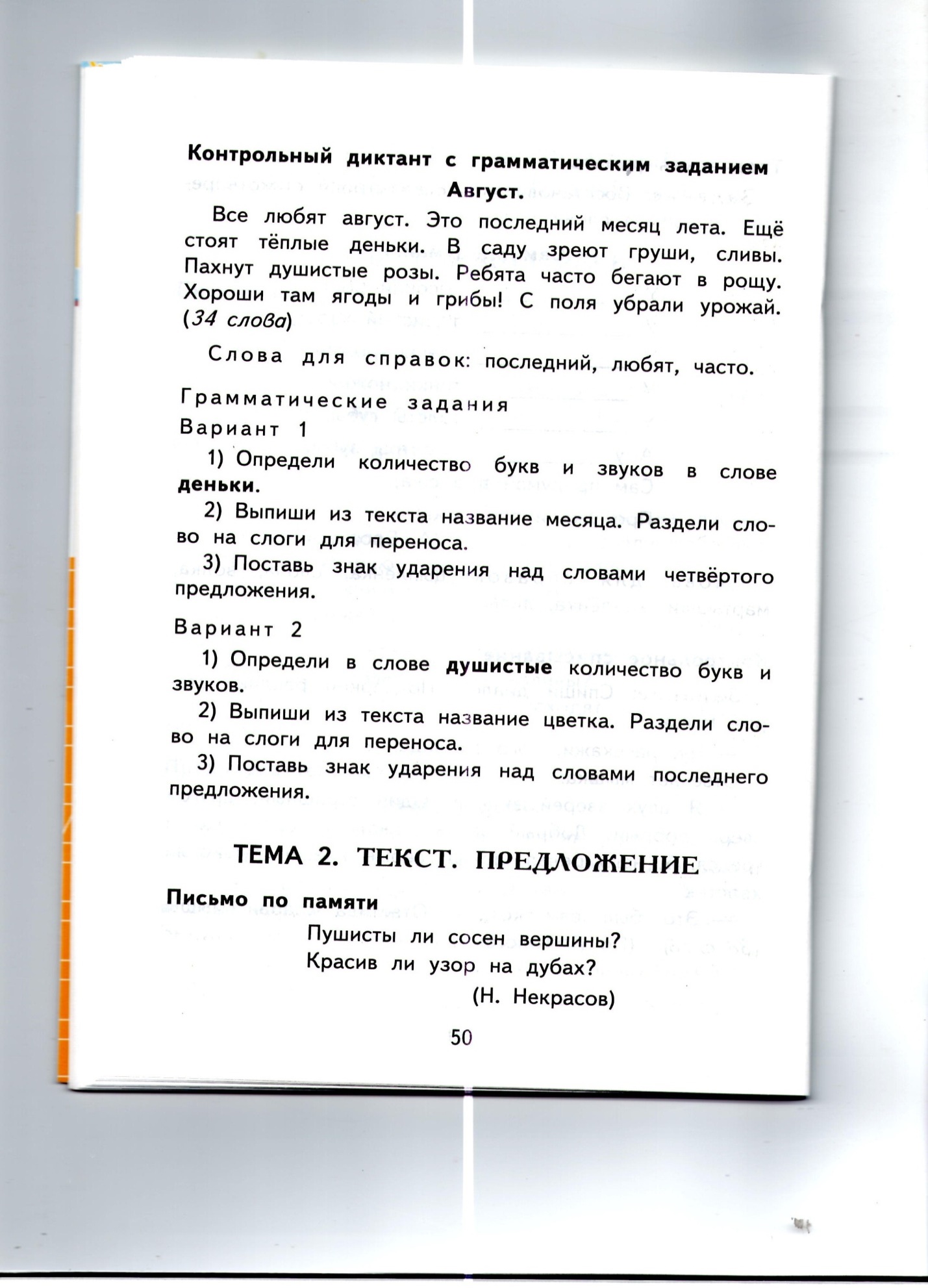 МатематикаКонтрольные работы по математике, авт. М.И. Моро, «Просвещение », 20112 класс Итоговая контрольная работа1 вариант                                    
1 .Выполни действия:        
1 + 9 =                                     10 + 7 =                                       8+5=       
8 + 0 =                                     12 - 2 =                                       12 – 4=           
5 + 4 =                                     13 -10 =                                      14 –7 =     
10 -7 =                                     4- 4 =                                         9+6=2 . Реши задачу :         На столе лежат ложки и вилки. Ложек 5 , а вилок на 2 больше, чем ложек .Сколько вилок на столе 3 .  Длина   первого отрезка 8 см ,  а  второго на 3 см меньше. Сколько см второй отрезок? Начерти эти отрезки.     2 вариант     1 .Выполни действия:  
5 + 0 =                                1 4 - 4 =                        7+5=2 + 7 =                                1 7- 7 =                         13-6=                    6 + 4 =                                 16- 10 =                       12 -5=10 -5 =                                7 – 7 =                           9+4=          2 . Реши задачу :      На столе лежат ложки и вилки. Ложек 7 , а вилок на 2 меньше, чем ложек .Сколько вилок на столе ?3 .  Длина   первого отрезка 4 см,  а  второго на 1 см меньше. Сколько см второй отрезок? Начерти эти отрезки.ВХОДНЫЕ КОНТРОЛЬНЫЕ РАБОТЫПроверка навыка смыслового чтения учащихся 2 класса.Игнатьева Т.В. Контрольные тексты для проверки техники чтения. 1-4 классы. – ТУЛА: М.: «Астрель». Тексты  по проверке техники чтения в начальной школе2 классЛетучая мышьО ней рассказывают много небылиц. Ведь летучая мышь очень необычна Не то зверь, не то птица.Этот зверек очень полезен. Летучая мышь поедает вредных насекомых.Днем она спит в дупле. Широкие крылья, как плащ, закрывают мышь.Настает ночь. Летучая мышь летит на охоту. Ночью птицы спят, а мыши их заменяют. (55 слов.)(По Ю. Дмитриеву.)Чем необычна летучая мышь?В начале рассказа сказано, что летучая мышь «не то зверь, не
то птица». Так кто же она?Чем полезна летучая мышь?Когда она охотится?Как летучая мышь проводит день?Объясните значение слова «небылицы».Промежуточный контроль качества знаний учащихся 2 класса по окружающему миру и литературному чтению  (декабрь).Работы составлены по тестам, разработанным в соответствии с программой обучения  чтению в начальных классах под редакцией О.В .Кубасовой, по окружающему миру  по тестовым заданиям  под редакцией О.Т. Поглазовой, В.Д Шилина.Окружающий мир 2 классТест "Из чего что сделано?Тест составлен в соответствии с программой "Школа России" по учебнику А. А. Плешакова и проверяет знания учащихся по теме "Из чего что сделано". Вопрос № 1. Назови отрасль экономики, в которой глина превращается в вазу. Промышленностьсельское хозяйствоторговля   Вопрос № 2. Из чего сделаны ножницы, ложка, кастрюля? МеталлГлинаДревесина Вопрос № 3. Найди материал, из которого НЕ делают кухонную посуду. БумагаСтеклоАлюминий Вопрос № 4. Из чего сделаны шкаф, стол, карандаш? МеталлГлинаДревесина Вопрос № 5. Найди материал, из которого сделана тетрадь. ПластмассаДревесинаМеталл Вопрос № 6. Из чего сделаны шарф, шапка, варежки? БумагаШерстьГлина Вопрос № 7. Найди материал, который человек получает от живой природы. ДревесинаСтеклоМеталл Вопрос № 8. Найди материал, который человек получает от неживой природы. ШерстьГлинаКожа Вопрос № 9. Из чего сделаны тарелка, кирпич, ваза? МеталлДревесинаГлина Вопрос № 10. Найди материал, который НЕ получают от растений. БумагаТкань Железо Вопрос № 11. Как называют людей, которые делают глиняную и керамическую посуду? ГончарыСтеклодувыПродавцы Вопрос № 12.  Какая страна считается родиной фарфора? Древний КитайДревняя РусьДревняя ГрецияВопрос № 13. На чём писали наши предки древние славяне? Береста БамбукГлина Вопрос № 14. Что делают из стекла? посуда, зеркала, украшенияодежда, игрушки, цветыгалоши, сапоги, спасательные кругиВопрос № 15. Что получают из чугуна? АлюминийМедьСталь Литературное чтение  2 класс ЛетоНа реке раскрылись белые лилии и золотые кувшинки. Буйно цветет над водой водяная кашка.Дикая утка вывела из осоки маленьких утят. Летают над водой белые и синие стрекозы. В воде плавают пузатые караси. В зеленой осоке затих, притаился зубастый щуренок. Ходко снуют по пруду на длинных лапках водяные паучки.Хорошо побегать по лугу и полежать в траве под березами. (59 слов.)(По И. Соколову-Микитову.)Какие растения цвели над водой?О каких обитателях рек говорится в тексте?Почему щуренок притаился в осоке?Какое слово подтверждает, что щуренок - хищная рыба?Как передвигаются водяные паучки?Что обозначают слова «притаился», «снуют», «ходко»?Почему кувшинки названы «золотыми»?Перескажите текст.Русский язык 2 классТекст  диктанта выбран из методического сборника  «Русский язык. 1- 4 классы: конспектов уроков – диктантов. Познавательные тексты с объяснениями и заданиями/автор – составитель Н.Н. Бобкова [и  др.]. – Волгоград: Учитель. 2010 – 285 с.»Рубежный   контрольный диктант объемом в 35  слов  проводится с целью выявления   прочности  знаний  у  учащихся по русскому языку, а также умений   использовать  навык  безошибочного  воспроизведения  слуховой  информации.  В данном тексте часто встречаются  такие орфограммы:  правильное обозначение безударного гласного звука и парного согласного звука  буквой на основе знаний правила проверки безударной гласной и парной согласной в  корне  слова;  правильная запись сочетаний гласных с шипящими в хорошо знакомых словах;  точное употребление мягкого знака в разных  позициях в слове; обозначение  интонации предложения соответствующими знаками препинания.После написания диктанта обязательным является выполнение 3 грамматических заданий с целью оценки умений делить слова для переноса, определять  безударную   гласную  в слове и её проверять, ставить ударение в словах. Выделенные орфограммы произносятся четко. МайНаступил май. В долинах задул свежий ветер. Журчат ручьи.У подножия горы уже видна зеленая травка. А среди молодой зелени во всех ямках блестят искры воды. Радуют глаз первые цветы. На березе появились молодые листочки. (35 слов)Грамматические задания:В первом  предложении разделить слова для переноса.Из диктанта выпишите  три   слова с безударной гласной и подберите к нему проверочное слово.В последнем предложении поставьте ударение.	Контрольная работа по математике 2 класс (II полугодие)Контрольная работа составлена по материалам  сборника С. И. Волковой «Математика. Контрольные работы. 1-4 классы» 2008г.                                          I вариант.1.Решите задачи:А. В 3 пакета поровну разложили 12кг картофеля. Сколько килограммов картофеля в каждом пакете?Б. На 3 страницы альбома Петя приклеил по 5 марок на каждую. Сколько всего марок приклеил Петя?В. В магазине было 100кг красных и жёлтых яблок. За день продали 12кг жёлтых и 18кг красных яблок. Сколько кг яблок осталось? 2.Выполни вычисления столбиком:38 + 27          47 + 23            52 + 36               60 + 4287 — 36         93 — 44            89 — 59              90 — 63 3.Решите уравнения:  х + 25 = 46                              75 — х = 35 Начертите прямоугольник, у которого ширина 2см, а длина на 3см больше. Найдите периметр прямоугольника.                                              II вариант.1.Решите задачи:А. На 3 полки поставили по 9 книг на каждую. Сколько книг поставили на полки?Б. В 2 пакета разложили поровну 12кг винограда. Сколько кг винограда в каждом пакете?В. В куске было 100м ткани. На пошив блузок израсходовали 24м, а на пошив платьев — 36м ткани. Сколько метров ткани осталось?2.Выполните вычисления столбиком:47 + 36                54 + 26          42 + 33              48 + 5096 — 32               74 — 27          68 — 38             80 — 54 3.Решите уравнения:  48 + х = 79                                           х — 35 = 454.Начертите прямоугольник, у которого ширина 3см, а длина на 1см меньше. Найдите периметр прямоугольника.2 классКаникулы«У нас каникулы!» - радуются школьники. Это слово означает перерыв в учебной работе.Такое привычное земное слово родилось... на небе. Есть на небе яркая звезда Сириус. В древности ее называли Каникулой.Появляется Каникула в ночном небе 26 июля. Это самое жаркое время года. Тогда-то школьникам давали передышку, отпуск.В честь звезды эти дни прозвали каникулами. Сначала так называли только летний отдых. Теперь всякий перерыв в учебных занятиях зовут каникулами. (70 слов.)(По Г. Ганейзер.)Почему можно пошутить, что слово «каникулы» родилось на
небе?Когда появляется на небе Каникула-Сириус?Почему именно в это время давали отпуск школьникам?Что теперь мы зовем каникулами?РАССМОТРЕНАПедагогическим советомМБОУ  Араканцевской НОШПротокол  от 29.08. 2019 г №  1.                                                        «Утверждаю»Директор МБОУ  Араканцевской НОШПриказ от  29 августа 2019 г. № 95                                О. К. ЖуравлёваТип помещенияОборудованиеУчебные кабинеты:Оборудованиекабинет (начальные классы)Компьютер-2шт; проектор -1 шт;  интерактивная  доска -1 шт, Спортивный залСкамейки гимнастические -2 шт; шведская лестница -1шт; козёл гимнастический -1 шт; маты гимнастические -4шт; мостик подкидной гимнастический -1 шт;   сетка волейбольная -1 шт.; щит баскетбольный – 2 пары, мини баскетбольная площадка 1 шт. 2 класс1. Ценить и принимать следующие базовые ценности:  «добро», «терпение», «родина», «природа», «семья», «мир», «настоящий друг».2. Уважение к своему народу, к своей родине.  3. Освоение личностного смысла учения, желания учиться. 4. Оценка жизненных ситуаций  и поступков героев художественных текстов с точки зрения общечеловеческих норм.1. Самостоятельно организовывать свое рабочее место.2. Следовать режиму организации учебной и внеучебной деятельности.3. Определять цель учебной деятельности с помощью учителя и самостоятельно. 4. Определять план выполнения заданий на уроках, внеурочной деятельности, жизненных ситуациях под руководством учителя.5.  Соотносить выполненное задание  с образцом, предложенным учителем.6. Использовать в работе простейшие  инструменты и более сложные приборы (циркуль). 6. Корректировать выполнение задания в дальнейшем.7. Оценка своего задания по следующим параметрам: легко выполнять, возникли сложности при выполнении. 1. Ориентироваться в учебнике: определять умения, которые будут сформированы на основе изучения данного раздела; определять круг своего незнания. 2. Отвечать на простые  и сложные вопросы учителя, самим задавать вопросы, находить нужную информацию в учебнике.3. Сравнивать  и группировать предметы, объекты  по нескольким основаниям; находить закономерности; самостоятельно продолжать их по установленном правилу.  4. Подробно пересказывать прочитанное или прослушанное;  составлять простой план 5. Определять,  в каких источниках  можно  найти  необходимую информацию для  выполнения задания. 6. Находить необходимую информацию,  как в учебнике, так и в  словарях в учебнике.7. Наблюдать и делать самостоятельные   простые выводы1.Участвовать в диалоге; слушать и понимать других, высказывать свою точку зрения на события, поступки.2.Оформлять свои мысли в устной и письменной речи с учетом своих учебных и жизненных речевых ситуаций. 3.Читать вслух и про себя тексты учебников, других художественных и научно-популярных книг, понимать прочитанное. 4. Выполняя различные роли в группе, сотрудничать в совместном решении проблемы (задачи).УУДРезультаты развития УУДЗначение для обученияЛичностные действия-смыслообразование-самоопределениеРегулятивные действияАдекватная школьная мотивация. Мотивация достижения.Развитие основ гражданской идентичности.Рефлексивная адекватная самооценкаОбучение в зоне ближайшего развития ребенка. Адекватная оценка учащимся  границ «знания и незнания». Достаточно высокаясамоэффективность в форме принятия учебной цели и работы над ее достижением.Регулятивные, личностные, познавательные, коммуникативные действияФункционально-структурная сформированность учебной деятельности. Произвольность восприятия, внимания,  памяти, воображения.Высокая успешность в усвоении учебного содержания. Создание предпосылок для дальнейшего перехода к самообразованию.Коммуникативные (речевые), регулятивные действияВнутренний план действияСпособность действовать «в уме». Отрыв слова от предмета, достижение нового уровня обобщения.Коммуникативные, регулятивные действияРефлексия – осознание учащимся содержания, последовательности и оснований действийОсознанность и критичность учебных действий. Содержательная областьСредства анализа и построения языковых конструкций (понятия, представления)Действия с языковым материаломСлово, его значение, звучание и написаниеотношение «форма - значение»несимметричность формы и значения (многозначность, синонимия)родо-видовые отношения отношение «часть – целое»отношение противоположности (антонимия)сравнение языковых единиц по форме и по значению (лексическому и грамматическому)распознавание частей речи «сворачивание» толкования в слово, «конструирование» слова по заданной словообразовательной моделиобъяснение значения слова:  при помощи однокоренного слова, синонимов, через отнесение к более общему понятиюпостроение простой классификации объединение слов в тематические группы построение упорядоченного спискапостроение синонимических рядов и антонимических парСлово, его значение, звучание и написаниеотношение «звук-буква»принципы русского письма (фонематический, морфологический)звуковая модель словаопределение «ошибкоопасного места»,(места орфограммы в слове)Высказывание и его оформление в письменной речисвязь (смысловая и грамматическая: сочинение, подчинение, координация)коммуникативная ситуацияречевой жанрустановление и выражение отношений зависимости/ независимости между словами в высказывании, частями высказываниячленение речи на отрезки, имеющие смысловую и грамматическую завершенность (предложения)преобразование высказывания (на уровне предложения): изменение порядка слов, сокращение, разворачивание, изменение структурыпреобразование нелинейного текста (схемы, списка, таблицы) в грамматически связное высказываниеопределение цели высказывания и построение высказывания в соответствии с разными целямипреобразование высказывания в соответствии с изменением цели, условий, сменой говорящего: перестановка частей, сокращение, разворачивание и т. п.Высказывание и его оформление в письменной речимодель предложенияотношения однородности/ неоднородностипунктуационное оформление предложения (знаки конца предложения, знаки между частями сложного предложения)пунктуационное оформление предложения, содержащего однородные членыСодержательная областьСредства анализа и понимания художественного текста(понятия, представления)Читательские действияЭпическиепроизведенияотношение автора (рассказчика)выявление (нахождение) прямых и косвенных оценок автора (рассказчика) и обоснование своего понимания (текстом)Эпическиепроизведенияжанропределение (узнавание) жанра произведения, «запускающего» определенную читательскую стратегиюЭпическиепроизведенияэмоциональный тон текставыявление эмоционального тона текста и обоснование своего пониманияЭпическиепроизведениягерой: внешние проявления  (портрет, поступки, действия, речь), значимые для понимания внутреннего миравнутренний мир героя: характер, мотивы, причины, цели действий, позиция героя (точка зрения) эмоциональное состояние, настроениеизвлечение (выделение) соответствующих фрагментов текста, установление связей между ними  и их интерпретация (толкование)Эпическиепроизведениясюжет: последовательность событий, их развитие, позволяющие герою проявить свои качествавыделение последовательности событий, значимых для проявления внутреннего мир герояЭпическиепроизведенияхудожественные детали: пейзаж, интерьер, название и др.нахождение и интерпретация (толкование) художественных деталей, значимых для  проявления а) внутреннего мира героя и б) отношения автора (рассказчика)Эпическиепроизведенияязыковые средства выразительностивыявление и интерпретация (толкование) языковых средств художественной выразительности, значимых  для проявления а) внутреннего мира героя и б) отношения автора (рассказчика)Лирическиепроизведенияпредмет, вызывающий наиболее сильный эмоциональный отклик рассказчика (лирического героя)нахождение по художественным деталям и др. выразительным средствам предмета, вызывающего наиболее сильный эмоциональный отклик рассказчика (лирического героя)Лирическиепроизведенияведущий эмоциональный тонвыявление основного эмоционального тона текста и обоснование своего пониманияЛирическиепроизведенияхудожественные деталивыделение и толкование (интерпретация) художественных деталей, значимых для выражения настроения Лирическиепроизведенияязыковые средства выразительности выделение и толкование (интерпретация) средств языковой выразительности, значимых для выражения ведущего настроения и его оттенковСодержательная областьСредства анализа и репрезентации природных объектов и явленийДействия с природными объектамиМатериальный  объект как система признаков и свойствсхема наблюдения объектаряд (порядковая шкала)простые измерительные приборы и порядковые измерительные шкалы (весы, часы, линейка, термометр,  и пр.) классификация (простая, иерархическая), таблица, столбчатая диаграмма, круговая диаграммавыявление наблюдаемых признаков объектасравнение объектов по выраженности признака (свойства)оценка выраженности свойства (признака) с помощью шкалы измерительного приборапрямые и косвенные измерения характеристик объектов и процессов (измерение величин и оценка условно измеряемых характеристик с помощью простых приборов и шкал-измерителей)деление на группы по определенному критерию (двум независимым критериям)отнесение объекта к группе по определенному критерию (по двум независимым критериям)определение численности группы объектовсравнение групп по численностиПространственные отношения  между объектамисхема маршрутакартосхема (вид объекта или местности сверху, условные обозначения, изолинии, масштаб)схематический разрез объектаориентировка в пространстве (определение направления движения) определение пути с помощью схемы маршрутаопределение размеров объекта по его изображению и указанию масштабавизуализация рельефа местности по изолиниям картосхемывизуализация формы объемного тела по его видам (сбоку, сверху)определение расстояния между объектами по картосхемепредставление деталей внутреннего строения объекта по его разрезамПроцессы и их условиясхема процесса изменения состояний объекта под действием условий) схема эксперимента (контрольный и экспериментальный объекты, условия процесса, предполагаемый результат опыта) установление временных отношений между событиямиопределение и сравнение длительностей временных промежутковустановление взаимной временной и причинной связности наблюдаемых процессов, реконструкция прошлого состояния объекта и предсказание будущих изменений на этой основепланирование проверки гипотезы об условияхНаправленияПланируемые результатыУровни воспитательных результатов и эффектов деятельностиВоспитание гражданственности, патриотизма, уважения к правам, свободам и обязанностям человекаЦенностное отношение к России, своему народу, своему краю, отечественному культурно-историческому наследию, государственной символике, законам Российской Федерации, русскому и родному языку, народным традициям, старшему поколению;•элементарные представления об институтах гражданского общества, о государственном устройстве и социальной структуре российского общества, наиболее значимых страницах истории страны, об этнических традициях и культурном достоянии своего края, о примерах исполнения гражданского и патриотического долга;•опыт социальной и межкультурной коммуникации;•начальные представления о правах и обязанностях человека, гражданина, семьянина, товарища.Первый уровень результатов.Первичное понимание социальной реальности и повседневной жизни, значение имеет взаимодействие обучающегося со своими учителями как значимыми для него носителями положительного социального знания и повседневного опыта.Второй уровень результатов.Получение обучающимся опыта переживания и позитивного отношения к базовым ценностям общества, ценностного отношения к социальной реальности в целом,   взаимодействие обучающихся между собой на уровне класса, образовательного учреждения.Третий уровень результатов.Получение обучающимся опыта самостоятельного общественного действия взаимодействие обучающегося с представителями различных социальных субъектов за пределами образовательного учреждения, в открытой общественной среде.2.Воспитание нравственных чувств и этического сознанияНачальные представления о моральных нормах и правилах нравственного поведения, в том числе об этических нормах взаимоотношений в семье, между поколениями, этносами, носителями разных убеждений, представителями различных социальных групп;•нравственно-этический опыт взаимодействия со сверстниками, старшими и младшими детьми, взрослыми в соответствии с общепринятыми нравственными нормами;осознание духовно- нравственных ценностей бытия и необходимость их осуществления в своём поведении;•уважительное отношение к традиционным религиям;•неравнодушие к жизненным проблемам других людей, сочувствие к человеку, находящемуся в трудной ситуации;•уважительное отношение к родителям (законным представителям), к старшим, заботливое отношение к младшим;осознание православной  культурной традиции как средства духовно – нравственного и эстетического развития воспитанника•знание традиций своей семьи и образовательного учреждения, бережное отношение к ним.Первый уровень результатов.Первичное понимание социальной реальности и повседневной жизни, значение имеет взаимодействие обучающегося со своими учителями как значимыми для него носителями положительного социального знания и повседневного опыта.Второй уровень результатов.Получение обучающимся опыта переживания и позитивного отношения к базовым ценностям общества, ценностного отношения к социальной реальности в целом,   взаимодействие обучающихся между собой на уровне класса, образовательного учреждения.Третий уровень результатов.Получение обучающимся опыта самостоятельного общественного действия взаимодействие обучающегося с представителями различных социальных субъектов за пределами образовательного учреждения, в открытой общественной среде.3.Воспитание трудолюбия, творческого отношения к учению, труду, жизниЦенностное отношение к труду и творчеству, человеку труда, трудовым достижениям России и человечества, трудолюбие;•ценностное и творческое отношение к учебному труду;•элементарные представления о различных профессиях;•первоначальные навыки трудового творческого сотрудничества со сверстниками, старшими детьми и взрослыми;•осознание приоритета нравственных основ труда, творчества, создания нового;•первоначальный опыт участия в различных видах общественно полезной и личностно значимой деятельности;•потребности и начальные умения выражать себя в различных доступных и наиболее привлекательных для ребёнка видах творческой деятельности;•мотивация к самореализации в социальном творчестве, познавательной и практической, общественно полезной деятельности.Первый уровень результатов.Первичное понимание социальной реальности и повседневной жизни, значение имеет взаимодействие обучающегося со своими учителями как значимыми для него носителями положительного социального знания и повседневного опыта.Второй уровень результатов.Получение обучающимся опыта переживания и позитивного отношения к базовым ценностям общества, ценностного отношения к социальной реальности в целом,   взаимодействие обучающихся между собой на уровне класса, образовательного учреждения.Третий уровень результатов.Получение обучающимся опыта самостоятельного общественного действия взаимодействие обучающегося с представителями различных социальных субъектов за пределами образовательного учреждения, в открытой общественной среде.4.Формирование ценностного отношения к здоровью и здоровому образу жизниЦенностное отношение к своему здоровью, здоровью близких и окружающих людей;•элементарные представления о взаимной обусловленности физического, нравственного, психологического, психического и социально-психологического здоровья человека, о важности морали и нравственности в сохранении здоровья человека;•первоначальный личный опыт здоровьесберегающей деятельности;•первоначальные представления о роли физической культуры и спорта для здоровья человека, его образования, труда и творчества;•знания о возможном негативном влиянии компьютерных игр, телевидения, рекламы на здоровье человека.Первый уровень результатов.Первичное понимание социальной реальности и повседневной жизни, значение имеет взаимодействие обучающегося со своими учителями как значимыми для него носителями положительного социального знания и повседневного опыта.Второй уровень результатов.Получение обучающимся опыта переживания и позитивного отношения к базовым ценностям общества, ценностного отношения к социальной реальности в целом,   взаимодействие обучающихся между собой на уровне класса, образовательного учреждения.Третий уровень результатов.Получение обучающимся опыта самостоятельного общественного действия взаимодействие обучающегося с представителями различных социальных субъектов за пределами образовательного учреждения, в открытой общественной среде.5. Воспитание ценностного отношения к природе, окружающей среде (экологическое воспитание)Ценностное отношение к природе;•первоначальный опыт эстетического, эмоционально-нравственного отношения к природе;•элементарные знания о традициях нравственно-этического отношения к природе в культуре народов России, нормах экологической этики;•первоначальный опыт участия в природоохранной деятельности в школе, на пришкольном участке, по месту жительства;•личный опыт участия в экологических инициативах, проектах;усвоение культурологических знаний, необходимых для формирования у воспитанников целостной картины мир, взаимоотношений человека и природы  на основе традиционных для России культурных ценностей.Первый уровень результатов.Первичное понимание социальной реальности и повседневной жизни, значение имеет взаимодействие обучающегося со своими учителями как значимыми для него носителями положительного социального знания и повседневного опыта.Второй уровень результатов.Получение обучающимся опыта переживания и позитивного отношения к базовым ценностям общества, ценностного отношения к социальной реальности в целом,   взаимодействие обучающихся между собой на уровне класса, образовательного учреждения.Третий уровень результатов.Получение обучающимся опыта самостоятельного общественного действия взаимодействие обучающегося с представителями различных социальных субъектов за пределами образовательного учреждения, в открытой общественной среде.6. Формирование представлений об эстетических идеалах и ценностях (эстетическое воспитание)Первоначальные умения видеть красоту в окружающем мире, в поведении и поступках людей;•элементарные представления об эстетических и художественных ценностях отечественной культуры;•первоначальный опыт самореализации в различных видах творческой деятельности, формирование потребности и умения выражать себя в доступных видах творчества;•мотивация к реализации эстетических ценностей в пространстве образовательного учреждения и семьи. развитие образцово- ассоциативного  восприятия явлений окружающего мира и увлечение детей элементарными формами творческой деятельности на основе образцов православной культуры.Первый уровень результатов.Первичное понимание социальной реальности и повседневной жизни, значение имеет взаимодействие обучающегося со своими учителями как значимыми для него носителями положительного социального знания и повседневного опыта.Второй уровень результатов.Получение обучающимся опыта переживания и позитивного отношения к базовым ценностям общества, ценностного отношения к социальной реальности в целом,   взаимодействие обучающихся между собой на уровне класса, образовательного учреждения.Третий уровень результатов.Получение обучающимся опыта самостоятельного общественного действия взаимодействие обучающегося с представителями различных социальных субъектов за пределами образовательного учреждения, в открытой общественной среде.УровеньОсобенности возрастной категорииДействия педагога2 уровень(2класс)       Получение школьником опыта переживания и позитивного отношения к базовым ценностям общества        Во втором   классе, как правило, набирает силу процесс развития детского коллектива, резко активизируется межличностное взаимодействие младших школьников друг с другом  Создание педагогом воспитательной среды, в которой ребенок способен осознать, что его поступки, во-первых, не должны разрушать его самого и включающую его систему (семью, коллектив, общество в целом), а во-вторых, не должны привести к исключению его из этой системы. В основе используемых воспитательных форм лежит системно-деятельностный         подход и принцип сохранения целостности систем.2 класс На природе с родителями «Осенняя краса».Личная безопасность. Меры безопасного поведения во время подвижных игр.У нас в гостях фельдшер.Как беречь здоровье.В гостях у ребят Мойдодыр.Закаляйся, если хочешь быть здоровым!Я и мои желания.Правила безопасного поведения в доме.Что такое здоровье?Воспитание здоровых привычекКак учиться без утомления.Не вреди себе.Как и чем мы питаемся.Как защитить себя от болезней.Зачем человек спит, или как сделать сон полезным.Почему важно не забывать о гигиене.3 класс2 классВлияние режима дня на здоровье ребёнка.Учите детей быть здоровыми.Причины и последствия детской агрессивности.Воспитательные задачиКлючевые деласоздание условий для сохранения физического, психического, духовного и нравственного здоровья учащихся;воспитание негативного отношения к вредным привычкам;пропаганда физической культуры и здорового образа жизни.День Здоровья;система профилактических мер по ПДД «Безопасное колесо» и ОБЖ;всемирный день отказа от курениябеседы с обучающимися «Здоровый образ жизни», «Профилактика простудных заболеваний»;Спортивные мероприятияПросмотр фильмов о здоровом образе жизниучастие в массовых мероприятиях памяти «День защиты детей»;акция «Внимание – дети!» по профилактике дорожно-транспортного травматизма;Тематические классные часы на тему здоровьяВоспитательные задачиКлючевые делавоспитание понимания взаимосвязей между человеком, обществом, природой;воспитание гуманистического отношения к людям;формирование эстетического отношения учащихся к окружающей среде и труду как источнику радости и творчества людей;воспитание экологической  грамотности.тематические классные часы, посвященные проблемам экологии;организация экскурсий в природуэкологические субботники;классные часы «Школа экологической грамотности»;организация и проведение экскурсийучастие в экологических конкурсах;участие в районных конкурсах;конкурс «Домик для птиц»;Ступень образованиясодержательные линии2 классМы за здоровый образ жизни, особенности физиологического  и психологического здоровья мальчиков и девочек, основные способы закаливания, спорт в моей жизни, в моей семье, правила безопасного поведения. № п/пБазовые компетентности педагогаХарактеристики компетентностейПоказатели оценки компетентностиI. Личностные качестваI. Личностные качестваI. Личностные качестваI. Личностные качества1.1Вера в силы и возможности обучающихсяДанная компетентность является выражением гуманистической позиции педагога. Она отражает основную задачу педагога — раскрывать потенциальные возможности обучающихся. Данная компетентность определяет позицию педагога в отношении успехов обучающихся. Вера в силы и возможности обучающихся снимает обвинительную позицию в отношении обучающегося, свидетельствует о готовности поддерживать ученика, искать пути и методы, отслеживающие успешность его деятельности. Вера в силы и возможности ученика есть отражение любви к обучающемуся. Можно сказать, что любить ребёнка — значит верить в его возможности, создавать условия для разворачивания этих сил в образовательной деятельности— Умение создавать ситуацию успеха для обучающихся;— умение осуществлять грамотное педагогическое оценивание, мобилизующее академическую активность;— умение находить положительные стороны у каждого обучающегося, строить образовательный процесс с опорой на эти стороны, поддерживать позитивные силы развития;— умение разрабатывать индивидуально-ориентированные образовательные проекты1.2Интерес к внутреннему миру обучающихсяИнтерес к внутреннему миру обучающихся предполагает не просто знание их индивидуальных и возрастных особенностей, но и выстраивание всей педагогической деятельности с опорой на индивидуальные особенности обучающихся. Данная компетентность определяет все аспекты педагогической деятельности— Умение составить устную и письменную характеристику обучающегося, отражающую разные аспекты его внутреннего мира;— умение выяснить индивидуальные предпочтения (индивидуальные образовательные потребности), возможности ученика, трудности, с которыми он сталкивается;— умение построить индивидуализированную образовательную программу;— умение показать личностный смысл обучения с учётом индивидуальных характеристик внутреннего мира1.3Открытость к принятию других позиций, точек зрения (неидеоло-гизированное мышление педагога)Открытость к принятию других позиций и точек зрения предполагает, что педагог не считает единственно правильной свою точку зрения. Он интересуется мнением других и готов их поддерживать в случаях достаточной аргументации. Педагог готов гибко реагировать на высказывания обучающегося, включая изменение собственной позиции— Убеждённость, что истина может быть не одна;— интерес к мнениям и позициям других;— учёт других точек зрения в процессе оценивания обучающихся1.4Общая культураОпределяет характер и стиль педагогической деятельности. Заключается в знаниях педагога об основных формах материальной и духовной жизни человека. Во многом определяет успешность педагогического общения, позицию педагога в глазах обучающихся— Ориентация в основных сферах материальной и духовной жизни;— знание материальных и духовных интересов молодёжи;— возможность продемонстрировать свои достижения;— руководство кружками и секциями1.5Эмоциональная устойчивостьОпределяет характер отношений в учебном процессе, особенно в ситуациях конфликта. Способствует сохранению объективности оценки обучающихся. Определяет эффективность владения классом— В трудных ситуациях педагог сохраняет спокойствие;— эмоциональный конфликт не влияет на объективность оценки;— не стремится избежать эмоционально-напряжённых ситуаций1.6Позитивная направленность на педагогическую деятельность. Уверенность в себеВ основе данной компетентности лежит вера в собственные силы, собственную эффективность. Способствует позитивным отношениям с коллегами и обучающимися. Определяет позитивную направленность на педагогическую деятельность— Осознание целей и ценностей педагогической деятельности;— позитивное настроение;— желание работать;— высокая профессиональная самооценкаII. Постановка целей и задач педагогической деятельностиII. Постановка целей и задач педагогической деятельностиII. Постановка целей и задач педагогической деятельностиII. Постановка целей и задач педагогической деятельности2.1Умение перевести тему урока в педагогическую задачуОсновная компетенция, обеспечивающая эффективное целеполагание в учебном процессе. Обеспечивает реализацию субъект-субъектного подхода, ставит обучающегося в позицию субъекта деятельности, лежит в основе формирования творческой личности— Знание образовательных стандартов и реализующих их программ;— осознание нетождественности темы урока и цели урока;— владение конкретным набором способов перевода темы в задачу2.2Умение ставить педагогические цели и задачи сообразно возрастным и индивидуальным особенностям обучающихсяДанная компетентность является конкретизацией предыдущей. Она направлена на индивидуализацию обучения и благодаря этому связана с мотивацией и общей успешностью— Знание возрастных особенностей обучающихся;— владение методами перевода цели в учебную задачу на конкретном возрастеIII. Мотивация учебной деятельностиIII. Мотивация учебной деятельностиIII. Мотивация учебной деятельностиIII. Мотивация учебной деятельности3.1Умение обеспечить успех в деятельностиКомпетентность, позволяющая обучающемуся поверить в свои силы, утвердить себя в глазах окружающих, один из главных способов обеспечить позитивную мотивацию учения— Знание возможностей конкретных учеников;— постановка учебных задач в соответствии с возможностями ученика;— демонстрация успехов обучающихся родителям, одноклассникам3.2Компетентность в педагогическом оцениванииПедагогическое оценивание служит реальным инструментом осознания обучающимся своих достижений и недоработок. Без знания своих результатов невозможно обеспечить субъектную позицию в образовании— Знание многообразия педагогических оценок;— знакомство с литературой по данному вопросу;— владение различными методами оценивания и их применение3.3Умение превращать учебную задачу в личностно значимуюЭто одна из важнейших компетентностей, обеспечивающих мотивацию учебной деятельности— Знание интересов обучающихся, их внутреннего мира;— ориентация в культуре;— умение показать роль и значение изучаемого материала в реализации личных плановIV. Информационная компетентностьIV. Информационная компетентностьIV. Информационная компетентностьIV. Информационная компетентность4.1Компетентность в предмете преподаванияГлубокое знание предмета преподавания, сочетающееся с общей культурой педагога. Сочетание теоретического знания с видением его практического применения, что является предпосылкой установления личностной значимости учения— Знание генезиса формирования предметного знания (история, персоналии, для решения каких проблем разрабатывалось);— возможности применения получаемых знаний для объяснения социальных и природных явлений;— владение методами решения различных задач;— свободное решение задач ЕГЭ, олимпиад: региональных, российских, международных4.2Компетентность в методах преподаванияОбеспечивает возможность эффективного усвоения знания и формирования умений, предусмотренных программой. Обеспечивает индивидуальный подход и развитие творческой личности— Знание нормативных методов и методик;— демонстрация личностно ориентированных методов образования;— наличие своих находок и методов, авторской школы;— знание современных достижений в области методики обучения, в том числе использование новых информационных технологий;— использование в учебном процессе современных методов обучения4.3Компетентность в субъективных условиях деятельности (знание учеников и учебных коллективов)Позволяет осуществить индивидуальный подход к организации образовательного процесса. Служит условием гуманизации образования. Обеспечивает высокую мотивацию академической активности— Знание теоретического материала по психологии, характеризующего индивидуальные особенности обучающихся;— владение методами диагностики индивидуальных особенностей (возможно, со школьным психологом);— использование знаний по психологии в организации учебного процесса;— разработка индивидуальных проектов на основе личных характеристик обучающихся;— владение методами социометрии;— учёт особенностей учебных коллективов в педагогическом процессе;— знание (рефлексия) своих индивидуальных особенностей и их учёт в своей деятельности4.4Умение вести самостоятельный поиск информацииОбеспечивает постоянный профессиональный рост и творческий подход к педагогической деятельности. Современная ситуация быстрого развития предметных областей, появление новых педагогических технологий предполагает непрерывное обновление собственных знаний и умений, что обеспечивает желание и умение вести самостоятельный поиск— Профессиональная любознательность;— умение пользоваться различными информационно-поисковыми технологиями;— использование различных баз данных в образовательном процессеV. Разработка программ педагогической деятельности и принятие педагогических решенийV. Разработка программ педагогической деятельности и принятие педагогических решенийV. Разработка программ педагогической деятельности и принятие педагогических решенийV. Разработка программ педагогической деятельности и принятие педагогических решений5.1Умение разработать образовательную программу, выбрать учебники и учебные комплектыУмение разработать образовательную программу является базовым в системе профессиональных компетенций. Обеспечивает реализацию принципа академических свобод на основе индивидуальных образовательных программ. Без умения разрабатывать образовательные программы в современных условиях невозможно творчески организовать образовательный процесс.Образовательные программы выступают средствами целенаправленного влияния на развитие обучающихся.Компетентность в разработке образовательных программ позволяет осуществлять преподавание на различных уровнях обученности и развития обучающихся.Обоснованный выбор учебников и учебных комплектов является составной частью разработки образовательных программ, характер представляемого обоснования позволяет судить о стартовой готовности к началу педагогической деятельности, позволяет сделать вывод о готовности педагога учитывать индивидуальные характеристики обучающихся— Знание образовательных стандартов и примерных программ;— наличие персонально разработанных образовательных программ:характеристика этих программ по содержанию, источникам информации;по материальной базе, на которой должны реализовываться программы;по учёту индивидуальных характеристик обучающихся;— обоснованность используемых образовательных программ;— участие обучающихся и их родителей в разработке образовательной программы, индивидуального учебного плана и индивидуального образовательного маршрута;— участие работодателей в разработке образовательной программы;— знание учебников и учебно-методических комплектов, используемых в образовательных учреждениях, рекомендованных органом управления образованием;— обоснованность выбора учебников и учебно-методических комплектов, используемых педагогом5.2Умение принимать решения в различных педагогических ситуацияхПедагогу приходится постоянно принимать решения:— как установить дисциплину;— как мотивировать академическую активность;— как вызвать интерес у конкретного ученика;— как обеспечить понимание и т. д.Разрешение педагогических проблем составляет суть педагогической деятельности.При решении проблем могут применяться как стандартные решения (решающие правила), так и творческие (креативные) или интуитивные— Знание типичных педагогических ситуаций, требующих участия педагога для своего решения;— владение набором решающих правил, используемых для различных ситуаций;— владение критерием предпочтительности при выборе того или иного решающего правила;— знание критериев достижения цели;— знание нетипичных конфликтных ситуаций;— примеры разрешения конкретных педагогических ситуаций;— развитость педагогического мышленияVI. Компетенции в организации учебной деятельностиVI. Компетенции в организации учебной деятельностиVI. Компетенции в организации учебной деятельностиVI. Компетенции в организации учебной деятельности6.1Компетентность в установлении субъект-субъектных отношенийЯвляется одной из ведущих в системе гуманистической педагогики. Предполагает способность педагога к взаимопониманию, установлению отношений сотрудничества, способность слушать и чувствовать, выяснять интересы и потребности других участников образовательного процесса, готовность вступать в помогающие отношения, позитивный настрой педагога— Знание обучающихся;— компетентность в целеполагании;— предметная компетентность;— методическая компетентность;— готовность к сотрудничеству6.2Компетентность в обеспечении понимания педагогической задачи и способах деятельностиДобиться понимания учебного материала — главная задача педагога. Этого понимания можно достичь путём включения нового материала в систему уже освоенных знаний или умений и путём демонстрации практического применения изучаемого материала— Знание того, что знают и понимают ученики;— свободное владение изучаемым материалом;— осознанное включение нового учебного материала в систему освоенных знаний обучающихся;— демонстрация практического применения изучаемого материала;— опора на чувственное восприятие6.3Компетентность в педагогическом оцениванииОбеспечивает процессы стимулирования учебной активности, создаёт условия для формирования самооценки, определяет процессы формирования личностного «Я» обучающегося, пробуждает творческие силы. Грамотное педагогическое оценивание должно направлять развитие обучающегося от внешней оценки к самооценке. Компетентность в оценивании других должна сочетаться с самооценкой педагога— Знание функций педагогической оценки;— знание видов педагогической оценки;— знание того, что подлежит оцениванию в педагогической деятельности;— владение методами педагогического оценивания;— умение продемонстрировать эти методы на конкретных примерах;— умение перейти от педагогического оценивания к самооценке6.4Компетентность в организации информационной основы деятельности обучающегосяЛюбая учебная задача разрешается, если обучающийся владеет необходимой для решения информацией и знает способ решения. Педагог должен обладать компетентностью в том, чтобы осуществить или организовать поиск необходимой для ученика информации— Свободное владение учебным материалом;— знание типичных трудностей при изучении конкретных тем;— способность дать дополнительную информацию или организовать поиск дополнительной информации, необходимой для решения учебной задачи;— умение выявить уровень развития обучающихся;— владение методами объективного контроля и оценивания;— умение использовать навыки самооценки для построения информационной основы деятельности (ученик должен уметь определить, чего ему не хватает для решения задачи)6.5Компетентность в использовании современных средств и систем организации учебно-воспитательного процессаОбеспечивает эффективность учебно-воспитательного процесса— Знание современных средств и методов построения образовательного процесса;— умение использовать средства и методы обучения, адекватные поставленным задачам, уровню подготовленности обучающихся, их индивидуальным характеристикам;— умение обосновать выбранные методы и средства обучения6.6Компетентность в способах умственной деятельностиХарактеризует уровень владения педагогом и обучающимися системой интеллектуальных операций— Знание системы интеллектуальных операций;— владение интеллектуальными операциями;— умение сформировать интеллектуальные операции у учеников;— умение организовать использование интеллектуальных операций, адекватных решаемой задачеОбъекты  контроляСубъекты контроляСрокиконтроляМетоды   сбора  информацииСтепень освоения педагогами новой образовательной программы ДиректорСентябрьМайСобеседование с педагогами, изучение документацииНаименованиеКол-воАкадемия младшего школьника 1-4 класс1Демонстрационное  пособие «Касса  «Лента  букв»1Демонстрационное  пособие «Сказочный  счет»1Касса  букв  для  изучения  иностранного  языка1Касса  букв  классная1Касса  слогов  демонстрационная1Касса цифр «Учись  считать»1Коллекция «Бумага  и  картон»(демонстрационная)1Коллекция «Бумага  и  картон» (раздаточная)1Коллекция «Лен»1Коллекция «Плоды  сельскохозяйственных  растений»1Коллекция «Полезные  ископаемые»1Коллекция «Почва  и  ее  состав»1Коллекция «Хлопок»1Коллекция «Шерсть»1Коллекция »Шишки, плоды, семена  деревьев  и  кустарников»1Компакт-диск «Математика 1 класс» 1Компакт-диск «Математика 2 класс» 4Компакт-диск «Математика 3 класс» 3Компакт-диск «Обучение грамоте 1 класс»1Компакт-диск «Окружающий мир. 1 класс 1Компакт-диск «Окружающий мир 2 класс»3Компакт-диск «Окружающий мир 3 класс»2Компакт-диск «Окружающий мир 4 класс»1Компас  школьный1Комплект наглядных пособий «Грамматические разборы»1Комплект наглядных пособий «Изучение чисел 1и2 десятка»1Комплект наглядных пособий «Таблицу умножения учим с увлечением»1Комплект таблиц «Обучение грамоте. Алфавит в загадках»1Комплект таблиц «Математика. Арифметические действия»1Комплект таблиц «Русский алфавит»1Комплект таблиц «Величины. Единицы измерения»1Комплект таблиц «Задачи»1Комплект таблиц «Обучение грамоте.»1Комплект таблиц «Обучение грамоте.Письмо и развитие речи»1Комплект таблиц  к разделу «Животные.»1Комплект таблиц «Русский язык. Глагол»1Комплект таблиц. «Русский язык. Имя прилагательное»1Комплект таблиц «Русский язык. Имя существительное»1Комплект таблиц «Русский язык. Местоимение»1Комплект таблиц «Русский язык.  Орфография»1Комплект таблиц «Русский язык. Предложение»1Комплект таблиц «Технология. Обработка бумаги и картона» 2Комплект таблиц «Грибы съедобные и несъедобные»1Коробка для изучения насекомых с лупой1Лента измерительная с сантиметровыми делениями1Линейка классная 1 м деревянная1Лупа ручная1Метр демонстрационный1Модель «Строение Земли»1Модель часов (демонстрационная)1Модель- аппликация «Звуко– буквенная лента»1Модель – аппликация «Набор звуковых схем»1Модель – аппликация «Числовая прямая»1Набор «Тела геометрические» (дерев.)1Набор «Части целого. Простые дроби»1Набор геометрических тел демонстрационный1Набор денежных знаков (раздаточный)1Набор карточек «Домашние животные» (раздаточные)1Набор предметных картинок «Бытовая техника. Профессии»1Набор предметных картинок «Транспорт. Мебель, предметы интерьера»1Набор предметных картинок «Фрукты, ягоды, орехи. Посуда»1Набор таблиц «Словарные слова»1Набор химической посуды и принадлежностей для демонстрационных работ (КДОНН)1Набор химической посуды для лабораторных работ (НПНЛ)1Набор цифр от 1 до 10 1Набор цифр, букв, знаков с магнитным креплением (ламинированный)1Опорные таблицы по русскому языку для 1 класса1Опорные таблицы по русскому языку для 2 класса1Опорные таблицы  русскому языку для 3 класса1Портреты детских писателей1Портреты композиторов1Православная культура1Развитие речи .Программно- методический комплекс1Рулетка 20 м1Секундомер однокнопочный1Таблица «Азбука в картинках»1Таблица демонстрационная «Английский алфавит в картинках» 1Таблицы демонстрационные «Безопасность на улицах и дорогах»1Таблица  демонстрационная «Русский алфавит в картинках» 1Термометр с фиксацией максимального и минимального значений1Транспортир классный пластмассовый1Угольник классный пластмассовый (30 и60 градусов)1Угольник классный пластмассовый (45 и 45 градусов)1Учебная карта «Карта полушарий»1Учебная карта «Природные зоны России»1Учебная карта «Российская Федерация (физическая)1Циркуль классный пластмассовый1Часовой циферблат раздаточный13Штатив лабораторный комбинированный ШЛб1№ п/пТребования ФГОС, нормативных и локальных актовНеобходимо/ имеется в наличии1Учебные кабинеты с автоматизированными рабочими местами обучающихся и педагогических работниковИмеется в наличии2Помещение для занятий  иностранными языками Имеется в наличии3Помещение для занятий музыкойИмеется в наличии№ п/пТребования ФГОС, нормативных и локальных актовНеобходимо/ имеются в наличии1Учебные кабинеты с автоматизированными рабочими местами обучающихся и педагогических работников72Помещения для занятий  немецким-английским языком23Помещения для занятий музыкой 14Помещения для занятий физической культурой 1Компоненты оснащенияНеобходимое оборудование и оснащениеНеобходимо/имеется в наличии1. Компоненты оснащения учебного (предметного) кабинета основной школы1.1. Нормативные документы, программно-методическое обеспечение, локальные акты: имеется1. Компоненты оснащения учебного (предметного) кабинета основной школы1.2. Учебно-методические материалы:1.2.1. Дидактические и раздаточные материалы по предметамИмеется1. Компоненты оснащения учебного (предметного) кабинета основной школы1.2.3. Аудиозаписи, слайды по содержанию учебных предметов.1.2.4. ТСО, компьютерные, информационно-коммуникационные средства.По мере финансированияимеется1. Компоненты оснащения учебного (предметного) кабинета основной школы1.2.5. Учебно-практическое оборудование: По мере финансирования1. Компоненты оснащения учебного (предметного) кабинета основной школы1.2.6. Оборудование (мебель)имеется2. Компоненты оснащения методического кабинета основной школы2.1. Нормативные документы федерального, регионального и муниципального уровней, локальные акты.2.2.Документация ОУ2.3.Комплекты диагностических материалов:2.4.Базы данных:2.5.Материально-техническое оснащение:ИмеетсяИмеетсяИмеетсяИмеетсяИмеется№ п/пНеобходимые средстваНеобходимое количество средств/ имеющееся в наличииСроки создания условий в соответствии с требованиями СтандартаIТехнические средства:мультимедийный проектор и экран;принтер;цифровой фотоаппарат;сканер; со средствами, обеспечивающими обратную связь.мобильный класс начальной школы6/66/56/16/21/13/32014-2017  годIIПрограммные инструменты:операционные системы и служебные инструменты; орфографический корректор для текстов на русском и иностранном языках; текстовый редактор для работы с русскими и иноязычными текстами;  графический редактор для обработки растровых изображений; графический редактор для обработки векторных изображений; музыкальный редактор; редактор подготовки презентаций; редактор видео; редактор звука;среда для интернет-публикаций; редактор интернет-сайтов.6/66/66/66/66/66/66/66/66/61/11/1IIIОбеспечение технической, методической и организационной поддержкиразработка планов; заключение договоров; подготовка распорядительных документов учредителя; подготовка локальных актов образовательного учреждения; подготовка программ формирования ИКТ-компетентности работников ОУ (индивидуальных программ для каждого работника).ЕжегодноЕжегодноЕжегодноЕжегодноРаз в 3 годаОсуществляетсяЕжегодноПо мере необходимостиПо мере необходимостиРаз в три годаIVОтображение образовательного процесса в информационной средеразмещаются домашние задания (текстовая формулировка, видеофильм для анализа, географическая карта); результаты выполнения аттестационных работ обучающихся; творческие работы учителей и обучающихся; осуществляется связь учителей, администрации, родителей, органов управления; осуществляется методическая поддержка учителей (интернет-школа, интернет-ИПК, мультимедиа- лекция).нетСайт школыСеть внутришкольнаяСеть внутришкольнаяVКомпоненты на бумажных носителяхучебники;рабочие тетради.В наличии  по каждому предметуВ наличии по каждому предметуВ наличии  по каждому предметуВ наличии по каждому предмету№ п/пНазвание цифровых образовательных ресурсовУчебный предметИздатель, год выпуска1Русский язык  2 классРусский язык«Просвещение» 20142Математика 2 классМатематика «Просвещение» 20133Окружающий мир 2 классОкружающий мир«Просвещение» 20144.Литературное чтение 2 классЛитературное чтение«Просвещение» 2014Направление деятельностиСодержание работыСроки реализацииОрганизационное обеспечение	Обеспечение координации деятельности субъектов образовательного процессаавгуст 2019 годНормативно-правовое обеспечение1.Наличие решения педагогического совета по переходу образовательного учреждения на ФГОС НОО2.Разработка на основе примерной основной образовательной программы начального общего образования основной образовательной программы образовательного учреждения3. Утверждение  образовательной программы образовательного учреждения4.Внесение изменений и дополнений в Устав образовательного учреждения5. Обеспечение соответствия нормативной базы школы требованиям ФГОС4. Приведение должностных инструкций работников образовательного учреждения в соответствие с требованиями ФГОС начального общего образования и тарифно-квалификационными характеристиками5. Разработка и утверждение плана реализации ФГОС начального общего образования6. Определение списка учебников и учебных пособий, используемых в образовательном процессе в соответствии со СтандартомРазработка программы внеурочной деятельности 7.Создание соответствующего правового поля организации взаимодействия  МБОУ Тацинской СОШ №3 с другими учреждениями и организациями, а также участников образовательного процесса. Август 2010годЕжегодно в июне-августеАвгуст 2019 годПо мере необходимостиЕжегодно августАвгуст июньиюньиюль-августВ течение годаФинансово-экономическое обеспечениеОпределение объёма расходов, необходимых для реализации ООП и достижения планируемых результатов, а также механизма их формированияРазработка локальных актов (внесение изменений в них), регламентирующих установление заработной платы работников образовательного учреждения, в том числе стимулирующих надбавок и доплат, порядка и размеров премированияЗаключение дополнительных соглашений к трудовому договору с педагогическими работникамиАвгуставгуставгустИнформационное обеспечение	Размещение на сайте ОУ информационных материалов о введении ФГОС начального общего образованияШирокое информирование родительской общественности о реализации ФГОС НОООбеспечение публичной отчётности  школы  о ходе и результатах введения ФГОС4. Разработка рекомендаций для педагогических работников:— по организации внеурочной деятельности обучающихся;— по организации текущей и итоговой оценки достижения планируемых результатов;— по использованию ресурсов времени для организации домашней работы обучающихся;— по использованию интерактивных технологийВ течение годаВ течение годаВ течение годаЕжегодно на заседаниях методического совета и заседания ШМО учителей предметниковПсихолого-педагогическое сопровождение участников образовательного процесса в начальной школеПроведение диагностики, мониторинга возможностей и способностей обучающихсяВыявлять и поддерживать детей с особыми образовательными потребностямиЕжегодноежегодноМатериально-техническое обеспечение1. Анализ материально-технического обеспечения введения и реализации ФГОС начального общего образованияКаждый годМатериально-техническое обеспечение2. Обеспечение соответствия материально- технической базы ОУ требованиям ФГОС 2019 г.Материально-техническое обеспечение3. Обеспечение соответствия санитарно- гигиенических условий требованиям ФГОС:в течение годаМатериально-техническое обеспечение4. Обеспечение соответствия условий реализации ООП противопожарным нормам, нормам охраны труда работников образовательного учрежденияв течение годаМатериально-техническое обеспечение5. Обеспечение соответствия информационно- образовательной среды требованиям ФГОСв течение годаМатериально-техническое обеспечение6. Обеспечение укомплектованности библиотечно-информационного центра печатными и электронными образовательными ресурсамив течение годаМатериально-техническое обеспечение7. Наличие доступа ОУ к электронным образовательным ресурсам (ЭОР), размещённым в федеральных и региональных базах данныхв течение годаМатериально-техническое обеспечение8.Обеспечение укомплектованности библиотечно-информационного центра печатными и электронными образовательными ресурсамиПо мере поступления финансированияМатериально-техническое обеспечение9. Обеспечение контролируемого доступа участников образовательного процесса к информационным образовательным ресурсам в сети Интернетв течение года Кадровое обеспечение введения Стандарта1. Анализ кадрового обеспечения введения и реализации СтандартаСоздание (корректировка) плана-графика повышения квалификации педагогических и руководящих работников образовательного учреждения в связи с введением СтандартаРазработка (корректировка) плана методической работы (внутришкольного повышения квалификации) с ориентацией на проблемы введения СтандартаАвгустИюль-августавгуст№ п/пМероприятияСроки1.Корректировка нормативно-правовых документов на новый учебный год в соответствии с требованиями ФГОС (режим занятий, расписание, приказы и др.)Август  2. Формирование банка нормативно-правовых документов федерального, регионального уровней, регламентирующих  реализацию ФГОСВ течение года3.Изучение нормативно-правовых документов федерального и регионального уровней, информирование коллектива об измененияхВ течение года4.Создание рабочей группы, обеспечивающей координацию действий коллектива основной школы и отвечающего за информационное, научно-методическое, экспертное сопровождение процессаСентябрь № п/п.МероприятияСроки Организационное обеспечение  внедрения ФГОСОрганизационное обеспечение  внедрения ФГОСОрганизационное обеспечение  внедрения ФГОС1.Организация обсуждения примерной основной образовательной программы начального общего образованияавгуст 2.Приведение нормативной базы   школы  в соответствие с требованиями ФГОС НООВ течение года.3.Определение оптимальной для реализации модели организации образовательного процесса, обеспечивающей модели организации внеурочной деятельности обучающихсяМай – сентябрь 4. Определение метапредметных навыков обучающихся по итогам каждой четвертиВ течение уч. года 5Семинары, совещания различных уровней по вопросам реализации ФГОС НООВ течение   уч. года6.Определение УМК, соответствующего ФГОС.Формирование заказа учебников на 2019-2020 уч. годФевраль7.Мониторинг сформированности навыков обучающихся по результатам каждой четвертиПо отдельному графику8- составление плана взаимодействия с ДО - согласование программы и планируемых результатов подготовки дошкольников к обучению в школе по ФГОС НОО.СентябрьКаждый годФинансово-экономическое обеспечение введения ФГОСФинансово-экономическое обеспечение введения ФГОСФинансово-экономическое обеспечение введения ФГОС1.Расчёт потребностей в расходах образовательного учреждения в условиях реализации ФГОС НОО  В течение годаИнформационное обеспечение введения ФГОСИнформационное обеспечение введения ФГОСИнформационное обеспечение введения ФГОС1.Организация  взаимодействия ОУ со школами  района по обсуждению вопросов реализации ФГОС НООПостоянно2.Внесение информации о ходе введения в ФГОС НОО  в Публичный отчет школыФевраль 3.Проведение  родительских собраний  в 1-4 кл. «Работа МБОУ Тацинской СОШ №3 по реализации ФГОС НОО»Проведение родительских собраний для родителей первоклассников по темам:«Особенности организации внеурочной деятельности обучающихся в рамках реализации ФГОС НОО»Сентябрь 4.Индивидуальные консультации для родителей ПостоянноКадровое обеспечение введение ФГОСКадровое обеспечение введение ФГОСКадровое обеспечение введение ФГОС1.Обеспечение повышения квалификации учителей начальных классов по вопросам ФГОС НООПоэтапно2.Организация работы по оценке качества работы педагогических работников, реализующих ФГОС НООВ течение годаМатериально – техническое обеспечение введения ФГОСМатериально – техническое обеспечение введения ФГОСМатериально – техническое обеспечение введения ФГОС1.Проведение работ по укреплению материально-технической базы ПостоянноРазработка Основной образовательной программыРазработка Основной образовательной программыРазработка Основной образовательной программы основного общего образования с привлечением органов самоуправления (Управляющий совет школы и др.), обеспечивающих государственно-общественный характер управления образовательным учреждением)Август №Мероприятие (примерная тематика)СрокОтветственные1.Семинар «Внедрение новых технологий и методов обучения в соответствии с требованиями ФГОС»Ноябрь Зам. дир. по УВР, учителя начальных классов2.Педсовет"Требования к современному уроку в условиях внедрения ФГОС".Декабрь Директор школы, рук. ШМО учителей начальных классов3.Проведение открытых уроков математики, русского языка и окружающего мира, английского языка во 2,3 классах педагогами школы по использованию технологии системно-деятельностного подхода в обученииПо административному плануЗам. дир. по УВР, учителя начальных классов4.Совещание «Формирование УУД в соответствии с  ФГОС НОО»Апрель  Директор школы5.Работа ШМО по вопросам подготовки к переходу на новые ФГОС ОООВ течение годаРук. ШМО6.Обеспечение консультационной методической поддержки учителей начальных классов по вопросам реализации ФГОС НООВ течение годаЗам. дир. по УВРОбъект контроляСубъект контроляСроки контроляМетоды сбора информацииОбъект контроляСубъект контролясрокиСтепень освоения педагогами новой Образовательной программыПедагогиПостоянноСобеседование с педагогами, изучение документации, тестированиеСтепень обеспеченности необходимыми материально – техническими ресурсамиМатериально-технические ресурсыПостоянноИзучение документацииПриведение нормативной базы школы  в соответствие с требованиями ФГОС НООУстав ОУ, локальные актыПостоянноИзучение документацииОпределение метапредметныхнавыков обучающихся по плану адм. контроляДиагностические работыВ соотв. с планом диагностики Изучение документации, собеседованиеРазработка индивидуальных образовательных маршрутов для обучающихся на основе результатов диагностического мониторингаОбучающиеся В течение уч. годаИзучение документации, собеседованиеМониторинг сформированностинавыков обучающихся по результатам каждой четвертиОбучающиеся В течение уч. годаТестированиеОрганизация работ по внесению изменений в локальные акты, регламентирующих установление заработной платы.Локальные акты ПостоянноИзучение документацииПроведение работ по укреплению материально-технической базы школыОснащенность материально-техническими ресурсамиПостоянноПостоянноФ.И.О. учителяНазвание программы1. Рокитская Т. И.Рабочая программа по русскому языку начальное общее образование 2кл.2.Рокитская Т. И.Рабочая программа по литературному чтению начальное общее образование 2 класс3.Рокитская Т. И.Рабочая программа по математике начальное общее образование 2 класс4.Рокитская Т. И.Рабочая программа по окружающему миру начальное общее образование 2 класс 5.Рокитская Т. И.Рабочая программа по технологии начальное общее образование 2 класс6.Рокитская Т. И.Рабочая программа по изобразительному искусству начальное общее образование 2 класс7.Журавлёва О. К..Рабочая программа по музыке начальное общее образование 2 класс8.Рокитская Т. И.Рабочая программа по физической культуре начальное общее образование 2  класс9.Рокитская Т. И.Рабочая программа по немецкому языку начальное общее образование 2  класс №п/пСодержание работыСрокивыполненияОтветственный1Изучение всеми категориями сотрудников школы нормативно-методических материалов по проблемам охраны жизни и здоровья детейв течениегодаДиректор2Поддержание санитарно-гигиенического режима в школе (световой, тепловой, режим проветривания, состояния мебели, организация работы, дежурства учителей)в течениегодаДиректор3Организация активного отдыха на переменахв течение годаКлассный руководитель4Организация бесед с техническим персоналом школы по санитарному состоянию школьных помещений, воздушно-теплового режима, уборки классных комнатв течение годаДиректор5Осуществление контроля режима дня учащихся в школе, чередование учебной деятельности с трудом и физической подготовкойв течение годаДиректор6Осуществление контроля за выполнением санитарно-гигиенических требований согласно санитарным правилам и нормам СанПиНа:-    санитарно-гигиеническое состояние школьного учреждения, пищеблока, световой, питьевой, воздушный режимы классной комнаты, спортзала  и других помещений;-    соблюдение санитарно-гигиенических требований к уроку: рассаживание учащихся согласно рекомендациям, анализ школьного расписания, предотвращение перегрузки учебными занятиями, дозирование домашних заданий, профилактика близорукостив течение года1 раз в месяц1 раз в месяцАдминистрацияшколы7Организация проведения разнообразных форм уроков здоровьяв течение годаСтаршая вожатая8Сотрудничество с различными организациями и учреждениями по вопросам пропаганды ЗОЖ в течение годаДиректор9Работа родительского лектория:-      общение детей и родителей-          Роль родителей в формировании УУД школьника-          Детская агрессия.-          Безопасность детей в летний период1 разв четвертьоктябрьдекабрьмартмай  Классный руководитель № п/пМероприятиеДатаОтветственные          1Обеспечение здоровым, горячим, питанием учащихся (охват 100%)в течение годаАдминистрация школы          2Профилактика йода, железодефицитаежедневноОтветственный за питание, директор школы          3Введение в рацион питания фитонцидов-лук, чеснок для профилактики вирусных заболеваний, гриппаоктябрь – март повар  4Проведение текущего ремонта пищеблокав течение годаАдминистрация школы          5Приобретение для школьной столовой:-          посуды;-          кухонного инвентаряв течение годаАдминистрация школы          6Обслуживание, профилактический ремонт  технологического оборудованияв течение годаАдминистрация школы7Организация постоянно действующего лектория «Поговорим о правильном питании» по основам  и культуре здорового питания  для учащихся школы и их родителейв течение годаКл. руководитель8     Санитарно-просветительная работа по профилактике йода, железодефицита, предупреждению среди детей и подростков инфекционных и неинфекционных заболеванийв течение годаКл. руководитель 9     9Проведение бесед для учащихся:- «Как питаться, чтобы быть здоровым»;- «Чем полезны овощи и фрукты»;- «Пищевые добавки: польза  или вред организму»;- «Обжорство и недоедание. Как не допустить этих проблем?»;- «Рацион питания в зимнее время»;- «Здоровое питание в семье — залог здоровья подростков»;-  «Пища для мозга»;- «Диеты: за и против»;- «Основные правила поведения за столом»сентябрьоктябрьноябрьдекабрьянварьфевральмартапрельмайКл. руководитель10      Осуществление контроля технологии приготовления пищи, сроками реализации скоропортящихся продуктов, бракеражем готовой пищиежедневно директор школы, завхоз   11Осуществление контроля  качества питанияв течение годаАдминистрация школы,Родительский комитет   12Осуществление контроля соблюдения сотрудниками пищеблока санитарных норм и правилежедневноЗавхоз   13Осуществление контроля соблюдения учащимися санитарно-гигиенических требований в столовойЕжедневноКл. руководитель№п/пСодержание работыСрокивыполненияОтветственный      1Рекомендации родителям по оздоровлению детей в домашних условияхв течение годаЗав. ФАПом      2Профилактика инфекционных заболеваний: кори, столбняка, дифтерии, полиомиелита, туберкулеза,  в течение годаЗав. ФАПом      3Профилактика травматизма среди учащихсяв течение годаКл. руководитель      4Разработка мероприятий во время эпидемий (составление и осуществление специальных планов)по меренеобходимостиАдминистрация    5Санитарно-просветительская работа среди учащихся и  их  родителей, сотрудников школы  (родительские собрания, лекции, наглядная агитация через «Уголки здоровья», полезные советы)в течение годаКл. руководитель, зав. ФАПом№п/пСодержание работыСрокивыполненияОтветственный      1Оснащение спортивным инвентарем спортивного зала школыв течениегодаАдминистрация школы      3Формирование групп здоровья учащихся на основании школьных медицинских карт и консультаций врачасентябрьКл. руководитель      4Введение разнообразных динамических пауз, физминуток в систему уроков, во внеурочное времяв течение годаКл. руководитель      5Проведение декад Здоровья:- «Здоровым быть здорово»     ноябрь,апрельКл. руководитель№ п/пСодержание работыСрокивыполненияОтветственный      1Выполнение программы классных часов по формированию ЗОЖ учащихсяв течениегодаКл. руководитель      2Организация постоянно действующего лектория для  родителей по пропаганде ЗОЖ:-          Влияние семейного воспитания на формирование личности. Психологические механизмы воспитания.-          Причины возникновения  конфликтного  поведения детей и подростков. -          Профилактика алкогольной и никотиновой зависимости в подростковом возрасте. 1 раз в четверть Кл. руководитель      3Проведение бесед по ЗОЖ для учащихся   (согласно планов кл. рук.)По плану кл. рукКл. руководитель      4Проведение традиционных мероприятий:-          по безопасности дорожного движения;-          по профилактике йода, железодефицита;-          по профилактике вирусных заболеваний и гриппа;-          по борьбе со СПИДом;-          по борьбе с вредными привычкамив течениегодаДиректор, вожатая      5Проведение декады Здоровья: «Здоровым быть здорово»февральКл. руководитель №п/пСодержание работыСрокивыполненияОтветственный      1Создание благоприятных санитарно-гигиенических условий для работы, обеспечение необходимых светового и теплового режимовв течение года Администрация школы      2Осуществление систематического контроля за выполнением педагогами правил по технике безопасностипостоянноОтв. по безопасности       3Проведение диспансеризации сотрудников школыавгуст-сентябрьдиректор      4Проведение вакцинации сотрудников от гриппапо графику Зав.ФАП      5Работа по уничтожению амброзии и озеленению территории школы в течение годаДиректор№ п/п№ п/пНаименование мероприятийСрокОтветственныйОтветственныйМероприятия по предупреждению детского дорожно-транспортного травматизмаМероприятия по предупреждению детского дорожно-транспортного травматизмаМероприятия по предупреждению детского дорожно-транспортного травматизмаМероприятия по предупреждению детского дорожно-транспортного травматизмаМероприятия по предупреждению детского дорожно-транспортного травматизмаМероприятия по предупреждению детского дорожно-транспортного травматизма1.1.Организовать с классным руководителем 2 класса инструктивно-методические занятия по методике проведения занятий с учащимися по Правилам дорожного движениядо 01.09.Классный руководительКлассный руководитель2. 2. Вводные занятия по правилам дорожного движения с учащимися школыдо 10.09.Классный руководительКлассный руководитель3.3.Проводить с учащимися тематические беседы по безопасности дорожного движенияВ течение годаКлассный руководительКлассный руководитель4.4.Проведение конкурса детских рисунков по безопасности дорожного движения.1 раз в годКлассный руководительКлассный руководитель5. 5. На общешкольных родительских собраниях  обсуждать вопрос о профилактике детского дорожно-транспортного травматизмаВ течение годаКлассный руководительКлассный руководитель6. 6. Оформление уголков по безопасности дорожного движения До 01.09.Классный руководительКлассный руководитель7.7.Профилактические мероприятия  с обучающимися:1.Проведение урока безопасности дорожного движения 2. Проведение мероприятий в рамках акций «Безопасный путь в школу».  3. Проведение инструктажей по БДД перед уходом детей на каникулы.  Сентябрь 2019 гОктябрь, декабрь, март, май (2019-2020г)Классный руководитель Классный руководитель 8.8.Проведение классных часов и бесед с обучающимися по предупреждению детского дорожно-транспортного травматизма»      по следующим темам : 1.Беседа о поведении учащихся на дорогах, о ДТП с участием детей.  2.Движение пешеходов на дорогах   Задачи пассажиров. 3.Дорожные элементы. 4. Знаки дорожной безопасности. 5. Сигналы светофора. 6. Сигналы регулировщика дорожного. 7. Правила перехода дорог. Правила    перехода дорог пассажирами, сошедших с транспорта.8. Перекрёсток и его виды.9. Сигналы водителей транспортных средств.В течение года (2019 -2020 г)1 раз в месяцКлассный руководитель Классный руководитель Противопожарные мероприятияПротивопожарные мероприятияПротивопожарные мероприятияПротивопожарные мероприятияПротивопожарные мероприятияПротивопожарные мероприятия1.1.Издать приказ о назначении ответственных лиц за пожарную безопасность, об установлении противопожарного режима в ОУ.до 02.09.19Директор школыДиректор школы  2.  2.Произвести проверку состояния огнетушителей  школыдо 28.08.19Завхоз школыЗавхоз школы  3.  3.Провести проверку сопротивления изоляции электросети и заземления оборудованиядо 30.08.19Директор школыДиректор школы  4.   4. Организовать проведение противопожарного инструктажа работников школы и учащихсядо 05.09.19Директор школыДиректор школы  5.   5. Оформить противопожарные уголки в классных комнатах и кабинетах школыдо 10.09.19Классный руководитель Классный руководитель   6.  6.Проведение проверки эвакуационных выходов из здания школы.постоянноЗавхоз Завхоз   7.  7.Проведение инструктажей с работниками школы  1 раз в полугодиеЗавхозЗавхозМероприятия по охране жизни, здоровья и технике безопасности учащихсяпо профилактике и предупреждению травматизма и несчастных случаевМероприятия по охране жизни, здоровья и технике безопасности учащихсяпо профилактике и предупреждению травматизма и несчастных случаевМероприятия по охране жизни, здоровья и технике безопасности учащихсяпо профилактике и предупреждению травматизма и несчастных случаевМероприятия по охране жизни, здоровья и технике безопасности учащихсяпо профилактике и предупреждению травматизма и несчастных случаевМероприятия по охране жизни, здоровья и технике безопасности учащихсяпо профилактике и предупреждению травматизма и несчастных случаевМероприятия по охране жизни, здоровья и технике безопасности учащихсяпо профилактике и предупреждению травматизма и несчастных случаев1.1.Подготовить документацию по разделу «Охрана жизни и здоровья учащихся»:- листки здоровья в классных журналах;- приказ по школе «Об охране жизни и здоровья учащихся»август 2019сентябрь 2019 Классный руководитель Классный руководитель2.2.Провести инструктаж работников школы по вопросам охраны жизни детей и соблюдения правил ТБдо 05.09.19ЗавхозЗавхоз3.3.Организовать льготное горячее питание для малообеспеченных и малоимущих семейсентябрь 2019директордиректор4.4.Осуществлять регулярный контроль за выполнением санитарно-гигиенических требований согласно санитарным правилам и нормам СанПиНа:- санитарно-гигиеническое состояние ОУ, пищеблока, световой, питьевой, воздушный режимы классных помещений, спортзала, мастерских и других помещений;- соблюдение санитарно-гигиенических требований к уроку: рассаживание учащихся согласно рекомендациям, валеологический анализ школьного расписания, предотвращение перегрузки учебными занятиями, дозирование домашних заданий;- обеспечение учащихся  горячим питаниемв течение года 1 раз в месяц сентябрь 2019, январь 2020в         течении учебного      годаКлассный руководитель Классный руководитель 5.5.На родительских собраниях обсуждать вопросы по профилактике и предупреждению травматизма и несчастных случаев среди детей.    постоянноКлассные руководителиКлассные руководители6.6.Организация дежурства при проведении массовых мероприятий, принимать постоянные меры по безопасности  и охране жизни детей.    постоянноСовместно с ОВДСовместно с ОВД7.7.Профилактические мероприятия  с обучающимися:1.Проведение классных часов на тему: «Правила поведения учащегося в школе»  Инструктирование учащихся в начале учебного года  ОТ.   2. Организация дежурства классов по школе как средство поддержания порядка,  дисциплины и профилактики несчастных случаев среди учащихся.3. Инструктаж учащихся по безопасности при выполнении спортивных упражнений на уроках физической культуры.4.Инструктаж учащихся по безопасности при выполнении работ на уроках технологии и труда.сентябрь 2019сентябрь 2019перед началом  урокаперед началом  урокаперед началом  урокаперед началом  урокаКлассный руководитель Директор, классный руководительКлассный руководитель Директор, классный руководительМероприятия по профилактике и предупреждению  терроризма,      экстремизма и воспитания толерантности обучающихся.Мероприятия по профилактике и предупреждению  терроризма,      экстремизма и воспитания толерантности обучающихся.Мероприятия по профилактике и предупреждению  терроризма,      экстремизма и воспитания толерантности обучающихся.Мероприятия по профилактике и предупреждению  терроризма,      экстремизма и воспитания толерантности обучающихся.Мероприятия по профилактике и предупреждению  терроризма,      экстремизма и воспитания толерантности обучающихся.Мероприятия по профилактике и предупреждению  терроризма,      экстремизма и воспитания толерантности обучающихся.1.Обновить документацию для охраны школы,  разработать и утвердить  Инструкции для сторожей  и дежурных по школе.Обновить документацию для охраны школы,  разработать и утвердить  Инструкции для сторожей  и дежурных по школе.август 2019август 2019Директор 2.Разработать перспективный План работы   по поддержанию уровня безопасности  в ОУ Разработать перспективный План работы   по поддержанию уровня безопасности  в ОУ сентябрь 2019сентябрь 2019Директор 3.Разработать и утвердить График дежурства работников охраны (сторожей)Разработать и утвердить График дежурства работников охраны (сторожей)сентябрь 2019сентябрь 2019Директор 5.Разработать и утвердить Графики проведения эвакуаций и практических тренировок на случаи Чрезвычайных ситуацийРазработать и утвердить Графики проведения эвакуаций и практических тренировок на случаи Чрезвычайных ситуацийавгуст 2019август 2019Директор 6.Производить постоянный осмотр зданий школы на предмет возможных проникновений посторонних лиц Производить постоянный осмотр зданий школы на предмет возможных проникновений посторонних лиц постояннопостоянно Сторож, дежурный№ п/пДень неделиНаправление деятельностиКол-во часов1.ПонедельникДоноведение12.ВторникШкола шахмат13.СредаУчимся играя1Учебный  план 2 классаМБОУ Араканцевской НОШ на  2019-2020 уч.год.Учебный  план 2 классаМБОУ Араканцевской НОШ на  2019-2020 уч.год.Учебный  план 2 классаМБОУ Араканцевской НОШ на  2019-2020 уч.год.Учебный  план 2 классаМБОУ Араканцевской НОШ на  2019-2020 уч.год.Учебный  план 2 классаМБОУ Араканцевской НОШ на  2019-2020 уч.год.Учебный  план 2 классаМБОУ Араканцевской НОШ на  2019-2020 уч.год.Учебный  план 2 классаМБОУ Араканцевской НОШ на  2019-2020 уч.год.Предметные областиПредметные областиУчебные предметы                                   КлассыКоличество часов в неделюКоличество часов в неделюКоличество часов в неделюКоличество часов в неделюВсегоВсегоПредметные областиПредметные областиУчебные предметы                                   КлассыIII (инвариантная часть)IIIIVВсегоВсегоОбязательная частьРусский язык и литературное чтениеРусский язык и литературное чтениеРусский язык4 (1)55Русский язык и литературное чтениеРусский язык и литературное чтениеЛитературное чтение444Родной язык и литературное чтение на родном языкеРодной язык и литературное чтение на родном языкеРодной язык-Родной язык и литературное чтение на родном языкеРодной язык и литературное чтение на родном языкеЛитературное чтение на родном языке-Иностранный языкИностранный языкИностранный язык222Математика и информатикаМатематика и информатикаМатематика 444Обществознание и естествознаниеОбществознание и естествознаниеОкружающий мир222Основы религиозных культур и светской этикиОсновы религиозных культур и светской этикиОсновы православной культуры–––ИскусствоИскусствоМузыка111ИскусствоИскусствоИзобразительное искусство111Технология Технология Технология 111Физическая культураФизическая культураФизическая культура333ИтогоИтогоИтого232323Часть, формируемая участниками образовательных отношенийЧасть, формируемая участниками образовательных отношенийЧасть, формируемая участниками образовательных отношенийМаксимальная недельная нагрузка Максимальная недельная нагрузка Максимальная недельная нагрузка 2323235. Информационно- методическое направление.5. Информационно- методическое направление.5. Информационно- методическое направление.5. Информационно- методическое направление.1.Выпуск памяток для учащихся, родителей.в течение годаПамятки2.Создание единого банка данных об учащихся и их семьях, в том числе:- о детях, оказавшихся в сложной жизненной ситуации.в течение годаПапки-реестрыКлассУчительРусский языкМатематикаЛитератур.чтение2Рокитская Т. И.маймаймай2Рокитская Т. И.декабрьмайоктябрь, декабрь, мартмайдекабрь, май№ п/пУчебный предметКлассКоличество тетрадейКоличество тетрадейКоличество тетрадейКоличество тетрадейРабочихКонтрольныхПрактических 
(лабораторных)Творческихпо развитию речи1.Русский язык1прописи - период обучения грамоте---1.Русский язык1-421-12.Математика1прописи - период обучения грамоте---2.Математика1-421--3.ИЗО1-4альбом---4.Иностранный язык2-41--1- словарьСтильСоблюдайте единый стиль оформления.Избегайте стилей, которые будут отвлекать от самой презентации.Вспомогательная информация (управляющие кнопки) не должны преобладать над основной информацией (текст, рисунки).ЦветНа одном слайде рекомендуется использовать не более трех цветов: один для фона, один для заголовков, один для текста.Для фона и текста используйте контрастные цвета.Обратите особое внимание на цвет гиперссылок (до и после использования).Анимационные эффектыИспользуйте возможности компьютерной анимации для представления информации на слайде.Не стоит злоупотреблять различными анимационными эффектами, они не должны отвлекать внимание от содержания информации на слайде.Содержание информацииИспользуйте короткие слова и предложения.Минимизируйте количество предлогов, наречий, прилагательных.Заголовки должны привлекать внимание аудитории.Расположение информации на страницеПредпочтительно горизонтальное расположение информации.Наиболее важная информация должна располагаться в центре экрана.Если на слайде располагается картинка, надпись должна располагаться под ней.ШрифтыДля заголовков – не менее 24.Для информации – не менее 18.Шрифты без засечек легче читать с большого расстояния.Нельзя смешивать разные типы шрифтов в одной презентации.Для выделения информации следует использовать жирный шрифт, курсив или подчеркивание.Нельзя злоупотреблять прописными буквами (они читаются хуже строчных).Способы выделения информацииРамки, границы, заливка;Разные цвета шрифтов, штриховку, стрелки;Рисунки, диаграммы, схемы для иллюстрации наиболее важных фактов.Объем информацииНе стоит заполнять один слайд слишком большим объемом информации: люди могут единовременно запомнить не более трех фактов, выводов, определений.Наибольшая эффективность достигается тогда, когда ключевые пункты отображаются по одному на каждом отдельном слайде.Презентация исследования учащегося должна включать:титульный листцель, задачи, гипотезу самостоятельной работы ход и результат исследования выводы список использованных ресурсов.Соблюдение авторских правГрафические объекты, мультимедиафайлы должны иметь ссылку на источники.1. Подготовительный.
1) определение темы;2) уточнение   цели, задач.2. Планирование (составление плана работы над проектом) .1)выбор проблемы 2) выдвижение гипотез (предположений): как, каким путём решить проблему;3) определение средств реализации проекта (выбор инструментов, материалов);4) определение возможных источников информации ( спрошу у родителей, учителя, прочитаю в энциклопедии, найду в Интернете);5) определяю вид создаваемого продукта.
3. Выполнение проекта.
1)  сбор и уточнение информации; 
2) изготовление продукта (поделки, презентации и др.);3) выбор формы презентации ;4) подготовка презентации.№КритерийОценка (в баллах)1.Тип работы1 - реферативная работа,2 - работа носит исследовательский характер2.Использование     научных фактов и данных1  - используются широко известные научные данные,2  - используются уникальные научные данные3.Использование  знаний вне     школьной программы1  - использованы знания школьной программы,2 - использованы знания за рамками школьной программы4.Качество исследования1  - результаты могут быть доложены на школьной конференции,2 - результаты могут быть доложены на районной конференции,3  - результаты могут быть доложены на региональной конференции5.Структура       проекта: введение,    постановка проблемы,      решение, выводы0 - в работе плохо просматривается структура, 1  -   в   работе   присутствует   большинство структурных элементов,2 - работа четко структурирована6.Оригинальность и новизна темы1 - тема традиционна,2 - работа строится вокруг новой темы и новых идей                                                            7.Владение автором терминологическим аппаратом1 - автор владеет базовым аппаратом,2 - автор свободно оперирует базовым аппаратом в беседе8.Качество   оформления работы1 - работа оформлена аккуратно, но без «изысков», описание непонятно, есть ошибки,2  - работа оформлена аккуратно, описание четко, понятно, грамотно,3  - работа оформлена изобретательно, применены  приемы  и  средства,  повышающие презентабельность работы, описание четко, понятно, грамотно      №КритерийОценка (в баллах)1.Качество доклада1 - доклад зачитывает,2  - доклад рассказывает, но не объяснена суть работы,3  - доклад рассказывает, суть работы объяснена,4 - кроме хорошего доклада владеет иллюстративным материалом.2.Качество   ответов   на вопросы1  - не может четко ответить на большинство вопросов,2 - отвечает на большинство вопросов,3 - отвечает на все вопросы убедительно, аргументировано3.Использование демонстрационного материала1 - представленный демонстрационный материал не используется в докладе,2 - представленный демонстрационный материал используется в докладе,3 - представленный демонстрационный материал используется в докладе, информативен, автор свободно в нем ориентируется4.Оформление   демонстрационного материала1  - представлен плохо оформленный демонстрационный материал,2  - демонстрационный    материал    хорошо оформлен, но есть отдельные претензии,3  -  к демонстрационному материалу нет претензий                                                                Оценка − это словесная характеристика результатов действий.Отметка − это фиксация результата оценивания в виде знака из принятой системы.Оценивать можно любое действие ученика (особенно успешное): удачную мысль в диалоге, односложный ответ на репродуктивный вопрос и т.д.Отметка ставится только за решение продуктивной учебной задачи, в ходе которой ученик осмысливал цель и условия задания, осуществлял действия по поиску решения (хотя бы одно умение по использованию знаний), получал и представлял результат.Оцениваться может всёОтметкой фиксируется (за исключением 1-го класса) только демонстрация умения по применению знаний (решение задачи).Виды контрольных работклассыклассыклассыклассыклассыклассыклассыклассыВиды контрольных работ1 класс1 класс2 класс2 класс3 класс3 класс4 класс4 классВиды контрольных работI полугIIполугI полугIIполугI полугIIполугI полугIIполугДиктант с грамматическим заданием-1555445Списывание текста-122-21-Контрольное изложение11Тест------1-Количество творческих работКоличество творческих работКоличество творческих работКоличество творческих работКоличество творческих работКоличество творческих работКоличество творческих работКоличество творческих работКоличество творческих работИзложение --144544Сочинение--334344МатематикаКонтрольная   работа1375537Окружающий мир1 класс1 класс2 класс2 класс3 класс3 класс4 класс4 классПрактическая работа101010101010		3		3Контрольная работа--111111Проекты 44446622Литературное чтениеКонтрольная работа--444444Проект1-31-31-31-31-31-31-31-3Иностранный языкПроверочная работа--334444Контроль устной речи--334444Проекты --334444Обязательные формы и методы контроляВиды деятельностиВиды деятельностиВиды деятельноститекущая аттестацияитоговая (четверть, год) аттестацияурочная деятельностьвнеурочная деятельность- устный опрос,-письменные проверочные работы,-самостоят. работа,-графические диктанты,-текущие диктанты,- тестовые задания,-обучающее изложение,- доклад,-творч. работа, проект.- диктанты,-контрольное списывание,-контрольные работы,-комплексные контрольные работы,- контроль техники чтения и проверки навыка смыслового чтения,-диагностические  контрольные работы- анализ динамики текущей успеваемости- участие  в выставках, конкурсах, соревнованиях- активность в проектах и программах внеурочной деятельности-творческий отчет- портфолио - анализ психолого-педагогических исследований- портфолио - анализ психолого-педагогических исследований№Формируемые умения и навыки№Формируемые умения и навыкидатыдатыдатыдатыдатыдатыдаты№Формируемые умения и навыки№Формируемые умения и навыкистарт    I четвертьII четвертьIII четвертьIVчетвертьИтогНавыки чтения	Техника чтенияНавыки чтения	Безошибочность чтения	Навыки чтения	Выразительность чтения	Понимание прочитанногоОтвет на прямой вопрос по прочитанномуПересказ	С помощью учителя или иной	Без помощи учителя	Пересказ	С помощью учителя или иной	С помощью учителя№Формируемые умения заданияВыполнение задания(0/1)1Умение оформлять предложение на письмеПоставить знак препинания в конце предложения.2…7Умение выделять основу слова и окончаниеВыдели основу и окончание в слове ПтицыитогоитогоКоличество выполненных заданийотметкаОценкаТекущий материалПройденный материал«5»- за работу в которой нет ошибок, и есть не более одного недочета- отсутствие ошибок, как по текущему, так и по предыдущему материалу«4»- за работу, в которой допущено 1-3 ошибки или 4-6 недочетов- не более 2 ошибок или 4 недочетов«3»- не более 6 ошибок или 10 недочетов- не более 5 ошибок или не более 8 недочетов«2»- более 6 ошибок или 10 недочетов- более 5 ошибок или более 8 недочетовКлассыЧетверти/количество словЧетверти/количество словЧетверти/количество словЧетверти/количество словКлассыIIIIIIIVОбъем текста:Объем текста:Объем текста:Объем текста:1-й класс15 - 172-й класс20-2525-3535-4040-453-й класс45-5050-5555-6060-704-й класс65-7070-7575-8585-90КлассыЧетвертиЧетвертиЧетвертиЧетвертиКлассыIIIIIIIVОбъем текста:Объем текста:Объем текста:Объем текста:2-е20-2525-3030-3535-403-е40-4545-5050-5555-604-е60-6565-7570-7575-80ОценкиДопустимое количество ошибокДопустимое количество ошибокДопустимое количество ошибокОценкиII классIII классIV класс«5»Нет ошибок.Один недочет графического характера.Нет ошибок.Нет ошибок.«4»1 -2 ошибки1 исправление1 ошибка1 исправление1 ошибка1 исправление«3»3 ошибки1 исправление2 ошибки1 исправление2 ошибки1 исправление«2»4 ошибки1 - 2 исправления3 ошибки1 - 2 исправления3 ошибки1 - 2 исправленияКлассы1-й класс2-й класс3-й класс4-й классКоличество слов6-8 слов8-10 слов10-12 слов12-15 словКритерии оценки«4» - 1 ошибка и 1 исправление. «3» - 2 ошибки и 1 исправление. «2» -3 ошибки.«4» - 1 ошибка и 1 исправление. «3» - 2 ошибки и 1 исправление. «2» -3 ошибки.«4» - 1 ошибка и 1 исправление. «3» - 2 ошибки и 1 исправление. «2» -3 ошибки.«4» - 1 ошибка и 1 исправление. «3» - 2 ошибки и 1 исправление. «2» -3 ошибки.2 классВходная проверка40 -45 слов2 четверть (1 полугодие)50-55 слов4 четверть (2 полугодие)60-65 словВиды работОценка «3»Оценка «4»Оценка «5»Контрольные работыОт 50% до 69%От 70% до 90%От 91% до 100%Самостоятельные работы, словарные диктантыОт 60% до 74%От 75% до 94%От 95% до 100%